I love my BESTFRIEND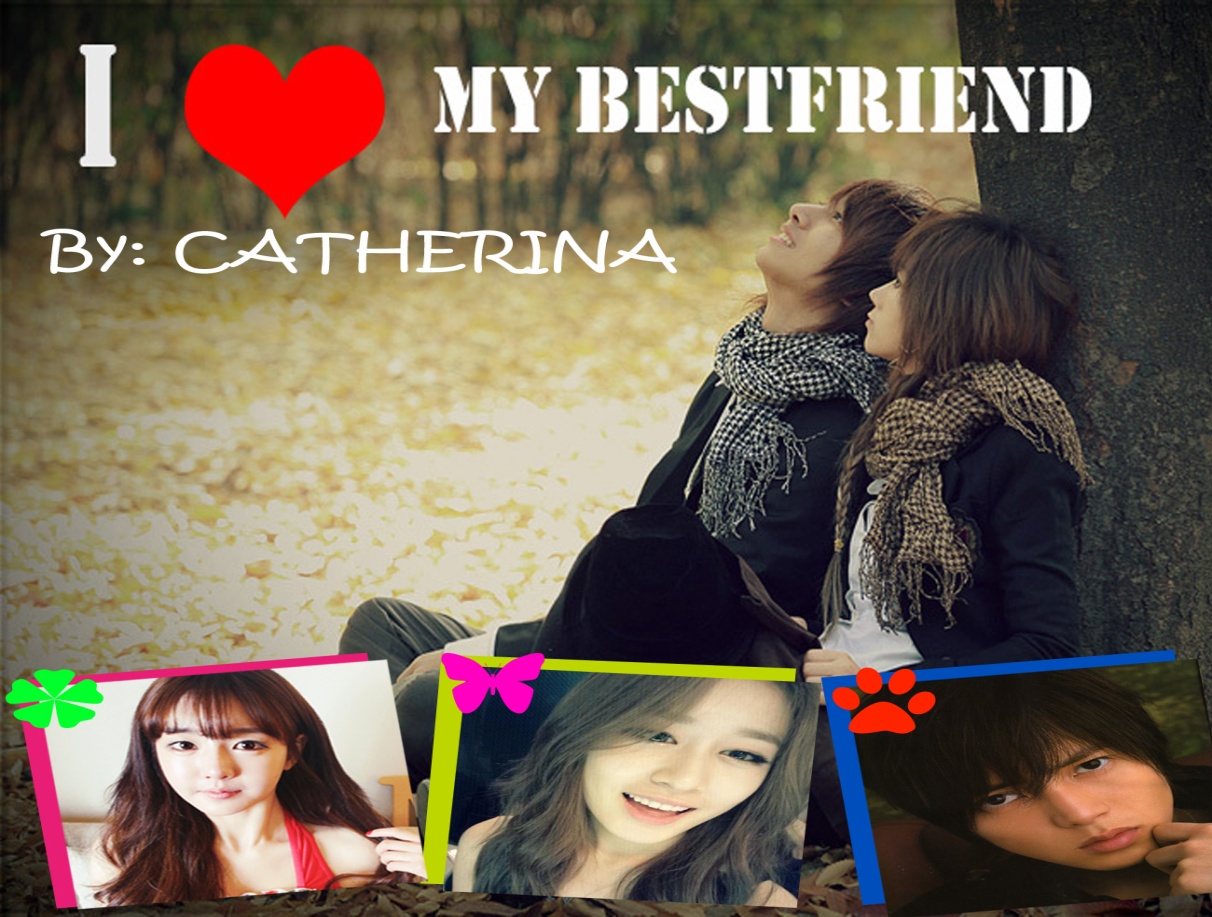 Prologuelahat tayo may BESTFRIENDsila yung mga taong nakakaintindi sa atinang mga tao na tinatakbuhan natin sa tuwing may problemamga taong laging nandiyan sa oras ng saya at lungkotpero......-----------paano kung mahulog ka sa kanya?maglalakas loob ka bang sabihin sa kanya, kahit alam mong pwedeng may magbagooitatago mo nalang ito para ma maintain ang FRIENDSHIP na meron kayoCHAPTER 1"HAPPY MONTHSARY"kasama ko ngayon ang bestfriend ko, oo ang bestfriend ko....mula pa elementary magkaibigan na kami, ang dami na naming happy moments, marami na kaming pinagsamahan, pero ang trip na icelebrate ang monthsary at anniversary namin bilang magkaibigan, ngayong high school lang yan....."happy monthsary bestfriend, tara date tayo""sige ba, libre kita""naks, ang bait mo talaga Tanya" sabay akbay sa kanya "sana palagi nalang monthsary para nililibre mo ako parati' sabay kurot sa pisngi niya"ARAAAAAAAAYYYYYY" sumigaw siya ng malakas tsaka ako itinulak "sakit ah, kung di lang kita bestfriend matagal ka ng patay""ouch, Kaya mo???""oo....hmm kung di kita bestfriend"inakbayan ko siya ulit. "buti nalang bestfriend mo ko...."ganito kami ni Tanya, palagi nga kaming napagkakamalang mag boyfriend, pero hindi, napakalapit lang kasi namin sa isa't isa...hindi naman kami ganito kaclose noon, pero tumibay ang pagkakaibigan namin ng mamatay ang mama ko, siya lang kasi yung taong natakbuhan at dumamay sa akin noon, hindi niya ako iniwan, nasa tabi ko lang siya at pinapalakas ang loob ko.... mula noon, naging bestfriend na kami,si Tanya, mabait, sweet, caring, matalino, mapagmahal, at...... teka pag isipan ko...MAGANDA, kaya nga ang daming manliligaw nun, maraming lalaki ang nagkakandara pa sa kanya,  kaso, walang ginawa ang mga lalaki kundi saktan siya,naawa ako sa kanya, ang gusto lang naman niya ay ang isang perfect na relationship, kaso hindi siya sineseryoso ng mga lalaking siniseryoso niya.... kung ngayon may boyfriend siya, asaahan mo, isa o dalawang linggo, pupunta siya akin na umiiyak dahil sa mga lalaki, ako? wala akong lovelife, ayoko kasi ehoo, may mahal ako, mahal na mahal ko siya....kaso, hindi pwede....ayoko kasing may magbago, ayokong mawala siyasi TANYA, siya siya ang nag iisang babaeng mahal kohindi blang kaibigan, kundi higit pa doonoo....I LOVE MY BESTFRIEND :DCHAPTER 2lunes, at kagaya ng araw araw kong ginagawa, susunduin ko ngayon si Tanya sa bahay nila para sabay kaming pumasok, iisang subdivision lang kami nakatira ni Tanya,  ako nga pala si Nikko Chua, mag isa nalang ako sa buhay, well mama ko lang namatay pero parang sumama na rin ang papa ko..bakit,? mula kasi ng mamatay si mama, pumunta ng ibang bansa si papa at ang dalawa kong kapatid, dahil sa nakatapos na sila sa pag aaral, ako kasi 11 palang noon,...sinusustentohan ako ni papa every month o basta humihingin ako, alam kong di madali ang buhay ko, katulong, at driver lang kasa kasama ko, buti nalang at nandiyan si Tanya, siya lang ang nag iisang nagpapalakas at nagpapasaya sa akin..."manong daan tayo kila Tanya hah," bilin ko sa driver bago pumasok ng van<fast forward>"sir andito na po tayo"-----------ayokong pindutin ang door bell, tinext ko nalang siyaTo: Bestfriend ^__^Bestfriend dito na ako sa labas.....Message Sentwala pang limang minuto lumabas na siya"ang aga mo ata Nikko? inlove ka ba?""oo inlove sayo" pabulong kong sinabi"ano, may sinasabi ka?""wala sabi ko, hindi,""bestfriend may something" hah anong something? "ano?""bakit parang ang gwapo mo ngayon" sabay lapit ng mukha niya sa mukha ko, sobrang lapit "may girlfriend ka na no...""girlfriend? wala no, wala akong balak.....""nako, ikaw ah, huwag mong sabihin na kay miss. A ka pa inlove..."si Miss A ay si Tanya, kaso di niya alam"kalimutan mo na nga yan...""Nikko, nangako ka sa akin, ipapakilala mo siya sa Prom," tinignan niya yung cellphone niya "oh november na, malapit na Nikko, grabe sa wakas makikilala ko na siya :D""ano ka ba Tanya, kalimutan mo na nga yun""huwag ka Nikko, diba pinag usapan natin na bilang magbestfriend kailangan nating tumupad sa mga sinasabi natin...." sumimangot siya "ayaw mong tuparin ang ipinangako mo"inakbayan ko siya "ikaw naman bestfriend, oo na ipapakilala ko siya sa iyo, gaya ng sinabi ko""talaga, ihh" hinalikan niya ako sa pisngi "sabi mo yan bestfriend ahh"hinalikan niya ako, kung sa kanya wala lang iyon dahil bestfriend kami, sa akin napakalaking bagay non...----at nandito na kami sa school, pareho kami ng section ni Tanya, nasa first section kami,.."Hello Nikko, Hi Tanya" bati sa amin ng isa sa mga classmate namin"hello" biglang pumunta sa teachers table si Tanya at nagsalita"Guys, malapit na ang Annual Christmas Fest ng school, pinagsabihan na ako ng adviser natin na kailangan na nating paghandaan iyon... kailangan natin ng ipre present para sa contest, any suggestion?" si Tanya ang class president ng school"what if sayaw nalang, para mas marami ang sumali" sabi ng isa sa mga classmate namin"pwede ring kumanta, banda ganon para maiba""ano kaya kung puppet show""acting kaya""bla bla bla blaaaaaaaa"and daming mga suggestion, sa huli sasayaw at kakanta rin sila.....dahil isang buwan ang preparation, kaya halos araw araw na walang ginagawa sa school....hindi kasi ako active sa mga ganito, si Tanya lang kasi siya ang class president namin.."Nikko ano ba..." asar na si tanya dahil sa di niya ako maasahan"Tanya alam mo namang di ako mahilig sa ganito" "bahala ka nga diyan,,,,," umalis siya mukhang di na niya kinaya......may mga bagay talagang di kami magkasundo ni Tanya....tulad ng1. mahilig siya sa mga maanghang ako hindi.... kaya sa tuwing oras ng pagkain mahirap mag desisyon..2. mahilig siya sa mga love story na movie, ako hindi... kaya hindi kami nanonood ng sine o kaya nag mu movie marathon3. dahil sa class president siya, napaactive niya sa mga events, mahilig siya mag organize ng mga kung ano ano. ako hindi, kaya madalas sa tuwing may mga paparating na event, di kami magkasundo"Tanya, tara kain tayo" niyayaya ko siyang kumain, pambawi narin dahil galit ata siya"Busy kami, kumain ka nalang... tyaka hindi na rin tayo sabay umuwi hah, madami akong gagawin..."galit na ata siya...... umuwi na ako mag isa, hindi ko na kinulit si Tanya... ayaw niya kasi ng kunikulit siya.....CHAPTER 3sabado ngayon, walang klase, wala ring ginagawa ang section namin, isang linggo kasing practice kay rest day nila ngayon...buong linggo ring hindi kami masiyadong nagkakausap at nagkakasama ng bestfriend ko..i miss her badlygalit pa kaya siya sa akin......pupuntahan ko siya sa kanila......-------naglakad lang ako papunta sa kanila, malapit lang naman eh,ayokong nagagalit si Tanya sa akin, ayokong nagagalit ang bestfriend ko, ayokong galit sa akin ang nag iisang babaeng mahal ko...*ringggggggg*asan ba yang cellphone kong nagriring.... ahhhkinapa kapa ko.... ang bulsa ko, "asan ba yun...""AWWWW" naku di ko siya nakita,,,... may nabangga ako, O_O BABAE"miss, sorry, pasensya na, hindi kita nakita" sabay abot ng kamay ko sa kanya.... napaupo kasi siya sa lakas ng pagkabangga ko"okey, lang.... sorry din di naman tayo magkakabangga kung nakita rin kita...""miss sorry talaga hah, nasaktan ka ba""hindi naman..... sige alis na ko" "teka.... ako nga pala s.." hindi na ako nakapagpakilala------*ding dong*lumabas si Tanya para buksan ang gate"oh, bestfriend anong ginagawa mo dito" nakasmile siya"hindi ka galit?" lumapit siya sa akin at umakbay "kailan pa ako nagalit sayo" at hinalikan ulit ako sa pisngi"Tanya yung totoo" sabay tingin sa kanya"ah, gusto mong magalit ako sayo... sige" itinulak niya ako "alis..... galit ako""sorry na :(" "ewan ko sayo bestfriend... haha, " tumawa siya as in super lakas"anong nakakatawa, bestfriend""eh kasi wala hahahahaaha""bestfriend,""wait, bago mo ituloy yan, pasok ka muna :D"------"yaya, meryenda naman para sa gwapong nilalang dito""gwapo???? sino???""ay ako Nikko, ako gwapo dito, ikaw ang lalaki eh, babae ako, kaya ako gwapo... ikaw maganda""HAHAHA" tawa ko naman"oh, yan tumawa ka na, seryoso mo kanina ah....."nilapag ng yaya ni Tanya ang meryenda"Tanya, malapit na yung Fest hah, kamusta naman ang performance niyo""maayos naman, next week na yun, excited na ako, sana manalo tayo no.....""oo naman i chi cheer talaga kita...""wehhh, bestfriend..... haha oo dapat lang, ""ano kaya ang ipapakita ng section 2""i have no idea""basta mananalo tayo""sabi mo eh :D" ------- kainkainkain"bestfriend, pwede bang samahan mo ako tuwing practice"hah???? ano??? practice, alam naman niyang hindi ako mahilig sa mga ganyan,,,,... pero bestfriend ko siya,,,...."sige ba, basta ipangako mong mananalo kayo""oo naman :D""bestfriend, alis na ako..... madami pang gagawin""ingat bestfriend......" kiss sa pisngi....CHAPTER 4- annual Christmas festTANYA POV*krnggggggggggggg*"aray..." at nahulog ako sa kama ko.."alarm clock na to..... OH-EM-GGGG performance day na pala"tinignan ko ang cellphon ko..Fr: Nikkolabs ♥bestfriend, goodluck and godbless.... gogogo section A"naks, si bestfriend talaga....."ayos ng gamit, mga kakailanganin mamayang gabi...damitsapatosaccesoriesmake upCDpagkaintubig....ang dami kong dala.... ahhhhh matawagan nga si Nikko...calling Nikkolabs ♥[oh Tanya... miss mo na naman ako..]"feeling ka, Nikko......"[bakit ka napatawag?]"dami ko kasing dala, pwede patulong ako mayang gabi pleaseeeeeee"[sige, sunduin kita sa inyo]"salamat Nikko :D"*tooot tooot*super kinakabahan ako.....huh huh,,,......"Tanya, may bisita ka...." sigaw ni yaya..bisita? ang aga naman ata para may bumisita sa akin...."opo andiyan na...."----- living roomnandoon ang isang lalaki..... nakatalikod..."Michael??? anong ginagawa mo dito???"si Michael Sanchez, ex ko.... at anong ginagawa sa mundo ko?"nandito ako para....""para ano??? mag sorry? para mag apologize, kasi nakita kita kasama ang isang babae sa park habang naghahalikan???""Tanya......""ano bang ipinunta mo dito? ang ipamukha ang mga pinaggagawa niyo? ang ipaalala sa akin ang lahat?""Tanya no.... andito ako para magsorry""sorry?? ahh, matagal na kitang pinatawad Mike, matagal na... kaya umalis ka na,.......""aalis ako Tanya, pero sa bahay mo... Tanya tandaan mo, mahal parin kita..... mahal na mahal at kung kinakailangan na manligaw ako ulit gagawin ko.... mahalin mo lang ako ulit...."mahalin mo lang ako ulit???si Michael Sanchez, ex ko siya, minahal ko siya sobra, kaso niloko niya ako..... *flashback*magkasama kami ngayon ni Nikko sa park... habang naglalakad nahulog ni Nikko ang hawak niyang ice cream.... ewan pero parang may nakita siya..."Nikko okey ka lang anong meron??" tinignan ko ang lugar kung saan siya nakatingin...O__Osi Michael, kasama ang isang babae.....NAGHAHALIKAN"Tanya, wala yan" pinipilit akong pakalmahin ni Nikko...tumulo na ang luha ko....lumapit ako sa lugar kung nasaan sila at.....sinampal ko si Michael, at agad agad umalis*end of flashback*ahh,,, nasisira ang concentration ko......bakit ba kasi bumalik ang lalaking iyonNIKKO POVsusunduhin ko pala si Tanya, kasi naman..... ang daming dala... *ding dong*"Nikko.... tara....""woahhh, wala kang dala no" sabay tingin sa mga gamit niya... ano to maglalayas ang dami kasing bag..."konti pa yan... hahaha....."nakakatawa talaga tong bestfriend ko.....lalo akong naiinlove sa kanya------loob ng van"Nikko, marami ba akong dala?" "konti......""Nikko si Michael"bakit si Michael, sinong Michael? "sinong Michael?" sinong michael.."si Michael Sanchez""sin...""sir andito na po tayo...." si manong naman eh"tara Nikko......."pagpasok namin sa gym... ang daming tao.....maraming supporters ang section1 pati narin ang 2rival talaga ang dalawang section.....*GOOOOOOOOOOOO section 1*FIGHT AND WIN Section 2....--------"GOOD MORNING LADIES AND GENTLEMEN, WELCOME TO THE ANNUAL CHRISTMAS FEST OF DOWNHILL ACADEMY""waaaaaaaaaaaaaaaaaahhhhhhhhhhhhhhhhhhhhhhhhh"woah, di rin malakas ang hiyawan ng tao... binging bingi na ako..."LETS ALL WELCOME, SECTION 1"nagstart na ang performance.... ang ganda talaga ni Tanya,,,...*call me maybe by carla rae jepsen*  <a/n yung picture, yan ang outfit ni Tanya>kumanta na si Tanya. oo si tanya, magaling siyang kumanta.... ang iba sumasayaw...*go Tanyaaaaaaaaaaaaaaa* sigaw ng mga section 1natapos ang performance at wala paring tigil ang hiyawan ng mga tao.."THANK YOU SECTION 1, NOW LETS WELCOME, SECTION 2"at biglang namatay ang ilawCHAPTER 5- annual Christmas fest part 2NIKKO POV"THANK YOU SECTION 1, NOW LETS WELCOME, SECTION 2"at biglang namatay ang ilawGOOOOOOOOOOOOOOO SECTION 2RUN THE WORLD BY BEYONCEpero sila babae at...........O_Ooo siya yun... ang babae sa center, siya yung nabangga ko noon.....woahhh, ang hot nila.....lalo na yung nasa gitna......teka ano ba tung iniisip ko....gogogogo JOANA...we LOVE you JOANAteka joana ba pangalan niya?"THANK YOU SECTION 2"<fast forward....>"Nikko," lumapit sa akin si Tanya "matatalo ata kami""hah, ano naman yang pinagsasabi mo?""kasi, ang galing ng section 2, ang galing nung Joana""sinong Joana?""yung babaeng nagdala sa grupo, yung maganda na nasa gitna""ahhhh.... Joana pala ang pangalan niya...""paano na yan Bestfriend"ang lungkot ng mukha ni Tanya kahit wala pang resulta.....------"OHHH... HAWAK KO NA ANG RESULTA..... SINO KAYA SA TAONG ITO ANG TATANGHALING CHAMPION??? MAHIGPIT ANG LABANAN SA PAGITAN NG 10 SECTION....""AND THE WINNER IS..............."drums............."SECTION...............""2""CONGRATULATION"woahhhhhhhhhhhh, goooo section 2.. champion.........biglang tumakbo si Tanya,..... sinundan ko siya....------ back stage"Tanya okey ka lang??"umiiyak siya"limang taon Nikko...... limang taong sunod sunod na panalo ang Section1, tapos ngayong ako ang president natalo ang first section......... napakasakit Nikko...." niyakap ko siya"ano kaba, okey lang yan...... para amin, kayo parin ang nanalo, kasi, napakagaling niyo kanina......""pero Nikko, hindi naman kami nanalo""no. 1 ka naman sa puso ko e" bumulong ako"HAH???""wala sabi ko number 1 ka parin sa amin...."grrr.... palagi nalang.... kailan ko ba masasabi sayo...----"Nikko, mauna ka nalang kailangan kasi ako dito...""sure ka Tanya?""oo...."----parking lot"aHHH kainis naman ah, asan na ba kasi siya" naabutan kong nakaupo si Joana sa may semento.."okey ka lang?""i lost my key, wala yung cellphone ko nasa loob ng kotse, hindi ko matawagan ang parents ko... i am not okey""hatid na kita""hah?""hatid na kita, pambawi man lang nung nabangga kita...""yeah, ikaw yun..... nice to see you again ""me too.... ahmmm galing mo kanina hah""so nakita mo ako, huh, may dance lesson kasi ako... alam mo na.... kaya yun... ""oh, hayan na sasakyan ko, sabay ka na....""salamat.... ahmmmmmmm""Nikko," sabay abot ng kamay"well salamat Nikko.... and nice to meet you"------------sa loob ng van, walang nagsasalita... naktulog kasi siya... napagod siguro......ginising ko nalang nang nasa tapat na kami ng address na binigay niya, malapit lang din sa bahay,,,,"Joana, andito na tayo...""uhhhhmmmm....... salamat ulit Nikko hah..." bumaba na siya sa van at hinalikan ako sa pisngi.. tyaka siya nagwave ng hand,,,,,,,,"walang anuman....."mmmm.... hinalikan niya ako......CHAPTER 6dumaan ang mga araw, naging malapit kami ni Joana, hindi ko na masiyadong kinakausap si Tanya dahil sa palagi na silang magkasama ni Michael....unti unting nadudurog ang puso ko sa tuwing nakikita ko silang magkasama, sa tuwing nakangiti si Tanya habang kasama si Michael.......... sa tuwing nakakasalubong ko sila na parang di ako kilala ng bestfriend ko, napakasakit....binigyan niya ng second chance si Michael, kaya naging malapit na ulit sila......"okey ka lang Nikko?""NIKKO?????""Hah???""okey ka lang, grabe ka naman, kanina pa ako nagsasalita dito di ka nakikinig, may problema ba?""wala""wehhhh???""wala nga""yung totoo""kasi......""kasi???""wala....""Nikko naman eh.....""di na niya ako kinakausap....""sino? Bestfriend mo?""uhmmm" "nagseselos ka sa kanila no...."O__O hah? sino ako? hindi hah.......... uhmmm oo, sobra......."ako???? bakit naman di ko naman mahal si Tanya eh, wala akong pag asa dun""hah??? I mean, na nagseselos ka kasi yung time ng bestfriend mo hindi na sayo... ano bang pinagsasabi mo, huwag mong sabihing????""wala, wala yun...""OMG, mahal mo si Tanya????? mahal mo ang bestfriend mo, as in mahal na hindi dahil kaibigan mo???""hah??? hindi ah...."bigla kaming napatigil sa pag uusap ni Joana dahil sa nakita namin si Tanya at Michael na naglalakad malapit sa amin, tinignan ko si Tanya...... at nginitian pero hindi niya ako pinansin na para bang di ako nakita...."teka, hindi ka ba nakita ni Tanya???""nakita niya ako....""eh. bakit? may problema ba siya? baka naman inaway mo?""galit ba siya sa akin....."hindi ko alam kung ano ang nagawa ko sa kanya, hindi ako sanay na hindi kasama ang bestfriend ko, hindi ako sana na hindi siya ang nasa tabi ko.... although mabait naman si Joana, iba parin kung si Tanya ang kasama ko..."eh. bakit? may problema ba siya? baka naman inaway mo?"*Flashbackmatapos ang performance sa school, nakita kong malungkot si Tanya sa tabi,,..... lalapitan ko sana siya kaso, inunahan ako ni Michael, nilapitan niya si Tanya, hindi ko alam kung ano ang pinag uusapan nila, umiiyak na si Tanya at si Michael nakahawak siya sa magkabilang balikat ni Tanya na parang may ipinapangako....pagkatapos noon, nagyakapan sila, wala akong alam kung bakit, sila na ba ulit? umalis si Michael at nilapitan ko naman si Tanya..."anong meron?" parang galit o pagalit kong sinabi"I gave him a chance""WHATT?""binigyan ko siya ng second chance Nikko"ano to Tanya joke???"Para saan?""para patunayang mahal niya ako....""hindi Tanya, bakit mo siya binagyan ng isa pang pagkakataon? para ano saktan at paiyakin ka uli..... GHADD, Tanya grow up, di ka na natuto..... ganoon na lang ba kadali sayong magbigay ng chances""teka, Nikko? bakit ba? anong masama sa chances na ibinigay ko, malay mo. mahal pa niya talaga ako...""gaano ka kasiguradong mahal ka pa niya 10%....""20""50""Tanya ano?""Tumigil ka nga Nikko,........ bakit ba nangengealam ko... hah??? eh ano kung ito desisyon ko....... kung makaasta ka ano ba kita???"may amnesia ka ba Tanya? tanong ba yan?".....ano mo ba ako????? well, Tanya, ako lang naman ang BESTFRIEND mo.... nakalimutan mo ba? pasensya hah, kung nangengealam man ako..... natatandaan ko kasi dalawang buwan na ang nakalilipas ng umiyak ka sa harapan ko dahil sa iniwanan ka ng taong binibigyan mo ng chance ngayon......" tumalikod ako at umalis"Nikko........ ""nga pala Tanya......goodluck, sabihin mo lang kung sasaktan ka niya ulit... andito lang ako.... " at tuluyan na akong umalis....*end of flashback.yun ang huli naming pag uusap ni Tanya, mula noon di ko na siya nakausap... iniiwasan na niya ako...ako ba may kasalanan????? bakit parang ako...."Nikko, ano ka ba???? may kasama ka dito alalahanin mo....""pasensya na hah, di na set ang utak ko....""wehhh, daming iniisip... tara laro tayo.....""ng?????""barbie.. haha joke lang..... DOTA, KOS""lalaki ka ba???""hahaha wala mahilig lang""tara,,...."<TANYA POV> bakit ganon, di na kami nag uusap ng bestfriend ko.....hindi ko na siya nakakasama.... tama ba ang ginawa ko, ang iwasan siya,,,,.....ano ba akong klaseng kaibigan para sabihan siya ng ganoon.... alam ko namang sinabi niya yun kasi concern siya, na nag aalala siya na baka ako ulit masaktan... pero.... anong ginawa ko...palagi na silang magkasama ng babae sa section 2, hindi ko alam kung bakit... magkaibigan  na pala sila??? nakakainis naman, bakit ba kasi nag away kami ni Nikko, ayun tuloy di ko siya nakakasama.... di na kami lumalabas magkasama, di na kami nagkukulitan, di na kami nag aasaran, di na kami nagkwekwentuhan..hay miss ko na bestfriend ko :( miss na misskasama ko ngayon si Michael, sana si Nikko nalang kasama ko, pero kahit papaano pinag isipan ko rin naman kung bibigyan ko talaga si Michael ng pag asa, hay ang hirap hirap naman...... mukhang mawawala pa ang bestfriend ko dahil sa naging desisyon ko.. :("Tanya, okey ka lang ba?????""ha??? ano???""sabi ko okey ka lang ba??? kanina ka pa kasi tulala eh....""oo naman, san ba tayo pupunta????""kakain.... san mo ba gusto?""kahit san na...."sumakay kami sa kotse niya... WOAHHH yaman no.... huwahahahahaah.....eh pero di to dahilan hah...... san kaya ako dadalhin ng lalaking to.... para naman tong baliw haha, nakangiti habang nagdra drive.. nako baliw na talaga at kaya siguro ayaw ni Nikko sa kanya.......HMMMM Nikko na naman. Miss na Miss ko na talaga siya :("tara...""asan ba tayo??""dito sa Restaurant ng Tita ko....""ah, halika....""bakit dito mo ko dinala....""masarap kasi dito.... DABEST"nakakainis naman, ang akala pala ng tita niya kami parin... kasi nga daw nakwento na ako ni Michael nun. kaso di niya nasabi na nagbreak na kami... ayan tuloy, sobrang na hot seat ako dito ang daming tanong...."teka iha sweet ba tong pamangkin ko...?" sabi ng tita niya.... grrrrr hindi nga po kami.."siguro alagang alaga ka niya no, kasi tagal na nung nakwento ka niya so matagal na din kayo..." ayokong ipahiya to Michael magsalita ka naman"alam mo ba mabait talaga yan sa mga babae""ahhh oo nga po, mabait talaga yan, yun nga po dahilan kung bakit kami nagbreak noon, eh 2months ago""hah????? anong sinasabi mo? nakakatuwa ka naman tanya""Tita hindi na po kami.... nanliligaw lang po siya""opo tita pero... gagawin ko po ang lahat para mabalik kami sa dati" at nagsmile pa tong Michael na to.... well tignan lang natin,,,..."haha" napatawa nalang ako... pilit ba<NIKKO POV> nakakatawa talaga tong si Joana, kung maglaro ng DOTA parang lalaki, talo pa ako.... mukhang matatalo ata ako sa kanya.... pustahan kasi to ang matatalo manlilibre pero ang mananalo ang pipili ng place kung saan..... nakakainis nagtitipid pa naman ako kasi sa January na Birthday ni Tanya, gusto ko kasi na maganda at memorable ang magiging regalo ko......"woahhhh, paano ba yan Nikko, talo ka" hah sa sobrang dami ng iniisip ko, tuloy di ko namalayang naglalaro ako"malas naman, bat ba ang galing mo... lalaki ka siguro no""nakakatawa ka Nikko, so libre mo ko.... sa Ket-Zu restaurant tayo""san yun??? ""malapit lang......""okey"at papunta na nga kami ng Ket-Zu restaurant... si Joana na ang nagdrive kasi di ko naman alam kung saan yun..... at ang sabi niya malapit lang pero 30mins na di pa namin narating...."andito na tayo... :) mukhang mabubusog ako ngayon hah hahahha""chinese restaurant,""oo, favorite ko dito eh, ""ah, tara"O_O pagpasok namin sa loob.... nakita ko si Tanya at si Michael kumakain...sila na ba???ang sakit sa puso...:(CHAPTER 7sila nga si Michael at Tanya...magkasama dito sa restaurant...hindi ako pumasok... hila hila ako ni Joana ngunit tumigil ako. kaya napatigil rin siya....... tinignan niya ako..."okey ka lang? tara na""pwede sa ibang restaurant nalang Joana,...." nasabi ko yon habang tinitignan ko parin ang kinaroroonan ni Tanyatinignan rin ito ni Joana tyaka siya tumingin sa akin.. "siguro nga..... tara...""san ba, may iba ka pa bang alam" tanong ko sa kanya,alam ko kasing gutom na gutom na siya, pero umupo nalang siya sa loob ng kotse niya..... gutom na rin ako pero sa nakita ko nawalan na ako ng gana... selos na selos ako sa kinila... napakasaya nila, kasama pa nila ang isang babae, hindi naman matanda pero iyon na siguro ang mama o tita ni Michael..."nakakainis naman kasi, sa dinami dami ng pwede nilang kainan dito pa..." halatang inis na inis si Joana..."alam mo Nikko, napaka ewan mo, bestfriend mo na nga di mo pa malapitan, mahal mo na nga di mo pa sabihin. DUWAG, TORPE, BAKLA" pinagsasabi ng Joana na to.."grabe ka hah, ayoko lang kas...""ayomong ano.... torpe ka, naiinis ako sayo, ang lapit lapit mo na nga sa kanya.... ni hindi na nga kayo mapag hiwalay noon, di mo pa nasabi sa kanya, ngayon at lumalayo na kayo, ngayon ka lang sobrang nasasaktan... hay nako, ang gulo mo, ang tanga mo, lalaki ka pa hah, napaka TANGA mo...""hindi naman kasi ganoon kadali ang lahat Joana...""i explain mo sa akin.... ikwento mo mula sa simula, mula noong nagkakilala kayo""elementary kami noong makakilala kami, bagong lipat lang sila sa subdivision noon, malungkot siya noon una ko siyang makita, hawak hawak niya yung isang picture... umiiyak, ako namang friendly na bata lumapit sa kanya.. pilyo ako noon kaya inagaw ko sa kanya yung picture..... nagulat siya sa ginawa ko, hindi niya inagaw okinuha yung picture pero umiyak siya ng malakas," ayokong umiiyak"kaya yun ibinalik ko, picture iyon ng mama niya, kamamatay noon ng mama niya,mula sa unang pagkikita nag krus ulit ang landas namin ng pumasok siya sa school kung saan ako nag aaral, wala siyang kilala noon, maliban siguro sa akin kaya ako na yung nilapitan niya, kahit ayaw ko sinusundan niya lang ako noon, "  tandang tanda ko pa pala"lagi siyang niloloko kasi wala na mama niya, na kawawa daw siya kasi wala siyang mama, palagi sing binu bully noon sa school, kayo hayon, ako naging super hero niya, dahil na rin siguro sa ako yung pinakamatangkad noon kaya natatakot sila sa akin, kaya mula noon hindi na nila niloloko si Tanya, nakiusap siya sa akin kung pwede daw bang huwag ko nalang siyang iwan,,,... kasi baka siya ibully ulit... at mula noon bestfriends na kami..." tumigil ako.."teka nikko, bitin, hindi mo pa nga nakwento kung bakit ayaw mong umamin, nako, sinabi ko bang yung alamat lang ng friendship niyo o kung paano nagsimula nako... batukan kita diyan...""kelangan ba..." nako tong Joana na to... may iba palang ugali, makulit,..."matalino siya, kaya siya naging first honor namin ng elemtary, kaya hayun, naging scholar siya sa THE FAMOUS SCHOOL, Downhill Academy, ako naman tong sumunod sa kanya kahit ayoko sa school na yun, kasi noon palang alam ko nakakatawa pero mahal ko na siya noon, ""wow ambata hah... HAHAHAHA, tuloy mo na" nako Joana talaga"naging sikat siya sa school, maganda na, talented, matalino pa, ang dami niyang nagiging manliligawm ang dami niyang nagiging boyfriend, pero lahat sila, lahat sila walang ginawa kundi iwan si Tanya, kaya ako nagiging panyo niya, lalapit nalang kasi siya umiiyak dahil sa mga nanloko sa kanya, kung minan naiinis na rin kasi ako... hanggang sa nakilala niya si Michael, " nakita kong nanlaki ang mata ni Joana"you mean si Michael na manliligaw niya rin ngayon?" "oo, naging masaya si Tanya sa kanya, nagtagal sila kaya ang alam ko noon natagpuan na ni Tanya yung relationship na pinakahahangad niya, pero nagkamali kami..... nang monthsary nila, ang bongga kasi si Tanya at syempre ako, gumawa ng surprise para sa kay Michael, kaso, hindi siya sumipot, ang akala ni Tanya may nangyari naman ng masama kaya yun, nagpasama sa akin at pumunta kami sa bahay ni Michael para dun nalang isurprise, pero imbes na siya ang nasurprise kami, kasi nakita namin siyang may kahalikan sa tapat ng bahay nila...... itong si Tanya naman sumugod, kinaladkad yung babae, at sinampal si Michael, wala naman akong magawa noon kundi panoorin sila....""woah.... hanep nun, naiimagine ko lahat ng nangyayari.. gogo tuloy na di pa nasagot ang tanong ko eh....""tumakbo siya sa akin at agad agad kaming umalis, siya yung nagdrive ng car noon, alam mo yung feeling na halos paliparin na niya yung kotse, kahit lalaki ako natakot rin naman ako noon, hanggang sa narating namin yung tulay, bumaba siya, at ako naman agad agad ring bumaba, nako mahirap na baka tumalon.... kaya hayun, .... tumayo siya sa gilid ng tulay, umiiyak, malakas,, sobrang lakas, walang mga dumadaan na sasakyan kaya,walang nakarinig sa kanya, ibinuhos niya lahat lahat ng sama ng loob niya lahat ng masasakit na salita nasabi niya........ ako naman tong nakikinig lang, kasi ano ba ang role ng bestfriend diba.....""di ko parin magets san na Nikko wala pa..""oh, ito na ..." umaayos ako ng upo sa kotse "sinabi ko sa kanya, paano kung ako si Michael, paano kung ako yung gumawa sa kanya nun.... tagal niyang sumagot noon,, hanggang sa hinila niya ako, pumunta kami sa isang store para bumili ng mga alak, matatapang na alak, tyaka kami bumalik sa tulay, pero hindi na mismo sa tulay, sa baba na, sa may tabi ng ilog, naglasing siya .....ako naman pinapanood lang siya, yung tanong ko hindi nasagot, hanggang sa naubos na niya lahat lahat, lasing na lasing na siya, iuuwi ko na sana siya kaso bigla siyang nagsalita.....  ang sabi niya huwag na huwag ko daw siyang liligawan kasi, ayaw daw niya sa akin, at kung ayaw ko daw na may magbago sa kung ano kami ngayon, huwag ko nalang daw siyang ligawan kasi di daw ako ang lalaking hinahangad niya isa lang daw akong BESTFRIEND... kaya mula noon, naging dakilang bestfriend nalang ako sa harap niya pero pag talikod niya, iba na, kasi pag hindi ko na siya kaharap, doon lang ako may lakas ng loob na sabihing mahal na mahal ko siya..."--__-- "O-M-G ang saklap naman,.... hahaha, ""bat ka tumatawa,""napag usapan niyo ba yan noong di na siya lasing?" hah?"hindi, ""eh baliw ka pala eh, lasing yun no, maraming pwedeng sabihin ang lasing, nako Tanga ka talaga, ewan ko sayo Nikko.... ""tanga talaga? ""hay nako.... ewan.... baliw, tanga, torpe, bakla...""alam mo Joana kanina ka pa.. kung di ka lang babae, nasuntok na kita...""matapang ka.... sus, kung ganyan ka katapang e di sana nasabi mo na....""Birthday pala ng bestfriend mo sa makalawa, anong balak mo???""wala naman, bibigyan ko lang siya ng regalo, yun...""hay talagang wala kang ginagawa no, para kahit konti maramdaman niyang gusto mo siya?""wala..." sagot ko"aiyst........... ewan........""ano bang magandang regalo""aba malay ko sa mga gusto ng kaibigan mo, kaw dapat nakakaalam niyang..." at pinaandar na niya ang kotse, sa daan walang nagsasalita, nakakabingi, ang katahimikan... hanggang sa nasa labas na kami ng bahay...bababa na sana ako kaso bigla niyang hinawakan ang kamay ko..."Nikko, tip lang, huwag kang mag bibigay ng mga bagay na meron na siya, ibigay mo kung ano yung wala sa kanya.... bagay na kahit simple, alam mong magugustuhan niya " tyaka niya ako nginitian at umlis na siya...pagpasok ko sa bahay di parin mawala sa isipan ko ang sinabi ni Joana...bagay na kahit simple, alam mong magugustuhan niyatinignan ko yung nabili kong regalo, stufftoy siya, kasi favorite ni Tanya iyon, marami ng ganoon si Tanya, kaya iibahan ko........<TANYA POV>"Pa, ano to?" gulat ako kasi napakaganda ng bahay namin, handang handa na para birthday ko bukas"anak, alam mo namang every year may party pag birthday mo" sabi ni papaevery year may party ako, kasi gusto ni papa na maging masaya ako.. sa araw na iyon.... natulog ako ng maaga, tinignan ko ang cellphone ko...O_O WOAH!! 53Messageslahat galing kay Michael, pero may isang galing kay Bestfriend[Fr: Bestfriend Nikko labss]Tanya, Advance happy Birthday :D smilebestfriend, love love you always....naks, kahit kailan talaga ang gusto niya sa palagi yung nauunang bumabati sa akin..... miss ko narin siya...[To: Bestfriend Nikko labss]salamat Bestfriend, aga masiyado...gift ko hah :D goodnighthindi na siya nagreply, excited na tuloy ako sa birthday ko :DTHE BIRTHDAY PARTY"hoy bestfriend gising na..." pinunasan ko ang mga mata ko, si Nikko, ginigising ako.."Nikko naman eh, ang ingay""ano ka, ano na kayang oras miss Birthday girl""HAH??" bigla akong tumayo, mataas na ang araw, maingay narin sa labas, marami ng tao..."haha, di ka parin nagbabago, nako, hulaan ko, sa panaginip mo kasi may lalaking lalabas sa birthday mo para batiin ka at hahalikan ka sa labi... nako, ilang taon na yan Tanya, di parin nagpapakita sayo yung lalaki," alam na alam talaga ni Nikko, oo totoo yun pero bakit di ko makita ang mukha niya... nung lalaki.... haiyst..sumilip ako sa labas, madami na ngang tao, andoon narin si Michael, "kanina ka pa,,,...""hoy bestfriend, alam mo namang palagi akong maaga pag birthday mo.... OO kanina pa ako, magdamit at mag ayos ka na kasi, baka ngayon mo na makikita yung lalaki sa panaginip mo na sa tuwing birthday mo lang nakikita..."binatukan ko siya"aray Tanya ah, masakit...""labas na at magpapalit na ako...""sige bestfriend ,,,,... Love you" sabay ngiti sa akin..."love you too bestfriend...:D"yie namiss ko si Nikko, ano kayang gift nito sa akin, sana stufftoy, haha yun na kasi palaging binibigay sa akin.....nag ayos ako, nagpaganda at kung ano ano pa, wow parang debut lang no haha, at tyaka ako lumabas, yung mga tao, kulang nakanganga kulang nalang pasukan ng kung ano ano yung mga bunganga nila, haha nakakatawa sila...masaya ang theme ng birthday ko, Fairytale, kaya ang mga dumalo lahat sila parang mga characters ng fairytales, parang bata no, si papa kasi yun ang gusto, napakasaya, pero...pero...si Nikko, kasi hindi niya ata ako malapitan, mula kasi nung lumabas ako, si Michael na kasama ko.... si papa tuloy akala niya kami na... nakakaasar talaga, nakakainis,,.... binigyan ko siya ng chance pero..wala pa akong nararamdaman, sa ngayonwala pa talaga...lahat sila nagbigay ng birthday messages, lahat sla nagsalita pero,,bakit ganoon, bat di tinatawag ng master of ceremony si Nikko,OHHH-EMMnakalimutan ko ba siya? sana hindi pero kasisi papa na yung nagsasalita, meanssiya na huli..lagot....nakalimutan ko bestfriend ko,,,...<NIKKO POV>mula ng nag ilove you too siya sa akin, di na nawala ang ngiti ko, pero nakakainis parin kasi si Michael na naman kasama niya, nakakainis nakakaasar selos na selos na naman ako,.... nakakainis di man lang ako makalapit, di ko man lang siya maisayaw.....gumagabi na rin, tagal ng party no, last part na siguro ang messages, ang mga message na mang gagaling sa mga kaibigan at sa papa ni Tanya, woah, alam ko kasi si Tanya mismo ang namimili,...tapos na mga girl na friend niya, pati narin ang mga lalaki... haha, ako na susunod....wait,,,....si tito na?teka wala ako??o nahuli lang..pero tapos na hah,,,,,...nagthank you na si tito at nag sisiuwian na ang mga tao...totoo ba to?tinignan ko si Tanya at nakatingin rin siya sa akin..... hindi siya mapakali, ewan ba..ang sama na ...ayoko na, umalis na ako...at umuwi, tama na,nakakaasar...ayoko ng ganito...am I a bestfriend or an ordinary friend to her..mula ng magsama ulit sila ng Michael na yan....simula ng nabigay niya yung chance na hinihingi niyang Michael na yan..nakalimutan na niya ako...."UGHHH, asar" sabay sipa sa gulong ng kotse ko,"NIKKO"si Tanya, woah, tumatakbo papalapit sa akin.."nga pala Tanya, yung Gift ko nasa kwarto mo, sige alis na ako, happy birthday BESTFRIEND" talagang nilakasan ko pa ang word na bestfriend"sorry, nakal...""okey lang..... actually, wala naman akong sasabihin eh, nasabi ko na nung mga nakaraang taon,,, paulit ulit hahaha kaya okey lang.... smile always""Nikko, huwag ka namang ganyan...""ano? may nagawa ba ako?""pero, kasi galit ka....""kaw naman Tanya, bat naman ako magagalit eh, nakalimutan mo lang naman ako, na kasi yung bestfriend mo nakakalimutan mo na,,.......""Hindi totoo yan Nikko, hindi naman kita nakakalimutan eh, kaso pagod lang ako noon, kasi kasama ko si Mic...""oo, okey lang kasama mo si Michael, kaya ka pagod, kaya mo ako nakalimutan... eh, di panindigan na Tanya, magkalimutan na, mas mabuti pa siguro.....""Nikko...."hindi ko na siya nilingon, hindi ko na siya pinansin, sumakay na ako sa kotse ko at umalis, hindi ko alam kung anong nararmdaman ko ngayon, hindi ko alam. oo mahal ko siya pero bakit siya ganoon, she almost forget me since she is with that guy, I think, I have no longer any chances,I dont have any chance to say I love her, Love not because she is my bestfriend butmore than that, more than friendship...am I going to stop this crazy thing?she is my life, right now, but she never feel the same way...from now on, I will try to forget this feelingsfrom now on, I will forget and stay away from you TANYA SYCHAPTER 8- The Prom..<TANYA POV>Panindigan????Magkalimutan???Ano ba to, di parin maalis sa isipan ko ang sinabi ni Nikko….Totoo ba yon o nagbibiro lang siya….Ang lungkot tuloy ng Birthday ko…. Bakit kasi siya pa nakimutan ko, pwede naming si papa,, kasi naman… nakakahiya kay Nikko, nahihiya na ako sa bestfriend ko at nagalit pa ata siya,…Magkalimutan????Pumasok na ako sa kwarto para magbihis, ang daming mga gift galing sa mga kaklase ko, mga kaibigan at sa mga kakilala,“ang dami ko naman atang regalo ngayon” hawak hawak ko ang isang teddy bear, halos puro stufftoy,“asan ba dito yung regalo ni Nikko??” sabay hanap at halungkat sa mga regalong stufftoy,“san bay un… ” hindi ko na hinanap,Pumasok na ako sa banyo at naligo, nagbihis tyaka ako tumarap sa computer ko, ng Makita ko ang isang CD sa tabi ng mouse ko…To: my Bestfriend :D“ito ang gift ni Nikko…”Binuksan ko ito at nilagay sa Computer para manoorin….Kakaiba ngayon ang regalo niya…. Akala ko kasi stufftoy na naman……loading“hello Bestfriend” si Nikko nagsasalita…“kasi, di ko alam kung ano ireregalo ko sayo…. Stufftoy sana pero, may nagtip sa akin na ibigay ko daw sayo yung kakaiba…” sinong nag tip sa kanya?“bestfriend, alam mo namang, di ako madramang tao, pero kahit ngayon man lang magdradrama ako….” Nakangiti siya “Tanya Lozada Sy, bestfriend HAPPY HAPPY BIRTHDAY, salamat kasi kahit papaano naging sobrang close tayo, salamat at naging kaibigan kita… tanda ko pa yung uhuging bata noon, peace…” uhugin talaga “seryoso na… salamat hah, kasi nandiyan ka parati…. Kahit na nitong mga nakaraang araw eh medyo may mga misunderstanding, alam ko namang kaibigan mo parin ako…. Kulang na nga lang mainlove ako sayo.. pero alam ko namang di pwede, were friends diba, sorry din kasi kung minsan kinokontra kita, na kahit na alam kong masaya ka, nag aalala kasi ako sayo eh, baka kasi masaktan ka lang, pero ito bestfriend, mula ngayon kung saan ka na talaga masaya, susuportahan na kita, kahit na tutol ako, kahit na ayaw ko,maging masaya ka lang, masaya na rin ako, pero huwag na huwag mong kakalimutang puntahan ako pag nasaktan ka ulit hah, ako mismo sisira sa pag mumukha ng taong yun…” tumigil siya…. Tumayo at parang may kinuha…Bumalik siya dala dala ang isang gitara….Marunong ba siya????“sorry bestfriend kung pangit ang boses hah…. Di gaya mo da best”Nag strum na ang gitara…Now playing : Kung Ako Ba Siya by Khalil RamosMatagal ko ng itinatagoMga ngiti sa munti kong pusoBat di ko lam na umiibig sayo, ohhBakit di mo pansin tong aking pagtinginBat di mo ramdam ang tibok nitong dibdibKaibigan lang pala,Ang tingin mo sa akin…Kung ako ba siyaMapapansin mo..Kung ako ba siyaMamahalin mo, ohhAno bang meron siyaNa wala ako,,,Kung ako ba siya..Iibigin mo…Teka bat ito kinakanta niya??Masikit ko mang isipanMahirap mang tanggapin sa damdaminPag ibig mo palay hindi sa akinNgunit anong gagawin ng pusoSayo lang ibinigay ang pangakoPatuloy na lang bangAasa sayo sinta,,,Kung ako ba siyaMapapansin mo..Kung ako ba siyaMamahalin mo, ohhAno bang meron siyaNa wala ako,,,Kung ako ba siya..Iibigin mo… Ikaw lamangAng inibig ng ganitoSabihin moKung paano, lalayo sayoKung ako ba siyaMamahalin mo, ohhAno bang meron siyaNa wala ako,,,Kung ako ba siya.Kung ako ba siyaOhh, ohh.Iibigin mo…“happy Birthday bestfriend”Teka naguguluhan ako, yung kanta…. Bakit ganoon…“anak” si papa kumakatok sa pinto“pa bakit?”“buksan mo” at agad agad ko namang binuksan ang pinto“bakit po?”Iniabot niya ang isang malaking box “regalo ko”“pa salamat po” at niyakap ko siya…..“papa salamat,,,..” umiiyak na ako….“sige, aalis na naman ako bukas, business trip sa America… mag iingat ka dito”“ilang araw pa…”“hindi araw anak, baka kalahating taon, o baka isang taon, hindi ko pa alam…”“pa mamimiss kita,,,”“kung may problema, tawagan mo lang ako,,,…”“opo”Aalis si papa, ako at si yaya at si manong na naman ang kasama,,<JOANA POV>Ano na kayang nangyayari sa birthday ni Tanya, sana sumama nalang ako sa Nikko na yun…Ang boring dito sa bahay,TooooooooothNakakagulat naman tong nagtext, sino ba to?[Fr: Nikko]Joana, pwede ba tayong magkita? AnditoAko sa tapat ng bahay niyoSumilip naman ako, at nandito nga siya…“oh anong ginagawa mo dito Nikko, tapos na ba ang party?”“oo,” napansin kong malungkot siya at sa loob ng kotse niya may mga beer“hulaan ko, yayayain mo akong uminon?”“hindi, ako lang iinum ng mga yan…”“ano bang nangyari….”“kakalimutan ko na siya…. Lahat ng nararamdaman ko”WHATT ano? Anong pinagsasabi nito..“kakalimutan?? Sino si Tanya…”“oo” ang tipid niyang sumagot“bakit?”“wala akong pag asa”“hay nako…. Nikko lasing siya noon”“hindi yun”“eh ano”“sa tingin mo, sino mas importante sa kanya ngayon ako o si Michael”“syempre ikaw, tagal niyo ng magkasama, kumpara naman sa Michael nay un..”“nakalimutan nga niya ako eh”“nakalimutang ano?”“sa tuwing kasama niya si Michael nakakalimutan niya ako…”“tapos”“kaya sinabi kong magkalimutan nalang”“what…..”“kakalimutan ko na siya…..”“kaya mo???”“kakayanin….”“paano?”“pagkatapos ng taong ito, lilipat na ako sa ibang school”“tapos”“kakalimutan siya”“wala kang balak sabihin sa kanya”“nasabi ko na, not directly pero kung talagang magaling siya Gets na niya yun..”“paano kung hindi”“eh di huwag nalang… hayaan nalang na mawala, na hindi niya nalalaman”“ang drama mo Nikko”“ikaw, nagkaroon ka na ban g kaibigang lalaki na minahal mo?”“hah??” bakit ako…“magkwento ka naman…”“actually, bago ako nagtransfer sa Downhill, tahimik lang akong tao…. Boring nga buhay ko eh, nag aaral, sumasayaw, kumakanta… wala akong mga kaibigan, wala akong bestfriend, man-hater rin ako noon… iniwan kasi kami ng tatay ko bata pa lang ako, sumama sa ibang babae, kaya yun ayokong mangyari sa akin yun…. Pero nagbago ang lahat ng makilala ko si Jake, ewan pero yun nagmahal naman ako, bata bata ko pa nun…. Naging kami, isang taon siguro, pero nahinto ang relationship namin kasi, namatay siya… car accident saktong anniversary namin.. kaya yun, mula noon ayoko na, na trauma na ata ako,”“mula noon di ka na nagmahal?”“hindi na, pero dahil sa kanya, natuto akong makipagkaibigan, makisalamuha sa mga tao sa paligid ko… dahil sa kanya, natuto akong ngumiti, dahil sa kanya kahit na malungkot at masalimuot ang buhay ko naging makulay at masigla ito,,…. Kaya nangako akong mula noong inilibing siya, di na ako magmamahal pa ng higit sa kanya, magmahal man ako, siya parin ang number 1 ko…”“ganoon?”“oo, kaya alam kong, ikaw Nikko, magmahal ka man ng iba, wala ng papantay sa pagmamahal mo kay Tanya, kasi, siya talaga yung pumuno san g pagmamahal sa puso mo,…”“siguro nga….”<NIKKO POV>isang linggo nalang, senior and juniors promenade na, hindi ko alam kung magiging masaya ba ako o hindi.....nangako kasi kami noon sa isa't isa na kami yung magiging mag partner sa prom, unang prom namin to... at isa pa nangako rin akong ipapakilala ko sa kanya si miss A, ipapakilala ko sa kanya kung sino ba ang babaeng minamahal ko..pero....alam kong wala ni isang pangako ang matutupad, nakapagdesisyon na akong tigilan ang lahat ng kalokohang ginagawa ko.....mabubuhay at haharapin ko ang bawat araw na parang di kami magkakilala, katulad ng mga araw na hindi ko pa siya nakilala...halos buong buhay ko parte siya, siya lang ang babaeng minahal ko, ang babaeng pumuno sa lahat ng pagkukulang ni mama sa akin, siya naging nanay ko, kapatid ko, kaibigan ko, girlfriend ko, lahat na...nakakalungkot lang na ngayon kailangan ko na siyang kalimutan, na kailangan ko ng putulin ang koneksyon namin....Tanya, siguro nga mahal na mahal kita pero,....kung wala rin namang pag asa, kung hindi mo rin lang naman ako mamahalin... mabuti pang tumigil nalang.....sasabihin ko na ang lahat lahat, sa Prom, sinisigurado kong....maghihiwalay na tayo...JS PROMENADE...."wala na bang mas matagal Joana...""sandali Nikko, 5 minutes...""kanina ka pa 5 minutes ng 5 minutes diyan hah.... tara na, baka malate tayo sa prom, alam mo namang mahirap ang parusa ng late" oo si Joana ang partner ko, gaya ng sinabi ko... alam ko namang hindi matutupad ang pangako niya sa akin....pero ako, sa gabing ito, tutuparin ko ang pangakong binitawan ko.... handa na ako, handa na ako sa anumang pwedeng magbago..."okey ba" sabay ikot ni Joana hawak ang gamit niya.."ikaw na maganda""nako, baka mainlove ka sa akin Nikko" ngumiti siya "di pwede magagalit ang asawa ko sa langit...""di naman kayo kasal eh,""aba kahit na no..... ""kung sasabihin ko bang mahal kita Joana maniniwala ka?""hindi..." sabay tawa..."at bakit naman..."lumapit siya sa akin.... "kasi ito" tinuro niya ang part kung nasaan ang puso ko, "ang laman ay walang iba kundi si Tanya Lozada Sy...""ngayo, pero malay mo...""hoy Nikko, huwag na huwag mo akong gagamitin makalimutan mo lang yang Tanya na yan hah...... kasi masasaktan ko na asawa ko sa langit, pag narealize niya na mahal ka niya iiwan mo ako... nako dalawa yun hah.. masakit" hinawakan niya ang kamay ko "kaibigan lang tayo hah"wala akong espesyal na nararamdaman para kay Joana...kaibigan ko siya, at wala ng iba pa.... --------------------------------------DOWNHILL ACADEMYmadami ng tao,... magaganda lahat ng tao sa prom... dagdag pa ang mga maskara sa mga mukha nila... dapat kasi nakamaskara, kaya hayun di ko makilala ang mga tao sa prom... si Joana nga halos di ko na makilala sa suot niyang maskara, hindi ko rin makita si Tanya... pero alam ko, kasama na naman niya yung Michael na yunwala kaming ginawa ng Joana na to kundi sumayaw, usapan kasi namin yun, hanggang 12midnight ang prom pero, napag usapan narin namin ni Joana na pagpatak ng 9pm sasabihin ko na kay Tanya ang lahat tyaka kami aalis sa school..."nahanap mo na ba" utos kong sabi kay Joana"wow, grabe Nikko alalay ganon? sandali lang naman""paano kung di ko siya mahanap.....""may naisip na ako..." nilapit niya ang bunga nga niya sa tenga ko at may ibinulong..."ano Nikko okey ba?""oo na pwede na rin......"hanaphanaphanapnasaan ba kasi si Tanya8:35 na...."Nikko, plan B na, hindi ko talaga siya mahanap....""sige..... "lumapit kami sa may technician, at may ibinulong...nako kung ano ano na nasabi namin, na may announcemnent pag 9pm na, na sinabi ni maam na may sasabihin kami sa mga estudyante pag 9pm na... nako kung mabuko kami ni Joana.. lagot na..."kuya mag na 9 na po, pwede po pahiram ng Microphone..." Joana"oh ito....""oh Nikko akyat na....""seryoso ka ba talaga dito....""hoy Nikko huwag mong sabihing nagbago na isip mo... kahit kailan talaga, duwag ka...""akin na nga...."kinuha ko ang mic at umakyat sa stage... nagsasayawan ang mga tao.... wala paring bakas o senyales na nandito si Tanya pero, sasabihin ko nalang..... alam ko namang kahit na wala siya dito ay malalaman at malalaman niya ang tungkol dito....nag thumbs up ako sa may technician para sabihing okey na po ah..... tumigil ang kanta..."hello.... mic test hello..." nagtinginan lahat ng mga tao sa stage..."pasensya na... gusto ko lang sanang sabihin,,...." napatigil ako at tumingin kay Joana..nakita kong gumalaw ang bibig niya parang sinabing GO..."Tanya Lozada Sy ng third year section 1, gusto lang sabihin sayong...... ikaw si miss A"matapos noon nakita ko na ang isa sa mga teacher na lumapit kaya tumakbo ako at hinatak si Joana.... lumabas kami at pumunta sa parking lot....sumakay sa kotse at umalis na sa school compoundSa Wakas... nasabi ko na......chapter 9- goodbye<Tanya POV>hindi ako pwedeng magkamali,si Nikko yunat ako...ako....ako si Miss Aang..ang...ang babaeng pinakamamahal ni Nikko..."ano ba yan, sino ba yang nagsasalita diyan""Miss A??? ""nababaliw na ba yang lalaking yan""sino ba siya?"....Nikko, bakit ako...tumakbo siya palabas ng campus, sinundan ko siya, may kasama siyang babae at alam kong si Joana iyon......lumabas sila ng school, sumakay ako sa kotse ko at sinundan sila.....habang nag dra drive napapaisip akoiniisip ko, bakit ako...Nikko.....sinundan ko siya hanggang sa narating nila ang isang bahay, malapit rin sa bahay nila Nikko, bumaba ang babae at totoo nga si Joana iyon...sumakay ulit si Nikko, akala ko uuwi na siya pero....lumabas ulit siya ng subdivision..... sinundan ko lang siya hanggang sa tumigil siya sa tulay....anong gagawin niya dito?bumaba ako at nilapitan ko siya habang nakatayo..."Nikko...." tumingin lang siya sa akin.... hindi ko mabasa ang expression ng mukha niya..."Tanya, anong ginagawa mo dito?""Nikko, bakit.....""narinig mo? kaya mo ako sinundan?""Nikko bakit ako?""hindi ko rin alam Tanya eh, hindi ko alam kung bakit ikaw?""Nikko, bat di mo sinabo sa akin.....""HAHA" tumawa siya "sinabi ko sayo Tanya, kaso..... ""ano?""wala....""Nikko,....""bakit?""magkaibigan tayo diba...""oo..." tipid niya sumagot"eh bakit.... bakit mo to ginagawa....""kasi Tanya, marunong akong sumunod sa mga pangako..... marunong akong tumupad sa mga binitawan kong salita..... marunong akong pahalagahan ang mga ito.....""kahit alam mong mangyayari to...... kahit na alam mong pwede akong magalit sayo? kahit na alam mong pwede kitang iwasan, iwan, layuan...?""hindi ko pa nga sinabi sayo Tanya, nilayuan mo na ako....""hah????""hindi pa ako umamin, nilayuan mo na ako..... alam mo yung feeling na, mahal kita, pero di ko magawang sabihin sayo. kasi, ayaw kong may magbago.... ayokong iwasan mo ako.....  pero ang nangyarin, hindi ako umamin, pero nilayuan mo parin ako.... bakit ba Tanya..? bakit bigla kang lumayo....""hindi ako lumayo Nikko.....""eh ano?" "Nikko, iniwasan kita kasi, alam kong ayaw mo sa kanya.....""kay Michael?""oo....""oo ayaw ko sa kanya... inaamin ko Tanya, kasi sinaktan ka niya, niloko, pinaglaruan, pinaasa.... siya yung nagpaluha sayo.... ayaw ko sa kanya kasi baka iwan ka niya ulit at iiyak ka na naman, masakit sa akin yun.... ayokong nakikita kang umiiyak, ayokong nakikita kang nasasaktan. kasi shit" pinunasan niya ang mga luha niya "kasi mahal kita...... ""Nikko..... sorry""oo alam ko, alam kong hindi mo ko mahal ng higit pa sa pag kakaibigan natin.....""Nikko, ""hindi ako umaasa Tanya, hindi ako nangarap o umasa na mamahalin mo rin ako, ginawa ko to, umamin ako di dahil gusto kong sabihin sayo lahat lahat, nasana mahalin mo ako.... ginawa ko to, umamin ako sayo Tanya kasi pinahahalagahan ko ang pagkakaibigang meron tayo..... pinahahalagahan ko ang friendship natin.... kasi diba, nangako ako na ipapakilala ko siya sayo..... at yun ikaw ay si Miss A, si Miss A ay ikaw, ""stay away from me....""Tanya""ayoko na sayo....... Nikko, bakit ako pa kasi, ""wala akong alam Tanya..... naramdaman ko lang sayo ang hindi ko maramdaman sa iba..... ewan ba.... pero oo, lalayo na ako Tanya.....""hah?""nung araw na napagdesisyonan kong sabihin na sayo, naplano ko na lahat,.... oo lalayo na ako, bukod sa nahihiya na ako sayo.... alam kong ayaw  mo na akong maging kaibigan pa..... masakit Tanya pero...."tumigil siya at Niyakap ako..."ito na siguro ang huli....""GOODBYE....."at sumakay na siya sa kotse niya... bigla kong naramdaman ang sakit... Nikko, bakit...bakit mo ako iiwanNikko, kaibigan kita.... bestfriend kitabakit ka nahulog sa akin...bakit mo ako minahalbakit Nikko.....Nikko... ayokoayokong mawala ka sa buhay ko....Nikkoayoko ngGOODBYE....BESTFRIEND.......Chapter 10....<NIKKO POV>"Joana, bakit?" kasama ko ngayon si Joana sa Guidance Councilor office..."bakit Nikko, eh sa gusto kong sumama eh, tyaka ayaw mo nun may kasama ka na sa lilipatan mong school, besides kaibigan naman kita ah..... i can be your new bestfriend""pero di naman kaya magalit mama mo?""magalit, eh di nga niya alam na nag aaral ako, ni di nga niya alam kong nasaan ako, wala siyang pakealam sa akin, basta pinapadalhan niya ako ng pera... okey na yun....""alam mo... bilib naman ako sayo no..... nakakaya mo?""ako pa...."inayos namin lahat ng pwedeng ayusin para makalipat kami ng school ni Joana, dahil sa malapit lang naman ang isang high school sa subdivision, doon na namin naisip na lumipat.... march na kasi at sa pasukan 4th na kami, bilis ng araw....."Nikko..." nakaupo lami ni Joana sa damuhan sa park ng subdivision"hmmm...." inaantok kasi ako...."anong balak mo, maliban sa ito... sa paglipat mo ng school....""madami... una siguro ang umiwas... tyaka na yung susunod....""paano kung... hindi mo siya makalimutan....""makakalimutan ko siya....""paano?""tutulungan mo ako...." sabay ngiti ko sa kanya at pinalo naman niya ako ng sobrang lakas// "aRAY...""huwag mo akong idinadamaty diyan,,,""hindi naman yun yung ibog kong sabihin eh..... bigyan mo ako ng mga tips para makalimutan siya... para mag move on""woahhh.... anong role ko ngayon.... hahahaa""sige na.... " at ako na ang nag puppy eyes para maawa siya"okey......""ano?""una.... alisin o itapon mo nga bagay na pwedeng makapag paalala sa kanya,... example." itinuro niya yung nasa kamay ko"alam ko galing kay Tanya yan kaya dapat alisin mo yan....""as in lahat???" malabo naman ata.. pero sabagay kumpara sa mga nabigay kong materyal na bagay kay Tanya, walang wala siya.... kasi ako birthday, christmas at valentines day lang siya may gift sa akin, kumpara naman ako, basta nasa mood ako..."pangalawa.... umiwas ka, layuan mo siya..""yun na nga ginagawa ko diba....""pangatlo.... magmahal ka ng iba.... ipakita mo sa kanyang okey ka, ipakita mong hindi mo na siya mahal na ayaw mo na sa kanya....""eh ano namang pwedeng mangyari pag sa tingin mo nagawa ko ong mga to?""dalawa lang yan eh... una, pwede mong tuluyang makalimutan siya.... pangalawa, pwede niyang marealized na mahal ka niya....""paano ba mag move on...."hindi sumagot si Joana, nilabas niya ang cellphone niya at inabot niya ito..."oh yan Nikko, nakuha ko sa internet.... panoorin mo...""porn?""baliw, tips yan,.. kung gusto mong makamove on...""sige papanoorin ko,"<n/a: play and watch the video above.>umupo ako at pinanood yun, nung una parang ayokong panoorin kasi naman nakakainis yung nagsasalita...... kaso nang napakinggan ko na yung mga tips niya, may mga sense naman..."oh" sabay balik ng cellphone niya.."ano na balak mo?""madami, siguro una na muna yung umiwas, wala akong balak sundin yung sinabi niya, kasi the more na lumalapit ako, the more na mas di ako makakamove on.... mahirap na..""sigurado ka na bang lilipat ka?""oo naman.... ""hayaan mo, tutulungan kita Nikko.... ""salamat Joana, "hindi ko alam kung bakit siya mabait sa akin, alam ko namang wala siyang nararamdaman sa akin.... siguro nga sadyang mabait lang si Joana,nagdadalawang isip ako, hindi pa ako 100% sigurado pero siguro ito na yung makakabuti ang lumayo, ang mang iwan ang manlimot, mahirap lalo na sa akin kasi di man sinadya kusa kong minahal ang bestfriend ko, alam kong walang mali o masama doon pero alam kong sa part niya naging masama ako kasi alam kong iniisip niyang ginamit ko ang friendship na meron kami...wala akong ibang ginusto noon kundi ang kusa niyang malaman na mahal na mahal ko iya at ang maramdaman niya rin iyon.... na sana mahalin niya rin ako katulad ng sobrang pagmamahal ko sa kanya....maraming nagsasabi na maganda raw maging magkaibigan muna bago maging magkarelasyon...minsan unfair rin no....kung sino pa yung mga di close, o magkakaibigan sila pa nagkakatuluyan... eh sa hindi nman nila kilala ang isat isa.... pero...yung mga matagal ng mag bebestfriend, bakit di naman sila nagkakatuluyan....---------------------------------------pagkatapos ng isang buwan....graduate na ang mga fourth year, at soon to be fourth year na rin kami sa Downhill pero, dahil sa aalis at llipat ako di ako dito mag tatapos, walang kaalam alam si Tanya, well, alam ko namang ayaw na niya akong lapitan eh, mula ng araw na umamin ako, nung araw na nasa tulay kami, mula noon hindi ko na narinig na sinabi o tinawag niya akong bestfriend.... "Nikko, baliw ka talaga, wala ka talagang balak sabihin sa kanya...""makulit ka rin no.....""woah relax... nagtatanong lang,,,""maganda ba dito" tinutukoy niya ang school na lilipatan namin"ewan ko....""saan ka din magbabakasyon?""hindi ko alam... kahit saan,""ako kasi sa bora... sama ka?""sus, para maghawak ng mga gamit, style mo bulok Joana""sige na alam mo namang madami yun...""ibang bansa ako pupunta, gusto ko lang mag muni muni doon...""wow, sosyal magmumuni muni lang ibang bansa pa.... okey yan ...""oo naman... sa linggo na alis ko.... hatid mo ko sa airport ah...""ano ako GIRLFRIEND? ""oo naman babaeng kaibigan....hahahaha""tawa mo Joana...""kahit kailan talaga Nikko.... ""hatid mo ko ah..... bye""san ka punta?""mag eempake...."CHAPTER 11----------------------------------------------------------------Kung Minsan may mga bagay talagang dapat gawin para makalimot ng tuluyan,may mga dapat ayusin,at may mga bagay na kailangang hayaan nalang wasak dahil pag pinilit mo pang ayusin ito, mas lalo ka lang masasaktanpero may mga bagay na wasak na pinipilit ayusin kahit na nasasaktandahil alam mong sa huli magiging masaya ka rin...<JOANA POV>alam ko, hindi ako tanga no...alam kong hindi aalis si Nikko para mag muni muni, siguro ang iniisip niya di ko alam no...aalis siya, tatakas siya... at hindi na siya babalik.... mag mumuni muni daw eh... eh halos buong bahay na ang dalhin, sa dinami dami ba naman ng bag, ano siya maglalayas, alam kong nasaktan siya pero hindi niya dapat takasan ang lahat, kung gusto niyang makalimot gawin niya pero hindi sa ganitong paraan, hindi naman siguro magandang mang iwan ng bagay na di niya naayos....---------------------andito ako ngayon sa tapat ng bahay nila Tanya, anong masamang hangin ang nagpunta sa akin dito, oo ayaw ko kay Tanya, hindi naman sa ayyaw dahil gusto ko si Nikko no, ayaw ko siya kasi... hindi niya alam pahalagahan ang pagkakaibigan.... hindi ko alam lahat ng dahil kung bakit sila nagkaganoon pero.. basta masama siya..."ano bang ginagawa ko dito... huh " nako, ako na .... kausap ko sarili ko.. ano to baliw lang?"sino ka?" pipindutin ko na sana ang doorbell kaso may nagsalita sa likod ko.... syempre nilingon ko..."ah, Tanya ako si....""---joana????" woah sikat ba? kilala ako.."anong ginagawa mo dito?""pwede ka bang kausapin...?""sige pasok ka...." ahhh, mabait naman pala..... pumasok kami sa loob ng bahay nila, mayaman sila, malaki kasi bahay nila eh..."so anong sasabihin mo?""samahan mo ako sa airport sa sabado?""bakit naman?""aalis na si Nikko, at hindi ko sure kung babalik pa siya""sinabi ba niyang pumunta ako doon para mag goodbye? para ihatid siya?""hindi pero..." hindi natapos ang sinasabi ko kasi nagsalita siya"hindi naman pala eh, we ended our friendship... at kung aalis man siya, ano naman sa akin yun.... i don't care""ano?""mula nung prom, i dont have bestfriend anymore, he is a user""hah??? ano??" ano dawwwww???? User???? sino????"si Nikko, user siya.... ginamit niya ang friendship namin para mapalapit sa akin, i always kiss him, hug him kung masaya ako at kung nagpapasalamat ako sa kanya, yun pala mahal niya ako not bilang bestfriend.. at di niya inamin yun... kasi gustong gusto niyang nahahalikan, niyayakap"aba... loko to hah"alam mo, ang sama mo...ah wait mali ako napakasama mo, oo wala akong karapatang manhimasok dito pero naisip mo na ba kung bakit di niya sinabi sayo? kung bakit di siya umaamin? ghad? hindi mo naisip lahat yun kasi manhid ka.... sige nga kung inamin niya noon, anong gagawin mo diba gagawin mo rin kung ano ang ginawa mo ngayon... yun ayaw ni Nikko na mawala ang friendship na meron kayo kasi ayaw niyang mawala ka sa kanya.... ayaw niyang yung kaisa isang babaeng mahal niya mawala pa.. kaya minabuti niyang itago lahat ng nararamdaman niya sayo... mahirap din yun no.. kasi ikaw ang dami dami ng lalaking dumaan sayo pero siya ni minsan di siya nagmahal kasi kaw lang mahal niya....""pero dapat inamin na niya noon pa..... ng di nagtagal""ayaw ka nga niyang lumayo....""kung ayaw niya... eh bat pa siya umamin?""di pa siya umamin, lumayo ka na... hindi mo na siya napapansin kaya nag desisyon na siya na umamin kasi ganun din naman eh, hindi at umamin man, lumalayo ka na,..... ""I dont understand him... bahala siya umalis siya kung gusto niya..... kung pinapunta ka niya dito para konsensyahin ako.... hindieepek to yan..."*paaaksinampal ko siya...."ouch.., anong karapatan mong sampalin ako...""hindi niya ako pinapunta dito para konsensiyahin ka.... DUHHH>> pumunta ako dito para kahit man lang sa huli magkabati kayo.... kasi iba rin yung naging samahan niyo no... iba parin.. pero hindi pipilitin na pumunta, pero kung maisip mo na pumunta... well, pumunta ka... kasi baka sa huli ikaw rin lang ang mag sisisi"umalis na sa bahay nila.... iba ang pagkakakilala ko sa kanya, hindi siya mabait, demonya siya.... <NIKKO POV>yuh alam ko di tanga si Joana, alam ko namang gets niyang di na ako babalik.... at alam ko namang hindi ko talaga matatago yun sa kanya..... andito na ako sa airport kasama si Joana... kaso parang may hinahanap siya...."hoy..." sabay alog sa kanya..."oh bakit?""sorry ah, nagsinungaling ako.... na sinabi ko na bakasyon yan.....""sino kasingg niloko mo.... at tanga naman akong nung nakaraang araw ko lng nagets... ayun nakatransfer na tuloy ako... Ghad Nikko masama ka.... ah basta babalik ako sa Downhill..""hahahahaahah sorry hah....""well, 30 minutes nalang at aalis ka na.... bago ka naman umalis may mga bagay lang akong sasabihin....""ano naman yun??""una... huwag mong kakalimutang padalhan ako ng mga sapatos hah... size 7 siguro maganda kung pink ang kulay o.. black nalang kaya ... hanep yun..." binatukan ko siya,,,"aray naman Nikko.... masakit""kung ano ano kasi sinasabi nito...."" okey seryoso na.... sana makamove on ka pare..... " isa pang batok.. "aray...""seryoso ka na doon...""Well, gusto ko lang malaman mo, na hindi ka nag iisa, halos lahat ng nagmahal ng totoo ay nasasaktan ng mabigat sa hiwalayan. Walang madaling paraan! Hindi mo makakalimutan lalo na ang mga masasarap na ala ala at lalo naman hindi mo makakalimutan ang taong minahal mo ng sobra. kaya Nikko, alam ko masakit, alam kong mabigat sa loob yan pero sana, sana lang matutunan mong mahalin ang sarili mo, hindi madaling makalimot, hindi madaling alisin ang lahat lahat ng masasayang memories pero sana, kung gusto mo talaga, sana magawa mo, kasi ako Nikko, kaibigan mo ako, kahit naman sa sandaling panahon, alam kong naging kaibigan ang turing mo akin... Nikko ito lang, kung di mo kaya huwag mong pilitin, huwag mong gagawin, kasi ikaw rin lang masasaktan.... learn to love yorself kasi sa hinaba haba ng panahong minahal mo siya, siya nalang palgi eh, nakalimutan mo ng mahalin ang sarili mo... mahalin ang mga bagay sayo.. kasi siya lang palagi, kung anong makakabuti sa kanya, kung san siya masaya, kung anong gusto niya... nikko nakalimutan mo na ang sayo eh.... kaya pare... Nikko... do what will give you happiness.... gawin mo yun.." Niyakap niya ako.... "mag iingat ka doon ah, at tyaka yung sapatos hah... ""paiyakin ba ako? haha... Joana, salamat hah......""kaw pa, malakas sa akin eh....""siya pumunta ka na.... ""mag iingat ka hah.... ingatn mo sarili mo.... Joana, sana pagbalik ko... handa kana.. sana pagbalik ko pwede na kitang ligawan...""baliw... gaga kung ano ano pa sinasabi,,,,""sige na/... bye bye.... :D"ito na ang araw....aalis na ako, tuluyan kong ng tatakasan ang mga masasaya at malulungkot na nangyari sa akin dito sa pilipinas, magpapakalayo, hahanapin ang sarili ko.... siguro nga tama si Joana, kailangan ko munang mahalin ang sarili ko bago ako magmahal ng iba... sa tinagal tagal na magbestfriend kami nakalimutan kong may mga bagay rin pala na dapat kong gawin...ang pag aming ginawa ko, alam kong mali pero siguro iyon na rin ang tama.... mahirap man tong gagawin ko... kakayanin ko... walang imposible, sabi nga nila magagawa kung gugustuhin.... mangyayari kong gagawin ko ang dapat.... iiwan ko man lahat ng alaala dito, alam kong nasa puso ko na ito... aalis ako para makalimot pero alam kong si Tanya, hindi na siya mawawala sa puso ko... siya parin ang bestfriend ko.... magbabago man ako, hindi ibig sabihin noon na kakalimutan ko na ang mga taong nagbigay ng kulay sa buhay ko.... nasa loob na ako ng eroplano ng may naalala ako, nakalimutan kong iwan ang sulat na ginawa ko... ibibigay ko sana ito kay Joana para ibigay niya kay Tanya pero nakalimutan ko.... "miss please, sandali lang ibibigay ko lang ito sa kaibigan ko.. miss please" nakikiusap ako sa flight attendant para palabasin ako..... sayang naman dalawang araw kong pinagpuyatan to no..."okey sir, pero baka po maiwan kayo ng eroplano.....""promise sandali lang.."at mabilis akong tumakbo.... at hayon nakita ko na si Joana"JOANAAAAAAAA""oh bakit.... hindi ka na aalis bakit andito ka pa? maiwan ka ng eroplano...""ito" iniabot ko ang isang sulat "ibigay mo yan kay Tanya hah,,,.... huwag mong babasahin.. sige bye bye....."at tumakbo na naman ako ng napakabilis pero..pero...pero...pero...wala na yung eroplano.... naiwan na ako.... lagot na.. andoon lahat ng gamit ko.. pero nadala ko lahat ng pera at mga mahahalagang bagay..ANNOOOOO???paano na to, <TANYA POV>siguro nakaalis na siya..... nahuli na ako, andito na ako sa labas ng airport ng makita kong palabas narin ng airport si Joana, hindi ko man lang nakita si Nikko, nag sisisi ako dahil hindi ko man lang naayos ang meron kami... oo nga siguro napakasama ko, napakasama kong hinayaan kong mawala sa akin ang bestfriend ko....ang tagal ng panahong magkasama kami, ang dami na niyang naitulong at nagawa sa akin... siya palagi ang nandiyan para damayan ako, pero ngayon wala na, hindi ko na alam kung paano pa ako kung wala siya.... siya lang ang nag alaga sa akin, nagmahal, nag aruga, gumabay.. siya lang lahat pero dahil sa pag aming iyon... nakalimutan ko lahat ng iyon at hindi ko iniisip na ganito pala ang mangyayari... napakatanga ko...bumaba ako ng kotse para lapitan si Joana"wow Tanya, ang aga mo naman?""Joana, hindi na ako umabot.... wala na siya?""malamang palabas na ako diba.... huh, asa pa kasi akong darating ka.. if I know sinadya mong malate, para di mo siya maabutan... para pagbalik niya may maisumbat ka na naman, na pumunta ka pero di ka umabot..""hindi totoo yan.... sinubukan kong umabot pero...""well, tapos na, wala na tayong magagawa... oh ito.. ipinapaabot niya,,,..." ibinigay niya ang sulat... "sige bye bye..".at sumakay na siya sa taxi...may sulat na galing kay Nikko....ngayon mas naramdaman ko na ang feeling ng mag isa......--------------------------umuwi ako ng bahay para magpahinga, wala akong inabutan, napakasakit naman nito, nakakaasar...binuksan ko ang bag ko at..nakita ko doon ang sulat na ibinigay ni Nikko...kinuha ko ito ang binasa,,,Tanya,alam kong ngayong binabasa mo ito, nakaalis na ako... well, sa kahuli huliang pagkakataon, gusto ko sanang mag sorry sayo, sorry for not telling you how much I love you, I make it a secret because I don't want you to leave, I don't want you to stay away from me... I am a jerk, umalis ako, Tanya not because gusto kitang kalimutan, umalis ako para hanapin ang sarili ko, ang ayusin kong ano ang mali sa akin, para sa muli nating pag kikita, maayos na ako, na okey na ulit ang lahat... maniwala ko man o hindi, hindi ko talaga alam kung bakit ako nainlove sayo, naramdaman ko lang ito ng mga oras na niloloko ka ng mga lalaki... kasi ang sabi ko noon, pag ako naging boyfriend mo, hindi kita lolokohin....mahirap itago ang lahat lahat ng to, ang itago ang nararamdaman ko sa iyo, pero kinaya ko kasi Tanya ayaw kitang mawala, ayaw kitang lumayo.... pero umamin ako, at yun lumayo ka na... Tanya.. I will never ever say GOOdBYE... don't say GOODBYE kasi, babalik ako, at sa pagbabalik ko, I will be the man that will always love you as my bestfriend..... not a Boyfriend. kasi alam kong mas mabuting kaibigan nalang, mas masaya pa,, smile always, I will miss you.... NIKKO :)umiiyak na ako, hindi ko mapigilan ang pagtulo ng luha sa mga mata ko... ang mabasa na kakalimutan niya lahat ng nararamdaman niya at ibabalik ang friendship na meron kami... mahirap iyon pero bakit niya gagawin.... para di na ako mawala sa knya....ngayon nararamdaman ko na ang nararamdaman niya.. kung gaano kasakit ang magmahal ng patago... bakit kasi bestfriend ko pa....sana Nikko ikaw nalang ang minahal ko, sana kinaya kong mahalin ang bestfriend ko, hindi ko siya napansin, ang mga simpleg bagay na halos walang meaning sa akin ay nakapa meaningful pala sa kanya.... bakit ba kasi ang manhid ko...."AHHHHHHHH" ginulo gulo ang buhok ko at inuntog untog sa pader.... gusto kong saktan ang sarili ko. kasi napakatanga ko..."Tanya, iha may bisita ka..." woah, si yaya talaga ang galing tumiming.."sige po bababa na.." inayos ko ang buhok ko... haha mukha na kasing ewan eh..pagbababa ko... nakita ko si Michael.. ghad, may dalang bouquet at teddy bear.... "anong ginagawa mo dito....""ah wala I came for a reason at ito iyon.." iniabot niya ang mga dala niya.,. syempre kinuha ko... peroperobigla siya lumuhod? at nakangiti anong sasabihin niya will you marry me. ghad ang bata ko pa no...."Tanya, will you be my GIRLFRIEND again?"tahimik...tahimik ako...hindi ko alam kung ano ang sasabihin ko..oo ba o hindi...tumungin ako sa kanya pero....si Nikko, nakita ko... siya ba yun? pinunas ko ang mata ko at inalog alog ang ulo ko....si Nikko ba ang nakita ko sa labas ng bahay pero bakit biglang nawala?"Tanya... anong sagot mo..""ahhh....."*rinnggggggnaputol ang sasabihin ko kasi may tumatawag.....si Joana, sinagot ko ito..."hello.. Joana bakit?......................... ANOOOOOOOOOOOOOO???"chapter 12<TANYA POV>"hello... Joana bakit?..............................ANOOOOOOOOOOOOOOO?"nagulat ako sa sinabi ni Joana sa kabilang linya....buksan mo ang tv mo.... please...yun na ang huli kong narinig na sinabi ni Joana dahil sa nahulog na ang cellphone ko...hindi ko man lang napansin na nandito si Michael sa tabi ko....binuksan ko ang TV..breaking news, isang eroplano papuntang ***** ang bumagsak sa malawak na karagatang pasipiko, wala pang 30 minuto pagkatapos itong mag take off sa NAIA... ayon sa mga pasaherong nakaligtas, bigla nalang may lumiyab sa loob ng eroplano dahilang para magkaroon ng sunog sa loob at bumagsak ito.... ayon sa NAIA mahigit 500 katao ang laman nito at sa ngayon ay mahigit 100 na ang namamatay at 10 pa ang nawawala.... kabilang dito ay sina Mario Manuel, Gina Araneta, Louis Mariano, Alie buendia, Lorena Miguel, Sammy Sebastian , Kulas Delfin, Marrisa Laoag, Ben Guzman at ang pinakabata na si Nikko Chua na napag alamang mag isang papunta sa ****... sa ngayon ay hinahanap parin ang mga nawawala at patuloy parin ang pakikidalamhati ng estasyong ito sa mga namatayan....nang marinig ko ang pangalan ni Nikko, doon na tumulo ang mga luha sa mata ko, kaya ko ba siya nakita dahil, dahilpatay na ba siya? pero hindi, nasa listahan parin siya ng mga nawawala kaya alam kong may pag asa pa.... Nikko, ang sabi mo babalik ka,... kaya alam kong babalik ka,,,...<NIKKO POV>siguro ako na ang pinaka malas na tao sa buong mundo, bukod sa naiwan ako ng eroplana, nakita ko pang nag propose si Michael, ang sakit naman iyon, ngayon di ko na alam kung saan ako pupunta, ayoko munang magpakita sa kanila... lalo na kay Tanya....andito ako sa isang restaurant, kumakain, pero napatigil ako ng makita ko at arinig ang balita sa TV na kung saan tutok lahat ng mga tao.... O_O OMG ang eroplanong dapat ay sasakyan ko bumagsak at ano.... isa ako sa mga taong hinahanap... so swerte pa pala ako, dahil nakaligtas ako...ngunit.... gagamitin ko nlang ito.... para makapagtago, ang ipalabas na patay nalang ako...------------------------isang buwan ang nakalipas, nagtatago parin ako.... wala akong ibang paraan kundi ito... minsan may mga kakilala akong nakakasalubong kaya todo iwas naman ako.. mahirap din naman kong sitwasyon ko... kung sinabi mo madali.. nagkakamali ka...nandito ako ngayon sa isang restaurant.. nakajacket na may hood naka sunglasses at halos di na makilala, syempre kailangan to, mahirap ng makita no... "sir ito na po order niyo...." sabi nitong magandang waitress"salamat..." "sir matanong lang? di po ba kayo naiinitan eh, soup pa po inorder niyo... okey lang po ba kayo?"hindi ko nalang siya sinagot, pakelamerang waitress to.... at hayon umalis na siya.... susubo ng makita kong pumasok si Joana at Tanya....umuupo sila sa likuran ko,... at rinig na rinig ko ang boses nila.. wow grabe ganun na ba ako katagal nawala? isang buwan lang naman eh.. pero miss ko na boses ni Joana at Tanya..."so totoo na kayo na ni Michael?"ano? sila na ni Michael... ouch.."oo,""woah, so talagang wala kang feelings kay Nikko?""mahal ko siya, pero para san pa isang buwan na siyang nawawala, napalawak ng pacific ocean kung di siya nalunod baka nakain na siya ng pating.... tsaka mas mabuti ng si Michael, mas matalino, mas gwapo ...""wow ah, nawala lang si Nikko, ganyan ka na kasama.. pag bumalik siya isusumbong kita,..." di na kailangan Joana, narinig ko na..."totoo naman eh, I love him pero hindi siya pumapasa sa standards ko...""ano ba standards mo....""gwapo....matalino.... ""gwapo naman si Nikko hah....""pero mas gwapo si Michael.. sagad..""ah ganoon pala ang gusto mo.. gwapong manloloko.. HAHAHAHA""grabe ka naman....""eh totoo naman ah.. tsaka matalino naman si Nikko, nasa section 1 nga kayo eh...""nako Joana kung alam mo lang kung paano namin kinausap ang principal para lang ipasok at isama siya sa section 1...""so hindi talaga siya ang type mo dahil hindi siya gwapo, matalino...?""NEVER.." <///3 aray durog na durog ang puso ko.......dahil lang ba sa di ako gwapo matalino.... mapagmahal naman ako, mabait, maaruga, mapagbigay.. pwedeng ito nalang ang standards mo....ngayon alam ko na... kung bakit di mo ako magawang mahalin... ngayon alam ko na kung bakit...... babaguhin ko sarili ko Tanya... magbabago ako.... "Tanya, bukas na daw ititigil ang paghahanap kay Nikko... bukas rin yung pagpapakawala ng balloon at paghagis ng bulaklak sa dagat.... ano pupunta ka...""hindi ko alam, monthsary namin ni Michael eh, pwede bang maging masaya... kahit papaano...""bahala ka.... kahit kailan masama kang tao... diyan ka na nga...."at umalis si Joana... mukhang nainis sa pinag sasabi nitong si Tanya...."Ughhh Nikko.... Patay ka na... huwag ka ng bumalik please... masaya na ako..."narinig kong sabi ni Tanya... whAT.. bakit ganoon... bakit niya nasasabi ang ganyang mga bagay... at pagkatapos noon umalis na din siya.....TANYA ngayon, ngayon nagsisimula na akong magalit sayo.... na ang pag ibig ko sayo napapalitan ng galit at pag hihiganti... ito nalang ba isusukli mo sa lahat ng nagawa ko sayo... napakaselfish mo... nagagawa mong sabihin na hindi na ako bumalik, kasi ang akala mo manggugulo at maninira ako....nitong mga nakaraang araw, naisip kong magpakita... pero ngayon... naiisip kong baguhin ang sarili ko... at sa pagbabalik ko, humanda ka... SISIRAIN ko ang nagpapasaya sayo....Pangako yan....palabas na ako ng restaurant ng may nakita akong babaeng binabastos...lumapit ako para tulungan ito pero...lumaban ang mga lalaki at naglabas ito ng kutsilyo at nasasaksak ako....."kuya okey ka lang......"ito na ang huli kong narinig at unti unti ng pumikit ang mga mata ko......------------------------------------------"hmmmm...." iminulat kong ang mga mata ko.. at naramdamang may masakit sa bandang tiyan ko.... naalala kong may tinulungan pala akong babae kanina at nasaksak ako....asan na ba ako....umupo ako at nakita ang babaeng tinulungan kong pumasok sa kwarto...."kuya gising ka na..... MA, PA gising na siya......"pumasok ang dalawang di naman sa katandaang babae at lalaki.... siguro mama at papa ng babaeng to..."okey ka lang ba iho?""okey na po ako... uuwi na ako....""saan ka ba nakatira at ihahatid ka na namin.....""huwag na po....kasi patay na po ako..""ano?" sabi ng batang babae.... actually dalaga na. pero siguro isa o dalawang taong mas bata siya..."kasama po ako sa mga taong pinaghahanap noon... doon sa bumaksak na eroplano isang buwan na ang nakakaraan.. nagulat nga rin po ako eh kasi ang totoo po noon, naiwan po ako ng eroplano kasi nang makapasok po ako kinumbinsi ko ang flight attendant na kung pwede lumabas na muna ako... pero pagbalik ko wala na ang eroplano.. pero dahil sa nandoon lahat ng gamit ko, ang akala nila kasama ako...""eh bakit ka di nagpakita sa kanila?" tanong ng babae"actually, gusto ko, kaso nalaman kong ayaw na nila akong bumalik.... aalis sana ako para makalimot, pero ang nangyari ang alam ng lahat patay na ako....""iho, gustong gusto ko na talagang magkaroon ng anak na lalaki.... pwede bang dito ka nalang... sa amin ka nalang.." sabi ng mama ng babae"ano ka ba hon, paano mu siya ipapakilala, paano kung makita siya, pwede tayong makasuhan niyan...""dermatologist ako, pwede ko siyang operahan, baguhin ang mukha niya ng di siya makilala... iho, pumapayag ka ba?"baguhin? operahan.... ang mukha ko, what, di ko masiyadong gets... hindi ko alam ang isasagot ko pero, pumasok bigla sa isipan ko ang sinabi ni Tanya"so hindi talaga siya ang type mo dahil hindi siya gwapo, matalino...?""opo, gusto ko po....""sigurado ka ba iho.....""opo""YEHEY MAY KUYA NA AKO>>>............." tumalon talon ang babaeng tinulungan ko.....niyakap ako at masayang masaya sila....."kuya ako nga pala si Miya... siya si Mama shanny ay Papa Dan... at ikaw si Kuya Macky... ""Macky?""iho may anak talaga kaming lalaki, Macky ang pangalan niya siguro ka age mo rin, kaso namatay siya isang buwan na ang nakalipas sa america, maraming tao ang may alam na may anak kaming lalakin pero hindi pa nila ito nakita at hindi nila alam na namatay ito.... kaya ka namin kinumbinsing maging anak namin dahil gusto na naming ipakilala ang anak namin...""pero hindi po ako iyon...""magiging ikaw ang kuya ko... dahil magaling si mama sa larangan ng pag aayos at pagbabago ng mukha..... magiging ikaw si kuya Macky at magiging parte ka na ng pamilya namin" miya"iho, hindi ka namin pinipilit... kaya kung ayaw mo, okey lang...""gusto ko po..... gusto ko pong maging si Macky..."parehong doctor sina Mr and Mrs Smith,.. Surgeon at dermatologist.... si Miya 2nd year High school sa Downhill Academy......------------------------------------------naoperahan na ako, at ibang iba na ang mukha ko.... hindi na ako ang dating Nikko....tuluyan ng nabago ang itsura ng mukha ko..<n/a, see the picture of the new face of nikko on the upper right of your screen>ang fourthyear ay natapos ko sa america na may matataas ng grades kaya nag top sa buong graduating students,,,nagbago na ako...kung tutuusin hindi na ako... katulad ng dati...hindi na ako si Nikko na bobo...ako na si MACKY... ang matalino gwapong panganay na anak ng pamilya Smith......napag alaman ko ring sa Downhill parin mag aaral ng college sila Joana at Tanya.... nalaman ko ito dahil sa facebook, isang taon narin magkarelasyon sila Michael at Tanya... galing nagtagal sila... siguro nga sila ang para sa isat isa,,,.... pero manggugulo ako, gaya ng ipinangako ko... naging masaya ka Tanya habang ako hindi...kaya ngayon mararansan mong maging malungkot ulit...*ringggggggggg"hello ma....""anak, kailan ang uwi mo..."tumawag si mama, para tanungin kung kailan ako uuwi.... dahil natapos ko na ang fourthyear ko, nag desisyon akong pumasok ng college sa downhill..."mamayang gabi ma... handa na po ako...""sige anak, tawagan mo kami kung nasa airport ka na hah...""opo...."HANDA NA AKO......handa na akong harapin ka ulit tanya...... hindi mo man ako makikilala bilang Nikko.... ipinapangako kong mararamdaman mo kung gaano kasakit ang pinag sasabi mo sa akin noon...PANGAKO....hindi na kita mahal...wala na akong nararamdaman sayo...mula noon pinatay mo na puso ko...ngunit unti unti itong binuhay ng mga salita mo....kaibigan...gaano mo ba pinahalagahan ang pagkakaibigan natin...gaano mo pinahalagahan ang kaibigan mo...sa tuwing nasasaktan kasinong tinatakbuhan mo..sa tuwing masaya kasinong kasama mo...naging pamilya ako sayo..naging kapatid..pero dahil lang sa nangyarikinalimutan mo lahat ng magagandang naitulong ko sayohindi ako maghihiganti TANYAgusto ko lang maramdaman mo kung gaano kasakit ang naramdaman ko noon...----------------------------------------------------chapter 13<NIKKO POV>isang taon....isang taon ng pagbabagoisang taon ng pagtatago..isang taon mula ng umalis ako dito at ngayoy nagbabalik...isang taon naring ang akala ng lahat ay patay na ako....kapalit ng pagbabagong ito ay ang paglimot ko sa dating ako... pamilya, kaibigan at lahat lahat...."AHHHHHHHHHHHHHHHHH" pag labas ko sa airport ay ininat inat ko ang kamay ko...pero bigla akong inubo...wala paring pinagbago ang pilipinas, POLUSYON,,,,"KUYAAAAAAAAAAAAAAAAAAAAa" bigla akong napalingon kung saan yung sumigaw, si Miya....tumakbo ako at niyakap sila..."kuya, bat ang gwapo mo...""bakit dati hindi ba?""gwapo ka noon no, kaya nga kita tinulungan... hihi :D""anak tara na" yaya sa akin ni mama..."--------------sa kotse.."kuya alam mo may party mamayang gabi para sa iyo....""party?""oo anak, dahil graduate ka na sa high school, naghanda kami ng papa mo ng party para opisyal kang ipakilala sa mga kaibigan namin ng papa mo....""oo kuya tapos imbitado rin mga anak nila... kaya kung may makita kang maganda, ligawan mo na... ahihi""ano ka ba.... anak kung ano ano sinasabi mo....." suway ni mama kay Miya..."ma, pwede po bang dumaan muna tayo sa mall, may bibilhin lang po sana ako....""nako anak busy kasi ako eh, idaan ka nalang namin... at magpasundo ka nalang pag uwi mo, okey lang ba?""sige po ma...""kuya Macky, sama sama... ma sasama ako....""ano ka ba Miya, kailangan ka ng papa mo. sa bahay.,...""okey....""bakit may bibilhin ka ba Miya, ako nalang bibili....""hmmm... wala naman baka kasi may magustuhan ako.. pero nexttime nalang kuya...""anak, mag iingat ka, alam mo namang marami paring masasamang loob ngayon....."-----------------sa mallganoon na ba ako katagal nawala? grabe ang dami ng nagbago... pero tandang tanda ko parin ang mall na to kung saan palagi kaming namamasyal noon ni Tanya, na kung wala kaming ginagaway andito kami para maglibang....actually wala naman talaga akong bibilhin, gusto ko lang pumunta dito nagbabakasakaling may mabili para kay Miya, alam ko kasing malapit na ang birthday niya.....habang nag lalakad nakita ako ng stuff toy...naglalakad na ako papalapit dito..pero biglang lumapit ang isang babae dito..si JOANA..."miss magkano po ito?" isang taon ko ring di nakita si Joana... grabe iba na siya, maiksi na kasi buhok niya di na gaya ng dati...."miss I will buy that one" sabi ko sabay turo sa stuff toy"excuse me... nauna ako diyan" sagot ni Joanahindi ko na siya sinagot, miss ko na siya..... tumalikod na ako at aalis na sana ng bigla kong narinig ang isang boses na pamilyar... isang boses na matagal ko ng gustong marinig ulit... isang boses ng isang kaibigan...si TANYA"Joana.... I need your help""at ano naman yun Miss SY..""well, I am invited to a party this evening, actually si papa lang kaso kasi wala siya eh dalawa naman yung reservation, samahan mo ako" Tanya"ayoko nga... I am busy...""maniwala naman.. wala ka namang boyfriend eh....""meron no.... ""nasa HEAVEN" sabay nilang sinabi..wooo, super loyal nama n talaga ni Joana sa namatay niyang boyfriend, hanggang ngayon hindi pa rin niya ito ipinagpapalit.... "bat di kasi si Michael ang imbitahan mo.... aber""busy daw...""hay nako ewan ko sa boyfriend mo.... okey sige sunduin mo nalang ako...."alam kong masama ang makinig sa usapan ng iba.. pero namimiss ko na talaga silang dalawa......pero hindi... miss ko man si Tanya.... GALIT, parin ang nararamdaman ko.....kailangan ko ng umuwi, nakabili naman na ako ng regalo ko....sa bahay abala ang lahat para sa party para sa akin.... at nalaman ko pang madami daw inimbitahan si papa na babaeng anak ng mga kaibigan niya... si papa talaga....oo nakakamiss ang pilipinas..nakakamiss ang simoy ng hangin... kahit na madumi..well, nagbalik ako para sa isang kabanata na naman ng buhay ko....at kailangan ko ring gawin ang bagay na plinaplano ko...hindi ako masamang tao...gusto ko lang iparamdam sa kanya ang lahat...I need to do this para malaman niya,,,....Chapter 14"dito dito ma ilagay yang vase.. isa pa dito..." mamagrabe abalang abala ang lahat ng tao.... masiyado naman atang OA ang party na to.... mukhang engrande at mukhang pinaggastusan talaga nila papa.... at sabi nila marami daw invited na babaeng ka edad ko, nako naman, wala pa ako sa tamang kondisyon para sa mga babae.. may mas mahalaga pa akong gagawin........"kuya..... tara na, mamimili ka pa ng isusuot mo.. dapat yung maganda, dapat yung magmumukha kang gwapo.." Miya"akala ko ba gwapo na ako???""hindi pa sapat kuya hahahaah....... " tumatawa na siya ng malakas..."tara din, saan ba ako pupunta?""sa kwarto mo kuya...."umakyat kami sa secondfloor ng bahay at.. O_O ang daming damit..."kuya pili na...." MIYA"ikaw na mamili para sa akin... sige na Miya..."habang naghahanap siya..... lumabas na ako ng kwarto... wOw, iba na talaga ang buhay ko ngayon... ngayon mas naiintindihan ko na ang desisyong ginawa at pinili ko... ngayon mas naiintindihan ko na ang salitang PAGBABAGO.....-------------------------------------------gumagabi na at padami na ng padami ang tao sa garden.... sayawan, kainan kwentuhan..... si Miya kasama na ng mga kaklase niya sa Downhill, si Mama at Papa naman wi ne welcome ang mga tao.. *tok tokmay kumakatok sa pintuan ng kwarto ko..."Sir Macky. bumaba na daw kayo..." yaya"sige po "nasa likod ako ngayon ng mini stage na ginawa sa garden ng bahay....  ng biglang magsalita si papa"Good evening everyone... sa lahat ng nandito siguro nagtataka kayo kung bakit ako naghanda, well, may dalawang rason kung bakit... una syempre gusto kong icelebrate ang patuloy na paglago ng Company ng pamilya ko, at ang patuloy na pagtangkilik at pagtitiwala sa hospital ko... at pangalawa... gusto ko sanang pormal na ipakilala sa inyo ang anak kong 13 years ng naninirahan sa Berkeley,,, ladies and gentlemen my son MACKY"naglakad ako papuntang stage... dala dala ang pinakamatamis na ngiti at ang galaw ng isang pormal na tao.."magsalita ka" bulong ni Papa sa akin"magandang gabi po sa ating lahat.... alam ko pong nagtataka kayo kung bakit po ako di pormal na ipinakilala ng papa ko sa lahat ng kaibigan niya.. actually po he just want me to be my best para po pag nakita niyo ako masasabi niyong karapat dapat po ako... I studied in one of the worlds best high school at nakakuha ng honor, hindi naman po sa pagmamayabang... well, thank you to my father who sent me there and study.... I will thank and praise my parents forever.... thank you po for coming and enjoy the night..."nagpalakpakan ang mga tao sa venue, ang daming mga bulong bulongan...mula sa stage nakita ko si Tanya at Joana na dumating.... wow, ang gaganda naman nila... "anak halika dito" mama"opo"bumaba ako ng stage at hinawakan ni mama ang kamay ko... hindi ko alam kung saan kami pupunta pero papalapit kami sa kinaroroonan nila Tanya.."hello Tanya, long time no see, asan ang papa mo?" mama
"wala po kasi siya nasa business trip kaya po kaibigan ko nalang po sinama ko..." Tanya"Oh.. well, this is Macky, my son... Macky siya si Tanya, anak siya ni Mr. Sy, isa sa mga business partner ng papa mo..." mama"Hi Tanya, Nice to see you" iniabot ko ang kamay ko para makipagkamay"Hi" +...+ ang kamay niya.... para akong nakuryente ng mahawakan ko ang kamay niya.....kung dati wala lang kung magkahawak kamay kami... oh my ngayon parang may kakaiba...... syempre tinanggal ko kaagad ang pagkakahawak ko sa kanya..."at ito nga pala si Joana... my friend""Hello" Joana"hi, did we meet before?" tanong ko, pero syempre kunwari lang yun"wala naman akong matandaan pero.... " mukhang nag iisip siya " yeah right ikaw yung lalaki sa mall noon... remember yung nakipag agawan sa akin ng stuff toy... ikaw yun" Joana"ah.. yah, well, nice to see you again.... sige alis na ako enjoy the party...." "KUYAAAAAAAAA"tumatakbo papalapit sa akin si Miya"oh bakit?""ang gaganda naman ng mga kausap mo kanina.... AYIIIIIEEEEE,... sino nagugustuhan mo dun...?" Miya"ano ka ba Miya hindi naman ako ganoon kadaling magkagusto sa isang tao no...""alam mo kuya, bet ko yun oh.... yung naka red""naka red? ""oo kuya yung nakared maganda siya... ligawan mo,,, ligawan mo"nakared... si JOANA? nako naman ligawan eh parekoy ko yan... barkada ko yan eh"ligawan, okey ka lang Miya... kakikilala ko palang sa kanila hah.....""sinungaling.... hahahaha kuya naman.... best actor. pero okey yan kasi ikaw na si kuya Macky" Miya"so alam mo na kaibigan ko sila"walang nakakarinig sa usapan namin ni Miya"oo naman kuya.. si ate Joana, si ate Tanya at yung Michael...." Miya"paano mo nalaman?""ganito kasi yun kuya.... matagal na kitang crush noon pa. pero syempre bilang kuya kasi nga naman namimiss ko ang kuya ko,,, tapos palagi ko kayong nakikita ni ate Tanya, akala ko nga kayo nun pero bestfriends lang pala kayo... pero one day napansin ko nalang na iba yung kasa kasama niyo.. siya si kuya Michael ikaw naman si ate Joana.... ganoon nalang hanggang sa tinulungan mo ako at tinulungan din kita.. hanggang sa napunta ka sa pamilya namin at pumayag maging kuya ko... kuya Macky, pumayag ka ba dahil kay ate Tanya..." Miya"siguro kailangan mo rin namang malaman kung bakit ako pumayag.... bestfriend kami ni Tanya pero may lihim na pagtingin na ako sa kanya.... ako naman ang dakilang torpe na di masabi sabi sa kanya kasi ayokong may magbago... pero dumating ang ex boyfriend niya at mula noon natuon na lahat ng oras niya doon at unti unti na niyang nakalimutan ang bestfriend niya... hanggang sa nagdesisyon akong lumayo... at hayon na nga minalas ako kasi naiwan ako ng eroplano.. pero swerte pala dahil kung tumuloy ako tiyak patay na ako.. pero ang alam ng lahat, wala na ako... noong una talaga gusto ko lang sanang magbago pero nainig ko si Tanya na ayaw pala daw niya sa akin dahil hindi ako kasing gwapo at talino ni Michael... doon parang sinabi ko sa sarili ko.. hindi pa ba sapat kung ano ako... kaya yun tinanggap ko ang offer ng mama mo.. naging ako si Macky, nag aral sa berkeley, at ito... ang kuya mo..., ""anong balak mo ngayon kuya?" Miya"mula na naoperahan at umalis ako ng bansa, isa lang ang itinatak ko sa sarili ko Miya... ang iparamdam kay Tanya ang mga sakit na naramdaman ko noon...""Revenge????""hindi tanya..... dahil hindi ko siya sasaktan... tutulungan ko lang siyang marealize na mali siya noon... na mali ang trato niya noon sa bestfriend niya...""kuya..... alam kong mahirap pero sana... sana sa gnagawa mo o sa gagawin mo magiging masaya ka......" hinawakan niya ang kamay ko.. "kuya salamat dahil binuhay mo si kuya Macky, kahit alam kong sa mga susunod na araw mawala ka na sa amin, atleast sa konting panahon, naranasan kong magkaroon ng kuya ulit.... salamat kuya Nikko" Miya"salamat din kasi tinanggap at tinuring niyo akong kapamilya....."tapos na ang party, pero hindi ko na enjoy dahil sa hindi naman ako sanay sa mga ganito....... nag tsismisan lang kami ni Miya ... ang dami dami niyang ikwinento sa akin kung ano ano.... hindi ko hinarap ng matagal sila joana dahil hindi pa ngayon ang tamang panahon..... sa pasukan.... sa pagsisimula ng klase... doon, doon magsisimula ang lahat...Chapter 15tok tok*"sino yan????""kuya ako to si Miya,,,""ah sige pumasok ka bukas yan...."pumasok si Miya dala dala ang isang notebook.."kuya kagabi kasi pagkatapos ng party may naisip akong gawin... ito oh..." ipinakita niya sa akin ang laman ng notebook... "ito yung mga step by step procedure para makamtan mo ang gusto mo kuya.... ""ano naman nakain mo at naisipan mong gawin yan,,,,?""kuya syempre gusto rin naman kitang tulungan no, kahit papaano gusto ko may magawa ako... diba/" Miya"oh eh ano ba yan...." "Ninja Operation?""anong ninja operation?""eh kuya wala kasi akong maisip na title kaya yun, nanonood kasi ako ng ninja turtle kgabi kaya naisipan ko Ninja operation nalang.. hahaahhaahah" Miya"ewan ko sayo Miya, baliw ka talaga kung minsan.... pero sige basahin mo, malay mo magustuhan ko diba...""ito kuya.... No. 1----- papansin mode...." Miya"Papansin mode? ""oo, una kailangan mong magpapansin kuya, well, sabihin nalang nating kailangan mapansin ka niya....""okey then?""No.2- kaibiganin mo siya.. madali lang yan kuya kasi, ang babae madaling lumambot sa lalaking gwapo....""No.3- sabihin mong may gusto ka sa kanya..at sasabihin mong manliligaw ka.. testing lang kuya, kung kakagat o kung sasabihin niyang oo. ipagpatuloy pero kung sabi niya hindi.. ligawan mo ang malapit na kaibigan niya...""No. 4- gawin mo ang lahat para mahalin ka niya....""at pang lima ang saktan siya""WOW, Miya, kailangan ganoon kabilis?""oo kuya kasi, pag pinatagal may dalawang pwedeng mangyari..... una, habang tumatagal baka maawa ka sa kanya at baka tumigil ka kasi akala mo sinasaktan mo siya ng sobra.. pangalawa, habang pinapatagal maraming pwedeng mangyari, hanggang sa hindi mo namamalayang wala ka na sa flow, na mawala na lahat...." Miya"kaya ba Ninja operation kasi mabilis?""tumpak kuya... the best talaga ang nag aral sa Berkeley, matalino....""ikaw talaga... oh siya matulog ka na... gabi na oh... akin na yang notebook na yan at itatago ko...""goodnight kuya..... Muah" hinalikan niya ako sa pisngi"goodnight Miya...."hindi naman siguro masama na sundin ko ito no.... hindi naman siguro masama kung may pagbabasehan ako ng mga galaw ko..... sinimulan ko na to... siguro kailangan ko ng tapusin....--------------------------------------------pasukan na.... at Nasa Downhill na naman ako.... wow college na ako.... Political Science ang kinuha kong course..."nako, unang araw ng klase late pa ako... nako naman.... "asan na ba ang room 502.....ah hayon..pagpasok ko...wala pang masiyadong tao.. hay salamat akala ko late na ako.."okey class please settle down.." tumingin siya sa amin.... isa isa "okey class actually 15 kayo pero mukhang wala pa ang dalawa so bago ko ii introduce at magsimula kailangan ko munang hintayin ang iba sa inyo...." teachernako naman, sino ba ang dalawang yun..... "ma'am sorry we're late" O_O Joana"goodmorning ma'am" -__- Tanya???ano classmate ko sila, pero ang alam ko schoolmate lang..... "okey class, as usual sa unang araw ng klase alam niyo naman na sigurong magpapakilala kayo no... dahil nahuli kayong dalawa" tinuro sila Joana at Tanya "kayo ang mauuna,,, sabihin niyo ang pangalan, edad, saan grumaduate ng High school""hi, I am Joana Mendoza, 16, I graduate here... Downhill Academy""hello guys, Tanya Sy, 16, Downhill Academy also..."......."and lastly you" tinuro ako ni maam"Macky" sabay pang nagsalita si Joana at Tanya... "It is my pleasure to see you again... well, goodmorning guys, I am Macky Smith, 18 a graduate of Berkeley High School, California""WOOOOW" sabi ng mga classmate ko..."so Mr. Smith, do you have any award in Berkeley?""yes I have madam... I received a academic honor.. 3rd place  ""I am curious mr. Smith, why you transfer here in Downhill""actually maam it is my parents choice and I heard Downhill is one of the best school in th philippines....""okey thank you mr. Smith"----rulescourse outlinescheduledos and donts*krinnnnnnnnnnnnnnnnnnnnnnnnngsa wakas uwian na...."Joana, alis na ako hah, may lakad pa kami ni Michael" narinig kong sabi ni Tanya..."okey enjoy...""so iniwan ka ng bestfriend mo?" pang asar ko.."duh, hindi ko siya bestfriend no..... she is just a normal friend...." Joana"sabay ka na sa akin ihahatid na kita...""hindi pa kasi ako uuwi eh, " Joana"actually gusto kitang kaibiganin, pwede ba?""tara sa canteen doon na tayo mag usap..."naglakad kami papuntang canteen ===canteen"so gusto mo akong kaibiganin...?" Joana"oo naman...""alam mo may naaalala ako sayo....""hah?""alam mo kasi may kaibigan ako dati... lalaki pero namatay na siya.... kaboses mo kasi""well, malay mo di pa talaga siya patay diba?""sana nga.... sana di pa siya patay, kasi hanggang ngayon, isang taon na hindi parin nahahanap ang katawan niya... alam mo umaasa akong buhay pa siya..."totoo ba yan Joana... wow ganon na talaga ako kaimportante sayo ma friend"mag kwento ka naman.......""at bakit? " Joana"kasi kaibigan na kita""hah? may sinabi na ba ako?" Joana"wala pero, dahil niyaya mo ako dito it means na kaibigan mo na ako...""okey friends""friends"kwentokwentokwentokwento---------------------------------------------------------------------------------------"salamat sa paghatid ah, pasok ka muna,,,....""hindi na Joana, kailangan ako sa bahay eh""ah sige salamat ulit... ingat mafriend""kaw din mafriend"<TANYA POV>may usapan kami ni Michael ngayon... pupuntahan ko siya...hay siya na talaga, akala ko kasi hindi ko na matatagpuan ang lalaking magmamahal sa akin ng tunay.... si Michael.. siya na talagapupuntahan ko siya sa park kung saan kami palaging nagkikitamalapit na ako doon..masayanakangiti....peroperoperoO_O si Michael my kasamang babae...at hindi lang yun....... naghahalikan pa silanahulog ang bag ko dahilan para makita ako ni Michael...anong ibig sabihin nito...lumapit ako sa kanila at hinila ang buhok ng babae"walang hiya, bakit mo hinahalikan ang boyfriend ko" sinampal sampal ko "ang kapal mo feeling ka, bakit maganda ka ba? ha" "ano ba bitawan mo ako..." sabi ng babae"Tanya bitawan mo siya" Michaeltumingin ako sa kanyaat biglang tumulo ang luha sa mga mata koChapter 16- I miss you<TANYA POV>"ah Michael, bitawan pala..... " binitawan ko siya at sinampal si Michael"para saan yon?" Michael"nakakatawa ka naman... tinatanong mo kung para saan yun......... para sa panloloko mo sa akin...." tumakbo ako papalayo sa kanya...... oh my gosh, naloko na naman ako... pangalawang beses na to...habang tumatakbo patuloy parin ang pagtulo ng luha ko..... hindi ko mapigilang di umiyak... sabay ng iyak ko ang biglang pagbuhos ng malakas na ulan...lumalabo ang paningin ko dahil narin sa mga luha ko....napaupo ako sa daan, iyak ng iyak.... hmmm nakakaasar naman oo. uhhhrggg..."Miss okey ka lang...?"O_O ang boses na yun...... "NIKKO???"unti unti kong inangat ang mukha ko..... si MACKY"Tanya okey ka lang ba??? ""Macky????""oo ako nga, halika, pasok ka sa kotse basang basa ka na......"-------------------------------CAR"ito tuwalya..." iniabot sa akin ni Macky ang isang tuwalya.."salamat.....""wala na ba kayong tubig sa bahay niyo at bakit sa ulan ka na naliligo...." tumingin ako sa kanya... "HAhahaha joke lang, huwag ka masiyadong seryoso...""ewan ko sayo...""woah, sungit.... pero bakit ka ba nagpapaulan, at parang umiiyak ka pa? may problema ka ba?"\"pakealam mo ba...." "wow, masungit ka nga... hahahaah... hulaan ko... "huwag huwag mong hulaan"LALAKI NO" sapul"hindi no.......""alam mo kasi, sabi ng mama ko dalawa lang daw ang dahilan kung bakit napapaiyak ang mga babae ng sobra... una PAMILYA, pangalawa LOVE LIFE so ano doon...""aray aray..." sinuntok suntok ko siya "aray naman Tanya" patuloy parin "ano bang problema mo hah..." bigla akong tumigil"aray hah, anong kasalanan ko sayo..." Macky"wala,""eh bakit mo ako sinuntok?""KASI NAMAN KAYONG MGA LALAKI EH, NAKAKAASAR KAYO.... ANG BILIS NIYONG MAGPALIT NG BABAE, KUNG KAILAN NAMAN NA MASAYA NA AKO, TYAKA NAMAN MANLOLOKO... NAKAKAASAR, "<NIKKO POV>"KASI NAMAN KAYONG MGA LALAKI EH, NAKAKAASAR KAYO.... ANG BILIS NIYONG MAGPALIT NG BABAE, KUNG KAILAN NAMAN NA MASAYA NA AKO, TYAKA NAMAN MANLOLOKO... NAKAKAASAR, " aray naman, ang sakit sa tenga, kailangan bang sumigaw?"wow Tanya huwag mo namang lahatin....""TOTOO NAMAN AH, BIWISIT""pwede huwag kang sumigaw?"umiiyak na siya..... sh*t naman, kahinaan ko to no.. ang makitang umiiyak ang isang babae, at Sh*t ulit si Tanya to... gusto ko siyang yakapin, gusto ko siyang patigilin... gusto ko ako nag ko comfort sa kanya.. pero hindi, hindi ko magawa, kasi hindi na ako si Nikko, hindi na ako ang bestfriend niya,,,...."oh ito, " iniabot ko ang Panyo sa kanya "hindi ko alam ang tunay at ang totoong nangyari pero.. tahan na...""Nikko..."NIKKO? teka ako yun ah....."sinong Nikko?" ako yun...."alam mo kasi may bestfriend ako dati, Nikko pangalan niya... siya palagi ang nagpapatahan sa akin pag umiiyak ako..." oo totoo yan.."eh asan siya..??""patay na siya. eh, pero alam mo kaboses mo siya..... kaya kanina akala ko ikaw si Nikko....." ako naman talaga siya no..."malay mo, nakikita ka niya.... malay mo nasa tabi tabi lang siya.... alam mo,.... normal lang masaktan sa isang relasyon lalo na at nagmahal ka.... pero tatandaan mo, kung di ka niya mahal, huwag mo siyang iyakan... kasi hindi niya deserve ang mga luha mo.... punasan mo yan.... pumapangit ka kapag umiiyak....""hindi kita kilala, nakita lang kita sa party noon at kaklase lang kita..... pero salamat hah, alam mo kasi hindi ko alam kung anong gagawin ko....""san ba bahay nyo at ihahatid na kita......." alam ko bahay niyo.. gusto mo hanggang sa kwarto mo pa..."ah huwag na, ibaba mo nalang ako sa may sakayan ng bus.... okey na ako doon....""okey sabi mo eh..."inihatid ko siya sa sinabi niya........."salamat hah.... salamat din sa mga sinabi mo... nakatulong yun........""walang anuman......" bumaba na siya at isinarado ang pinto...... hindi pa siya nakakalayo ng may isinigaw ako... "Tanya, one more thing.... nasaktan ka na... umiyak, kaya huwag ka na ulit lilingon... kasi minsan ang akala mong pwede pa, hindi na pala.... chances are given for those people who really deserves it...." tyaka ko pinaandar ang kotse at umalis, sinadya kong sabihin sa kanya iyon... para malaman niyang mali siya ng desisyon ng bigyan niya ng chance si Michaeldumaan ako sa bahay, sa bahay namin noong si Nikko pa ako..... umaasang makikita ko papa ko pero hindi.... si Mr. SY ang nakita ko... ang papa  ni Tanya palabas sa bahay namin..... pinaandar ko na ang kotse at umalis.... ano kayang ginagawa ni Mr. Sy doon.....---------------------------------------bahay"hello kuya..."Miya"hai.....""kamusta ang ninja operation my kuya dear..." Miya"2 done....""wow, ganun kabilis, wow kuya I told you... mabilis yan eh.... hahahahaha" Miya"I am tired, kung may kailangan ka bukas nalang okey....""O-key kuya... goodnight" "goodnight"actually, hindi naman ako pagod eh, iniisip ko lang si Tanya.... alam kong umiiyak siya ngayon... naawa na ako sa kanya... hindi ko alam kung bakit pero parang gusto ko ng umamin at aminin sa kanya ang totoo ,.... tatanggapin ko ang lahat... kahit na kamuhian niya ako..... ayoko lang talaga na nasasaktan siya....sinubukan kong i open ang dati kong facebook.......pero kinailangan kong i click ang go offline.. mahirap ng may makapansin sabihin pa nilang nag mumulto ako.....wow, 650 friend request, 889 messages, 1098 notification... O___O patay na ako diba... hay nako... naman..... hindi ko na pinansin ang mga to, tinignan ko na agad ang wall ko at nakita kong may video doon.....si Joana...play--loading.........................Hello Nikko my friend... alam ko nawawala ka, alam ko di ka mahanap.. pero gusto ko sanang iparating to sayo... kasi miss ka na naman...Even though it’s been so long
My love for you keeps going strong
I remember the things that we used to do
A kiss in the rain till the sun shine through
I tried to deny it but I’m still in love with youCHORUS:
I miss you like crazy
I miss you like crazy
Ever since you went away
Every hour of every dayI miss you like crazy
I miss you like crazy
No matter what I say or do
There’s just no getting over youI can see the love shining in your eyes
And there comes a such a sweet surprise
If seeing’s believing it’s worth the wait
So hold and tell me it’s not too late
We’re so good together, we starting forever nowCHORUSI miss you like crazy
I miss you baby
Love like ours will never end
Just touch me and we’re there againJust one night
And we’ll have that magic feeling like we used to do
Hold on tight and whatever comes our way we gonna make it through
It seems believing is worth the wait
So hold and tell me it’s not too late
We’re so good together, we starting forever nowCHORUSAnd I miss you, I missed you
All the tender love you gave me
A feeling gets this strong
You know the real thing’s come along
And I miss youI miss you like crazy baby
Only your sweet love can save me
I miss you like crazy
A love like ours will never end
Just touch me and we’re there again
I miss you like crazy
I miss you like crazy
No matter what I say or dookey miss ako ni Joana, sana naman si Tanya may ganito rin....sana miss niya rin ako...pero sige .... mahal ko si Tanya, kaya gagawin ko na ang dapat...., aamin na ako....*BLAAAGGG BLAGGG"KUYA.... KUYA....." si Miya yun ah... ang lakas ng katok niya ano kayang problema...dali dali kong binuksan ang pinto at nandoon siya,,,"kuya... kuya.... ang papa mo..." hinihingal siya "kuya papa.... ""kalma lang Miya.....""kuya buksan mo ang TV" Miyabinuksan ko kaagad ang TV sa kwarto ko....breaking news.... Negosyante patay sa sarili nitong bahay..... isang kilalang negosyante ang natagpuan patay sa sarili nitong bahay... kinikilalang sila ay sina mr **** Chua...lumaki ang mata ko sa narinig ko........dalawang tama ng baril ang nakita sa dibdib ng lalaki dahilan ng kanilang pagkamatay.... ayon sa mga nakarinig ng putok ng baril mahigit dalawang oras palang daw ang nakakaraan.... sa ngayon ay ineembistigahan pa ng SOCO ang pangyayari..."Kuya...."totoo ba tong naririnig ko... si papa.... pinatay...????sino naman kayang tao ang gagawa sa papa ko nito? ayon sa mga nakarinig ng putok ng baril mahigit dalawang oras palang daw ang nakakaraan....dalawang oras palang daw ang nakakaraan....dalawang oras....si mr. Sy?????O_O siya siya ang nakita ko kanina...ang papa ni Tanya, ang pumatay sa mga magulang ko???Chapter 17nanlilisik ang mga mata ko...nanggigigil ako....hindi ko magawang umiyak dahil sa nalaman ko...pero ang puso at buong katawan ko ang nararamdamay galit..........................................anong ginawa ng papa ko para gawin sa kanila iyon......anong kinalaman dito ni Mr. SY at bakit ko siya nakita sa bahay kanina,....siya ba??siya ba ang pumatay sa papa ko............siya ba??*tok Tok.."anak,... Macky buksan mo to...." mama"anak pag usapan natin ito... anak buksan mo ang pinto" papa"kuya Macky..." Miyagusto kong malaman ang nangyayari.... ang tunay kong papa business partner ni Mr. SY, ang mga magulang ko ngayon business partner din siya....... may alam kaya silalumapit ako sa pinto.......at binuksan ito..."anak" mama"ma may alam ba kayo sa mga nangyayari?""anak kailangan mo na sigurong malaman ang lahat lahat,,,," papapumunta kami sa sala,,,... ako si mama at papa pati rin si Miya"anak makinig ka....." mama"kaibigan ko ang papa. mo si mr. Chua.... actually anak, ninong at ninang mo kami sa binyag...... magkakasosyo kami sa negosyong tatlo, ako si mr. Sy at ang papa mo..... maayos naman ang negosyo namin, pero bigla nalang nagbago si Mr. SY. inaangkin niya ang halos 50% ng kita ng kumpanya, doon nagalit ang papa mo.... kaya doon nagkaroon ng di magandang pakikitungo ang dalawa....." nanginginig si papa habang nagkwekwento"ako na" sabi ni mama habang hawak ang kamay ni papa "sa away na yun, hindi nakalaban ang papa dahil narin sa malakas at membro ng isang killer gang si Mr. SY, isa't kalahating taon na ang nakakaraan ng marinig namin kay Mr. SY na idadamay ka na, kaya hinanap ka namin, sakto namang nag aaral ka kung saan nag aaral si Miya, kaya kung minsan pinababantayan ka namin....." kaya pala palaging parang may sumusunod sa akin noon "ang eroplanong sasakyan mo sana noong aalis ka, si Mr. SY rin ang nagpasabog..... ang akala namin patay ka na, pero isang araw nagkrus ang landas niyo ni Miya, agad ka naming kinuha, ala yun ng tunay mong papa, habang tulog ka noon nandito siya, siya ang nagkumbinsi sa aming ibahin ang itsura mo para narinsa kaligtasan mo...." "kuya walang araw na hindi tumatawag si tito sa amin, kinakamusta ka niya palagi sa akin..." MIYA"anak siya ang nagsabing papuntahin ka namin sa ibang bansa... " mama"pero bakit.... bakit pinatay niya parin ang papa ko......" tanong ko habang nakayuko...."wala na ang kumpanya Macky, noong isang buwan bumagsak na at nawalan na ng income, galit na galit si Mr. SY, kami naman matagal ng nagquit pero ni isang singko wala kaming nakuha.... kaya niya pinatay ang magulang mo kasi alam ni Mr. SY na nakuha nila Mr. Chua ang share nila.... " papa"anak, lahat ng akala mong di alam ng papa mo, ay alam niya.... hindi ka nila pinabayaan, kasi oras oras anak sinusubay bayan ka niya" umiiyak na si mama... unti unti naring lumalabas ang mga luha sa mata ko.."magbabayad siya,,,.....""anak anong gagawin mo" papa"Pa, BUHAY ANG KINUHA NIYA................ BUHAY ANG SISINGILIN KO....""anak, huwag, huwag mong gagawin ang di dapat" mama"MA. humanda sila siya at ang anak ni.............. HUMANDA sila...."at tumakbo na ako paakyat sa kwarto ko..."KUYAAAAAAAAAAA"ang laki ng kasalanan sa akin ng pamilya mo TANYA..........magbabayad kayo..... ikaw TANYA, ikaw ang magbabayad sa kasalanan ng pamilya mo............................."Ma........""anak bakit?"pumasok kasi ako sa clinic ni mama"ma ibalik niyo na ang mukha ko................ gusto ko ng maging si Nikko uli""pero anak...." mama"ma please............""sige maligo ka na..... mag ayos, at ihahanda ko na ang lahat ng kailangan....." mama"kuya, paano ang kaligtasan mo" Miya"wala na akong kinatatakutan Miya, wala  na...."naligo na ako at naghanda na................................1 hour2 hours3 hours4hoursdone....pagkatapos ng apat na oras, tapos na rin ang operasyon"kuya....... " Miya"Miya, ikaw parin ang kapatid ko... pamilya ko parin kayo... pero sa ngayon, may mga bagay muna akong tatapusin.......".....calling Joana{hello Macky, bakit}"pumunta ka dito sa bahay, may sasabihin ako......"{pero Macky, may pupuntahan din ako........}"please Joana.... may mahalaga akong sasabihin sayo"{pero Macky, }"Joana please"*tooooooooooooooootsana dumating siya,,,,......................."kua nandito na si ate Joana,.... " Miya"papasukin mo, magbibihis lang ako...."----------------------------------------------------"asan na ba kuya mo hah Miya... alam ba niyang may""Joana"nakita ko kung gaano siya nabigla... nakanganga siya at halos malaglag na ang laway niya.... napakalaki ng mata niya.... halatang gulat"NIKKO???????????""oo Joana ako to......""si Kuya Macky ay si Kuya Nikko" Miya"hah, ano""Joana totoo yun, ako si Macky, si mama siya ang nag opera sa akin noon,""pero Nikko, ang papa mo????""oo alam ko, kaya nga kita pinapunta dito eh, para sabihin sayong gaganti ako....""pero Nikko, hindi pa alam ng pulis kung sino ang may kasalanan, kanino ka gaganti?""kilala ko na Joana..... kilalang kilala""Bakit di mo sinabi sa akin noon na ikaw pala yun...." Joana"dahil gusto kong saktan si Tanya... gusto ko siyang magsisi sa ginawa niya sa akin noon,,,""eh paano mo pa magagawa yun?""hindi ko na gagawin ang plinano ko noon Joana.................. kasi ngayon... HIGIT PA DOON ANG GAGAWIN KO...................."Chapter 18<JOANA POV>isang linggo na ang nakakaraan ng ilibing ang mga magulang ni Nikko, hindi ko siya nakitang umiyak o hindi ko man nakita na may pumatak ni isa sa luha niya..... hindi ko inaasahang buhay siya.... ang tagal niyang nawala... o ang tagal niyang nagtago sa amin.... hindi ko talaga akalaing ginawa niya iyon dahil kay Tanya.... ikwinento niya sa akin ang lahat,,,.... pati na rin ang pagpatay sa magulang niya.... mula noon hindi ko na kinausap at nakipag kita kay Tanya, baka kasi kung anong magawa k sa kanya, alam ko namang wala siyang kasalanan pero ama niya parin iyon....... pareho silang masama"so anong balak mo Nikko??""AHAHA" si Nikko tumawa ng malakas"bakit? anong nakakatawa NIKKO?""wala kasi naman naaalala ko yan yung linya mo rin noon eh.... HAHAHA walang pinagbago" Nikko"ewan ko sayo, seryoso na kasi" ganyan si Nikko, kung umasta parang di namatayan parang hindi nawalahan "alam mo kung makapagsalita at kumilos ka parang hindi ka namatayan""wala na akong magagawa Joana, kung iiyak ba ako ngayon babalik sina mama at papa, " Nikko"pero ano na nga ba gagawin mo...?""sa ngayon wala pa.. pero kailangan makamtan ko ang purpose ko kung bat ako nagbalik bilang Nikko. siguro sa ngayon, kailangan ko munang magpakita sa mag ama..." Nikko"you mean kay Tanya at Mr. Sy?" "pero hindi ko alam kung paano.... kailangan ba ng entrance...... red carpet para sa akin?""ang corny mong mag isip Nikko, ang pangit.... syempre ang alam ng tao patay ka na... kung lalabas ka, anong sasabihin mo?""eh di sabihin kong napadpad ako sa ibang lugar....""eh kung tanungin nila bakit di ka agad umuwi.. lalo na nung namatay ang parents mo..""eh di sabihin kong wala akong pera""nako naman Nikko, parang wala naman atang maniniwala sayo Niyan, ang OA eh....."*Krrrrrrrrrriiiiiiiiiiiiiiiiinggggggggbiglang may tumawag sa cellphone ko... ng tignan ko unregistered number..."sino kaya to.......""malalaman mo ba kung di mo sasagutin????""okey.... sasagutin na.. pilosopo Nikko....""Hello, sino to?"{Hello, may I speak with Joana Mendoza?} wOOOw english speaking"speaking"{Oh Joana, this is me Ashley, your childhood friend, do you remember...}ASHLEY?????O_O ah si ashleyoh em gy"Ashley you mean Ashley Cheng?"{oo ako nga,}"diba nasa China ka?"{kadarating ko lang dito sa Pilipinas and wala akong kasama, can you pick me here at the airport,,,... wala kasi talaga akong matawagang iba eh......}"okey, pupuntahan kita"*call ended"Nikko, may pupuntahan tayo.....""ano ba Joana, nagplaplano tayo diba....""mamaya na yan Nikko, may ipapakilala ako sayo....."----------------------sa kotse"ANNNNNNNNNNNOOOOOOOOOOOOOOOOO?""OA ka talaga Nikko no....""hahaha, Niloloko mo ako eh, paanong naging kaibigan mo ang isang sikat na artista sa China? ""sabi ko nga diba.... noong bata ako kapit bahay namin tapos yun lumipat sila sa China,,,...""hindi ako maniniwala hanggang sa di mo ipinapakilala no....""pustahan pa tayo...""ayoko nga....""ito tignan mo,...." ipinakita ko ang video ni Ashley habang nag pe perform sa china"maniniwala lang ako pag nakita ko... huwahaha ikaw may kaibigan doon.... mahirap paniwalaan yan ngayon...""bahala ka...."at hindi na siya sumagot, gagong Nikko na to di naniniwala sa akin, hindi ako sinungaling no....---------------------------------airportasan na kaya yun, nako ang daming camera, totoo nga nandito siya,..."ows talaga andito siya?""oo narinig ko kanina sa Cr ng airport andito daw si ashley""tara hanapin natin, magpa autograph tayo""oo nga tara mag papicture,"andito siya kasi naman ang dami kong naririnig,....[to: ASHLEY]where are you?*message sent[fr: ASHLEY]andito sa may entrance mismo :)"asan ba yang kaibigan mo hah" NIkko"kaya nga hinahanap diba kasi di ko siya kita""ai sus style mo, ang sabihin mo wala""anong wala oh tignan mo... uhmm uuhmm" ipinakita ko sa kanya ang message pero halos ipakain ko na sa kanya ang cellphone"tara na nga"pumunta kami mismo sa may entrance at yun nakita ko siya.... nakatayo at kinukunan ng mga photographer....."ASHLEEEEEEEEEEEEEEEEEEEEEY" sigaw ko...lumingon siya at tumakbo sa kinaroroonan ko..."oh my Joana, ikaw na ba yan..?""oo naman, wow ash hah ganda ganda...."si Nikko naman halos malaglag na ang panga at halos pasukin na ng elepante ang bunga nga niya,,,,"Joana, pwede bang sa kotse mo nalang tayo mag usap maraming tao dito...?""sige tara"naglakad na kami papalayo sa maraming tao, ng maramdamang kong hindi naman sumusunod si Nikko. lumingon ako at nakita ko siya nakatayo at parang gulat parin..... HAHAHAHA nainlove ba, nakatulala kasi siya"NIKKOOOOOOOOOOOOOOOOOOOOOOOOOO" sigaw koat parang nagulat siya "hah?" lumingon lingo siya at nakita na niya kami sa di kalayuan..."Hintayin niyo ako......"tumakbo siya papalapit sa amin...--------------------------sa kotse"Ash, anong ginagawa mo dito...""wala bakasyon lang... kasi naman boring sa China, aral, taping, show, ang boring masiyado""ah nga pala ito nga pala si Nikko. kaibigan ko...""hi Nikko, ako pala si Ashley"
"hi"haha halatang kinakabahan at nahihiya si Nikko, kaw ba naman kasi makaharap ang isang artista sa China..."Ashley magtatagal ka ba dito?" "actually, gusto kong pumasok sa shobiz industry dito...""totoo?""oo naman, gusto ko kasing pabangohin pa ang pangalan ko not only in China pati narin dito diba.... ano sa Tingin mo Joana?""AH, oh my god Ashley, hulog ka ng langit sa amin ni Nikko""hah? what do you mean...""oo nga,"Nikkoikwinento ko sa kanya yung tungkol sa binabalak naming paglabas ni Nikko.... at sinabi ko rin ang naisip kong plano...."so you mean Joana, ang kwento ay natapadpad itong si Nikko sa China pero walang maalala o sabihin nalang nating may amnesia, tapos kinupkop ko siya hanggang sa bumalik ang ala ala niya at pumunta kami dito sa pilipinas para ihatid siya at the same time ang pagpasok namin sa showbiz" Ashley"tumpak..... galing ko no""hindi naman kaya masiyadong OA yun?" Nikko"anong OA dun....." tanong ko"kasi bakit kailangan pang ihatid ako....." Nikko"oo nga no.... ano kayang pwede" "what if sabihin nalang natin na Girlfriend niya ako..." Ashley"HAH" sabay pa kami ni Nikko..."ahh, maganda yan... nice idea Ashley... ano sa tingin mo Nikko my dear?""ewan... bahala kayo, kahit ano na....""pero wait lang Nikko at Joana bakit niyo ginagawa to...?" Ashleyat ako na ang nagkwento ng lahat lahat,.,,,...."wow. grabe naman, ganun katindi yun...." Ashley"oo kaya please tulungan mo kami Ash""okey, kasi naman..... sige sasabihan ko ang manager ko, actually susunod siya, pero pwede bang sa bahay mo muna ako mag stay Joana" Ashley"oo naman......."usapusapusapat sa wakas narating na namin ang bahay namin..... pumasok na si Ashley kasi gusto niyang amtulog, kami nama ni Nikko nasa labas ng bahay...."ikaw Nikko hah, masiyado kang obvious""hah ano?" Nikko"halata naman kasing gusto mo yung tao eh, hahaha ikaw ah""hindi hah pero kung siya ang makakatulong sa atin, salamat sa kanya....""kailangan mo ng maghanda, kasi alam na... sa mga susunod na araw magpapakita ka na.....""hindi ko alam Joana, pero parang kinakabahan naman ata ako.....""Nikko andito na tayo, gawin mo to para sa parents mo................""oo para sa kanila ito... hustisya Joana, kailangan kong makuha yun...."---------------------------------- Ashley Chengteen star sa China, half filipino half chinese, 10 years old siya ng nagmigrate sila sa china ng pamilya niya.... pinasok niya ang industriya ng pag aartista ng 12 siya at nagpatuloy na ....ang magiging role niya sa kwentong ito..... ABANGAN :)Chapter 19<ASHLEY POV>"ano? kailangan ba talaga yan?" Nikko"oo, pumayag na ang manager ko sa invitation ng isang talk show, Nikko ito ang tamang oras para lumabas ka.... Nikko isang linggo na ako dito pero hindi parin natin nagagawa yang plano niyo.... hanggang kailan ba..""okey then ano ang kakantahin...?" Nikko"oh, ito" iniabot ko ang isang papel"ano to?????""chinese song...""niloloko mo ba ako, paano ko naman kakantahin yan?""eh di turuan kita"ang hirap namang turuan tong Nikko na to... marunong namang kumanta pero ang hirap turuan...... "Hay sa wakas Nikko, after 10years nakuha mo din.... salamat naman...""grabe hah, pahirapan talaga....." Nikko"siya umuwi ka na sa inyo at mag pagwapo ka na para bukas naman gwapo ka....""gwapo na ko no............."iba si Nikko, hindi siya maarte, hindi siya mapili... lahat sinunod niya,...iba pag kasama ko siya, iba ang nararamdaman ko sa tuwing magkasama kami... hindi ko alam pero parang may kuryente.... hindi pa ako kailanman nainlove sa isang tao, oo aminado ako marami akong crush pero love, malabo... never in my life... ngayon kung tatanungin ako si Nikko, siya ang mahal ko ngayon.....ganito nga pala ang feeling ng mainlove, masaya pala"HOYYYY Ashley anong iniisip mo" Joana"ah wala, iniisip ko lang paano kaya bukas, sana naman maging okey...""matagal na nating pinaghahandaan to, kaya sana naman maging okey......""sana nga.....""Ashley maiba tayo..... kasi nitong mga nakaraang araw may napapansin ako....ahmmm maygusto ka ba kay Nikko...." Joana"hindi ko alam Joana, hindi ko alam kung ano tong nararamdaman ko, hindi ako sigurado,,,...""Ashley, mabait ka, ipakita mo lang.. magugustuhan ka rin nun... tiwala lang :D""pero galit ang nasa puso niya ngayon... kung magiging kami, ang gusto ko ang nasa puso na niya love hindi galit...""Ashley, matulog ka na.... bukas... mag iiba na ang takbo ng buhay mo"------------------------------------------------------today is the day.... alam kong wala akong kinalaman dito... alam kong hindi naman dapat ako sumasali sa problema nila... pero hindi, dahil sa nararamdaman ko kay Nikko, ginawa ko to...... dahil kay Nikko... gagawin ko... para maging masaya na siyawala pang isang buwan mula ng nakakilala kami pero, pero sigurado na ako... alam ko na kung ano ang nararamdaman ko.......pag ibig....----------------------------------------"ano Nikko ready ka na?""gusto mo ikaw tanungin ko Ashley.... ready ka ng maging girlfriend ko?" Nikko"hmm Nikko ewan ko sayo.........""haha kinakabahan ka kasi eh, relax... kagabi ang tapang mo ngayon wala na.... magiging okey rin ang lahat...... tiwala lang....""okey sabi mo eh.... never in my life kinabahan ako ng ganito, ngayon lang....."pagkasabi ko nun niyakap ako ni Nikko...."salamat....""Ehem, acting ba yan oh totohanan..." Joana"wala" sabay naming sabi ni Nikko"sus, hindi na ako magtataka kung magkatuluyan kayo....""ano ka ba Joana kung ano ano sinasabi mo...""pwede lang naman eh, single ka, single din naman si Nikko... anong masama dun..""Girlfriend ko na siya... mamaya kaya tumigil ka na Joana""yieee... opo titigil na..."sana totohanan nalang, sana hindi nalang pagpapanggap ang gagawin namin... sana mamaya girlfriend niya ako ng tunay,,,......--------------------------------------------- <TANYA POV>"pa okey ka lang ba?""a a-no.... may si-nasabi ka???"hindi ko maintindihan si papa. parang may kakaiba sa kanya, pero bakit di niya sabihin sa akin.. di ako sanay.... si Joana naman halos isa't kalahating buwan ng di pumapasok, pati rin si Macky... sabi pa ng teacher namin nag dropped na sila..... may kakaiba sa mga tao sa paligid ko na hindi ko malaman kung ano ang dahilan hay..."asan na ba kasi yung cellphone ko??" hinahanap ko ang cellphone ko sa bag ko para itext si Joana pero may bigla akong nakita,,,..."ah ito pala yung ticket na napanalunan ko sa grocery nung isang linggo, kelan ba to............... NGAYON? naku sayang naman kung di ako pupunta..... "nagbihis na ako at pumunta sa ******studio para panoorin ang isang talkshow...------------------------------------------studio"oh my gosh totoo ba si Ashley ang guest?""oo nabalitaan ko nga kagabi kaya nga madaling araw nandito na ako nakapila""bakit kaya siya nandito sa pilipinas""balita ko, papasok daw siya sa showbiz industry dito....""slsm niyo ba may kasama daw siya?"nagbubulungan ba tung mga to kasi kung bulong yun napakalakas naman ata..... madaming tao sa studio, sino ba kasi ang guest at parang hinatak niya ang buong maynila dito....... "Miss sino ba ang guest dito ngayon" tanong ko sa isang babaeng nakahood sa tabi ko.... "si Ashley Cheng" at lumingon siya sa akin O_O"Joana???""Tanya????""anong ginagawa mo dito....." "manonood kasi naman Idol ko yan eh...." Joana"teka bat di na kayo pumapasok? ""pwede ba huwag dito pag usapan yan.... nandito ako para mag enjoy.. okey...""okey....."may iba sa pananalita ni joana, parang ewan.. hay..."good morning......." hay salamat na.man at nag simula na...."goodmorning taong bayan...... woooah mukhang maraming tao ngayon hah.....""ang guest natin ngayon ay isa sa pinakatanyag na teen star sa China, lumabas na siya sa mga award winning movies in China, Asia and also in the world...andito siya sa pilipinas for a reason and that is ang pasayahin naman ang kapwa niya pilipino,.... kasama niya ang isang artista din na nagsisimula palang sa China... ang taong ito ay may hindi rin kanais nais na pangyayari sa buhay niya..... audience, taong bayan lets welcome, Miss Ashley Cheng ang Mr. Nikko Chua"O___ONIKKO? CHUA?nanlaki ang mata ko ng lumabas sila.... OH EM totoo ba to, si Nikko, si Nikko ba yan.....tumingin ako kay Joana pero parang di siya gulat....."goodmorning sa inyong dalawa" Host"goodmorning po" Ashley"goodmorning Nikko""bago ang lahat no.... bago tayo mag simula sa tanungan syempre, ano munang gusto niyong sabihin sa mga pilipino... ""syempre, salamat kasi napakasaya po ng welcoming sa amin noon at syempre salamat dahil sa pag imbita sa amin dito......." Ashley"okey.... so anong mga balak niyo dito sa Pilipinas kaw muna Nikko"Host"actually, po isa't kalahating buwan na po kaming nandito at madami na po kaming napuntahan, nagawa ni Ashley... so ang balak na lang po namin ngayon ay ang paglingkuran ang mga pilipino...""opo tama po iyon and syempre bakasyon na po namin dito no..." Ashley"Nikko no, napaka kontrobersyal ang buhay mo, kasi daw isat kalahating taon na ang nakakaraan ng ibalitang patay ka na.... pero ngayon andito ka?""totoo po iyan, sumabog po ang eroplanong sinakyan ko noon, at napadpad sa China..." Nikkowala akong ginawa kundi ang pakinggan ang bawat salitang lumalabas sa bibig ni Nikko Hindi ko maalis ang tingin sa kanya... totoo ba talaga to..."bakit di ka bumalik" Host"actually po he got a head trauma and cause a amnesia... so nung nakita po siya, wala po talaga siyang maalala....so kami po ng manager ko kumuha sa kanya... " Ashley"at ngayon, magaling ka na ba?" Host"oo naman po......""Ashley nagulat talaga ang lahat ng tao sa pagpunta mo dito at Nikko.... at ang tanong ng taong bayan.... Kayo ba????" Host"Hahahaha" tumatawa si Ashley..... "Opo...."WHAAAAAAAAAAAAAAAAAAT may girlfriend na si Nikko?"AWWWWWWWWWWWWWWWWWWWWWWW" nagsigawan ang mga lalaki sa audience..."naging kayo noong may amnesia pa siya?" host"opo" Nikko"pero paano iyon? paano mo siya naalala noong magaling ka na" host"naging mahirap po iyan...  pero utak ko lang po ang nakalimot... pero ang puso ko... nakilala siya, narecognize kung sino ang laman... kaya hindi po pupwedeng makalimutan ko ang lahat.... kasi nasa puuso ko po siya, wala sa utak...." Nikko"wow, ang sweet naman,,,,... well thank you for accepting our request,.... kakanta kayo no... " Host"opo... ahhmm, kakantahin po namin ang isa sa mga kantang sinulat ko noon sa china.... well sana po magustuhan niyo..." Ashleytumayo sila at kumanta<n/a: song: say you love me by jason and lara.....>siya ba talaga si Nikko? biglang tumulo ang luha sa mata ko.... buhay si Nikko....."Tanya, tara lapitan natin sila" sabi sa akin ni Joana, tapos na kasi ang show..."sige"--------------------------------backstage"Nikko......." sigaw ni Joana "Joana.... hah.... " nag apir sila..."Hello Tanya, long time no see...." Nikko"HI!!!!!""ah nga pala si Ashley, girlfriend ko..." Nikko"hello I am Ashley, nice to meet you" Ashley"hi, Tanya....""ah ikaw pala si Tanya, oh nakwento ka na sa akin ni nikko... ikaw yung Classmate niya sa section1 noon...." AshleyCLASSMATE????????? no Ako ang BESTFRIEND.................................Chapter 20<TANYA POV>hindi ko inaasahang classmate lang ang sinabi niya sa akin..... alam ko namang naging hindi maganda ang paghihiwalay namin noon ni Nikko bilang magkaibigan pero syempre.. iba naman ang pinag samahan namin diba?"napakaliit talaga ng mundo oo" Joana"what do you mean..." "kasi tignan mo.... kababata ko si Ashley at si Nikko naging kaibigan ko... o diba astig no nagtagpo pa sila...." Joanamagkakasama kami ngayon.. nasa isang restaurant kami...magkatabi kami ni Joana at magkatabi naman sila Nikko at si Ashley....pero kaharap ko si Nikko, awkward kasi hindi ko maiwasang di tumingin sa kanya...."so Tanya... magkwento ka naman, tagal nating di nagkita no.." Nikko"ano namang ikwekwento ko?" "buhay mo, mga nangyari sayo dito.... lovelife" Nikko"wala, wala akong lovelife""wehh, maniwala ka diyan Nikko, isang taon na sila ni Michael, tagal na no" Joana "wow, congratz naman sayo ang tagal niyo na pala ng boyfriend mo... siguro mabait siya no, kasi ang tagal niyo na,," Ashley"so natagpuan mo na pala ang lalaking para sa iyo no....." Nikko"actually break na kami......................................""WHAAAAAAAAAAAAT?" Joana"yuph" kinuha ko ang baso ng tubig ng mahulog ang tinidor ko....kinuha ko ito sa ilalim ng upuan ng makita kong magkahawak kamay sila Nikko at Ashley...."saan tayo?" Joana"saan niyo ba kami ipapasyal?" Ashley"ah, tara shopping tayo" Joana"yeah great kasi wala na akong damit..." Ashley"ang dami mo na ngang inuwi..." Nikko"ano ka ba gusto ko namang maiba ang style ko sa pinas no... ayokong maging isang chinese dito, nas pilipinas tayo kaya dapat magdamit tayo ng pang pilipino no, para naman maganda"  Ashley"Maganda ka na, kahit anong damit mo..........." Nikkookey kayo na sweet.. urhhhggg nakakasuka kayo..."Aww, sweet niyo naman, baka mamaya malanggam tayo dito no""Bitter much Tanya... AHAHAH" Joana"hindi no.....""hahaha tara na nga....."naglakad lakad kami sa mall, ang daming binibili sina Joana at Ashley, at itong si Nikko ang taga buhat... haha alalay na boyfriend syempre ako hindi ako bumibili wala ako sa mood at isa pa nagshopping na ako noong isang araw no....hay nako palaging ako ang nahuhuli sa tuwing naglalakad kami..... si Joana ang nauunaitong Ashley at Nikko naman na to kung makapag holding hands at kung maakbay.....asawa lang.. asawa lang..nakakabwisit silang tignan... grrrr.......------------------------------------------------------"wow nag enjoy ako hah....." Ashleyoo ikaw na nag enjoy,...nag enjoy sa pakikipaglandian sa boyfriend mo......"me too.....kaw Tanya nag enjoy ka ba??? " Joana"AHHH, oo naman.... so happy.." sarcastic kong sabi..... nag enjoy ako sa kakalakad at nakakakita ng naglalandiang tao..."Tanya dala mo ba kotse mo?" Joana"oo bakit?""hindi ko kasi dinala yung kotse ko eh, sa kotse mo muna tayo ...pwede?" Joana"why not" mga walang hiya kayo.... so kotse ko pa talaga gagawin niyong service... mga ewan. sa susunod magdala naman kayo ng sasakyan niyo.... yan yan ang gusto kong isagot... pero dahil sa nakakahiya naman sa prinsesa at prinsipe. sige sige kahit ngayon lang magiging driver ako...."Tanya pwede sa may *****hotel nalang ako..." Ashleykung makapag.. naman close tayo teh???"ah okey......"nakakaasar naman oo........"doon na rin ako,,...." Nikko"ah.. sa *****hotel ko kayo ibababa.... hmmmm okey....."drivedrivedriveat sa wakas narating narin ng kotse kong ginawang taxi.... ang *****hotel..."salamat... Tanya" Ashley"wala anuman.... sige enjoy..................""hah?" Nikko"sabi ko enjoy....."at pinaandar ko na ang kotse at umalis...... "Tanya...." Joana"Hmmmmm" "Spell SELOS?" Joana"HAH?""hahahahahaha wala.... sige tara na....... sa bahay na muna tayo okey.... magkwekwento ka lang naman kung bakit kayo nagbreak ni Michael" Joana"mabuti pa nga kasi sa bahay ang weird ...... hindi ko maintindihan si papa..parang may kakaiba" "kasi naman nakapatay........" Joana"hah .. anong nakapatay>" "No, what I mean kasi naman namatayan,,,.... diba sa susunod na linggo na yung death anniv ng mama mo..." Joana"oo nga no...... "akala ko naman kung ano na... hmmm kasi naman parang iba yung pagkarinig ko...... ang lakas kasi ng music dito sa kotse eh.....----------------------------------------------------------bahay nila Joana"so bakit nga ba kayo nagbreak?" Joana"I saw him kissing a girl... again..... for the second time...." "what... haha, naloko ka naman dear... pero infairness hindi ka ata nagwala... hahahaha" Joana"actually, umiyak na ako noon.... pero may isang taong nagsabi na hindi ko dapat sinasayang ang luha ko sa mga di karapat dapat sa luha ko....""sino naman... sino naman tong taong to....." Joana"isang kaibigan... pero hindi ko na siya nakikita,... mula ng namatay ang parents ni Nikko di ko na nakita si Macky...""so si Macky ang nagpatahan sayo... "Joana"oo, awkward nga eh, kasi noong mga oras na yun na umiiyak ako parang yung taong kasama ko matagal ko ng kilala alam mo yung feeling na ang gaan gaan ng pakiramdam mo... Joana hindi ko alam pero alam mo noong araw na yun na kasama ko si Macky.... parang si Nikko ang kasama ko......"---------------------------------------------------------<JOANA POV>
"oo, awkward nga eh, kasi noong mga oras na yun na umiiyak ako parang yung taong kasama ko matagal ko ng kilala alam mo yung feeling na ang gaan gaan ng pakiramdam mo... Joana hindi ko alam pero alam mo noong araw na yun na kasama ko si Macky.... parang si Nikko ang kasama ko......" Tanyaeh di ka naman nagkakamali eh, nako malakas pala pangramdam nito.... nako oo, at itong Nikko namang ito alam na pala na nagbreak na ang Tanya at Michael di man lang sinabi sa akin.... hay nako oo..."alam mo may mga ganyang bagay talaga.... kasi nga matagal mong di naranasan,,, kaya ng nangyari akala mo siya.... pero ang totoo hindi siya yun kundi ang ginagawa niya,,.....""okey" Tanya"hoy Tanya, nagseselos ka ba kina Ashley at Nikko....." "at bakit naman.....""kasi kanina kung maka ka naman..... bitter lang te,,...""nakakaasar kasi... nakakaasar kasi ang sinabi ni Nikko kay Ashley isa lang akong classmate dati pero bestfriend niya ako noon... grabe naman kahit naman di kami magkasundo nun hindi naman dapat ganoon no...." Tanya"so nagseselos ka nga....""selos, hindi kasi mahal ko siya... selos kasi hindi na ako ang nag iisang babae sa buhay ni Nikko ngayon..... isa nalang akong hamak na ewan... hindi na gaya ng dati.....""tapos iniwan ka pa ni Michael""sana nakinig nalang ako kay Nikko noon, sana naniwala nalang ako na lolokohin rin pala ako ni Michael.... eh di sana hindi ganito ngayon... eh di sana okey kami ngayon" Tanyahay oo... tama nga sila... palaging nasa huli ang pag sisisi....."well, maging masaya kanalang sa kanya at least ngayon, masaya na siya, at least ngayon.. hindi na siya nasasaktan sa mga nangyari sa past... diba..""oo nga naman,..... ""pero nagselos ka.. HAHAHAHAHA"------------------------------------------------------N/AAno nga ba ang selos...ayon kay AYSHEMAYSelos.Limang letrang ayaw mong nararamdaman, limang letrang nagsasabing mahal mo ang isang tao at limang letrang nagiging dahilan para mawasak ang isang relasyon. Siguro nga matatawag na nating isang matinding sakit ang SELOS. Sakit na mahirap gamutin dahil hindi ito karaniwan na karamdamang pisikal. Ito ay direktang inaatake ang utak ng isang tao para mag-isip ng mga bagay na walang ka-kwenta kwenta at tamang hinala lang. Insecurity kumbaga. Nagseselos ang isang tao dahil iniisip niya na mas lamang sa kaniya yung taong pinagseselosan niya. Mawawalan ng tiwala sa sarili, gagawa ng mga bagay na ikasisira ng iba, at sa bandang huli ang pagkawasak ng relasyon niyo. Sa totoo lang hindi naman talaga masama ang magselos eh. Kung ilulugar mo lang talaga sa tamang panahon at sa tamang lugar. Siyempre the best pa rin yung malaki ang pagtitiwala niyo sa isa’t-isa. Yung tipong alam niyong hinding hindi niyo magagawang pagtaksilan ang isa’t-isa. Tandaan mo, walang gamot sa sakit na selos! Tiwala lang talaga, magtatagal kayo.at ayon naman sa akin....SELOS... isang nararamdaman na nagpapatunay na mahal mo nga ang isang tao...BAKIT???? kasi kung nagseselos ka, napapansin mo ang mahal mo..at kung napapansin at pinupuna mo siya, sinusubaybayan... malamang mahal mo siya,,,, peo..... hindi naman dapat magselos... kasi kapag nagselos ka it means wala kang tiwala sa kanya.... Chapter 21hindi po ito tuloy ng kwentong  I LOVE MY BESTFRIEND...special chapter po ito...discuss po natin kung ano ba ang selos, at bakit nga ba tayo nag seselos.....*ANO BA ANG SELOS?"SELOS" pag uugali na may galit o pagkainis dahil may katunggaling iba pa sa binabantayan mong bagay o usapin.Sa tagalog ito ay "inggit" dahil may pag ngingitngit kapag may sumapaw na iba pa sa gawain o tungkulin dahil sa higit na mahusay niyang pamamaraan o patakaran.Ang isang uri nito ay "Hile'" na may positibong dating sa tao dahil ang taong nahihile' ay hindi naninira kundi pinagbubuti pa niya ang kaniyang gawain upang tularan ang hinangaan niyang gawa ng ibang tao.masiyadong seryosa ang definition,,,,.......Ang panibugho, pagseselos, o selos (Ingles: jealousy, maaari ring possessiveness), ay ang pagsususpetsa o pagiging palabintangin, mapaghinala, o mapagsapantaha sa pagkakaroon ng mga karibal, kaagawan, o kalaban para sa pag-ibig, pagmamahal, o pagkagusto ng ibang tao. Maaari rin itong pagkadarama ng mapagtanim ng sama ng loob na may pagkainggit dahil sa pananagumpay ng ibang tao, kaya't  – sa ganitong diwa  – nagiging katumbas din ang paninibugho ng inggit o pangingimbulo; at nagiging katumbas din ng pagkamakasarili.[2] Tinatawag na seloso (kung lalaki), selosa(kapag babae), o panibughuin ang isang taong mapagselos o nagseselos.at dahil kwento ng pagkakaibigan ang Story na to.. pag uusapan natin ang PAGSESELOS na may konekta sa FRIENDSHIP....bakit nga ba nakakaramdam ang isang kaibigan ng selos sa mga taong malapit sa kaibigan nito......?1. SAPAW- nasasapawan kasi ang mga bagay o ang pag uugali mo dahil MAS ang taong iyon sayo... for example... nagseselos ka kasi mas maganda ang bagong kaibigan ng kaibigan mo....2. ATTACHMENT- ang closeness nila mas madikit kaysa sa inyo....3. SMILE- kasi mas napapangiti o napapatawa niya ang kaibigan mo kaysa sayo....in short...kasi naman yung bagong kaibigan ng kaibigan mo ay MAS sayo.....means NA ITSAPWERA KA NA....WALA KA NG KWENTAWALA KA NG SILBIHINDI KA NA NIYA KAILANGANUSELESSpero hindi naman dapat magselos kung ganoon....kasi sa buhay talaga di naman maiiwasan ang pagdating ng mga ibang tao... ang pag babago ng buhay... sabi nga nilaPLANS CHANGE AND PEOPLE CHANGEkung hindi na talaga ikaw ang ang no.1 friend niya.. okey lang yun kasi parte lang lahat ng buhay ng tao yan... ang importante..... naging isa ka sa nagpakulay ng buhay niya... naging parte ka minsan ng buhay niya.. at minsan nagpangiti sa kanya.....wala namang magkakaparehong tao o.... may mga bagay na meron ka na wala sa kanya.. at may mga bagay na meron siya na wala ka...... kaya huwag nating kainggitan o pagselosan ang mga bagay na nagagawa nila kasi magkakaiba tayo ng bagay na kayang gawin....unique ka wala kang katulad...kung nag seselos ka..GIRL/BOY normal lang yan.. ang di maganda ay ang di mo alam magselos kasi ABNORMAL yun.... kasi ang tawag dunMANHIDWALANG PAKEALAMhindi niyo naman kailangang paniwalaan ang mga sinabi ko no..... kasi ika nga walang utak na magkapareho.... kasi ginawa tayong magkakaiba.kaya kung di kayo sang ayon okey lang.... kasi malamanghindi tayo pare pareho ng pagkaunawa sa salitangS_E_L_O_S------>CATHERINA chapter 22---------------------------------------<NIKKO POV>"ano Nikko kamusta naman ang pagpapanggap?" Joana"akala ko madali, akala ko napakadali..... Joana, mahirap pala..... kahit na sabihin nating may kasalanan ang papa niya.... papa niya yun at hindi siya....""so lumalambot ka na pala.... GHAD Nikko, isang linggo palang ganyan ka na, paano pa kaya pag umabot ng isang Buwan?" Joana"ang hirap....""ewan ko sayo Nikko, ikaw at ikaw parin ang Nikko na nakilala ko noon...." Joana"HAH?""ikaw parin ang Nikko na DUWAG...." Joana"ouch naman...... grabe hah,... hanggang ngayon..." "maiba nga tayo Nikko.. diba may mga kapatid ka... nakita ko sila noong libing,... bakit di ka magpatulong sa kanila para makuha mo ang hustisiya?" Joanaoo may kapatid ako... dalawang lalaki at ako ang bunso pero matagal ko na silang di nakikita,,,..."ayoko, wala namang silang pakealam sa akin.. at kay papa eh, ang mahalaga lang sa kanila pera palibhasa kasi na spoiled sila kay papa lahat ng bagay na gusto nila nakukuha nila kaya yun pati si papa hindi nila magawang respetuhin... ""eh bat di mo subukan..." Joana"tinawagan ko na sila noong isang araw pero... wala hindi sila sumagot sa mga tulong ko....""paano na yan...paano sila mabubuhay.. ikaw okey lang kasi nandiyan ang pamilya ni Miya, eh sila" Joana"22 at 24 na sila kaya nakuha na nila ang mga mana nila.. kaya hindi na sila maghihirap.. ang problema kapag naubos nila ito...""kamusta ka Nikko....." Joanahah??? ako???? kamusta"ano???""tanong ko kamusta ka na???" Joana"okey ako .... pero sa tuwing naaalala ko ang tungkol kay papa.... biglang nag iiba ang mood ko parang gusto kong pumatay ng tao,,,....""huwag naman sanang umabot sa patayan Nikko...... " Joana"bakit, buhay, ang kinuha nila ka.......""aaahhhh Nikko huwag mong ituloy yan.... huwag huwag..." Joana"ewan ko sayo... asan naba si Ashley...?""ayiiiee kaw ah, in love... pasimple" Joana"hindi ko alam pero, parang nahuhulog ako sa kanya... masaya siyang kasama... masaya ako pag andiyan siya.... ""yayain mo kayang magdate,,,,... suggestion lang..." Joana'DATE????never pa akong nagyaya ng babae sa isang date,,,....paano ba?"DATE???""oo tapos magtapat ka.... " Joana"huwag na ayokong mabasted" lumapit si joana sa akin at sinuntok sa tiyan..."AHHHHHHH..." hinawakan ko ang tiyan ko "ano ba.. para saan yun Joana""para sa..." inilapit niya ang bunganga niya sa tenga ko "TORPE MO" sigaw niya"aray, nakakarami ka na hah....." "akin cellphone mo....." Joana"bakit???""itetext ko lang driver ko, wala akong load patext..." Joana"oh ito....." iniabot ko ang cellphone ko..."oh yan,...." Joana"bakit ka nakangiti? " tanong ko kay Joana....... "tinext ko na si Ashley... kaya maghanda ka na..." tumakbo na siya "bye bye...... goodluck Nikko"anong ibig sabihin noon..... anong tinext??si Ashleyagad agad kong tinignan ang sent Items ko....[ashley]Ash, labas tayo bukas 7pm susunduin kita,... may sasabihin akoWHHHHHHHHHHHHHHHHHHAAAAAAAAAAAAAAAAATJOANA talaga..... nako naman oo, pahamak naman yung babaeng yun... ano to.. sana hindi niya nareceive.. pero malabo namang hindi.... uhhhg,...*TOOOOTnako may nagtext,,,,....... sana sana.... hindi siAshley...tinignan ko ang cellphone ko...sisisisiO_O TANYA[fr: TANYA]Nikko, pwede ka ba bukas?*TOOOOOT[fr: ASHLEY]sige sunduin mo nalang ako bukas... :)ano ba to.....[to: TANYA]bakit?[fr: TANYA]samahan mo naman ako sa sementeryo, lam na death anniversary kasi ni Mama... pwede ba?[to: TANYA]sige..... sunduhin kita sa inyo 7amahh, ano ba yan... ano ba tong ginagawa ko....dalawang babae sa isang araw..wow hah....-----------------------------------------------nag uusap kami ni Joana sa phone... haha di na nagsawa no[ANOOOO?]"wala akong nagawa Joana, patay yung pupuntahan namin no.."[Nikko, icorrect ko hah, matagal ng patay, hindi kamamatay... hay nako, oo]"eh gabi naman yung sa amin ni Ashley eh..."[aba kahit na... paano kung makita ka niya... eh di wala na.... ]"hindi naman siguro......"[sige, bahala ka, ang mahalaga, siputin mo si Ashley...]"oo naman"*TTTTTOOOOOOOOOOt--------------------------------kinabukasan*ding dongdoorbell yun ng bahay nila Tanya.....bumukas ang gate atO_O ang papa ni TANYA ang nagbukas nito...biglang umusok at kumulo ang dugo ko.... gusto ko siyang suntukin ngayon.... gusto ko siyang bugbugin pero... hindi ko magawa....Maghintay ka Mr. Sy, may araw ka rin"goodmorning po mr. Sy si Tanya po?""Ni-kko? i-ho..." nauutal utal siya.. sige ipahalata mong may kasalanan ka"NIKKO...." Tanya"saan a-ng pun-ta niyo" Mr. Sy"pa bibisitahin po namin ang puntod ni mama..... sasama ka ba?" Tanya"at dadalawin ko narin po si Papa at mama""ah hindi na... may gagawin pa ako sa opisina" mr. SYat sumakay na kami ni Tanya sa kotse... wala akong imik, wala rin siyang imik, ang eksena music lang ang naririnig...------------------------sementeryo"ma, miss na kita....." Tanyaumiiyak na siya...."ma tagal na ng mawala ka sa amin.... ma miss na miss na miss na kita.... guide mo kami parati ni papa okey.... masaya ka na diyan, sana maging masaya na rin kami ni papa.."pinapakinggan ko lang siya habang umiiyak, ang dami dami niyang sinasabi sa mama niya......tatlong oras rin kami dito, sa sementeryo...."tara" Tanya"san?" "sa puntod ng mama at papa mo" Tanya"hindi na... wala kong sasabihin,,,.... ""hah?" Tanya "anong wala""hanggang hindi pa nagbabayad ang taong pumatay sa papa ko... hinding hindi ko pa siya pupuntahan,,,.....""kahit saglit lang" Tanya"ayoko,,,...""pero andito na tayo Nikko, hindi ka pa ba pupunta" Tanya"ano ba sabing ayoko eh... tara na uwi na tayo, nasamahan na kita"at pumasok na kami sa kotse.... awkward talaga pag si Tanya kasama ko, naglalaban ang galit at awa sa puso ko.... nakakaasar naman oohabang nagdra drive di ko maiwasang di tumingin sa kanya.......ibang iba na siya, mahaba na ang buhok niya, hindi na gaya ng dati na hindi pantay pantay.. dati kasi para siyang anime character ngayon hindi na......."kain muna tayo" yaya ko..."sige ba...."pumunta kami sa isang restaurant malapit na sa subdivision kung saan nakatira sila... at kami din dati"naalala mo dito tayo madalas kumain noon..." Tanya"ah oo nga, haha dito mo pa nakilala yung lalaking sinabi mong soulmate mo""haha oo yung lalaking mabaho ang kili kili... iww talaga" Tanya"oo tapos umakbay pa noon sa yo. haha dami kong tawa noon""eh ikaw dito mo naman natagpuan yung babaeng inlove sayo" Tanya"haha yung walang ngipin sa harap""haha, nakakamiss ang araw na magbestfriend pa tayo no..." Tanyaat bigla akong natahimik....mula ng banggitin niya ang salitang BESTFRIEND hindi na ako nagsalita.....at papaalis na kami.. kaso... kaso...hindi umandar ang kotse ko..."malas naman oo..""maglalakad nalang siguro ako, malapit naman nasa bahay...." Tanya"hatid na kita"at yun naglakad na kami,wala parin akong imikpatuloy parin ang umiikot sa isipan ko ang sinabi niya kanina"haha, nakakamiss ang araw na magbestfriend pa tayo no..."araw na magbestfriend pa tayo no..."magbestfriendbestfriend"AHHHHHH""okey ka lang." Tanya"oo naman...."habang naglalakad nadaanan namin ang park..ang park kung saan kami unang nagkita at nagkakilala ni Tanya*flashbackhinahanap ko ang aso ko ng makita ko angisang batang babae na nakaupo sa swing"miss okey ka lang?"umiiyak siya habang tinitignan ang isang picture"sino to" inagaw ko ang picture"AAAAAAAAAAAAAAHHHHHHHHHHHHHHHHHuuuuuuuuuuuuu" umiyak siya ng malakas..."mama mo?" hindi siya nagsasalita"iniwan na niya ako....... iniwan na niya ako...."hindi ko na siya tinanong noon...mula noon naging magkaibigan na kami ni Tanya*endumupo sa swing si Tanya"naalala mo, dito mo ako nakita noon.... dito mo ako nakitang umiiyak.... dito sa PARK na to,,,," Tanya"sige Tanya alis na ako... kailangan ko pang paayos yung kotse ko...""Nikko, bukas na baka gabihin yan,...." Tanya"yun na nga eh, kailangan ko to mamayang gabi...""bakit?""may date kasi kami ni Ashley""DATE?"TanyaChapter 23--------------------<NIKKO POV>buti nalang naayos tong kotse ko...nakakahiya naman kay Ashley kong kotse pa niya gagamitin namin...."GWAPO na ba ako/?" kausap ko ang salamin........"kuya, ilang oras ka ng nakatayo diyan sa salamin na yan,,," Miya"kinakabahan ako...""sino ba naman kasi hindi kakabahan... kuya first time mo... haha, goodluck...." Miya"ano ba ginagawa sa isang date..?" tanong ko"kuya huwag mo akong tatanungin kasi... ni first time di ko pa naranasan haha..." Miya"bahala na.....sige alis na ako..." at hinalikan ko ang noo ni Miya"bye bye kuya" Miya-------------------kotse"ano bang sasabihin ko, paano ko sisimulan, paano ko aaminin sa kanya... ah tama nga siguro si Joana, torpe ako... duwag... ah.." nagsasalita ako mag isa dito sa kotse....*fast forwardandito na ako sa tapat ng bahay nila.... hindi naman masiyadong formal ang suot ko....nanginginig ata ako.. parang di ko maigalaw tong kamay ko... ah... oh em*ding dong <---- doorbell"Nikko," AshleyO_O wow ang ganda niya.... ang simple ng damit niya pero ang ganda ganda niya,,....."tara..."*fast forward--------------------------restaurantdinala ko siya sa isang restaurant malapit sa mall,"Nikko" Ashleysa tuwing tinatawag niya ang pangalan ko nagugulat ako, GHAD kinakabahan talaga ako"hmmmm""ano pala yung sasabihin mo?" Ashley"ah, kain muna tayo...."please naman oh, lord, sana tong pagkain na to magbigay ng kahit na konting tapang sa akin...."haha.... ang cute naman Nikko nagdarasal ka pala bago kumain,... wow hah" Ashley"hah, hehe"awkward talaga.... hindi ako makakain, hindi ako makapag concentrate sa ginagawa ko.... ano ba to.. naka ewan naman oo... bakit ba kasi kinakabahan ako, naturingan pa naman akong lalaki..... HUH... kaya ko to...SH*T naman ako pinagpapawisan pa ako...... napaka ewan naman oo..."Nikko okey ka lang? "Ashley"ah oo naman... bakit naman sana hindi""kasi di mo pa nakakalahati yang pagkain mo tapos pinagpapawisan ka pa... may sakit ka ba?" Ashley"wala hindi ko lang ata gusto tong inorder ko tyaka mainit ata dito......."palusot men, palusot..... HUH"ah ganun ba.... o baka naman ayaw mo lang akong makasama...." Ashleykung alam mo lang kung gaano ko kagustong makasama ka...."ah hindi.... napagod lang siguro ako kanina....""Hah?" Ashleynako, hindi .... hindi ko sasabihing magkasama kami kanina ni Tanyanatapos narin siyang kumain, at ako naman hindi nakakain.....ewan ko ba, kinakabahan ako..."Tara, maglakad lakad muna tayo....""sige ba...." Ashleyat hayon naglakad lakad kami..... hanggang sa narating namin ang isang park.. "diba may sasabihin ka?" Ashley"ah.... oo meron,""ako rin eh may sasabihin....." Ashleyhah? anong sasabihin niya.......umupo kami sa damuhan"naniniwala ka ba sa soulmate?""hah?" Ashley"naniniwala ka ba sa soulmate at destiny?""ako? hmmm, oo, kasi alam kong ginawa ni God ang bawat tao na may kapares sa mundo... yun bang ang babae may nakalaang lalaki para sa kanya..." Ashley"sa tingin mo nakilala mo na siya?""alam mo nag artista ako, di dahil pangarap kundi dahil sa naghahanap ako ng taong para sa akin.. akala ko kasi kailangan ko pang lakbayin ang buong mundo para hanapin siya..pero nagkamali ako, tumigil ako, dun nalaman ko na hindi mo pala pwedeng hanapin ang love kundi kusa itong darating..... "Ashley"nahanap mo na ba siya?""hindi ko alam, hindi ako sigurado, ikaw? naniniwala ka ba sa soulmate at destiny?" Ashleyako? "dati kasi hindi..... dati kasi akala ko nag iisa nalang ang babaeng umiikot sa mundo, mula kasi noong namatay ang mama ko, akala ko siya nalang kasakasama ko.... hanggang sa naramdaman kong hindi pala, may nakilala akong babae, isang babaeng hindi ko aakalaing makikilala ko dahil sa isang pagkakataon.... alam mo yung feeling na nung nakilala ko siya di na siya naalis sa isipan ko.... na tumatakbo nalang siya sa isipan ko hanggang sa nalaglag siya sa puso ko.... alam kong wala o konti lang ang tsansa ko sa kanya pero susubukan pa rin...""sino ba siya" Ashleyito na, ito na ba talaga ang tamang pagkakataonsa gitna ng gabi... dito sa park, sa may damuhan, sa ilalim ng maliwanag na buwan at mga bituin, aaminin ko na ang lahat......"Ashley I sure never expected to neither meet nor find someone as amazing as you. You have touched my heart in so many ways and words couldn't even begin to explain to you the love I feel for you. Without further making it harder on the two of us to be together, I need to tell you that I love you Ashley, since the day I meet you Mahal na kita.... na nangarap ako na sana yung usapang maggf totoo nalang.... Ash, alam ko wala pa akong karapatang sabihing Can you be my Girlfriend pero... I want to say,   " ngumiti ako at hinawakan ang kamay niya..... "pwede ba manligaw?"nakakahiya pero.. alam kong tama itong ginagawa ko....."Nikko, hindi ko alam ang sasabihin ko... hindi ko alam ang isasagot ko..... alam ko kasing pag nag oo, dapat may kahihinatnan ang lahat.... natatakot ako kasi baka masaktan kita..... natatakot ako kasi baka hindi pala tayo ang para sa isat isa..... paano kung hindi ikaw ang destiny ko, at hindi ako ang destiny mo?" Ashley"if you're not the one for me.... kokontrahin ko ang tadhana ko.. just to be with you...."lahat ng sinasabi ko, galing sa puso ko... alam kong dati hindi ako sigurado sa lahat pero ngayon siguradong sigurado na ako.....mahal ko siya.....Chapter 24<TANYA POV>masaya na talaga si Nikko....masaya na siya sa bago niyang pag ibig...nakalimutan na niya ako...ang friendship.. at ang nararamdaman niya noon sa akin....alam ko naman ako yung may kasalanan kung bakit siya lumayo...pero sana kahit yung friendship man lang maiwan....ang boring talaga dito sa bahay, buti pa noon bestfriend ko pa si Nikko may buhay to.... sana naman kahit na si papa lang ang mag ingay okey na..."kelan pa bumalik si Nikko?" papa"akala ko talaga patay na siya pa pero hindi pala....""nagbalik na siya kaya magbabalik na rin ang lahat...." papa"bakit pa hindi ba pwede?"*FLASHBACK"manloloko ang papa niya..." papa"sino?"galit na galit si papa galing sa company nila.... halos magwala na siya"ang papa ni Nikko. manloloko" papa"pa, nakuha mo naman na lahat ng share mo diba.... kaw nga dapat ang man...""tumigil ka, huwag na huwag mo akong tatawaging manloloko, wala kang karapatan para pagsabihan ako ng ganyan....."papa"bakit pa ano bang mahalaga sayo?""ikaw,...." papa"hindi pa, pera, yun ang mahalaga sayo...."bigla akong nilapitan ni papa at*paaaksinampal niya ako....."mula sa araw na to Tanya lalayuan mo na si Nikko, kahit pa bestfriend mo siya,,,.." papa"pa alam mo ba ang totoo, hindi lang bilang kaibigan ko siya mahal... mahal na mahal ko siya.... at kung pipigilan mo ako hindi mo yun magagawa.... ""layuan mo siya.... " papa"pa alam mo ba? umamin na siya sa akin, mahal niya rin ako..... ""tumigil ka, layuan mo siya..... hindi mo alam kung anong kaya kong gawin......"pagkatapos sabihin yun ni papa, biglang tumunog ang doorbell at nakita ko si Joana, sinabi niya sa akin ang lahat lahat.. ang pag alis ni Nikko at kung gusto ko raw sumama sa kanya sa airport..pero tumanggi ako...narinig ni papa ang lahat......tinakot niya ako at binantaang papatayin si Nikko kapag pinigilan ko siya...... natakot ako,di bale ng hindi maging kami kaysa naman mamatay siya, hindi ko kaya yun.....kasalanan ko din ang lahat...... kasi nang una palang ni reject ko na siya...kaya ngayon ako parin ang nasasaktan...*end of flashback"hindi ka ba natatakot? hindi ka ba natatakot kung anong pwede kong gawin sa kanya" papa"pa, kung papatayin mo siya isama mo na ako......""ano?""pa sabihin mo sa akin, may kinalaman ka ba sa pagsabog noon ng eroplanong dapat sasakyan ni Nikko, pa may kinalaman ka ba doon?"biglang lumaki ang mata ni papa, nagulat siya,....."pinagbibitangan mo ba ako? pinagbibintangan mo ba ang papa mo?" papa"pa hindi, tinatanong ko kung may alam ka ba?""wala akong kinalaman doon, anak mahal kita ... inilalayo kita dahil ayokong mahalin mo ang isang taong anak ng manloloko......." papa"pa huli na eh, kahit pa sabihin ko sa kanya na mahal; na mahal na mahal ko siya ... wala ng silbi, may iba na siya, may girlfriend na siya..... pa dahil sayo, nawala, nawala ang kaligayahan ko, nawala ang nag iisang taong mahal ko...... Sh*t pa dahil sa ginawa mo dahil sa kagustuhan mo... sabay nawala ang mahal ko at bestfriend ko.... at ang masaklap... ibinigay mo ako sa taong hindi ko mahal(Michael)""anak, sa huli pasasalamatan mo rin ako.." papa"hindi pa, pasasalamatan na kita ngayon..... THANK YOU, THANK YOU SA LAHAT LAHAT...."hindi ko napigilang umiyak.....naging masakit sa akin ang mga nangyayari...sinaktan ko siya noon.....at ako naman nasasaktan ngayon.......---------<NIKKO POV>"wow masaya ka ata... anong nangyari kagabi?" Joana"masaya ako..... masayang masaya Joana""bakit kayo na ba?" Joana"hindi pero hinayaan niya akong manligaw sa kanya..... ""wow Nikko hah, ang pagpapanggap magiging totoo na ata... hindi na ako makapaghintay,......" Joana"ako nga rin eh, promise hindi na ako susuko..""di gaya ng pagsuko mo kay Tanya noon?" Joana"Joana naman....""Nikko hah, siguraduhin mo lang na di mo na siya mahal, dahil kung ginagawa mo lang na rebound si Ashley, humanda ka sa akin..." Joana"bakit ko naman gagawin iyon...""Nikko, natatandaan mo yung sinabi ko noon?" Joana"ano yun...""na kahit na anong gawin mo, kahit na hindi mo siya mahal.... ang laki na ng panagalan ni Tanya sa puso mo..... nakatatak na siya diyan at kailanman di na siya mawawala ..... " Joanatotoo ba yun?na kahit na anong gawin ko hindi ko na kayang alisin si Tanya sa Buhay ko?"ano? tuloy parin ba ang paghihiganti mo kay Mr. SY?" Joana"oo naman, pagbabayarin ko siya sa nangyari sa papa ko""Nikko.... tandaan mo, masasaktan si Tanya sa gagawin mo..." Joana"oo alam ko...."hanggang ngayon hindi ko parin alam kung anong susunod kong gagawin..... hindi ko parin naman nakakalimutan ang misyon ko na maghiganti pero bakit hindi ko parin alam kung ano ang susunod....*ding dong..."hoy Nikko may tao ..." Joanaagad agad kong binuksan ang pinto para makita kung sino ang nasa labas....O_Ototoo ba tong nakikita ko..."KUYA???""oh nagulat ka ata....." kuya Paulo"anong ginagawa niyo dito?""kaw? bakit ka nabuhay" Kuya Luke"hah?""umuwi kami kasi nga nabalitaan naming bumalik ka... bro... akala talaga namin patay ka na..." Kuya Lukeanong ginagawa ng dalawa kong kuya dito......."so totoo nga dito ka kila Mr. Smith nakatira.... well, nakacheck in na kami sa hotel, pumunta lang kami dito para bisitahin ka..... sige aalis na kami..." Kuya Paulonakakapgtaka naman ata.... hindi kami close ng mga kuya ko.... hindi nila ako gusto pero bakit ngayon andito sila para kamustahin ako.. umuwi pa sila.....may kakaiba.... at kailangan kong malaman iyon..."hoy Nikko ang sama mo" Joana"hah bakit?""di mo pa ako ipinakilala sa mga kuya mo...." Joana"bakit di ka lumapit...?""aba nakakahiya naman no... pero infairness hah, ang gwagwapo nila...." Joana"at ako hindi?""syempre naman gwapo ka din.. pero.. mas sila.. hahahahaha" Joana"sige tumawa ka pa....."kung minsan talaga nakakainis tong Joana na to.. nakaka asar..."sige alis na ako.. punta pa akong sementeryo dalawin ko asawa ko. hah......" Joana"sige mag ingat ka kung ayaw mong sumunod...""mas gugustuhin ko na,..." Joanabaliw talaga siya.....at naging tahimik na naman ang bahay,wala kasi sila mama at papa,si Miya naman namasyal...
kaya ako mag isa dito....kinuha ko ang cellphone ko at tinawagan si Ashley*calling Ashley[hello]"Hi"[oh Nikko napatawag ka....]"miss kasi kita"[kasama mo lang ako kagabi namiss mo na naman ako...]"syempre mahal kita.."[alam mo masama ang sobra nakamamatay]"di bale ng mamatay dahil sa sobrang pagmamahal sayo kaysa naman mamatay ng di umaamin"[Nikko corny]"kinikilig ka naman"[hindi ah, ]"Ash, Bike tayo no.."[Bike???]"oo, tayo yung gulong, hindi tatakbo kung wala ang isa"<a/n: kinuha ko yan sa I've fallen for you :)))>[alam ko yan ah... haha Nikko, walang originality]"alam mo ba kung ano ang totoo?"[ano? ?]"na mahal kita"[Nikko..... kinikilig ako... ahuhu]"iyak ka pa?"[tears of joy]
"may pagka Joana ka rin no..."[OA? haha Nikko, may guesting ako bukas, sama ka?]"bukas? hindi muna, kasi dumating mga kapatid ko, kailangan ko munang puntahan.."[okey.... sige kakausapin pa kasi ako ng manager ko.. bye bye Nikko]"goodnight princess... i love you, yesterday, today and tomorrow, forever.."[oo na.... mahal mo na ako...]*call ended..Sweet ba ako, ganun lang talaga....
*tooooot biglang may nagtext[fr: Tanya]hellohindi ko siya magawang replyan....ayoko.......Chapter 25<TANYA POV>Ngayon alam ko na kung gaano na ako kawalang kwenta kay Nikko, hindi kasi siya nagreply sa text ko, well, hindi na ako umaasa no….Pumunta ako sa kusina para kumain, gutom na kasi ako….. naabutan ko doon si yaya na naglilinis“ya, may pagkain ba?”“wala, ano magluluto ba ako?” yaya“sige po, gutom po kasi ako”Itinigil ni yaya ang ginagawa niya at nagluto ng makakain….“ya, noong kabataan niyo ba may bestfriend rin kayo?”Awkward no, wala kasi akong makausap eh kaya si yaya nalang“oo naman, meron” yaya“hanggang ngayon po ba magkaibigan parin kayo?”“siya ang asawa ko…” yaya“wow, paano po nangyari yun?”“iha alam mo, bestfriend e kaya noong umamin siya sinagot ko na…. kasi bestfriend ko siya eh, kilala ko na, bakit pa ako hahanap ng iba…”Sana yaya, sana pinaglaban ko nalang siya noon… sana masaya ako ngayon…Totoo nga nasa huli lahat ng pagsisisi“o ito Tanya, kumain ka na.. kung may kailangan ka pa nasa likod lang ako hah…”yaya“opo, salamat po…”*DING DONG..Hindi ata narinig ni yaya ang doorbell kaya ako nalang magbubukas, nakakain naman na ako eh, sino kaya tong mga bisita….Lumabas ako at nakita ko ang dalawang lalaking pamilyar at parang nakita ko na, kaso di ko maalala“hello Tanya nakikilala mo pa ba kami?” sabi ng isang lalaki“sino po kailangan niyo?”“Tanya andiyan ba papa mo?” sabi nung isa“sino po ba kayo? Bakit niyo po kami kilala?”“hindi mo na ba kami natatandaan ako to si Paulo”“Luke”Paulo???? Luke????“ahh, mga kuya ni Nikko…”“nakuha mo….” Kuya Paulo“andiyan ba papa mo…” kuya Luke“opo nasa taas sa may office niya, umaakyat nalang po kayo di naman siya umaalis eh”“sige, san bay un….” Kuya Luke“dito po…”Pumasok kami at itinuro ang kwarto ng office ni papaAnong kayang ginagawa nila dito?Wala naman ng business si papa eh, siguro magbubuo sila.. peroPeroPeroDiba galit si papa kay tito noonBakit andito mga anak niya..Oh my godDi kayaDi kayaDi kaya si papa ang pumatay sa papa ni Nikko?Hindi.. hindi yun magagawa ni papaPero… bakitBakit ba sila nandito?“iha, sino ang mga bisita..”yaya“mga kapatid po ni Nikko…ya, timpla po kayo ng juice at dadalhan kop o sila”“ako na” yaya“hindi ako nalang po…..”Kailangan kong malaman kung anong ipinunta nila dito…..Paakyat na ako sa office ni papa….Hindi, hindi ako papasok…Bahagyang nakabukas ang pinto kaya rinig ko ang pinag uusapan nila…..“Mr. Sy, kamusta ka na… long time no see….” Kuya Paulo“anong ginagawa niyo dito? Anong kailangan niyo….” Papa“magpapatulong lang naman kami….” Kuya Luke“anong tulong?” papa“kahapon po kasi nakita na naming ang last will and testament ni papa..” kuya Luke“oh ano naman ngayon…..” papa“sa 100% na ari arian Mr. Sy 25% lang ang makukuha namin ni Luke at 25% kay Nikko, at 50% sa charity na ipinatayo nila noon…. Andito kami ni Luke mr. Sy para magpatulong, kunin… hindi ang  25% ni Nikko kundi ang 50% na mapupunta sa charity” kuya Paulo“at bakit ko gagawin yan?” papa“kasi Mr. Sy, pambayad utang….” Kuya LukeSi papa may utang? Si papa nagkautang“anong utang wala akong alam diyan..” papa“kasi naman Mr. Sy matagal na panahon na naming itinatago ang sikreto mo, ng walang bayad.. kaya ngayon naniningil na kami” Kuya Paulo“ano lang naman ang konting tulong diba?” Kuya Luke“anong sikreto… wala akong sikreto…” papaAnong sikreto… si papa may sikreto“Mr. Sy, sino ba ang pinaka importanteng tao sayo ngayon?” Kuya Luke“ang anak ko, bakit anong gagawin niyo sa kanya…. ” papa“wala, pero baka kasi malaman niya ang sikreto mo kung di mo kami tutulungan..” kuya Luke“hindi ko kayo tutulungan…. Niloko ako ng papa mo noon…” papa“MR. SY” malakas na sabi ni kuya Paulo “hindi k aba natatakot na ang pinakaimportanteng tao sa buhay mo ay mawala kung malaman niya ang totoo…. Ang totoo na namatay ang mama niya dahil sayo..?”ANO??? Anong pinagsasabi nila, hindi ko maintindihan…“anong pinagsasabi niyo.. nagpakamatay ang asawa ko, wala akong kinalaman doon,,,” papa“bakit siya nagpakamatay….” Kuya Luke “di niya alam kung bakit diba? Kasi itinago mo sa kanya ang totoo”ANONG TOTOONaguguluhan ako…..“Mr. Sy, hanep Karin no, binuntis mo na nga asawa mo, pati katulong mo idinamay mo…” Kuya Paulo“anong pinagsasabi mo…” papa“at the same week nilabas ang mga anak mo.. pero namatay ang anak niyo ng asawa mo…. Pero kinuha mo ang anak mo sa katulong niyo at ipalabas na ito yung anak niyo ng asawa mo...…. ” Kuya Luke"tumigil kayo" papa"at si Tanya iyon......, Mr. Sy mamamatay tao ka...." kuya Paulo"hindi ako mamamatay tao..."papa"mr. Sy asawa mo pinatay mo dahil sa lihim na ginawa mo.... nawala ang asawa mo noon, hahayaan mo pa bang mawala ang anak mo" Kuya Luketumulo ang luha ko....hindi ko alam kung bakit kailangang malaman ko ang lahat......ang kinilala kong mama ay di pala ang mama ko....hindi ko na kaya.. hindi ko na kaya ang mga naririnig ko..."bakit ba kayo pumunta dito, para sabihin sa akin yan.. tinatakot niyo ba ako, gusto niyo bang magsilata rin ako...." papa"na ano mr. Sy?" Kuya Luke"na pinatay niyo ang papa niyo" papaAno? ang mga Anak ni tito ang mismong pumatay sa kanya?"Mr. Sy, tandaan mo isa lang ang pinatay namin, kumpara sa napatay mo dahil sa pagpapasabog ng eroplanong dapat ay sasakyan ng kapatid ko..." Kuya Paulo"hindi totoo yan... wala akong alam sa mga sinasabi mo" papa"mr. Sy may ibidensya kami.... kokonti lang naman ang hinihingi namin eh, kahit yun lang...." Kuya PauloTama na.. tama na...tama na ang dami ko ng narinigang dami ko ng nalaman....sumasakit ang puso ko...umiiyak na ako...ngng*Baaaaaggggg....Chapter 26<TANYA POV>"hmmmmmm..."nagising ako at nasa kwarto na ako..andun si papa"anak..." papa"pa""anak, bakit ka nahimatay sa harap ng kwarto ko.... anak may mga narinig ka ba?" papahindi, hindi dapat malaman ni papa na may narinig ako...."wala pa, umiiyak ako kasi mababa ang grades ko, hindi ko nga alam kung bat ako nahimatay.... bakit pa may dapat pa ba akong malaman,,, san na sina kuya Paulo?""umalis na sila...." papa"may business po kayo?""wala anak.... may pinag usapan lang kami...." papa"pa pwede po bang iwanan niyo na muna ako,,,"umalis si papa, doon doon na lumabas ang lahat ng luha ko...ang dami kong nalaman.....sumisikip ang dibdib ko..hindi ako makahinga..gusto kong magwala, gusto kong magwala pero hindi ko magawa...ang tagal na panahong inilihim sa akin sa akin ni papa ang lahat...... si papa mamamatay tao... si papa pinatay ang kinilala kong mama na hindi naman pala, si papa pinasabog ang eroplanong dapat sasakyan ni Nikko, at namatay ang daang daang tao... si papa mamamatay tao....i hate him...paano nagawa iyon?para protektahan ako?para sa pinakamahalagang tao sa buhay niya?well, ngayon.... magbabayad siya... ang pinakaimportanteng tao sa kanya... MAWAWALA..pupuntahan ko si Nikko, sasabihin ko sa kanya lahat lahat,,,,papa, magbabayad ka na....papa SORRY pero dapat magbayad ka sa mga ginawa mo...una sa paglilihim sa akin lahatpangalawa sa pagpatay kay mamapangatlo sa panloloko kay Mr. Sypang apat sa pagtangkang pagpatay kay Nikko, at pagpasabog ng eroplanong sasakyan niya,,... sa pagpatay at pagdamay ng maraming tao...pang lima para sa pag sira ng buhay ko....papa, mahal kita, inalagaan mo ako.... minahal pero hindi dapat sa ganitong paraan... hindi ko kayang maging dahilan kaya mo ginagawa ang lahat...papa I HATE YOU....-----------------------------------------<NIKKO POV>"Joana ano, ano okey na ba ang lahat?""oo naman, place, music, food, at syempre ang moon at stars.." Joana"siguraduhin mong di uulan hah""ayon sa PAGASA 30% chances of rain lang..... wala na yan... wala ng ulan.. I promise" Joanathis is it......------------------fast forward..."HOOO..""goodluck Nikko..." Joanaandito na ako sa park kung saan nagset ako ng dinner date under the moon and starssana siputin ako ni Ashley,,..10 minutes na rin akong naglalakad ng dumating siya...napakaganda niya.......... napakaperfect niya sa suot niyang damit......"Hi""Nikko, anong meron? at niyaya mo ako dito?" Ashley"wala gusto ko lang makasama kang kumain dito sa ilalim ng maliwanag na buwan at mga bituin..."tumingin si Ashley sa kalangitan..."Hahaha" tumawa siya.... hindi ko alam kung bakit?"bakit?" tanong koitinuro niya ang langit......tumingala ako...Sh*t, walang moon, wala ring stars..."okey lang..... we don't need them..." Ashley"sorry...." yumuko ako... sabay bulong "palpak... men""tara,,,...."Ashleyumupo kami ni Ashley"hindi na pala talaga kailangan ng stars at moon eh""bakit?" Ashley"kasi nagniningning ka.... nakakasilaw ang kagandahan mo"ngumiti si Ashley......kinilig ba siya....
kumain kami.... kung noon kinabahan ako, ngayon hindi na.... kumportable na akong kasama siya...--------fast forwardtapos na kaming kumain..."Ashley""uhmmm" Ashley"paano ko ba sisimulan to.... woahhh""hah?" Ashley"I love you... Ash, masaya kang kasama, mabait.... since the day I meet you, sabi ko sa sarili ko, I will make a move just to be with you....I like you and want to go steady.  Ashley, will you be my girl?"nasabi ko na...gusto ko ng sumigaw......pero siya di parin sumasagot................1 minute2minutes"Nikko"  sa wakas "you are not my destiny nor my soulmate,,,.... I never see you in my dreams... but you are always here" itinuro niya ang parte kung nasaan ang puso niya.... "Nikko, you are the one who keeps my heart beating, Nikko... I love you too, and I want to be your girl... kahit na ayaw pa ng tadhana,,,.... sasamahan kitang kontrahin ang lahat..." Ashley"so tayo na?""bakit ayaw mo ba...?" Ashleywoah... kami na.....it's official kami na...tumayo ako at niyakap siya....niyakap ng sobrang higpit...."i love you" bulong ko... "and  I will always love you...."tinignan ko siya... nagtinginan kami. mata sa matahinalikan ko ang Noo niya....pagkatapos noon,Biglang bumuhos ang malakas na ulan...biglang tumakbo si  Ashley pero hinila ko siya at niyakap"Nikko, nababasa na tayo" Ashley"dito na muna tayo...."at hindi na siya nagsalita.. kaya ang eksena nasa park kami habang umuulan, magkayakapto be with her,,,,....nakakalimutan ko ang lahat,,,....nakakatuwa...gusto kong isigaw sa buong mundo na mahal na mahal ko siyathis is my happiness,,....---------------------------------------<JOANA POV>mula sa kalayuan..nakikita ko si Nikko at Ashley....hay nako, sa wakas, ang Duwag na si Nikko may girlfriend na......at ang pagpapanggap nauwi narin sa totohanan.....sana maging masaya na talaga sila....nako mukhang uulan ata...nako naman mukha atang uulan talaga.. paano ko mavi video ang eksena..oo bawat pangyayari vinevideo ko kasi para naman may remembrance no...i upload sa you tube at ang title SI NIKKO DI NA DUWAG...haha ini imagine ko ang itsura ni Nikko pag nakita niya ang title parang papatayin ako.... hahaha...... nako bumagsak na nga ang malakas na ulan... dali dali takbo... takbo... takbo..
saan ba ako pupunta? hay nako hindi ko na makita ang couple... malas naman,,, sayang .. gusto ko kasing asarin si Nikko eh...andito ako sa may shed. malapit sa daan...."ano ba naman to.... basa na..." salita naman daw ako mag isa"sa susunod kasi magdala ka ng pauong mo..""ay palaka...." nagulat ako kasi may biglang nagsalita.... at sh*t nahulog ang videocam ko.... "Sh*t"peste to........nakakaasar naman. oo,  nabasa na nga ako, nasira pa cam ko....ang swerte ko naman......"oh, sayang....."sino ba tong lalaking to......O_O Michael???Chapter 27<JOANA POV>"anong ginagawa mo dito?" "Bakit sayo ba tong silungan na to..." Michael"No I mean, gabi na ah, bakit andito ka pa?""wala naman, naglalakad lakad lang..." Michael"so totoo bang break na kayo ni Tanya?"hindi siya sumagot, pero ngumiti siya bahagya....."oh, parang ayaw mong ikwento, okey lang""oo, nahuli niya akong nakikipaghalikan..." Michael"so hobby mo na talaga yan,?" "She never loved me..." Michael"paano mo naman nasabi yun?""naging kami ulit dahil lang sa papa niya, well, mabuti na yun na nagbreak kami kaysa naman makapiling siya na iba naman ang mahal?" Michael"sino naman mahal nun?""si Nikko..... she loved her bestfriend...." Michael"I don't think so..... "at biglang kumidlat.......palakas ng palakas ang ulan... asan na kaya sila Nikko. kaasar naman oo..... lowbat pa ako paano ako magpapasundo... ang malas malas talaga ng araw ko ngayon... buti pa si Nikko masaya na yun....."mukhang di na ata titigil ang ulan...... san ba bahay niyo?" Michael"nako malayo no, wala pang taxi, lowbat ako, patext naman....""oh ito...." abot niya pero hindi na maopen ang cellphone dahil narin sa basa"napakamalas ko naman oo..." "lumusong ka nalang sa ulan...." Michael"haller, maglalakad ako hanggang sa bahay, baka di na ako umabot ng buhay no...""may alam akong malapit dito, dun ka muna habang di pa tumitigil ang ulan.." Michael"San?""sa Condo ko..." MichaelWHAT????ano daw??sabihin niyong nagkamali ako ng dinig...Condo ba?<a/n: oo Joana Condo daw>okey hindi ako nagkamali Condo nga narinig ko...."Haha. ayoko" "okey, sige din, alis na ako.... mag ingat ka dito hah...." Michael"ano iiwan mo ako?" "oo, inantay ko lang namang tumigil ang ulan para naman di ako mabasa pero mukhang matagal pa yan, kaya lulusong nalang ako, malapit lang naman ang condo ko dito eh," Michael"so iiwan mo talaga ako dito, mag isa, madlim, hoy babae ako no..." "kaya nga isasama na kita sa Condo ko, pero ayaw mo naman kaya, diyan ka na...." Michaelnaglakad na siya papalayo....nako naman, oo hindi naman siguro masama kung sasama ko no, "wait" "oh ano?" Michael"sasama ako, natatakot ako dito" "sasama din pala, ang dami mo kasing arte" Michaelhindi ako maarte no....grabe naman kasi..----------fast forward"mag isa ka dito?" tanong ko sa kanya mukha kasing walang tao at tahimik"yuph," Michael"ah, hindi ka ba naboboring dito....""hindi naman" Michael"so ilang babae na ang nadala mo dito?""wala. ikaw palang ang nag iisang babaeng nakapasok dito..." Michael"so special pala ako,, haha""naawa lang ako sayo, tyaka pampayad utang narin kasi nagulat kita kanina, nahulog pa videocam mo...." Michael.."oh ito, sabay abot sa akin ng tuwalya""salamat...."bigla siyang pumasok sa kwarto niya....andito lang ako sa may bintana, naghihintay na tumigil ang malakas na ulan....."♫rain rain go away....♪" at hayun kumanta na ako... para akong baliw, nasa ibang bahay pa naman ako....."ahhh, please naman tumigil ka na....." "pwede ba? huwag kang maingay..." Michael"paano kung di yan tumigil..?""eh di dito ka na matulog.... baha na daw sa labas kaya kahit pa may kotse ako di kita maihahatid" Michael"okey ka lang, di ako matutulog, no di pwede yan...""okey di umalis ka na....." Michael"bakit ba ang sungit mo?""kasi naman ako na nga tong nagpatuloy sayo dito, yan ang di magandang ugali ng mga babae eh, ang akala niyo may gagawin kami sa inyo....." Michael"okey fine, alis na ako...."at hayon umalis na nga ako sa condo niya.......nakakaasar, ang sungit niya daig pa niya babae, paano natiis ni Tanya yun... whatever.... nakakaasar siya....nako baha na nga, hindi naman siguro ako mamatay kung maglalakad ako sa baha...."miss saan ka pupunta" tanong sa akin ng guard"eh sir uwi po ako sa amin, dun malapit lang...""eh baha baka kung ano pang mangyari sayo"guard"sir naman hanggang tuhod palang yan, malapit lang naman po eh..."at hayon pumayag na si sir guard pero ang totoo naman malayo yung bahay namin dito.... nako naman, bahala na.... sana makita ako ng taxi na pwede kong sakyan....pero wait, kadiri ng tubig, paano kung may mga ihi na ng kung ano ano diyan, tae, basura... iww naman pero ayoko namang mag stay dito kasama nung Michael na yun.... i hate him, ang sungit niyalulusong na ako..wait mag bibilang ako"1....2....3....4.... ahhhhhhh"bigla akong napasigaw ng may bumuhat sa akin...."bitawan mo ako....""sir anong meron?" guard"wala po kuya, kapatid ko tatakas na naman..." Michael"anong kapatid, sir kidnapper po sya"nako tong guard na to,, oo hindi ba ako paniwalaan"Bitawan mo nga ako..." pinalo palo ko ang likod niya..."pwede ba" Michael"ano ba...."hanggang sa narating na namin ang condo niya... at hayun ibinaba niya ako..."alam mo nakakaasar ka... bakit mo ba ako inakyat dito...." galit na ako, nakakaasar "delikado sa labas, dito ka na, matulog...." Michael"ayos ka din no, kanina sinusungitan mo ako ngayon naman ang bait, ano ka baliw....""Joana, pwede ba akong magtanong?" Michael"okey fine, ano yun?""bakit ba ayaw sa akin ni Nikko noon para kay Tanya?" Michael"if you think that he doesn't like you for Tanya because he is jelous nagkakamali ka.... it is your fault, niloko mo noon ang bestfriend niya, kaya noong binalikan mo si tanya ayaw na niya sayo 'cause he doesn't want that his bestfriend will suffer again, ayaw na niyang maulit ang lahat, pero inulit mo ata""Tanya is In-love with Nikko, kung alam mo lang, pinilit niya lang akong mahalin dahil sa papa niya... pero hindi ko kaya, kaya hayun gumawa na ako ng paraan para magbreak na kami, kasi nga alam ko namang di niya ako mahal..." Michael"paano mo nalamang mahal niya si Nikko?" unbelieveble..."matagal na niyang mahal ang bestfriend niya, kaso yun ayaw ng papa niya, kaya napilitan siyang layuan at ireject si Nikko...." Michael"hay nako, past is past huwag nalang nating pag usapan yung dalawang yun...... ikaw nakailang girlfriend ka na?"what a question"hindi ko alam,..... madami na..." Michael"wow.... haha babaero""eh ikaw nakailang boyfriend ka na,,," Michael"isa lang...." "so ang tagal niyo na pala ng boyfriend mo" Michael"asawa...""Hah" gulat "may asawa ka na pala,... ang bata mo hah" Michael"actually, hindi naman kami kasal at oo boyfriend ko palang siya pero asawa na din..." "asan siya?" Michael"nasa heaven...""ano?" Michael"patay na siya no matagal na, but i Promised to him na siya lang,,,,""wow, yan ang sinasabi nilang baliw.." tumawa siya ng malakas pero sinuntok ko siya "aray""hoy hindi ako baliw no..... siguro kasi di ko pa nakikita ang mas sa kanya no,,,...""sana may magmahal rin sa akin ng ganyan,,,," Michael"haha" tinapik ko ang balikat niya...."meron din tiwala lang.""Joana" Michael"hmm""pwede pa hug?" Michael"Hah?"hindi na siya nagsalita at niyakap ako kaagad......"Hoy Michael. anong ginagawa mo..." nakayakap aprin siyabigla siyang umiyakwhy?di ko alam?hindi ko man tanungin parang alam ko na...nasasaktan siya sa naging break up nila ni Tanya, and I know nasasaktan din siya kasi never siyang minahal ng taong mahal niya....mabait naman ata siya eh.. maalaga, kasi di naman niya ako patutuluyin dito sa kanila kung di siya mabait... hay, bakit nga ba kung sino pa ang sobrang nagmamahal sila pa ang nasasaktan... kagaya ni Nikko at Michael.... Chapter 28<JOANA POV>maghahating gabi na pero di parin tumitigil ang ulan.... hindi rin naman ako makatulog.. kasi naman hindi ko bahay to at imagine nasa isang bahay ako at lalaki pa ang kasama ko... di rin naman maaalis sa isipan ko na pwedeng may mangyaring di maganda sa akin dito....si Michael ewan ko kung nasaan, kasi naman di ako umaalis dito sa pwesto ko, nasa bintana ako naghihintay na tumigil na ang ulan..... nilalamig ako, basa kasi tong damit ko... at di pa ako nagpapalit... wala naman kasi akong gamit dito... haller di ko nga bahay to diba...BRRRRR...ang lamig,"ang lamig........ lord please pwede pauwiin mo lang ako, please...." nagsasalita na naman ako mag isa..."Nilalamig ka ba?" Michael"hindi okey lang...""wala kasi akong pambabaeng damit, kung di ka naman maarte you can use my clothes,... para di ka lamigin diyan..." Michael"thank you pero, titigil naman na mamaya yang ulan eh"sabay kidlat at kumulog pa"titigil yan promise" sabi ko.."okey ganito nalang, maghihintay tayo ng 30 minutes, pero pag di pa tumigil yan dito ka na magpalipas ng gabi at magpalit ka na okey?" Michael"okey.. pero promise titigil na yan"---------after 30 minutes"oh" sabay bato sa akin ng isang short at t-shirt "magpalit ka na baka magkasakit ka niyan.. di na titigil yan" Michael"mukha nga.... sige salamat"akala ko dati masama siyang tao...akala ko ipinanganak na siyang manloloko... oo aminado akong nagalit rin ako0 kay Michael noon kasi naman kung di siya dumating sana hindi nagkaganito ang lahat... pero hindi naman niya kasalanan eh, nagmahal lang siya, sinunod lang naman niya kung ano ang sinasabi ng puso niya...napakalungkot niya...... at nakapagpalit na ako, peroperobasa parin underwear ko... :)paglabas ko nawawala na naman yung Michael na yun, kung bakit ba kasi ang laki ng condo niya eh mag isa lang naman siya.......nag libot libot ako....napakalinis ng lugar, pero parang napakalungkot, i don't see any picture of his family...ulila ba siya?hmmm... di ko yun malalaman kung di ko tatanungin.... hindi naman ako manghuhula eh...."Michael" tawag ko sa kanya pero walang sumasagot "asan na ba yun...."pumunta ako sa second floor ng condo niya.... may tatlong kwarto...asan na ba yun, lumabas ba siya? "Michael" pinasok ko ang unang kwarto, walang laman ang kwarto,..."Michael" at ang pangalawang kwarto, wala ding lamanano ba to, walang kalaman laman ang mga kwarto dito.... "Michael " at pinasok ko ang huling kwarto....ohh, to siguro ang kwarto niya, may laman na, napakalinis..... may mga pctures din sa isang cabinet....mga pictures nila ni Tanya.. "bakit ka pumapasok sa kwarto ng walang paalam" Michael"oh, sorry, hinahanap kasi kita eh...""pasensya na lumabas ako bumili ng pagkain...." Michaelumupo ako sa may kama niya... wow feel at home, infairness malambot ang kama niya.,...."mag isa ka nalang ba sa buhay....""hah. bakit mo natanong..." Michael"wala lang, andito na ako, so interview nalang kita tapos magkatong tanong ka nalang para di boring... hindi kasi ako inaantok""okey, mag isa akong anong... ang papa at mama ko, hiwalay na  at may kanya kanya ng pamilya sa ibang bansa, ako naiwan dito at sinusustentohan nalang ako...." Michael"ah, mabuti na yun kaysa naman pinapabayaan ka... parang pareho lang tayo but hindi hiwalay...""ikaw, nasabi mo kanina na may boyfriend kang namatay at pinangakuhan mong siya lang...." Michael"ah, oo meron, mahal na mahal ko yun.... kaya di na ako nagmamahal ng iba""pero patay na siya diba, bakit di mo subukang magmahal ulit..." Michael"wala pa akong nahahanap eh, na mas sa kanya" "ah ganun, baka naman kasi ayaw mong maghanap ng mas sa kanya" Michael"hindi ah... ikaw, maliban kay Tanya may ibang babae ka na bang minahal ng lubos...?""meron" Michael"uhmm, siya ba yun" sabay turo ko sa picture ng dalawang bata"ikaw yung lalaki doon no, ang sinasabi mo bang babae eh yung nasa picture, yung bata""oo,...." Michael"eh asan na siya""ewan ko, bata pa kami ng huli ko siyang makita...." Michael"alam mo parang pamilyar yung mukha niya sa akin... parang kilala ko siya....""siya ang first love ko...." Michael"wow, eh paano kung magkita kayo ulit. anong gagawin mo?""hindi ko alam... "Michael"ang tanong mahal mo pa ba?""hindi ko narin alam... " Michael"hmm ewan ko sayo.....""inaantok ka na ba? madaling araw na, matulog ka naman kahit sandali lang" Michael"okey" at humiga ako sa kama niya, ang kapal ko no... haha-------------------------------------"Hmmmmmm" oh umaga na, WAIT???"ASAN AKO?" (Gulat)"bilis mo namang makalimot..." Michaelay oo nga pala.. haha.."ah. sorry......."wala ng ulan.. makakauwi na rin ako......"hatid na kita" wow nabasa niya iniisip ko haha..."okey....."agad agad kong kinuha mga damit ko..syempre di ko na sinuot, yung damit parin ni Michael ang gamit ko.....-------------------fast forwardhay salamat at nandito na kami sa bahay.... wow, grabe talaga ang nangyari sa akin kagabi... well, experience haha....wala naman ata akong natutunan sa experience na yun....."salamat hah, pasok ka muna..." "hindi na may mga aasikasuhin pa ako...." Michael"okey""JOAAAAANNNNAAA" Ashley"kung makasigaw naman Ash" "wah, andito ka na... asan ka ba kagabi tinatawagan kita..." Ashley"ah, wala.. ito nga pala si Michael""Hi michael. Ashley...." Ashleynag shakehands sila....anong meron kay Michael, na inlove ba to? no, hindi pwede kay Nikko na ang babaeng yan,,, haha....."sige Joana alis na ako..." Michael"okey Ingat"at umalis na nga siya"sino yun Joana? boyfriend mo?" Ashley"hindi no,,,...""ah, ganun.. ayie, kaw ang maganda yan ng magkalovelife ka naman.... " Ashley"tara na nga sa loob, alam kong marami kang ikwekwento sa akin""oo sobra,...." Ashley-------------------------<MICHAEL POV>"Hi michael. Ashley...." Ashleytotoo ba tong nakikita ko? hindi ako nagkakamali, siya nga.... siya si Ashley ang first love ko..... hindi baka kamukha at kapangalan lang... wala siya dito sa pilipinas, nasa ibang bansa na siya..."AHHHHHHHHHHHH" sigaw ko.... siya nga ba?hindi naman ata.....bakit ba di siya maalis sa isipan ko? siya nga ba ang babaeng kalaro ko noong bata ako... siya nga ba ang first love ko? hindi ko alam, masiyado ng matagal iyon at siguradong nagbago na ang itsura niya... dumaan muna ako sandali sa mall para magpahangin, masiyado akong nai stress sa iniisip ko.... hindi ko alam kung ano ang gagawin ko....-----Mall"sir bili po kayo ng promo namin buy one get one free" promogirl"sorry hindi ako mahilig sa ganyan...."Stuff Toy? nagpapaalala lang sa akin kay Tanya, siguro kailangan ko na siyang kalimutan, lahat lahat ng nararamdaman ko para sa kanya, lalo lang akong masasaktan kung ipag papatuloy ko pa ang katangahang ito... siguro nga hindi talaga kami ang para sa isa't isa, iba ang mahal niya at ako lang ang nagmamahal sa kanya, hindi ko kailangang maging ewan pagdating sa kanya... ako na mismo ang tumapos sa kung anong meron kami, hindi ko na dapat pinagsisisihan ang mga yun..... kailangan ko ng ayusin ang sarili ko, baguhin ng maging maayos naman ako sa babaeng tunay kong mamahalin......ang first love ko, hindi narin siya importante sa akin ngayon, ang importante sa akin ay ang makikilala kong bago... hindi na dapat ako naghihintay na magkita kami ulit, alam kong may pusibilidad pero hindi na dapat ako magmahal sa taong matagal ng nawalay sa akin.. dahil alam ko madami ng pagbabago, hindi na ako ang dati at malamang kung nakita ko siya hindi narin siya kagaya ng dati.... pero hindi naman ganoon kadaling makalimot...hmmm.... napanood ko to sa TV eh, hingi nalang ako ng sign....yay para akong bakla pero sige masubukan nga...kapag nakita ko si Tanya ngayong araw na to .... it means kakalimutan ko na siya... pati na ang first love ko...."Michael?" Tanya"TANYA?" wow ang bilis naman ata,,,,...... "wow long time see hah kamusta ka na" Tanya"maayos naman...."lord ganoon ka ba talaga, ang bilis mo namang ibinigay ang sign na hinihingi ko... pero lord thank you.. ngayon alam ko na....kakalimutan ko na talaga siya...."alam mo, we can be friends, hindi naman dapat magtanin ng galit diba?" Tanya"oo naman, tsaka malapit na ang christmas no""oh yeah, at pagkatapos birthday ko na... .so excited,,,...." Tanya"ano nga palang ginagawa mo dito....?"lumapit siya sa akin..."huwag mong sasabihin ah, nagboboyhunting HAHAHAHAHA"Tanya"lakas ng tama mo...""siguro nga, ikaw? anong ginagawa mo dito...." TAnya"wala naman nagpapahangin lang,.....""wow sira na ba aircon ng condo mo? haha... sige alis na ako hah.....may pupuntahan pa kasi ako,,,,.. bye, nice to see you again Michael" Tanyakung umasta siya parang wala kaming past, well alam ko namang ganoon lang kadaling makamove on ang taong di naman nagmahal kasi di naman siya nasaktan.... nakuha ko na ang hinihingi kong sign....pagkatapos ng araw na to, ang panibagong yugto ng buhay ko....ang panibagong simula....Chapter 28<ASHLEY POV>"WHAT, totoo ba yan.... ang sweet naman" Joana"haha masaya pala...""ang alin?" Joana"ang mainlove""pero ang tanong Ashley, totoo kaya?"Joana"hah? anong ibig mong sabihin""Hindi naman sa ayoko na magkarelasyon kayo, pero sana naman totoo yan, na hindi ka niya niligawan para maging rebound" Joanaayoko....ayokong isipin na Rebound lang ako......na niligawan niya lang ako para kalimutan si Tanya... ayokong maging panakip butas...ayoko.."hindi naman siguro, tyaka alam mo naman ng galit parin siya kay Tanya diba...""oh yeah, sana maging happy na kayo...." Joana"sana nga....""wait, kamusta na pala ang mga guesting? balita ko kasama ka na sa isang noontime show sa ******" Joana"oo eh,""eh si Nikko? papasok din ba siya ?" Joana"hindi ata... ewan... busy siya,,,....""alam mo bang dumating ang mga kuya niya?" Joana"oo nakwento na niya sa akin yun.... may dinner nga kami mamayang gabi sa bahay nila eh.... sama ka...""nako ayoko no... nakakahiya naman, para lang yun sa mga magiging member na ng family nila..." Joana"baliw ka... kinakabahan ako,..... baka di nila ako magustuhan,,,...""ah, si Ashley na maganda, matalino, talented.. hindi nila magugustuhan ... I don't think so..." Joana"sige alis na ako.... may rehearsal ps kasi kami""ingat Ash...." JoanaREBOUND???hay dko magawang kalimutan ang sinabi ni Joana...rebound lang ba ako?*TOOOOOT....[Fr: Nikko ❤]asan ka?[To: Nikko ❤]OTW papuntang studio,.. bakit?[Fr: Nikko ❤]wehh? Andito ka kaya sa puso ko..bigla akong napangiti sa text niya,,,.... Corny pero Aminin, kinikilig ako,....[To: Nikko ❤]Corny ka hah.... kitA tayo asan ka?[From: Nikko ❤]andito malapit sa bituka, atay mo...[To: Nikko ❤]hah?[Fr: Nikko ❤]sa puso mo :))[To: Nikko ❤]Nikko tama na, masiyadong sweet, baka hanap hanapin ko yan...[Fr: Nikko ❤]masanay ka lang... kahit araw araw, magiging sweet ako sayo,,,.... kasi Mahal kita...hindi ko na magawang magreply, kasi naman naubos na load ko, hindi kasi ako mahilig mag load... explain ko nalang sa kanya mamayang gabi magkikita naman kami eh....hindi na ako tumuloy sa rehearsal ko, siguro pupunta nalang ako sa Mall, maghahanap ako ng magandang damit na gagamitin ko mamayang gabi..------------------------fast forward..wAh salamat naman at nakabili na ako, sana magustuhan ako ng mga kuya ni Nikkopalabas na ako ng Mall ng makita ko si Tanya kasama ang dalawang lalaki....sino kaya sila,ah siguro boyfriend niya yung isa tapos yung isa naman kaibigan ng boyfriend niya,,...."Tanya, aasahan ka namin mamayang gabi okey" narinig kong sabi ng isa sa lalaking kasama niya"pero kuya" Tanya"wala ng pero pero..." sabi din ng isang lalaki...tinawag niyang Kuya, siguro mga kapatid niya, pero wala namang nababanggit sila Nikko at Joana sa aking kapatid ni Tanya.... hay ang gulo, ayoko munang mag isip ng iba ngayon, kailangn kong pag isipan yung mamayang gabi, kinakabahan at the same time natutuwa ako.....--------fast forward7pm na, asan na kaya si Nikko, sabi niya kasi susunduhin niya ako. eh,*bbbbbbbbbeeeeeeeeeeeeeeepppppandiyan na siya........lumabas ako ng bahay"ang tagal mo...""hindi naman, kinailangan ko lang magpagwapo para sa isang magandang dilag" Nikko"tara na nga baka pinaghihintay mo pa ng matagal mga kuya mo..." ---------sa kotse "Ashley" Nikko"Hmm""naniniwala ka ba sa himala?" Nikko"hmmm medyo bakit?""kasi naman nasayo na puso ko, pero buhay parin ako..." Nikkonagsisimula na naman siya....."Nikko hah,,..." "ah ngayon alam ko na, ikaw si Kadiliman,,," Nikko"anong kadiliman... grabe ka hah, hindi naman ako masamang tao...""hindi kasi wala akong ibang makita kasi kasama na kita" Nikko"Nikko, papatayin mo ba ako?""hah bakit?" Nikko"kasi naman nilalamon na ako ng mga langgam sa sobrang kasweetan mo, tignan mo oh" sabay turo ko kunwari sa mga langgang "kita mo ang lalaki nila""bakit diabetic ka ba?" Nikko"hindi ah ang healthy ko kaya....""Hah, buti naman" Nikko"bakit?""wala lang. I’m just planning to be the sweetest person for you." Nikko*yay kinikilig talaga ako, help me help me... may isang taong nagpapasaya sa akin ngayon.. pero pero... masaya ako,, super-------------fast forward"andito na tayo," Nikkonasa tapat na kami ng isang restaurant...akala ko pa naman sa bahay nila....well, okey na..."Tara" yaya sa akin ni Nikko pero hindi ako makagalaw sa kinatatayuan ko.."kinakabahan ako...""bakit? wala kang dapat kabahan andito naman ako eh" Nikko"pero paano kung ayaw nila ako...""ayaw ka man nila o gusto wala akong pakealam, basta mahal kita at wala akong pakealam sa kanila," hinawakan niya ang kamay ko at hinalikan sa pisngi "tara"napangiti ako sa sinabi ni Nikko.HINDI AKO REBOUND... nararamdaman ko...pumasok kami sa loob at pumunta sa table na pinareserve ni Nikko, wala pa ang mga kuya niya, nauna ata kami,...."masiyado ata tayong maaga" Nikko"okey lang..."after 10 minutes dumating na din sila, teka parang pamilyar ang mukha nilanakita ko na ba sila o nakasama ko na sila dati?hindi ko maalala..."Kuya" tumayo si Nikko at syempre tumayo natin ako"hello po" sabi ko"hi ako si Paulo" nakipagshakehands"Luke..."gwapo ang mga kuya niya....."asan na ba siya" Kuya Luke"sino?" tanong ni Nikko"well, ininvite kasi namin ang bestfriend mo si Tanya.... tagal na kasi namin kayong di nakita..." Kuya Luke"kuya..." Nikko"oh andito na pala siya eh" kuya Paulo nakatingin sa labas at kumaway "Tanya"lumapit si Tanya kung saan kami nakaupo.......hindi ko alam pero bakit parang may di ako magandang nararamdaman... hmmm------------------<TANYA POV>ano ba kasing nakain ko at pumayag akong pumunta dito....mukhang di naman ako kailangan sa dinner na to... pero gagawin ko nalang na paraan to para masabi kay Nikko ang nalalaman ko...."so Nikko, kamusta ka na? tagal na nating di nagkita ah" Kuya paulo"I'm Fine kuya siya pala si...." Nikko"so Tanya nag aaral ka pa rin no, kasi tong si Nikko tumigil daw...." kuya Luke"opo, " "kuya...." Nikko"yes?" Kuya Paulo"si Ashley" Nikko"Hi Ashley" Kuya Luke"kaya naman pala...." Kuya Paulo"kaya naman pala ano kuya?" Nikko"wala, so Girlfriend mo?" Kuya Paulo"opo kuya...." Nikko"oh, ikaw pala yung artista no... kaya ka pala pamilyar, I saw you once sa isang mini concert sa america..." Kuya Luke"opo, doon po kasi kami madalas nag ka conduct ng concert kasi doon po maraming tao..." Ashley"bakit wala bang manonood sayo sa china? hindi ba kayo sikat doon?" Kuya Luke"Kuya" Nikko"oh, I am just kidding haha.. huwag mo masiyadong seryosohin..." Kuya Lukemukhang napahiya si Ashley doon hah, nag iba kasi ang expression ng mukha niya.... "oh may naisip ako...." Kuya Paulo"waiter..." Kuya Lukelumapit sa amin ang isang waiter"pwede ba kaming magrequest?" Kuya Luke"okey lang po," waiter"pwede ba naming pakantahin ang kasama naming babae?" Kuya Luke"sandali lang po tatanungin ko lang po sa loob" waiterat umalis na si kuya Waiter... wow naman mukhang nagugustuhan naman nila si Ashley pakakantahin kasi siya"anong kakantahin ni Ashley?" Nikko"oh my gosh hindi ba nakakahiya?" Ashley"No, not Ashley si Tanya ang kakanta" Kuya Paulo"Kuya" nikko"Kuya hindi po ako marunong..." "Tanya naman, go para sa amin ngayon lang tayo ulit magkikita kita no" Kuya Paulo"pero kuya si Ashley nalang po, kasi siya naman po singer dito""sir okey lang po, sama nalang po sa akin yung kakanta....." waiterhinila ako ni Kuya Paulo, wala na akong nagawa-------stagekakanta ako......"Hmm, gusto ko po sanang idedicate ang kantang to sa mga kasama ko..."nakangti silang lahat maliban kay Nikko at Tanyanaman oo, naninira na naman ako...(sabi ng isip ni Tanya: para to kay Nikko na mahal na mahal ko.....)song: kung ako ba siya by khalil ramosMatagal ko nang itinatago
Mga ngiti sa munti kong puso
Batid kong alam mo nang umiibig sa ‘yo.
Bakit hindi mo pansin itong aking pagtingin
Ba’t di mo ramdam ang tibok nitong dibdib
Kaibigan lang pala ang tingin mo sa akin.biglang napatingin si Nikko sa akin, alam ko natatandaan pa niya ang kantang to.....Kung ako ba siya, mapapansin mo?
Kung ako ba siya, mamahalin mo?
Ano bang mayro’n siya na wala ako?
Kung ako ba siya, iibigin mo?
Hmmmm….Nikko Mahal na mahal naman kita noon eh, pero pinili ko lang ang kaligtasan mo..... Nikko sana pinaglaban nalang kita... Masakit ko mang isipin
Mahirap mang tanggapin sa damdamin
Pag-ibig mo pala’y hindi sa akin.
Ngunit anong gagawin ng puso
Sa ‘yo lang ibinigay ang pangako
Patuloy nga namang aasa sa ‘yo, sinta..Nikko. naging duwag ako, inilihim ko ang lahat lahat, Nikko ayoko lang kasi na may magbago, ayoko lang na mapahamak ka dahil sa akin....Kung ako ba siya, mapapansin mo?
Kung ako ba siya, mamahalin mo?
Ano bang mayro’n siya na wala ako?
Kung ako ba siya, iibigin mo?pero Nikko, ngayon, sana malaman mo, mahal na mahal parin kita, walang pagbabago,Ikaw lamang ang inibig nang ganito
Sabihin mo kung paano lalayo sa ‘yo.Kung ako ba siya, ooohhh
Kung ako ba siya, mamahalin mo?
Ano bang mayro’n siya na wala ako?
Kung ako ba siya, kung ako ba siya…
oohhhhh ooooohhhhpero mukhang huli na ang lahat, masaya ka na,.... ni halos di mo na ako kailangan... hindi mo na kailangan ang bestfriend moiibigin mo…."thank you po....."nakatingin parin si Nikko sa akin...bumaba ako sa stage Nikko...... AKO NALANG ULIT....Chapter 30<NIKKO POV>bakit sa dinami dami ng kantang pwede niyang kantahin yan pa...pinapaalala lang niya sa akin kung paano niya ako itinaboy noon... please naman Tanya nkikita mo naman sigurong masaya na ako diba... please layuan mo nalang ako.....*rinnnnnnnggggkinapa ko ang bulsa ko"akin ba yun,,,?""sa akin, " tinignan ni Ashley ang cellphone niya "wait lang" si Managerlumabas siya para sagutin ang tawag.."wow ang galing mo namang kumanta" Kuya Paulo"oo nga, diba Nikko?" Kuya Luke"ahh, Oo, ""salamat...."Tanya"oh, bat parang di kayo magkakilala?" Kuya Paulo"Nikko" Ashley"oh, bakit anong problema""kailangan ko ng umalis, tinawagan ako ni Manager may kailangan akong ayusin" Ashley"hatid na kita?" "hindi okey lang naman...." kinuha niya ang bag niya "sorry po pero kailangan ko na pong mauna.... salamat po and nice to meet you po.." Ashley di ko man lang siya naihatid, alam kong di siya masaya,... nakakaasar naman kasi tong mga kapatid ko, bakit ba kasi kailangang nandito pa si Tanya"Nikko, una na kami ni Luke, ihatid mo nalang si Tanya okey" Kuya Paulo"Kuya" "okey lang magtataxi nalang ako..." Tanya"hindi ihahatid ka niya...." kuya Lukenagsialisan na sila at kami nalang ni Tanya naiwan dito sa restaurant..."hatid na kita.....""salamat" Tanya----------sa kotsewalang umiimik sa aming dalawa, para tuloy wala akong kasama hindi rin naman siya nagsasalita....drivedrivedrive*BLLAAAAAAAAAAG"ano yun?" Tanya"ewan....""baka naman may nabangga ka" Tanyaagad akong lumabas pero wala naman....inistart ko ang kotse pero di na umandar"nasiraan ata tayo..." nako naman nasa madilim pa naman kaming daan na halos wala ng dumaan na taxi....."sige tatawag nalang ako sa bahay, magpapasundo nalang ako...." Tanya"okey...."tinignan ko kung anong sira ng kotse pero hindi ko alam...."Tanya, dito ka lang hah, maghahanap lang ako ng malapit na talyer...""okey..." Tanyanaglakad lakad ako nagbabakasakaling makahanap ng talyer o kaya naman bahay..... pero wala kaya bumalik nalang ako...."may natawagan ka na ba sa inyo?" "wala pa," Tanya"wala akong nahanap na bahay, tinawagan ko na si Kuya baka papunta na siya dito....""ah," Tanyaumupo siya sa gilid ng kalsada.... madilim na at tanging buwan nalang ang ilaw naming dalawa, umupo rin ako sa tabi niya.."Nikko, sorry hah...." Tanya"hah?""Sorry, sorry sa mga nagawa ko sayo noon, sorry kasi naging masama akong bestfriend sayo..." Tanya"okey lang yun... tapos na.... matagal na akong bumalik pero ngayon lang uli tayo nag usap, kamusta ka na? " "okey lang naman, ikaw? mukhang napakasaya mo na hah...." Tanya"siguro nga.... kung minsan talaga, kailangan ding masaktan para marealized ang mga bagay bagay""well, happy ako para sa iyo...." Tanya"masaya ka ba?""anong klaseng tanong yan..." Tanya"sinong mga kaibigan mo?""nakakatawa ka naman, well, wala kasi mula noong nawala ka, si Joana nalang nakakasama ko pero bigla naman ng nawala kaya sa ngayon wala akong kaibigan" Tanya"natatandaan mo ba noong nag star gazing tayo noong birthday mo?"*FLASHBACKnandito kami ngayon sa bahay nila tanya, Birthday niya kasi pero dahil naboboring kaming pareho umakyat kami sa pinakamataas na parte ng bahay para mag star gazing"Nikko, daming star no.." Tanya"oo nga no, dabest talaga ang birthday mo nagsisilabasan sila" "Sana makakita ako ng bulalakaw" Tanya"paano kung makakita ka anong hihilingin mo?" "hihilingin ko na magiging magbestfriend tayo forever :)" Tanya*end"oo nga no noong hiniling ko na sana maging bestfriend tayo forever" Tanya bigla siyang tumingin sa langit"bakit?""sana makita ako ng bulalakaw, kasi noon hindi ako nakita kaya di natupad ang wish ko, sana ngayon makakita ako " Tanya"anong hiling mo kapag nakakita ka....""Basta" Tanya "eh Ikaw, ano naman magiging wish mo kung saka sakaling makakita ka ng bulalakaw?""ang maging masaya forever...."pagkatapos kong sinabi yun may nakita kaming bulalakaw, biglang pumikit si Tanya,pero ako di ako nakapag wish.."anong hiniling mo?" "kung ano ang matagal ko ng hinihiling" Tanya---------------------<TANYA POV>"ang maging masaya forever...." Nikkotumingin ako sa langit at may nakitang Bulalakawpumikit ako kaagad para mag wishSANA MAGING MAAYOS NA ANG LAHAT"anong hiniling mo?" Nikko"kung ano ang matagal ko ng hinihiling" Nikko, alam kong matagal ko ng itinatago na mahal kita, pero Nikko masaya ka na, alam ko kahit 0.01% wala ng pag asa pero sana man lang maging bestfriend tayo ulit, sana maibalik pa sa dati ang lahat.... ang maging close tayo... ang maging magkaibigan ulit. "Tanya, " Nikko"bakit?""I came back for a revenge" Nikko"Hah?"anong revenge... bakit? may alam ba siya?"Tanya your father killed my father" Nikko?hah? anong kalokohan to? hindi, hindi si papa ang pumatay sa papa mo"No Nikko nagkakamali ka... hindi papa ko ang pumatay sa papa mo""Tanya maniwala ka man o hindi, papa mo yun" Nikko"Hindi, hindi si papa ang pumatay sa papa mo kundi ang dalawa mong kapatid""HAH? Tanya naman paano mo nasabing sila" Nikko"kasi narinig ko sila... narinig ko mismo sa kanila""Tanya nakita ko ang papa mong lumabas sa bahay noong araw na binaril ang papa ko..." Nikko"Nikko, si Kuya Paulo at kuya Luke ang pumatay sa papa mo.... sila yun""Shut up Tanya, bakit mo pa pagtatakpan ang papa mo..... " Nikko"Nikko maniwala ka naman" "hinding hindi ako maniniwala sa sinabi mo.... Sinungaling ka.." Nikko"OO NIKKO SINUNGALING AKO.......sinungaling ako" bigla ng tumulo ang luha ko "sinungaling ako dahil sinabi ko noon na wala akong nararamdaman sa yo, nireject kita..... pero alam mo kung anong totoo....NIKKO I LOVE YOU matagal na.... pero alam mo, dahil sa ayaw ng papa sayo at dahil narin sa pagbabanta sa buhay mo pag di ako lumayo sayo... itinaboy kita... lumayo ako, para mailigtas ka, para hindi ka mapahamak dahil sa akin" "anong ibig mong sabihin" Nikko"Nikko, ayaw sayo ni papa dahil sa galit siya sa papa mo.... si papa ang may kagagawan kun bakit sumabog ang eroplanong sinakyan mo...." "alam ko, kasi nga galit siya sa papa ko at ayaw niya ako para sayo.... Tanya, ang swerte ko no... buhay ako... pero hindi pa siya nakuntento, pinatay pa niya papa ko..." Nikko"Nikko Hindi.... Nikko ang mga kuya mo ang pumatay kay tito... please naman maniwala ka naman sa akin...." "TANYA, sorry pero hindi.... sisiguraduhin kong magbabayad ang papa mo...." Nikko"Nikko, alam mo wala na akong magagawa, kung ayaw mong maniwal sige okey lang.... pero please Nikko, kahit konti, sana naman paniwalaan mo ako.... kasi ako parin to eh, si Tanya, bestfriend mo..." hindi na tumitigil ang pagtulo ng mga luha sa mata ko..... Chapter 31"Tanya alam mo ba, mahal na mahal kita noon..... kung alam mo lang kung gaano kasakit sa akin na nakikita ka kasama ng ibang lalaki.... dati mga simpleng bagay na akala mo wala lang sa akin napaka importante.... tapos ngayon sasabihin mong mahal mo rin ako noon.... ano to lokohan?" Nikko"Nikko, mahal kita, Nikko mahal kita, yun ang nararamdaman ko noon, at hanggang ngayon, Nikko itinaboy kita kasi may dahilan ako, Nikko lumayo ako sayo dahil para rin sayo.... Nikko pinilit kong kinalimutan ang nararamdaman ko alang alang sa kaligtasan mo.... Nikko lahat ng ginawa ko para sayo....""huli na ang lahat Tanya, hindi na kita mahal, nawala na lahat lahat ng nararamdaman ko sayo...." Nikko"alam ko, kasi masaya ka na.... hindi ko naman sinabi to sayo para mahalin mo ako, para ligawan mo ako... sinasabi ko to kasi gusto ko... kasi gusto ng magpakatotoo, noong dumating ka alam ko na na wala ng pag asa, pero hiniling ko rin naman na sana kahit Bestfriend na lang ulit, kahit na isang ordinaryong kaibigan lang....""hindi ko na kayang ibalik ang lahat,,,....." Nikko"hindi naman na ako umaasa"umalis ako sa kinauupuan ko, kahit madilim, kahit na alam kong delikado, umalis ako kay Nikko, tumakbo ako sa daang madilim.....mali dapat di ako umalis, kasi kanina pa ako tumatakbo hanggang ngayon di pa din ako nakakakita ng bahay, saan bang parte ng ***** to? bat parang wala atang tao.. pinagpatuloy ko parin ang paglalakad nagbabakasakaling may makita ako pero wala.... LakadLakadLakad“TANYA?”“AY PUTIK” nagulat ako ng may biglang magsalita…..“anong ginagawa mo dito?” MichaelO_O MICHAEL???????“Hah?”“bakit ka mag isa sa lugar na ganito…..?” Michael“ah, wala nagpapahangin lang…”“niloloko mo ba ako? ? andito ka para magpahangin” Michael“OO, bakit masama ba ikaw? Bat ka andito?”“andito rin ako para magpahangin.. sarap ng hangin dito no…” Michael“Baliw….”“so baliw ka din?” Michael“seryoso anong ginagawa mo dito?”“AHHHH, tumigil lang ako para…..” Michael“para…..”“para….” Michael“para ano, ”“Umihi…” Michael“HAHAHAH, ginawa mo pang cr ang lugar na to, oh yan di na sariwa ang hangin dito polluted na dahil sa ihi mo…. ”“grabe ka naman, ikaw bakit ka naglalakad mag isa dito at bat parang umiiyak ka pa kanina?” Michael“mahabang kwento, ”“pwede naman akong makinig kahit gaano pa kahaba yan,,,” Michael“huwag na, uhmmm, pwede mo ba akong ihatid sa bahay?”“sige sumabay ka na sa akin baka kung mapano ka pa dito..” MichaelSana pinilit ko nalang na kalimutan noon si Nikko at ikaw nalang minahal ko, kung pwede lang turuan ang puso ko para mahalin ka at kalimutan siya ginawa ko na matagal na…. Michael sorry kung di ko man napantayan o naibigay ang pagmamahal na katulad ng pagmamahal mo sa akin… mabait ka naman eh, alam ko namang gumawa ka lang ng paraan para magbreak tayo kasi nasasaktan ka na… Michael sorrySumakay na kami sa kotse niya….--------------kotse“may kasama ka kanina no” Michael“hah, ako? Wala no…”“eh bakit ka naglalakad doon, umiiyak ka pa?” Michael“wala, minsan talaga may mga time na nagpapaka emo ako…”“wow ah, grabe ka naman sa lugar na yun mo pa naisipang magpaka emo…. ” Michael“bakit okey naman ah”“oh baka naman di ka parin makaget over sa break up natin…HAHAHA” Michael“Feeling ka…. Hindi no…”“niloloko lang kita… ang seryoso mo kasi, bat parang ang lungkot lungkot mo” Michael“hindi ah masaya ako” oo malungkot ako…. Sobrang lungkot ko, hindi ko na kaya…Bakit di niya ako kayang paniwalaan, bakit hindi niya magawang paniwalaan ang minsa’y naging bestfriend niya, ganoon nalang ba ako kawalang kwenta sa kanya,,…“oh andito na tayo…” Michael“salamat hah…. ”“next time pag magpapaka emo ka na naman pwede huwag na doon” Michael“oo, baka kasi Makita pa kitang umiihi… HAHAHAHA”“oh yan masaya ka na…. goodnight” Michael“goodnight, salamat ulit”Pumasok ako sa bahay, andilim, malamang tulog na ata silang lahat… asan kaya ang mamamatay tao ko ng papa,Pumasok ako sa kwarto ko,Doon nakita ko ang mga stuff toy ko na halos kalahati ay bigay ni Nikko sa akin…. Umiyak ako bigla, naalala ko lahat lahat ng masasakayang araw na kasama ko siya, ang mga araw na masaya kami bilang magbestfriend,Buong buhay ko pinangarap ko na sana mapansin mo ako, na sana mahalin mo ako di lang bilang bestfriend, pero ni isang senyales na mahal mo ako wala akong Makita ang tanging nakikita ko ay mahal mo ako bilang bestfriend…. Nagmamahal ako ng ibang lalaki para lang turuan ang sarili ko na siguro hanggang bestfriend lang tayo pero wala naman silang ginawa kundi saktan ako at pagkatapos ng araw sayo rin lang ako tatakbo para umiyak dahil sa mga ginawa nila sa akin….Nang nalaman ko ang tungkol sa mahal mo, si Miss A kung alam mo lang kung gaano ako nasaktan, feeling ko wala na akong pag asa na mahalin mo, wala na akong pag asa na mapansin mo… Nikko nasa tabi mo na ako….. bakit di nalang ako,,,….Pero nang bantaan ako ni papa, nang sinabi niyang layuan kita ginawa ko…. Kasi alam ko naman na para din sayo iyon…. Isinakripisyo ko lahat ng nararamdaman ko para lang sayo…Ngunit unamin ka…. Sinabi mong mahal mo din ako, pero huli na ang lahat, itinaboy kita.. nilayuan… pero napakasaya ko noon, kasi nalaman kong ang nararamdaman ko ay nararamdaman mo din… na ako ang babaeng minamahal mo…..Wala na akong magagawa, Nikko siguro ngaIt is time for me to move onOras na para kalimutan ka, oras na para kalimutan ang nararamdaman ko….Nikko masaya ka na, at ako magiging masaya na rin….. Di ko man kaya, pipilitin ko,Pipilitin kong burahin ang mga alaala na meron tayo….Pero may isa akong ititira, at yun ay angNaging masaya ako bilang bestfriend mo….Kumuha ako ng isang malaking karton para ilagay doon lahat ng mga regalo at ibinigay sa akin ni Nikko, di nagkasya sa isa kaya kumuha pa ako ng isa….Sa ginagawa ko di ko maiwasang di umiyak…. Para kong sinasaksak ang sarili ko sa ginagawa ko… para kong pilit na tinatanggal ang isang bagay na di naman dapat tanggalin….Mabubuhay naman siguro ako ng maayos pagkatapos nito….Kahit na noong nawala siya na akala namin patay na siya, gabi gabi nalang akong umiiyak…Ngayon ppilitin kong di na umiyak.. pipilitin ko ng maging masayaWow, parang nanakawan tuloy ang kwarto ko, lumuwang ang kwarto ko dahil sa natanggalan na ng napakaraming stuff toy,“Kaya ko, kakayanin ko….”*tok tokMay kumakatok, sino kaya to… madaling araw na pero hindi pa ako natutulog..Pinunasan ko ang mga luha sa mata ko tsaka ko binuksan ang pinto…“PAPA??”“anak pwede ka bang makausap….” Seryoso ang mukha ni papa, gaano ba kaimportante ito at madaling araw na ay gusto pa niya akong kausapin….Siguro…Siguro…Siguro…Hindi ko alam…..Chapter 31<TANYA POV>“pa matulog na muna po kayo…. Please kasi po madaling  araw na..”“anak please kailangan mong malaman ang lahat lahat” papaAaminin na niya… .bakit? handa na ba siyang mawala ako sa kanya…“anong kailangan kong malaman?”Sinabi sa akin ni papa ang lahat lahat mula sa tunay kong mama, sa pagkamatay ng kinilala kong mama, ang pag aaway ni papa at ang papa ni Nikko, ang panloloko ni papa sa mga business partners niya, ang pagnanakaw niya sa kumpanya, ang pagtangkang pagpatay kay Nikko lahat inamin niya, hindi na ako nagulat, dahil alam ko naman na ang lahat lahat, nagsisisi na si papa at handa ng sumuko sa mga pulis…. Handa na niyang harapin ang parusang pwedeng ipatong sa kanya…..Pero hindi parin ako papayag na makulong si papa na pati ang pagpatay sa papa ni Nikko ay akuhin niya…“anak, lahat noon ginawa ko pero hindi ko pinatay ang papa ni Nikko” papa“pa, wala akong alam, pero dahil dito nadadamay ako…. Pa kailangan malaman ni Nikko ang lahat lahat bago ka niya ipakulong….”----------------------------<NIKKO POV>Tumakbo papalayo si TanyaAno bang iniisip ng babaeng yun, umalis siya hindi ba niya alam kung anong pwedeng mangyari sa kanya sa daan…Tanya alam ko napakahirap paniwalaan ang sinasabi mo…. Gusto kong maniwala pero hindi ko magawa… kung sana ipinaglaban mo ko, kung sana pinaglaban kita, siguro masaya tayo ngayon, pero hindi, naging duwag tayo pareho, nagpadala tayo sa takot…Minahal kita pero siguro noon lang iyon, ngayon ang nasa puso galit, galit dahil itinaboy mo ako ng basta basta pero wala naman ng mangyayari kung magagalit ako ngayon…. Iba ang dahilan ko kung bakit ako bumalik Tanya yun ay ang pagbayarin ang taong pumatay sa papa ko… Tanya papa mo yun pero bakit mo siya pinagtatakpan, bakit mo sinasabing hind siya ang pumatay sa papa ko, at ang masaklap sinasabi mo na ang mga kapatid ko ang pumatay sa papa ko.. alam kong di nila magagawa yun, alam ko na kahit hindi ko sila nakasama ng matagal alam kong di nila papatayin si papa…Pero hindi parin maalis sa isipan ko ang pusibilidad na meron nga silang kinalaman sa pagkamatay ni papa…. Wala naman sigurong masama kung maghahanap ako ng ebidensya na magpapatunay na ang mga kapatid ko nga….Tumakbo ako para sundan si Tanya, baka kasi kung mapano siya, hindi ko parin siya pwedeng pabayaan….Sa di kalayuan nakita ko na siya kasama at kausap si Michael, hindi na ako lumapit…. Umiiyak si Tanya…Dati nakikita ko siyang umiiyak dahil sa mga lalaki na nanloko sa kanya..Pero ngayon nakikita ko na siyang umiiyak dahil sa akin….Hindi ko lubos maisip na noong minamahal ko siya ng higit sa kaibigan ay minamahal din pala niya ako…Bumalik ako kung nasaan ang kotse at nakita ko si Kuya Luke doon..“oh, saan ka galing…. Asan si Tanya” Kuya Luke“umalis na”“ano bang nangyari dito?” Kuya LukeTinignan n kuya ang kotse at after 10minutes naayos na niya ito…“wow huwag mong sabihing mekaniko ka na rin”“sumakay ka na at umuwi ka na…” Kuya LukeAt umalis na si kuya, sasakay na sana ako ng kotse ng Makita ko ang wallet ni Kuya, nahulog niya siguro ng inayos niya ang kotseKinuha ko ito at tinignan…WOW ang dami niyang pera… at nandito rin ang passport niya… nako naman oo napaka ewan niya, paano nalang kung di ko to nakita eh di wala na…Umuwi na ako sa bahay….-----------bahay“kuya bakit ngayon ka lang?” Miya“nasiraan kasi ako e natagalan bago ako nakaalis doon”“ah ganoon ba , tumawag kasi kanina dito si ate Tanya tinatanong kung nakauwi ka na….” Miya“ah ganoon ba…”“magkasama kayo?” Miya“oo kasama siya kaninang nagdinner kami at kasama ko rin siya kaninang nasiraan ako pero nauna siyang umalis…”“ah ganun ba, alam mo ang ganda ni ate Ashley ….. …” Miya“oo naman…”“pero sana kuya hindi siya Rebound hah” MiyaPagkasabi ni Miya nun umalis na siya, nako kailangan ko ng matulog pagod na pagod na ako…------------------------------------------“KUYYYYYYYYYYYYAAAAAAAAAAAAAAAA” Miya“hmmmm”“kuya gising na gising na…..” MiyaInalog alog ako ni miya para magising“bakit ba?”“kuya malapit na ang Christmas November 25 na, isang buwan nalang….” Miya“Miya naman ginising mo ako para diyan?”“kuya tara maglagay na tayo ng Christmas tree please”Miya“nako miya sana noong September ka pa naglagay late ka na,,,…”“kuya bangon na. please”MiyaWala akong nagawa kundi ang bumangon, naghilamos at dumiretso na ako sa babaPeroPeroPero“SURPRISEEEEEEEEEEEEEEEEEEEEEE” miya, mama, papa, Joana, Ashley,“kuya Happy Birthday” Miya“happy birthday anak” mama at papa“happy Birthday pare” Joana“Happy Birthday” AshleyWow, di ko man lang naalala na birthday ko….10am na pala akala ko sobrang aga pa…. hay naman“Nikko” Ashley“hmmm”“gift ko,” sabay abot sa akin ng isang paper bag“salamat”Ang daming tao sa bahay, bukod sa amin invited din kasi ang buong subdivision, hah,Pumunta kami sa likod bahay ni Ashley may isang maliit na garden kasi doon,“pasensya na kagabi kung bigla bigla akong umalis” Ashley“ano kaba okey lang,….”“ayaw nila sa akin no” Ashley“sino?”“kuya mo” AshleyLumapit ako sa kanya at isinandal ang ulo ko  sa balikat niya“diba sabi ko naman sayo, ayaw Kaman nila o hindi wala akong pakealam”“pero….” Ashley“huwag ka ngang malungkot  birthday ko ngayon oh…”“gaano mo ba ako kamahal Nikko?” Ashley“anong klaseng tanong yan,?”“basta gusto lang malaman, gusto ko lang malaman ” Ashley“Kuya andiyan na mga kuya mo…..” MiyaHindi ko na nasagot si Ashley dahil sa dumating na ang mga kuya ko pero ang totoo hindi ko rin alam kung gaano ko kamahal si AshleyPumasok kami sa loob, halatang di na masaya si Ashley dahil sa hindi ko sinagot ang tanong niya….---------------bahay“happy birthday bro”kuya Paulo“salamat”“Nikko” kuya Luke“oh bakit?”“nakita mo ba yung wallet ko kagabi,?” kuya luke“ah, oo sandali kukunin ko lang”Kinuha ko ang wallet ni Kuya sa kwarto ko ng biglang naalala ko ang sinabi ni TanyaNikko ang mga kuya mo sila ang pumatay sa papa mo at hindi ang papa ko……….Please maniwala  ka naman……………….Kinuha ko ang wallet at tinignan ang passport ni KuyaO_OTotoo ba tong nakikita ko, nakalagay sa passport ni kuya na andito siya sa pilipinas ng araw kung saan namatay si Papa,Andito sila, so may pusibilidad ngang may kinalaman ang mga kuya ko….------------------------Natapos na ang party na hinanda sa akin at nagsialisan narin ang mga bisita, si Ashley umalis na rin dahil may taping siyaKasama ko si Joana ngayon at pinag uusapan namin ang tungkol sa mga kuya ko…“totoo ba yan, sinabi sayo Ni Tanya na ang mga kapatid mo ang pumatay sa papa mo?” Joana“oo, hindi ako naniwala Joana”“dapat lang sinabi niya lang iyon para pagtakpan ang papa niya no” Joana“pero mukhang tama siya”“hah bakit? Paano mo naman nasabi yan eh nasa ibang bansa ang mga kuya mo nang nangyari yung krimen, nako imposible” Joana“hindi Joana, andito sila nang mga araw na yun…..”“WHAT so it means na may posibilidad nga,…” Joana..“oo”“hindi ka sigurado Nikko, ako din naman pero ngayon kailangan mo munang maghanap ng ibang ebidensya,,,” Joana“oo gagawin ko yun….”“KUYYYYYYYAAAAAAAAAAAAAAAAAAAAAAAAAAAAAAAAA” miya“ano bang problema ng kapatid mo at palaging sumisigaw….” Joana“bakit anong problema ”“kuya halika” miyaHinila hila ako ni Miya papuntang sala…“Kuya”Totoo ba to? Si Mr. Sy sumuko sa mga pulis at inamin ang pagpapasabog ng eroplano noon?“Totoo ba yan?”  Joana“Kuya, anong balak mo, irereport mo na rin ba ang pagpatay sa papa mo?” Miya“hindi….”“pero Nikko,” Joana“Joana, hindi muna…..”Bago ko sabihin o ireport ang kaso sa pagpatay kay papa, kailangan ko munang makasiguro nga na si Mr. Sy ang pumatay sa papa ko….Chapter 32<JOANA POV>hindi ako ditective, lalong di ako pulis, pero naman pumayag ako sa palano ni Nikko na maghanap ng ebidensiya na makapagpapatunay na ang mga kuya niya ang pumatay sa papa Niya.....kasi naman po, may lovelife ang Bida kaya di po niya maasikaso to,,,.... paano naman ako, may sarili naman akong lovelife hah, baka magselos nalang ang asawa ko sa langit pag nagkataong di ko na siya maalala, waaaah, never kong di maaalala yun..... Una passport.....at ngayon kailangan kong hanapin ang yaya nila Nikko, kasi daw baka may alam siya.....YAY..... mag tra travel ako....my destination......DAAAAAADAAAAAAAA "PALAWAN..."saya no, haha pumayag na ako ng makapagbakasyon naman ako, sagot naman kasi ni Nikko ang pamasahe at pocket money ko, so sulit sulitin ko nalang.....Salamat sa mayamang si Nikko at ako ang ipapadala niya sa palawan... OMG first time ko to :)nakakaexcite naman, pero sayang wala akong kasama, pero I'm sure enjoy to...-------------------eroplano"Hello magbabakasyon ka rin ba sa Palawan o doon ka nakatira?" aba FC na kung FC nako di naman pwedeng sa buong byahe tahimik ako, syempre kailangan ko din ng kausap kaya makikipagkilala ako di koy mamang nagbabasa ng diyaryo"Bakasyon"O_O totoo ba tong nakikita ko?"Michael???" "Joana????" Michael"HAHA ikaw pala yan, anong gagawin mo sa palawan?""wala naman siguro magbabakasyon" Michael"ah, ganun kasama mo?""AKo lang, kailan pa ako nagkaroon ng kasama?" Michael"ah ganoon ba""ikaw anong gagawin mo sa Palawan?" Michael"may hahanapin akong tao, tsaka bakasyon narin""kasama mo?" Michael"asawa ko!""HAHAHAHA " Michael"anong nakakatawa?""wala lang, baka naman kasi magselos yang asawa mo niyan, may katabi kang iba,,,.... " Michael"nasa pagitan naman natin siya eh" halatang nagulat si Michael haha nakakatawa ang itsura niya.."hoy huwag kang magbiro ng ganyan, di maganda" Michael"HAHAHAHAHAHA, hindi yun magseselos"Siguro kung buhay pa siya, siya ang kasama ko ngayon, siya ang kasama kong pumupunta sa iba't ibang lugar, masaya kaming magkasama.dati napapanaginipan ko pa siya, pero ngayon hindi na. Ang tagal naring panahon mula ng mamatay siya at ako naman matagal ng single at di nagmamahal ng iba maliban sa kanya. Magagalit kaya siya kapag nagmahal ako ng iba? Hindi naman siguro, alam ko bago siya namatay wala siyang gusto kundi ang maging masaya ako, kaya alam kong kung magmahal man ako at maging masaya ulit, alam kong magiging masaya narin siya, ipinapangako ko, magmamahal man ako, siya parin ang First Love ko, siya parin ang unang minahal ko at kahit na wala na siya mamahalin ko parin siya, pangako yan."tutal wala ka namang kasama at ako rin naman, ano kaya kung tayo nalang, malawak ang palawan at kung mag isa ka lang na maghahanap sa taong hinahanap mo, malamang mahihirapan ka, baka gusto mong tulungan kita.." Michael"sigurado ka? hindi ako tatanggi diyan, Oh sige tulungan mo ako""oo ba, sabi mo eh" MichaelSinadya ba o nagkataong lan na pareho kami ng pupuntahan, siguro ko nagkataon lang, baka kailanganin niya lang ng bakasyon para kalimutan si Tanya. oo, Tama, maganda ang palawan para makalimot at ako naman susubukan kong maghanap ng lalaki, HAHA XD walang kokontra, matagal tagala na rin mula ng huli akong manlandi no. hahahahaaha. maraming turista sa Palawan, at kung makabingwit ako ng gwapong mayaman doon masaya na ako. at pag nagkataon pasasalamatan ko talaga unang una si Nikko, at siyempre sa taong hahanapin ko kasi dito siya sa palawan nakatira. Hahahaha"Baliw ka na ba?" Michael"hah??""kasi ngumi-ngiti ka diyan, siguro nababaliw ka na talaga no..." Michael"hindi ah, iniisip ko lang na magiging masaya ako sa palawan.""MASAYA? siguro may iba kang plinaplano doon no, nako nababasa ko isip mo" Michael"hindi ah, kaw ang dumi ng isipan mo""pero alalahanin mo may hahanapin ka." Michael"oo naman bakit ko naman kakalimutan ang pinakaimportanteng gagawin ko dito sa palawan"oo nga pala bukod pala sa bakasyon may hahanapin pa pala ako, at uunahin ko munang maghanap tsaka ako mag enjoy para walang inaalala, at kailangan kong maghanap ng ebidensiya para matulungan si Nikko. Bago ako magsimula kailangan ko munang hanapin ang katulong na si Panaham Dee, ang weird naman ng pangalan niya, well, kailangan hanapin ko siya<a/n: Panaham- baliktarin mo mahanap. dee-di mahanap di, baliktad, Di mahanap>pero naman kalokohan tong Michael na to, kaya naman naisipan ko nalang na matulog, para naman pagdating ko doon ay may mataas akong energy--------FAST FORWARD"WOOOOAAAHHHH Palawan" sigaw ko pagkalabas ko sa eroplano, sariwa ang hangin dito WOW"huwag kang OA pinagtitinginan ka Tanya" Michael"eh ano naman ngayon eh sa first time ko, walang kokontra sa kaligayahan ko""Tara na nga mag check-in sa hotel" MichaelNako, sabi ko na nga ba eh, may ibang binabalak tong Michael na to,bakit kami magsasama sa iisang kwarto?"hoy Joana huwag kang OA, hindi ganoon ang ibig kong sabihin, hindi naman ako makikishare eh""nabasa ko iniisip mo ah, asa ka pa"Feeling kaang OA ko ngang mag isip bat ko ba naisip yun, nako naman nakakahiya :(nagpunta kami sa isang hotel at nag check in at syempre di kami magkasaman no, though magkatabi lang ang kwarto namin"magpahinga ka na, bukas magsisimula na tayong maghanap" Michael"nagugutom ako :D" paano naman kasi check in agad agad tapos nag ayos ayos na, nakakapagod wala man lang kalaman laman tong tiyan ko...."Tara kain tayo" Michael"Libre mo?" testing lang malay mo pumayag swerte ko pa, blessing nayun no"oo ba" O_O biglang nagsi talunan ang mga bulate si tiyan ko, tuwang tuwa naman daw sila kasi makakatikim sila ng libre na galing kay Michael Chua.."Di ako tatanggi diyan, Tara" at hinila ko na siya, wahahahahaaha gutom na eh...---------------------Restaurant"wow masarap siya, ang sasarap naman kung tinitignan""kelan ka huling kumain at bakit parang gutom na gutom ka...?" Michael"huwag mo ng tanungin"kainkainkain"*burp, busog na ako""hindi halata, konti pa nga nakain mo eh, " Michaeldami kong nakain HAHAHA walang kokontra gutom po kasi ako..."ano pala pangalan ng hahanapin natin..." Michael"ito" inilabas ko ang papel sa mesa "sabi ni Nikko may tindahan pa daw sila malapit sa underground river, Panaham Dee ang pangalan, nasa 50-60 years old""Teka si Nikko ang nagpapahanap?" Michael"oo""at bakit?" Michael"kasi yang taong yan lang nakakaalam kung paano at kung sino ang pumatay sa papa ni Nikko""bat d nalang magpatulong sa mga pulis" Michael"hindi pwede, ayaw ni Nikko na ipaalam sa mga kapatid niya""at bakit naman?" Michael"mahabang kwento""paano kita tutulungan kung di mo naman sasabihin kung ano ang totoo at bakit di mo masabi sa akin" Michaelwala na akong nagawa kundi ang sabihin sa kay Michael ang totoo. wala namang masama."totoo ba yun?" Michael"oo, kaya kung tutulungan mo ako mabuti yun, pero kung hindi okey lang..""tutulungan kita" Michael"salamat"--------------------*RINNNNNNNNNNNNNNNNGGGGGGGGGGG"pesteng alarm clock na to istorbo sa tulog"Uhmm umaga na at ito na ang unang araw ng paghahanap.... sana mahanap namin siya kaagad*ding dong<----doorbell"umagang umaga sino ba to" binuksan ko ang pinto"oh, ano ba yan kagigising mo palang?? grabe ka dapat nakapalit ka na ng makapaghanap na tayo" Michael"oo sandali lang pasok ka muna""okey, bilisan mo at ng makakain pa tayo" Michael--------------------Fast Forwad"excuse me po kilala po ba ninyo to?" "nako iha hindi" ale"excuse me po sir may kilala po ba kayong Panaham?" Michael"wala, " lalaki"magandang umaga po may kilala po ba kayong Panaham" "nako miss wala akong kilalang ganyan ang pangalan.." ale"ganoon po ba sige po salamat""nako, mahirap maghanap sa iisang tao sa ganitong kalawak na lugar mga anak, kaya mas mabuti pa magpatulong nalang kayo sa mga pulis o kaya naman pumunta kayo sa munisipyo" ale"sige po salamat" Michael"nako naman ang hirap namang maghanap""tara" Michael"saan?""sa Underground river" Michael"pero........" di na ako nakareklamo hinila na niya ako, ano namang laban ko sa lalaki no....----------------Underground River"hoy Michael, bakit ba nandito na tayo, balak ko pa namang maghanap muna bago mag enjoy""mahirap hanapin ang ayaw magpahanap, at nagtatago, kaya halika na muna maganda dito" Michael"sige na nga"------------loob"hoy Joana" bulong niya"bakit?""alam mo bang malalaki ang paniki dito" Michael"huwag mo akong takutin at baka maihulog kita dito sa bangkang to" bulong ko"HAHAHA takot ka ba?" Michael"hindi no" pagkasabi ko nun lumipag ang mga paniki"AHHHHHHHHH" niyakap ko siya at pareho kaming nahulog sa bangkatug-tug-tug-tug <a/n: OA ng heartbeat,,,.... chug-chug>teka, ano to? bakit parang bumibilis ang tibok ng puso ko-------<MICHAEL POV>"AHHHHHHHHHH" Joanayumakap siya sa akin at pareho kaming nahulog sa bangkabakit ganon, iba ang nararamdaman ko, Sh*t ano ba to parang lalabas ang puso ko sa lakas at bilis ng pagtibok nito.----------Fast Forward"woah ang ganda naman sa loob..." Joanangayon ko lang napansin ang ganda pala niya at mabait"oo nga kaso kasi may isang taong tumulak sa akin at nahulog sa bangka kaya ngayon basang basa ako" Michael"okey lang yan, ako rin naman eh" Joana"eh kasalanan mo naman eh" Michael"nako huwag mo na ngang gawing away yun, kaw din naman tinakot mo ako, tara na maghanap na tayo" Joana"magpalit ka muna, magkasakit ka niyan, tara sa hotel at ng makapag palit" Michael"tara na" hinawakan niya ang kamay ko "sayang ang oras na mawawala..... andito na tayo no..." Joana"tara na muna sabi eh" Michaelhinawakan ko ang kamay niya....... bakit parang may kuryente, magkahawak kamay kami pero bigla kong binitawan...."okey..." Joanabumalik kami sa hotel pero di na kami bumalik sa paghahanap, iba ang nararamdaman ko, may parang kakaiba....hindi kayahinda kayaIN LOVE ako sa kanya?nako malabo yun....nasa rooftop kami ngayon ni Joana"ang hirap namang maghanap ng tao sa isang malawak na lugar at idag dag mo pa ang mgagandang tanawin dito.... nakakalimutan ko tuloy na may hinahanap ako" Joana"nawawalan ka na ng pag asa, akala ko ba gusto mong tulungan yung Nikko na yun?" "wala akong ka ide ideya kung san siya mahahanap, wala akong alam kung saan ang kinaroroonan ng Panaham na yan.... OMG.. paano kung patay na pala siya...?" Joana"kung patay na siya. means wala ng pag asang malutas ang kaso, habang buhay ng magiging ganoon yun?""siguro, pero pwede parin yun ay kung aamin sila, pero malabo, ata.. sino ba namang aamin na pumatay siya at masaklap papa pa nila" Joana"kawawa naman si Nikko" "Hah?""buong buhay ko nagalit ako sa kanya, kasi dahil sa kanya di ako minahal at di ako magustuhan ng babaeng mahal ko, pero ngayon naaawa ako sa kanya kasi dahil sa mga nangyayari hindi niya magawang maging masaya" "bakit mo naman nasasabi yan may Girlfriend na siya kaya masaya na siya no...kaya hindi siya malungkot, masayang masaya na siya" Joana"naiintindihan ko siya, dahil sa ginagawa niya, ginawa ko narin naman yun eh, ang magmahal ng iba para makalimutan ang taong sobrang mahal. pinipilit at itinutulak niya ang sarili niya para makalimot, aba mahirap yun" "huwag ka ngang ganyan, mahal niya si Ashley no...." Joana"matanong ko nga, yang Ashley bang yan ay nanirahan sa China? mama niya web designer at papa niya Engineer?""wow paano mo nalaman yan.. huwag mong sabihing manghuhula ka na..." Joana"dahil siya ang binanggit ko noong First love ko""totoo ba yan, kaya pala pamilyar noon yung picture, yung batang babae doo kasi si Ashley yun, pero bakit di mo sabihin sa kanya, bat di ka magpakilala? " Joana"para saan pa, na kay Nikko na siya, hindi naman ata magandang sumulpot ako, noon si Tanya ngayon si Ashley. tsaka wala naman na akong nararamdamang espesyal sa kanya""ganoon? well, tama lang no, kasi pag nagkataon magiging mang aagaw ka na naman" Joana"paano ba manligaw?" "hah?" Joana"tinatanong ko kung paano bang manligaw""HAHA nakakatawa ka naman, bakit di mo ba noon niligawan si Tanya?" Joana"niligawan, pero gusto kong malaman yung galing sayo...""bakit naman?" Joana"kasi gusto kitang ligawan" Chapter 34<NIKKO POV>"ano? nasa palawan si Joana?" Ashley"oo, pinapunta ko para maghanap ng ebidensiya""Nikko diba maganda doon, tara sunod tayo please" Ashley"bakit pa?""para mag enjoy" Ashley"kaya ko nga pinapunta doon si Joana para masolo kita""hah?" Ashley"plagi kasi akong inuunahan ni Joana na dumiskarte sayo kaya naman punapunta ko doon yun para walang istorbo" "baliw" Ashley"oo, baliw, baliw na baliw sayo ""nag-uumpinsa ka na naman eh" Ashley"diba sabi ko naman sayo! I want to be the sweetest person for you""bolero" Ashley"aba hindi ah. totoo kasi ayokong mawala pa ulit ang taong mahal ko" "di kagaya ni Tanya?" Ashley"Ash?""lahat ba ng ginagawa mo nakadepende naman na ata sa kanya" Ashley"anong ibig mong sabihin?" "ang mga ginagawa mo sa akin ay ang mga bagay na pinagsisihan mong di mo nagawa" Ashley"ano?""Nikko, nagiging sweet ka sa akin kasi never kang naging sweet kay Tanya, nagpapakatotoo ka at nagsasabi ng totoo kasi noon naduwag ka at ipinaglalaban mo ako dahil noon di mo pinaglaban si Tanya, Nikko bakit mo ginagawa to?" Ashley"hindi totoo yan""Nikko noong ipinakilala mo ako sa mga kuya mo, ng kumanta si Tanya, kitang kita ko ang reaksyon mo, nakita ko kung paano mo siya tignan, Nikko noong birthday mo, di ka mapakali kasi inaantay mo siyang dumating, Nikko akala mo ba di ko nakita yun?"AshleyNiyakap ko si Ashley, niyakap ng sobrang higpit"ginagawa ko to, oo dahil noon hindi ko nagawa Ashley, pero ginagawa ko din ito para sayo, para di mo ako iwan kasi ikaw na ang taong mahal ko""Nikko sigurado ka ba sa nararamdaman mo?" Ashley"di ka ba naniniwala" "Nikko, gusto kong maniwala pero ayoko rin namang maging REBOUND, Nikko itigil  na muna natin to" Ashley"hah?ano??""alam ko namang di ka pa sigurado sa tunay mong nararamdaman, Nikko hanapin mo na muna kung ang bagay na makakapagpasaya sayo, Nikko break na muna siguro tayo" AshleyANO?? totoo ba ang narinig ko...... teka bakit? hindi ko maintindihan,, bakit kami magbrebreak?<a/n: aba ewan ko sayo Nikko, hahahahahahahaha>"Ashley huwag mo namang gawin sa akin to" Nikko"Nikko, lalo mo lang akong sasaktan, akala mo di ako nasasaktan, akala mo di ko nararamdamn, Nikko nagkakamali ka, sa ngayon Nikko pwedeng kaibigan muna tayo" Ashley"Ash naman""Balikan mo ako kapag sigurado ka na,... okey yung 100 percent hah, kasi kung 99.99% yan, may 0.01 parin na nawawala at yun pwedeng maging 1, 10, lalaki yun.... kaya ngayon kaibigan muna kita okey" Ashley"Ashley please""Nikko, babalik nalang muna ako sa China at mamayang gabi na alis ko, hatid mo ako hah" Ashley"Ashley"lumapit siya sa akin at niyakap ako"Nikko, mahalin mo ang taong totoong nasa puso mo, kahit anong mangyari susuportahan kita" Ashley"sorry Ashley, akala ko kasi.....""alam ko, mag ingat ka dito hah" Ashley"salamat sa mga tulong mo""wala yun, tsaka balitaan mo ako pag kayo na ni Tanya okey" Ashley"Ash""Nikko, be happy, ipagdarasal kong malutas na lahat ng problema niyo, Nikko babalik ako promise" Ashley"aantayin kita""Friends" Ashley"BESTFRIENDS""sige na aalis na ako mag eempake pa ako, 9pm ah sa Airport" Ashley"oo"bakit pa kinailangan ko pa si Ashley para marealize na mahal ko parin si Tanya. ang hirap naman nito, nasaktan ko na si Tanya paano ako babawi?------------------------<ASHLEY POV>minsan talaga kailangan ding magparaya. mahal ko si Nikko pero kung magiging isa lang akong kasangkapan para makalimot siya mas mabuti pang lumayoSalamat Nikko at naranasan kong magmahal, naranasan kong mahalin at siyempre naranasan kong masaktan,\. Nikko salamat at ipinadama mo sa akin to lahat. at least bago man lang ako mawala sa mundong to naranasan ko ito lahat.*FLASHBACK"lumalala na ang sakit mo Ashley, kailangan mo ng magpagamot ulit" mama5 years na mula noong malaman ko at ng pamilya ko na may cancer ako, at pangatlong balik na nito ngayon, nawawalan na ako ng pag asa pero ang pamilya ko gusto parin nila na mag therapy ako"ma para saan pa, babalik at babalik parin naman eh, ma huwag na tayong umasa pa, nasasayang lang ang pera niyo, ma please tanggapin nalang natin na kahit ano pang gawin natin wala ng lunas to""tumigil ka Ashley! bakit ba ang dali mong sabihin ang mga yan? bakit ba parang napaladali sayo at bakit di ka natatakot?" mama"ma natatakot rin naman ako eh, ma lahat tayo mamamatay, lahat ako lilisanin din ang mundong to, sa akin nga lang mapapaaga, ma ito na ang tadhana ko kaya please huwag na nating ipilit, tama na"*PAKsinampal ako ni mama"kung ikaw tanggap mo na, Anak paano naman kaming iiwan mo? paano kami ng papa mo, hindi ko kaya na mawala ka sa amin ng maaga, please anak lumaban ka pa" mama"ma please, hayaan nalang natin ang tadhana. Ayoko na pong magpagamot ma, pwede bang sulitin nalang natin ang mga oras na buhay pa ako, mga huling araw ko""anak nagmamakaawa ako" mama"Ma" niyakap ko siya ng mahigpit "gusto ko pong bumalik sa pilipinas""Bakit?? anak ayaw mong magpagamot pero gusto mo namang umalis, akala ko ba susulitin natin ang mga araw na magkakasama tayo" mama"ma may gusto akong gawin bago man lang ako mawala, may gusto akong maranasan at maramdaman""Huwag mong sabihin yan, magtatagal ka pa..." mama----endnagdesisyon aong pumunta dito sa Pilipinas para maranasan ang magmahal, kay Nikko ko naranasan lahat lahat kaya naman kahit na masakit sobrang nagpapasalamat parin akoNandito ako ngayon sa hotel kung saan ako nag i stay, nakaupo sa harap ng salaminbigla kong napaluha ng unti unti kong tanggalin ang wig ko...naiiyak akong nakikita ang sarili ko, naiiyak akong makita na sa likod pala ng isang maganda at masayahing mukha ay ito, ang isang babae na lumalaban at sumuko na sa buhay. inilabas ko ang isang kapirasong papel, papel na naglalaman ng mga bagay na gusto kong magawa at mga bagay na gagawin ko, inilista ko ito ng malaman kong bumalik na naman ang cancer ko.tuloy tuloy parin ang pag agos ng luha sa pisngi komaging artista ✔makapaglibot sa iba't ibang lugar ✔maging sikat na singer ✔bumalik sa pilipinas ✔magmahalwala parin at lalo akong naiyang ng unti unti kong lagyan ng check at huli sa mga dapat kong gawin. Nagawa ko na ang mga to at ngayon kailangan ko ng bumalik sa China para makasama naman ang mga magulang ko. at antayin ang araw na kailangan ko ng lumisan.kailangan kong harapin ang tadhana ko,Nikko salamat, salamat sa mga alaala---------------8:45pm Airport    "Ashley, mag iingat ka ha" Nikko    "oo naman," pinipilit kong ngumiti      "Ashley, aantayin ko ang muli mong pagbisita dito" Nikko    pumatak ang mga luha ko. ano ba to di ko man lang napigilan      "oh bakit ka umiiyak, ano ka ba, tahan na papangit ka niya" Nikko    "kaw naman sige alis na ako"      "Bye, mag iinat ka, magkikita pa tayo diba" Nikko      ngumiti ako at umalis na, Nikko nangangarap ako na sana magkita pa tayo, pero pangako babantayan kita, pangako ko sayo.....Nikko sana maging masaya ka...      I LOVE YOU  --------------    <TANYA POV>  [Fr: Ashley]    Tanya pwede ba tayong magkita, pupuntahan kita sa inyo ngayon      ano naman kayang gagawin ni Ashley dito? may nagawa na naman ba ako?umiiwas na nga lang ako para walang gulo pero, bakit parang ako nalang palagi ang masama sa kanila. kasalanan ko bang anak ako ng mamamatay tao    "attorney salamat po"    "pasensya na Tanya napakalakas ng ebidensiya at umamin din kasi nag papa mo kaya pasensya na," ATTY      "Atty, masama po si papa, kaya po siguro kailangan na niyang pagbayaran ang lahat. ang daming nasaktan at nawalan dahil sa ginawa niya, kaya po siguro kailangan at dapat lang po sa kanya to."      natapos narin ang paglilitis at nahatulan si papa ng habang buhay na pagkakulong, tanggap ko na lahat, alam ko namang dadating at dadating rin lang ang araw na pag babayaran niya lahat lahat ng kasalanan niya      "sige Tanya aalis na ako" Atty      "Salamat po ulit"      *ding dong <-----doorbell    binuksan ko ang pinto, si Ashley      "pasok ka"      wala parin akong ka ide ideya kung bakit siya andito at bakit siya pumunta dito sa bahay      "upo ka"    "salamat" Ashley      "gusto mo ng juice, kape, soda?"    "hindi na, di naman na ako magtatagal dito" Ashley      "bakit ka nandito?"      "Tanya mahal mo naman si Nikko diba?" Ashley      "Ashley anong tanong yan, bakit mo ako tinatanong ng mga ganyan?"      "Tanya aalis na ako, babalik na ako sa China, Tanya, hindi ako mahal ni Nikko, ikaw ang mahal niya, please Tanya bumalik ka sa kanya Please magmahalan kayo" Ashley      "Bakit mo to ginagawa? diba boyfriend mo siya, diba mahal mo siya"      "oo, mahal ko siya pero hindi ko naman kaya ang relasyong one-sided kang, Tanya minamahal niya ako dahil iniisip niya ikaw ako, mahal niya ako hindi bilang Ashley kundi bilang ikaw" Ashley      "Ashley di mo dapat ginagawa to, masaya naman kayo diba?"      "Tanya paano naman ako magiging masaya kung alam kong di ako mahal ng taong mahal ko? Tanya kayo mahal niyo ang isa't isa kayo dapat ang maging masaya" Ashley      "Ashley"      "aalis ako" hinawaka niya ang mga kamay ko "pero ipangako mo na magiging masaya kayo ni Nikko, mangako ka na magmamahalan kayo" Ashley      "Ashley hindi ko maipaangako yan, pero pangako magiging masaya kami"      "Tanya may isa pa akong hiling" inabot niya sa akin ang isang maliit na karton "pwede bang ibigay mo ito kay NIkko sa Christmas" Ashley      kinuha ko ito "makakaasa ka"    pagkatapos nang usapan na yun umalis na siya, bakit kaya nangyayari to? bakit niya ginagawa ito?   ano kaya tong laman ng karton na to?      O_O di naman kaya bomba? Nako hindi naman siguro        tumingin tingin ako sa buong bahay, Wow ang lawak na to para sa nag iisang nakatira, mag isa nalang ako ngayon. Kaya ko kaya? Ang malawak na bahay na walang laman ang ibig sabihin ay malungkot. 10 days to go bago ang christmas. anong gagawin ko sa pasko? matutulog? mag isa lang ako, siguro pupuntahan ko nalang si papa sa kulungan.    Kailan ba ako sasaya? Kailan ko kaya mararamdaman ang tunay na kaligayahan      Chapter 35<JOANA POV>"kasi gusto kitang ligawan" Michael"hah?""ah wala, wala huwag mo ng isipin yun" Michaelsinabi niyang gusto niya akong ligawan? huh? yun ba? narinig ko naman, OMG in love siya sa akin?*rriiiiiiiiiiiiinnnnnngggggg[hello]"oh Nikko bakit?"[si Ashley]"oh bakit si Ashley?"[aalis na siya]"hah bakit?"[break na kami]ano break na sila? bakit?"hah bakit? nako Nikko huwag mong sabihing...."[oo, at si Ashley mismo ang tumulong sa akin para marealize na mahal na mahal ko parin si Tanya]"nako, oo, hoy Nikko di parin namin siya nahahanap bakit ba ang hirap niyang hanapin"[ewan, sige bye mag eempake pa ako, sunod ako diyan]*end"anong sabi?" Michael"susunod daw siya dito""ah, eh bakit ka bakit ng bakit kanina?" Michael"break na kasi sila""sabi ko sayo eh at narealize niya na si Tanya ang mahal niya?" Michael"hmmm""balikan ko kaya si Ashley, magpakilala kaya ako" Michael"HUWAG" hah? bat ko sinabi yun? no wala hindi nako aHHHHH"anong huwag?" Michael"Ahhh, Huwag....huwag muna tulungan mo muna ako dito" sige Joana magpalusot ka, sige kaya yan,,,,lumapit siya sa akin.... ano to, huwag po.... Nako nanginginig pa ako"bakit ka nanginginig?" Michael"ah, malamig eh"nako ang galing magpalusot....DAn-Dan-dan Reyna ng Palusot.... JOANAtinanggal niya ang jackey niya O_O"oh ito isuot mo" Michael"salamat""daming stars no" Michael"hmmm""oh bakit parang malungkot ka diyan?" Michael"dati kasi hobby namin ng boyfriend ko ang mag star gazing, palagi ko siyang kasamang tumitingin sa kalangitan bago siya maaksidente may hiling pa nga siya sa mga bituin eh"*flashback"bilangin mo nga kung gaano kadami ang stars sa langit""mahirap namang gawin yang pinapagawa mo? ang dami kaya niyan" Joana"alam mo mga bestfriends ko yang mga yan...""Hah?" Joana"mga bestfriend ko ang mga star at may hiling ako sa kanila....""ano naman yun?" Joana"na sana paligayahin ka nila parati... kahit wala ako"natapos ang gabing iyon na masaya sa amin pero naging isang bangungot ang nangyari kinabukasan, naaksidente sita at namatay, doon nangako akong wala na akong ibang mamahalin maliban sa kanya....*end"palagi kong iniisip, bakit niya ako ipinaubaya sa mga bituin, bakit niya sinabing sana paligayahin nila ako? alam mo? siya lang ang taong minahal ko buong buhay ko, kahit pa wala na siya siya at siya parin ang nasa puso ko, siya parin ang mahal ko, masaya ba siya? kasi ako hindi... hindi kasi wala na siya""kasi hindi mo hinahanap ang kaligayahan mo" Michael"hah?""ikinulong mo na kasi ang sarili mo sa kalungkutan, na ayaw mo ng magmahal kasi nangako ka sa kanya. Sa tingin mo ba masaya siyang nakikita kang ganya? wala namang masama kung subukan mo ulit no....." MichaelNiyakap ko si Michael, wala akong ibang iniisip kundi ang yakapit siya at nagsimula ng umiyak..."michael pwede bang ikaw muna ang boyfriend ko, pwede bang ikaw muna siya may sasabihin lang ako.... please michael sandali lang...."niyakap niya rin ako....sandali lang please"Jake, bakit mo ako iniwan ng ganun ganun.... "umiiyak ako "bakit di mo nalang ako isinama noon.... kaya mo ba ako ipinaubaya sa mga star kasi iiwan mo ako? bakit Jake,... "hindi ko mapigilan, ang pagtulo ng mga luha ko......susubukan ko, gagawin kohahanapin ko ang taong pwedeng magpasaya sa akin--------------------<MICHAEL POV>"Jake, bakit mo ako iniwan ng ganun ganun.... "umiiyak na siya "bakit di mo nalang ako isinama noon.... kaya mo ba ako ipinaubaya sa mga star kasi iiwan mo ako? bakit Jake,... " ano bang pinagsasabi mo...sana nauna nalang kitang nakilala kaysa kay Tanya. Joana tatanggalin ko lahat ng kalungkutan sa puso mo, tuturuan kitang magmahal ulit joana pagbigyan mo lang akong mahalin ka-------------------"ready ka na""uhmmm"andito kami ngayon at nag eenjoy. mag zi zipline kaming dalawa"sir okey na po""Michael" Iniabot niya ang kamay niya"uhmm, kasama mo ako huwag kang matakot" at naghawak kamay kaming dalawa"WOOOOOOAAAAHHH" Joana"YAAAAAAAAAAAAAA"---------------------------fast forward"nakakahilo naman yun, nakakatakot" Joana"masaya nga eh""tara kain tayo, libre ko" Joanaibang-iba na ang nakikita kong ngiti sa kanya. hindi ko alam pero ngayon mas ramdam ko na ang kaligayahan niya."hoy Michael tara, ayaw mo?" Joana"aba game ako diyan"hinawakan niya ang kamay ko....<a/n: hindi niyo alam nangyari no... Oh ito FLASHBACK>*Flashback"Jake, bakit mo ako iniwan ng ganun ganun.... "umiiyak na siya "bakit di mo nalang ako isinama noon.... kaya mo ba ako ipinaubaya sa mga star kasi iiwan mo ako? bakit Jake,... " ano bang pinagsasabi mo...inaamin ko, iba ang nararamdaman ko, halong saya at lungkotitong nararamdaman ko na ni minsa'y di ko naramdaman kay Tanya o sa first love ko.... ngayon ko lang naramdaman ang ganitong feeling... nararamdaman ko kay JOANA."JOana""Jake, di ka naman magagalit kung magmamahal ako n iba diba? di ka naman siguro magagalit kung magiging masaya ako sa iba diba?" Joanakinakausap niya ako bilang ang ex niya... pero anong isasagot ko?"Mahal kita pero pwede bang maging masaya na ako" Joana"Joana""Jake magsalita ka...." Joanaanong isaagot ko, hindi ako si Jake"Jake magsalita ka.. please.......please" tuloy tuloy parin ang pagtulo ng mga luha niya"Joana hindi ako si Jake" "Michael, be my Boyfriend" JoanaO_O HAH???? ano daw? Be my Boyfriend"Joana?"magkayakap parin kami"be my Boyfriend, please Michael... pasayahin mo ako. please" Joana"no Joana, hindi mo dapat sinabi yun....""Haha," tumawa siya pero umiiyak parin "ayaw mo...." Joanakumalas ako sa pagkayap sa kanya at hinawakan ang balikat niya"Joana be my Girlfriend""Michael, hindi ko sasabihing No, pero hindi ako sigurado sa Yes...." Joana"pasasayahin kita..... hayaan mo akong tanggalin ang lahat ng kalungkutan sa puso mo.... Joana be my girlfriend and I will make sure na magiging masaya ka na" niyuko ko ang ulo ko at unti unti kong inilapit ang labi ko sa kanyaI Kissed Her*end ---------------------restaurant"Michael, san na tayo maghahanap?" Joana"Huwag muna... bukas nalang ulit....""OA ka, nag o over stay na ako dito sa palawan no, kailangan ko ng mahanap yung taong yun ng makauwi na ako..." Joana"ayaw mo ba akong makasama?""baliw, huwag kang ganyan... " Joana"Sir bili po kayo" lumapit ang isang bata na may tindang paper roses....<a/n: paper roses picture on your screen>"sige" "wow ang cute naman niyan...." Joana"salamat po" bata"sandali teka, bata.. wait" Joanahinabol niya yung batang nagtitinda ng bulaklak na gawa sa paper"ikaw ba ang gumagawa nito?" Joana"hindi po, mama ko po" bata"pwede mo ba akong dalhin sa kanya?" Joana"Joana bakit? akala ko ba gusto mu ng maghanap"ano naman kayang gagawin ni joana sa mga ganyan"gusto kong magpagawa ng marami..." Joana"at Bakit?""dadalhin ko sa puntod ng Ex ko, kay Jake" JoanaEX? dati asawa ko lang ang tawag niya sa kanya, ngayon Ex na, napangiti tuloy ako..."oh bat ka nakangiti diyan" Joana"wala""nako matutuwa po si mama pag nalaman niyang may bibili ng marami" batahindi ko alam kung saan kami dadalhin ng batang ito, papunta na kasi kami sa daan papuntang underground river ipinunta niya kami sa isang maliit na bahay malapit sa malalaking tindahan.."Ma, may bisita po tayo......" batasino ba yan? lumabas ang isang babaeo_o-------> O_O"PANAHAM"Joana"KAYO?"Chapter 36<JOANA POV>"PANAHAM?""KAYO..?" Michaeltotoo ba tong nakikita ko o isang ilusyon lang...."sino kayo?" ale"kayo po si Panaham?" Michael"oo ako nga bakit? anong maipaglilingkod ko sa inyo?" ale"mama sabi nila bibili daw sila ng marami sa mga gawa mo" bata"ah, ganoon ba?" ale "sandali lang hah, maglalabas lang ako,...""sandali po""bakit iha? nagbago na ba isip mo?" ale"pwede ko po ba kayong kausapin sandali....""anong pag uusapan natin?" ale"pwede po ba? aantayin ko po kayo sa labas"lumabas ako ng bahay, hindi ko na pinasunod si Michael....ang tagal naman niya...."ano bang sasabihin mo sa akin iha"ale"kayo po si Panaham diba? kayo po diba? hindi po ako nagkakamali diba?" "iha? ano bang gusto mong sabihin," ale"kayo po ang katulong nila Mr. Chua noon?"pagkasabi ko nun bigla siyang napatingin sa akin at halatang nagulat"sino ka?" ale"hindi na po mahalaga kung sino ako, may gusto po akong malaman....""umalis ka dito, umalis na kayo.... UMALIS na kayo" alepumasok siya sa bahay nila at sinundan ko siya"Joana" Michael"sabihin niyo po sa akin, kayo po diba?""UMALIS NA KAYO DITO...."ale"alam niyo po kung sino pumatay kay mr. Chua dba?" "sinabing umalis na kayo eh, tahimik na kami dito, kaya huwag niyo na kaming guluhin pa" ale"please po tulungan niyo po kami....""anong mapapala ko sa pagtulong sayo, iha baka mapahamak pa kami, matagal ko ng sinabi sa sarili ko na mananahimik na ako kaya pwede bang umalis na kayo dito" ale"buhay po si Nikko, at kung tutulungan mo po kami magiging masaya siya" "ano?" ale"namatay po ang papa ni Nikko at alam niyo po iyon,. si Nikko di mo magawang maging masaya dahil sa nangyari, mula po noong namatay ang mama niya doon na po nagsimula ang lahat, mula noon naramdaman na Nikko na nag iisa siya kasi mula noon parang sumama narin ang papa niya, nabuhay siya mag isa diba, kasama niyo pero ni minsan nakita niyo na bang naging masaya siya?" "iha alam ko, pero alam ko ring naging masaya siya dahil sa Bestfriend niya..." ale"yun nga po eh, pero alam niyo ba nawala na yung kasiyahang yun dahil sa pagkamatay ng papa niya, pagkamatay ng papa ni Nikko?""Pangalawang asawa lang ang mama ni Nikko, namatay ang unang asawa ni sir bata palang ang dalawang kuya ni Nikko, sobrang nalungkot sila, pero si sir nakilala ang mama ni Nikko, doon nagsimula ang galit ng mga panganay sa papa nila, akala kasi nila ganun ganun nalang nakalimutan ni sir ang una niyang asawa, hanggang sa ipinanganak si Nikko, habang lumalaki sila, palaki ng palaki rin ang galit ng mga panganay, kung noon sa papa lang nila, nagsimula naring magalit sila sa mag ina, kay nikko at sa mama niya.... hanggang sa namatay na rin ang mama ni Nikko, di na nag asawa si sir noon, naging malungkot sir, dahil na naman doon nagalit na naman ang dalawa kasi bakit daw noong ang mama nila ang namatay di nagmukmok si sir tapos ng ang mama naman ni Nikko nalungkot siya.." ale"malaki po talaga ang galit nila""oo, pero minsan naging masaya sila dahil sa pag iwan kay Nikko dito sa pilipinas, ang akala ng dalawa inabandona na ni sir si Nikko, hanggang sa nalaman nila ang tungkot sa account na para kay Nikko, nalaman nila na nag iipon si sir para sa bunso, hindi ko alam ang mga pangyayari na sumunod dahil sa pagkawala at pagkamatay ni Nikko, ako di naniniwala noon kasi nararamdaman kong buhay si Nikko" ale"buhay po si Nikko, at siya po ang nagpadala sa akin dito""ang mga kuya niya ang pumatay sa papa niya" ale"kasi po nagdududa na rin si Nikko, pero po kasi noon nakita niya si Mr. Sy na lumabas sa bahay nila Nikko noong araw ng pagpatay""oo nandoon noon si Mr. SY, pumunta siya para magmakaawa humingin siya ng tawad at inamin niyang siya ang nagpasabog sa eroplanong sinakyan ni Nikko noon.... nagulat ako noon iha kasi parang hindi naman nagulat at nagalit si sir, pinatawad niya si Mr. sy..."ale"eh paano po siya namatay""dumating ang dalawang magkapatid na may mga dalang maleta pero lasing sila....""tapos ano na po nangyari?""sinabi nila lahat ng hinanakit nila sa papa nila, inamin nilang matagal na silang may galit sa papa nila, na matagal na nilang kinikimkim ang lungkot at galit sa puso nila, naging emosyonal ang pangyayayring iyon, umiyak si sir pero inilabas ni Luke ang baril niya tyaka niya pinagbabaril anng papa nila" ale"paano si Mr. SY?""binantaan nila si Mr Sy na huwag magalita dahil kung hindi papatayin nila si Tanya, ako din binantaan nila kaya umuwi nalang ako dito sa amin.." ale"malaka pong ebidensya ang statement niyo, kaya po kung pupwede sumama na po kayo sa amin""iha, natatakot ako, kahit pa gustong gusto kong ipaglaban at magsalita hindi ko parin magagawa dahil nakasalalay ang kaligtasan ng pamilya ko. kaya kung pupwede umalis na kayo" ale"tita please po"nagulat ako ng may nagsalitang lalaki sa likod may pintoO_O"NIKKO???" ako at si Michael"tita, please para sa ikatatahimik ko, para sa hustisya tita please" Nikko"Nikko" lumapit ang ale kay Nikko at Niyakap ito"Nikko anong ginagawa mo dito, I mean paano mo nalaman dito?""basta ikwento ko sayo maya maya" Nikko"Nikko, iho, akala ko patay ka na, akala ko namatay ka na ng sumabog ang eroplano, Nikko iho, ikaw ba talaga yan?" ale"tita, alam kong mahirap at natatakot po kayo pero please po nagmamakaawa ako...." Nikko"sige, pero Nikko, ang anak ko, huwg na huwag mo kaming pababayaan" ale"opo" Nikkonako OO, si Nikko lang pala ang makakapagkumbinsi sa matandang to.... Nikko, paano ba niya nalaman ang lugar na to, eh kami halos mawalan na ako ng pag asa...nag empake ang ale at ang anak niya dahil sasama na sila kay Nikko."hoy Nikko mag usap nga tayo.." hinila ko siya papalabas ng bahay, at sumunod naman si michael-----------labas"oh, magkasama pala kayo ni Michael?" Nikko"nagkita lang kami at tinulungan niya lang ako""ah.........ganun," Nikko"hoy ikaw, bakit ang bilis mo naman atang nahanap ang lugar na to eh kami halos mawalan na ako ng pag asa hah, kung di nga lang umiral ang pagkababae ko kanina hindi namin siya mahahanap""syempre, palagi ako noon dito no..." NIKKoHAH? ano daw? tama ba yung narinig koPALAGI NA SIYA DITO NOON"ikaw" sinuntok suntok ko siya "alam mo na pala, bat di mo pa sinabi" sinuntok ko parin siya"nakakaasar ka pinahirapan mo ako" susuntukin ko na sana siya ng malakas ng bigla niyang hinawakan ang kamay ko"JOANA" lumapit siya sa akin "alam ko namang pasasalamatan mo ako dahil doon" sabay tingin kay Michaelnako naman oo, napaka ewan ng moment na to, pwede nabang magback out"baliw" sabay tulak ko sa kanya"san ka nag check in, patulog naman mamayang gabi" Nikkotumingin ako kay Michael, opo boyfriend ko na po siya pero sa ngayon wala pa po talaga akong matinding nararamdaman sa kanya, siguro parang isang crush ganoon lang po ang nararamdaman ko"kay Michael ka nalang" sabi ko"HAHAHA hindi na aalis na kami pagkaempake palang nila, kayo aalis na ba kayo dito?" Nikko"Hindi pa" "OO" MichaelO_O <---- AKo--__-- <---- Michael"AH,. bahala kayo" Nikko------------------gaya nga ng sinabi ni Nikko aalis din sila, kaya hinatid na namin sila ni Michael sa airport"hoy Nikko sunod na kami" "Okey" Nikko-----------------FASTFORWARD"aalis na tayo?" tanong ko sa Michael na kanina pa walang imik"oo" Michael"ayoko pa,""oh di maiwan ka dito" Michael"ang sama mo naman, OKEY maiiwan talaga ako, HMMM"gustong gusto kong mag walk out, IRRR nanggigil ako sa lalaking to...."ni minsan ba di ka na inlove sa Nikko na yun?" MichaelHAH? Author?? author?? tama ba yung narinig ko? tanung ba talaga ni Michael sa akin yun?<a/n: opo>ah haha, don't tell me na nagseselos to? "hindi no""ahhh, " Michael"bakit mo naman natanong aber?""ayoko kasi na....." Michael"na,,,," "nevermind, hindi na muna ako uuwi, samahan kita, baka may mang agaw pa sa Girlfriend ko.." Michael"yiee kaw ah, kahit di sweet kinikilig ako..." AHAHHAHAHA"paano naman kasi ang tagal mong nagpakamanhid" Michael"ouch naman""yaan mo, walang araw na di ako magiging sweet sayo, asahan mo, maiinlove ka din sa akin" Michaelkung masusukat lang ang kaligayahan sa isang pangyayari ito na siguro ang isa sa pinakamasayang araw/pangyayari sa buhay ko, minsan talaga nakakatawa ring nagmamahal ulit ako pagkatapos ng matagal na panahong ikinulong ko ang sarili ko sa lungkot...kakayanin ko,sabi ko nga diba... SUSUBUKAN KO...Chapter 37<NIKKO POV>andito na naman ako sa MAnila at kasama ko na ang taongmagpapatunay at magsasabi ng katotohanan... mahal ko ang mga kapatid ko pero hindi ko mapapalampas ang ginawa nila..."KUYAAAAAAAAAAAAAAAAA" Miya"ang ingay mo naman, asan sila mama?" "kuya sino sila" Miya, tinutukoy niya sina tita at ang anak niya"siya si Tita Panaham at ito ang anak niya, sila ang tutulong sa akin para makuha ang hustisya" "ah, hello po ako po si Miya, ang prinsesa ng bahay na to, pero hindi po ako palautos ah, nagkataon lang na ako ang maganda dito" Miya"ikinagagalak kitang makilala iha..." tita"Oh, Nikko bumalik ka na kaagad" mama"opo. at kasama ko na po sila tita," lumapit si mama sa amin"huwag po kayong mag alala, ligtas po kayo sa amin" mama-------Fast Forwardpumunta ako sa hotel kung saan nakacheck in ang mga kuya ko, kasama ko ang mga pulisumakyat sila para ipakita  ang warrant of arrest sa kanila"NIkko ano to? " tanong sa akin ni Kuya Luke habang nakaposas ang mga kamay nila"Nikko tulungan mo kami" Kuya Paulo"kuya sa presinto na tayo mag usap usap"dinala sina kuya sa preinto---------------------------Presinto"Kuya paano niyo nagawa kay papa yun""pwede ba Nikko, wala kaming alam sa sinasabi mo..." kuya Luke"kuya naman, huwag ka ng magkaila pa, sa kprte na tayo magtutuos, kuya sisiguraduhin kong makukulong kayong dalawa...."pansamantalang nakakulong ang dalawa kong kapatid habang idinadaan ang kaso sa korte..3days to go pasko na, sana maging masaya parin ang pasko ko..---------------------"Joana, akala ko na susunod kayo?"kausap ko ngayon sa telepono si Joana[akala mo lang yun]"baliw, sino naman kasama ko sa Christmas?"[aba bakit wala ka bang pamilya, haaha kasama mo naman si Miya at ang mama at papa mo ah, anong wala, ako nga tong walang kasama eh]"hoy umuwi ka na dito,"[ayoko nga nag eenjoy ako dito tapos papauwiin mo ako]"kayo na ba ng Michael na yan"[bakit selos ka? don't tell me Nikko na may lihim kang pagtingin sa akin]"huwag kang OA Joana, kayo na ba? kayo na ba ng manloloko na yan"[hindi siya manloloko okey, nagkataon lang na kinailangan niyang gumawa ng paraan para matigil na ang lokohan sa pagitan nila ni Tanya]"umuwi ka na, magparty tayo sa pasko"[hay na ko, atupagin mo ang pagpunta kay Tanya, huwag mo nga akong guluhin dito... dito na ako magpapasko, sa piling ng aking iniirog]"ang corny mo, multuhin ka sana ng Asawa mo sa langit"[hoy Nikko huwag kang Nega, ngayon lang ulit ako naging masaya ng ganito, ]"siguraduhin lang ng Michael na yan na di ka niya lolokohin"[sige na Nikko, bye na may lakad pa kami,]*tooooooootbuti pa si Joana nahanap na niya ang kaligayahan niya, ako naman matagal ko ng nahanap pero bakit natatakot na naman akong harapin ito... bakit ba natatakot na naman akong magpakatotoo..nasabihan ko siya noon ng mga masasamang bagay, masasamang salita... hindi ako naniwala sa kanya ng minsan ay sinabi niya ang totoo sa akin, nasaktan ko rin si Tanya, at ngayon ay di ko alam kung paano ako babawi sa kanya,... paano ko ba siya lalapitan,paano ba ako babawipaano ba?paano ko sasabihin sa kanyang mahal ko parin siyabakit ba pagdating sa kanya napaka DUWAG ko...--------------------------------------------------<TANYA POV>maging masaya kayo ni Nikko Hah?hanggang ngayon di parin nawawala sa isipan ko ang salita noon ni Ashley sa akin, paano naman ako magiging masaya sa kanya kung alam ko namang wala na siyang nararamdaman sa akin..ikaw ang mahal niyahindi yan totoo, wala ng ibang nararamdaman si Nikko sa akin kundi galit...natatandaan ko pa ng sinabi niyang sinungaling ako, ANg kasit kaya nun..tatlong araw bago magpasko, hindi ko pa din alam kung anong gagawin ko, kung saan ba ako magcecelebrate, ang tanong magcecelebrate ba ako? sana naman may magandang mangyari....at naalala ko may ipinapabigay pala si Ashley, kaya malamang ALamang pupuntahan ko si Nikko sa Christmas.. nako hindi pa ako handang makita ang lalaking iyon, wala pa akong balak na makarinig ng mga bagay na pwedeng magbigay sa akin ng kalungkitan, WAAAAAAAAAAAAAAAHHHHHHH------------------FAST FORWARDdecember 24pwede bang tumigil ang oras para naman di na matuloy ang Christmas, o kaya naman pwede bang tanggalin nalang sa kalendaryo ang Chritmas day, pero hindi naman ata pwede yun kasi ipinanganak si Jesus a araw na yan, di naman pwedeng maalis dahil lang sa malungkot at wala akong kasama. matutulog nalang siguro ako... oo nga mas mabuti pa...3:59pmAiyst, bakit ba kasi huhu yan na mag fo four na, hindi na ba mapipigilan ang oras8:00pmmatutulog na ako...ZzZzZzZ, bakit ba di ako makatulog, naman oo, pumunta ako sa harap ng laptop ko at naglaro ng Tetris, adik rin naman ako dito no, hindi naman ako malayo sa kabihasnan, hindi nga lang ako magaling pero marunong din naman ako, "WAAAAAAAAAAAAAAAAAAAAAAAAAAAAAAAAAHHHHHHHHHH Knockout"nililibang ang sarili kotinignan ko ang orasO_O 11:50pmbakit ang bilis naman ata, 10minutes nalang at pasko na....waaaaaaaaaaaaahhhhhhhhh stopstopstopstop muna pwedehmmmmmmmmmmmmmmmm10....naririnig ko na ang countdown ng mga tao...5ahuhuhu3.......2........*ding dong <--------Nikko?akin ba yun?doorbell ba namin yun?pumunta ako sa pintuan at binuksan ito..O_OO_OO_ONIKKO???????hindi naman ako nagkakamali diba? totoo ba tong nakikita ko?"MERRY CHRISTMAS TANYA" Nikko"anong ginagawa mo dito?""wala naman, gusto ko sanang magcelebrate ng Christmas dito, kasi wala ka namang kasama diba?" Nikko"okey lang naman ako eh." Hindi ako okey"magcelebrate kasama ka gaya ng dati..... BESTFRIEND" NikkoBESTFRIEND? Nikko naman, bakit ba parang gusto kong umiyak dahil sa sinabi niya, bakit ba gusto kong magwala at mag pagulong gulong sa narinig ko, BESTFRIEND, bestfriend na ulit ang turing niya sa akin?"pasok ka"Awkwark, nagdala nga siya ng pagkain at oo kumakain kami pero naman ni isang work wala akong marinig sa kanya, at ako rin naman wala rin naman akong masabi..tahimiktahimiktahimik"Tanya" Nikko"KALABAW" at nagulat naman ako, magsalita ba naman kasi "hah?" Nikko"ah wala bakit?" "pwede ba tayong mag usap mamaya?" Nikko------------------natapos narin ang kainan, umakyat ako sa itaas para kunin ang maliit na karton na binigay sa akin ni Ashley para ibigay kay Nikko, si Nikko naman ay nasa Veranda kung saan kami noon madala magkasama.."grabe ang dami ng nagbago sa bahay niyo hah.." Nikko"bakit masiyado na bang halata na malungkot?""hindi naman sa ganun, I mean, noong huli akong pumunta dito, grabe ibang iba na.." Nikko"oh" iniabot ko sa kanya ang karton"ano to?" Nikko"ipinabibigay ni Ashley," "hah? kelan niya binigay sayo ito....?" Nikko"pumunta siya dito bago siya umalis noon pabalik ng china..""salamat.." Nikko"ano bang ipinunta mo dito?""gusto kong bumawi...." NikkoChapter 38<TANYA POV>"gusto kong bumawi..." NikkoBumawi, ano???"hah?""TAnya sorry," Nikko"sorry saan?" "sa pagsabi ng masasamang salita sayo noon, nasabihan pa kita na sinungaling ka, alam ko namang sinabi mo lang yung totoo noon pero hindi ako naniwala" Nikkowala naman na akong pakealam kung naniwala ka noon o hindi eh, pero ang tanong ko ay kung bakit andito ka at bumabawi sa lahat ng kasalanan mo, kung tutuusin naman mas may kasalanan ako sayo pero bakit andito at sinabi mo pang Bestfriend na ulit tayo, Nikko nasaktan ka dahil sa akin at alam ko rin naman na nasaktan ako dahil sayo, pero ano to? anong gimik to?"Nikko umalis ka na muna" wala na akong ibang nasabi kundi iyon, kailangan ko ng isang mahaba habang pag iisip kung bakit to nangyayari"Tanya bakit........." Nikko"please"lumapit siya sa akin at niyakap ako...O_O ano to? bakit sa tuwing niyayakap niya ako ay iba akong nararamdaman, bakit parang bumabalik lahat.........."Tanya," Nikko"HAHA Nikko anong gimik to.... ganoon na ba ako kasama at pinaglalaruan mo ako, grabe ka naman paskong pasko pero nandito ka para pagtripan ako..."humigpit ang yakap niya sa akin at halos parang hindi na ako makahinga, ipit na ipit na ako.."Nikko, ano ba?" pinipilit kong kumawala sa yakap niya pero hindi ko kaya... masiyado siyang malakas"Tanya, pag nakaalis ka sa yakap na to, promise aalis na ako sa buhay mo" Nikkonagulat ako sa sinabi niya.... 10minutes15 minutes30 minutespero hindi parin ako umaalis sa agkakayakap niya,.."bakit di ka pa umaalis?" Nikko"ayoko kasing mawala ka sa buhay ko BESTFRIEND"gaya nga ng sinasabi ko kahit naman di kami ni Nikko basta bestfriend nalang okey na ako, kahit pa alam ko na nangako ako noon kay Ashley pero hindi naman ako sigurado noon.. ng sinabi niya na ako ang mahal ni Nikko, oo masaya ako pero hindi ako naniwala, ayokong maniwala sa bagay na alam ko naman ay hindi totoo, alam ko naman na hindi ako kayang mahalin ulit ni Nikko dahil sa mga nagawa ko noon..."So Bestfriend na ulit?" Nikkoinakbayan ko siya "oo naman...""sorry hah..." Nikko"grabe ka ako nga dapat magsorry sa iyo, at sorry din pala sa nagawa ng papa ko, promise nagsisisi na talaga siya" "naindihan ko naman ang papa mo, kung bakit niya ginawa yun, pinatawad siya ni papa kaya pinatawad ko narin siya... " Nikkoito na siguro ang pinakamasayang Christmas sa buhay ko, oo alam ko namang nakulong ang papa ko pero kung tutuusin, selfish na pero masaya ako kasi naging bestfriend ko ulit si Nikko, alam ko namang hindi ganoon ibalik ang lahat pero alam ko unti unti babalik rin lahat sa dati, babalik din kami sa pagiging malapit na magkaibigan at magiging okey na ulit ang lahat"Tanya..." Nikko"Hmmmm...""bestfriends naman na tayo ulit kaya may aaminin ako sayo" NikkoAAMININ????"ano yun?" ano yun,,...... "hindi totoong naamnesia ako..." Nikko"HAH?" hindi totoo"hindi ako kasama sa mga laman ng eroplanong bumagsak noon" Nikko"ANO??" ano daw?"hindi ako napulot ni Ashley" Nikko"hindi kita maintindihan pwede ba ayusin mo?" puro naman kasi siya hindi, eh hindi naman niya pinapaintindi sa akin. ang bobo ko na kaya..."natatandaan mo yung sulat na ibinigay sayo ni Joana noong araw na aalis ako, actually inihabol ko lang iyon, nakasakay na ako ng eroplano noon pero nakiusap akong lumabas, para maibigay yung sulat...." di ba bawal yun? "kaso pagbalik ko nakaalis na ang eroplano, ang balak ko talaga noon umuwi at magpakita, pero di ako nagpakita, nagtago ako, hanggang sa nakita ko kayo minsan ni Joana, isang buwan narin noon na pinaghahanap ako, sa di inaasahang pagkakataon narinig ko ang mga sinabi" OH-EM "doon nagalit ako sayo, sorry, nakilala ko si Miya " Miya???? parang narinig ko na yung pangalang iyon......"nagbago ako, binago nila ako..." hindi ko gets"hindi ko makuha, Nikko anu yan?""binago nila ang mukha ko, Tanya ako si MAcky?" Nikko"MACKY?" Macky. "oo ako si Macky, ako si Nikko, basta, ginawa ko yun para makuha ko ang standards mo, naging matalino ako, gwapo kagaya ng gusto mo, pero ang tunay na dahilan ko ay ang gumanti sayo, sa paglayo at pag reject mo sa akin" Nikkoganoon nalang ba kalaki ang galit niya noon sa akin,...,..."Tanya pero nawala yun, nagdesisyon akong kalimutan ang paghihiganting iyon dahil sa pagkamatay ng papa ko, at oo nang araw na nakita kitang umiiyak ako parin, ako parin ang taong nagpatahan sayo," Nikkowala akong maintindihan, "Tanya, alam kong mahirap, alam kong masakit pero sorry, sorry kung naglihim ako nadala lang ako ng galit" Nikko"walang wala naman iyon kumpara sa ginawa ko, sorry hah, kasi naman nagawa yun dahil lang sa akin, dahil sa ginawa ko...""promise, magiging okey na ulit ang lahat.... mabubuhay tayo, bilang bestfriends, uli.," Nikkoalam ko, oo Bestfriend, oo kaibigan ulit, hanggang dito nalang muna<NIKKO POV>Napag isip isip ko, siguro mag sisismula nalang muna kami sa pagiging magkaibigan ulit, mas mabuti na yun kaysa naman sabihin ko sa kanya na mahal ko parin siya. Alam ko namang darating din ako diyan pero alam kong hindi pa ngayon, masiyado pang maaga, at madami pang mga di nag hilom na sugat.Masaya ang Christmas na hindi ko kasama si papa, at least alam kong masaya siya ngayon kung nasaan man siya. Akala ko dati kaya ko siyang kalimutan, akala ko kung susubukan kong magmahal ng iba magiging maayos ang lahat,…Tama nga noon si Joana, pwede kong subukang kalimutan siya pero di ko na siya kayang alisin sa buhay ko, kahit gaano kadaming masasakit na nangyari, hindi ko magawang magtanim ng galit sa kanya, kahit na halos itaboy na niya ako noon. Noong nalaman ko na para sa akin pala ang lahat ng ginawa niya parang nagbago ang lahat.. unti unting nawala ang galit na nararamdaman ko.Noong gabing tumakbo siya papalayo sa akin, hinabol ko siya, hindi dahil nababahala ako na may mangyaring masama sa kanya pero hinabol ko siya dahil ayoko ng mawala siya ulit sa akin… pero ng nakita kong kasama niya si Michael noon, alam kong nagselos parin ako…“kuya, madaya ka talaga, di ka namin kasama kagabi” Miya“okey lang yan, ”“san k aba nagpunta?” Miya“wala naman, diyan lang sa tabi tabi”Kausap ko ngayon si Miya at nagagalit sa akin dahil hindi ako nagcelebrate ng Christmas kasama sila,“akyat na ako sa kwarto ko ah, may pagagawa ka ba?”“wala…hmpt” Miya------KwartoAng sweet talaga ni Miya, ang cute ng gift niya sa akin….Naalala ko, yung binigay ni Tanya sa aking binigay daw sa kanya ni AshleyBinuksan ko ang maliit na karton…Sa loob ng karton ay may isang sulat at may isang maliit na karton uli, binuksan ko ang maliit na karton at ang laman ay isang kwintas na ang pendant ay puso <3, binasa ko ang sulatNikko,Yey, merry Christmas, alam kong Christmas ngayon dahil sa sinabi ko kay Tanya na Christmas niya ibigay sayo.Nikko, sorry hah, sorry kung bigla akong mawawala, o siguro tuluyan na akong mawawala, alam kong nangako ako sayong babalik ako, pero hindi ko alam kung matutupad ko yun. Well, salamat sa lahat Nikko, salamat at naranasan ko sa buhay ko ang mahalin at magmahal, nikko salamat sa masasayang araw na nakasama kita, salamat at pinasaya mo ako kahit sa sandaling panahon lang, salamat at naging masaya ang pagbabalik ko sa pilipinas. Kung nagtataka ka kung bakit kita binigyan ng kwintas na ang pendant ay anpuso. Nikko yan ang puso mo na minsa’y ibinigay mo sa akin, Nikko ibinabalik ko na, alam ko namang hindi tayo ang para sa isa’t isa, hindi ikaw ang destiny ko, sorry kung di ko matutupad ang pangako kong kokontrahin ko ang tadhana ko makasama ka lang, ang damikong hindi kayang tuparin… Nikko ibigay mo yan sa taong karapad dapat sayo, sa taong magmamahal sayo, sa taong para at mamahalin mo, Nikko maging masaya ka, maging masaya ka para sa akin, Nikko, maglalakbay na ako at magiging masaya ako pag alam kong magiging masaya ka. I LOVE YOU pero hindi talaga pwede.Ashley :DNalungkot ako sa sulat pero bakit may mga salita na di ko maintindihan…MAGLALAKBAY???Well, sana maging masaya rin siya,….Salamat din Ashley, salamat at minahal mo din ako, salamat at tinulungan mo akong mahanap ang tunay kong kaligayahan…“KUYYYYYYYYYYYYYAAAAAAAAAAAAAAAAAAAAAAAAAAAAAAAAAA” Miya“ano na naman ba yan?” saan ba pinaglihi ang Miya na to at ang lakas lakas ng boses“kuya GIFT ko,” Miya“nasa kotse kunin mo nalang”“Salamat” Miya*RingggggggUnregistered number“hello”[Nikko]“sino to?”Walang nagsasalita, walang sumasagot..Sino ba to?“hello, sino po sila”[Nikko]*toooooooooootSino naman yun, tinignan ko ang number at parang overseas yun, nagkamali lang siguro… pero bakit… alam niya pangalan ko, sino ba yun?[Fr: Bestfriend Tanya]Nikko, labas tayo, tara sa carnivalNakakamiss talaga kapag niyayaya ako ni Tanya na lumabas, parang nakakapanibago,.[To: Bestfriend Tanya]Sige sunduin kita maya maya,Chapter 39<ASHLEY POV><a/n: readers, ito na po ang last POV ni Ashley, :( >Ibang iba ang simoy ng hangin dito sa China, nakakapanibago kasi naman ang tagal kong nasa pilipinas.“anak, nakapagdesisyon ka na ba?” mamaKinausap na ako ni mama at papa kagabi at tinanong nila kung kaya ko pa o gusto ko pang magpagamot, pero di ako nagdesisyon agad, sinabi kong pag iisipan ko pa. noon nakapagdesisyon  na akong ayaw ko na. wala parin namang nagbago eh, ayoko ng umasa pa, ayokong mahirapan kaiisip na gagaling pa ako, ayoko ng subukan pa, ayoko na,Alam ko namang kung magagamot ako ngayon, babalik at babalik parin, magagamot ako at magiging masaya pero matatapos na naman ang kaligayahang iyon pag nalaman kong bumalik na naman ito. Handa na ako, handang handa na akong harapin ang lahat.Nagawa ko naman na ang mga bagay na gusto ko, masaya na ako, masaya na kong lilisanin ang lahat lahat.“Ma, wala pong nagbago sa desisyon ko.”“ANAK” umiyak si mama, at niyakap ni papa, hindi ko narin napigilan ang mga luha ko,Sa pag alis ko may isa akong bagay na ayaw iwan at ito ang mama at papa ko,-----------mabilis na Fast ForwardDumaan ang mga araw, nang hina na ang katawan ko, hindi na ako makatayo at makagalaw galaw, nakahiga nalang ako sa aking kama at wala ng sigla. Hindi na ako kumakain dahil lahat ng kinakain ko ay inilalabas ko, isinusuka ko. Wala na akong ibang ginagawa kundi ang tignan ang kalangitan at hinihintay ang lahat. Hinihintay na sunduin ng mga anghel.“anak may bisita ka.” MamaPumasok ang dalawang tao sa kwarto ko, hindi ko sila masiyadong Makita dahil narin sa hindi ko narin masiyadong maimulat ang aking mga mata.“Ashley”Ng marinig ko ang boses na yun nalaman ko na kung sino yun….“Ash”Umiyak ako bigla ng lapitan niya ako,Nalungkot at natuwa ako sa muli naming pagkikita…“Jo-ana”Anong ginagawa ni Joana dito? Paano niya nalaman ang lahat“Ashley, bakit….. bakit di mo sinabi sa akin” Joana“ayoko, kasi ayokong malungkot ka,”“Ash,”Hindi ko na alam ang gagawin ko, kimikirot ang buo kong katawan,“tita” narinig kong sabi ni JoanaWala na akong Makita pero may mga naririnig pa ako..“TITA, ” sumigaw na si Joana at narinig kong agad agad na dumating si mamaIto na ba? Ito na ba ang huli,Ito na ba ang huling araw ko…?Hindi ko alam kung ano ang inilagay ni Joana sa tenga ko, hindi ko alam kung ano ang ipaparinig niya sa akin[hello]Cellphone atAtAtBoses ni Nikko..“Nikko”[sino to?, sino po sila?]“Nikko”At unti unti ko ng nararamdaman ang malalamig na hangin…AtAtAt“ASHLEYYYYYYYYYYYYYYYYYYYYYY”Ito na ang huling mga narinig ko.<Third person speaking>December 25, Pasko, namatay si Ashley, ang araw kung saan nilisan na niya ang mundo, lubos ang pagdadalamhati ng pamilya niya sa kanyang pagkawala, naging emosyonal din ang mga kaibigan niyang nandoon ng mga oras na nawala na siya, sa huling mga sandali ay naging masaya si Ashley dahil narinig niya ang boses ni Nikko, naging masaya siya dahil sa may mga taong nandoon para magpaalam sa kanya<JOANA POV>Masaya ang mga araw dito sa Palawan kasama ang, syempre ang boyfriend kong si Michael,“dito na ba tayo magpapasko?” Michael“oo naman, mas masaya na dito ,”“narinig kitang kausap si Nikko kanina hah” MichaelNakakatawa pero ang laughtrip kasi nagseselos siya“oo, ”“anong sabi niya sayo?” Michael HAHAHA nakakatawa talaga siya.“pinapauwi na ako.”“nag oo ka naman” MichaelLumapit ako sa kanya at niyakap“syempre hindi, gusto kitang makasama eh…”Ngumiti siya, minsan ko lang siyang Makita na nakangiti, ang cute ng ngiti niya.*ringgggggggggggggunregistered number"oh si Nikko na naman yan,,," Michael"hindi unregistered number at parang overseas,""sagutin mo na baka mahalaga yan..." Michaelsinagot ko ang tawag[hello] boses ng babae"sino po ito?"[iha ako to ang mama ni Ashley]"ah tita bakit po?"[iha pwede ka bang pumunta dito sa Pasko, ako na bahala sa pamasahe at gastos mo...]"talaga po tita, sige po..." *toooooooot"sino naman yun?" Michael"mama ni Ashley at pinapapunta ako sa China sa Pasko""akala ko ba gusto mo akong makasama, bakit ka aalis" Michael"hindi naman kita iiwan eh..." ngumiti ako bahagya "kasi sasama ka.."matapos ang usapang iyon nag desisyon na kaming umalis, maayos narin ang pumunta kami doon, bakasyon na diba, hindi ko na tinawagan si Nikko kasi alam ko namang tinawagan na siya, ano kaya ang meron sa pasko kala Ashley, siguro bongga ang celebration kaya kami ininvite, masaya to..-----------------Fast Forwardhay, ang ganda naman dito sa China, grabe first time ko dito, kung alam ko lang na ganito pala kaganda ang China dito na ako madalas nagbabakasyon noon, "alam mo ba ang address nila?" Michael"oo binigay sa akin ni tita,"pumara kami ng taxi at pumunta sa bahay nila Ashley,..... Pasko narin, December 25,....bumaba kami sa Taxi at nag doorbellasan ang Party?asan ang mga bisita?bakit parang tahimik naman?--------------->ding dong"Joana?" tita"Tita merry Christmas po"hindi ako nginitian ni tita, bakit parang nakapalungkot naman ata ng paligid? bakit parang di ko gusto ang aura dito? bakit parang may kakaiba?"umupo muna kayo" titapinaupo kami ni tita sa mga upuan sa Garden, at kinausap niya kamiO_O ikwinento ni tita ang lahat.......tumulo ang mga luha ko ng marinig kong may malalang sakit si Ashley at ano mang oras pwede na siyang kunin ni God,"iha, hindi ko alam pero nararamdaman kong ngayon na yun.." umiiyak na si titalumapit ako at niyakap siya"tita huwag po kayong magsalita ng ganyan...."pumasok kami sa bahay at nakita ko si Ashley, nakahiga at halos wala ng kasigla sigla,"Ashley?"hindi siya sumasagot, nakikita kong pinipilit niyang imulat ang kanyang mga mata"Ash""Jo-ana" Ashley, ang salita niya ay halos di na marinig, ibang iba na siya, napakapayat na niya.."Ashley bakit di mo sinabi?"ngumiti siya, ngiting alam kong ngiti ng isang malungkot "ayoko kasing kayong malungkot"yun na ang huli kong narinig at bigla na siyang tumigil....sa takot ko tinawag ko si Tita, kinuha ko ang telepono sa may table nila at tinawagan si Nikko...ala kong sumagot si Nikko..... nakikita ko ring nakangiti na si Ashley, sinabi niya ang pangalan ni Nikko.."Nikko.........." pumatak ang isang butil ng luha sa bata niya at.at.....at...."ASHLEYYYYYYYYYYYYY"umiyak ng malakas si tita, totoo ba to,?niyakap ako ni Michael "sabihin mong di totoo ito?" "Joana," MichaelBiglang umihip ang malamig na hangin...bakit????????si Ashley? ang Ashley na kababata ko? ang Ashley na kalaro ko? ang Ashley na kaibigan ko?di na tumigil sa pagtulo ang mga luha galing sa mga mata ko.....nakita ko, nasilayan ko...Ang HULING NGITI ni AshleyChapter 40<JOANA POV>Bakit si Ashley pa?bakit ang Kaibigan ko pa ang namatay, ??alam ba ni Nikko to?bakit wala siya dito?bakit di ba niya alam na may malubhang sakit si Ashley?Bakit di ba sinabi ni Ashley sa kanya?Bakit ang dami kong tanong na hindi masagot?bakit to nangyayari?ano ang ibig sabihin lahat ng to....?<a/n: ang daming tanong :D>"Iha. Joana, ipinabibigay ni Ashley, ibigay ko daw iyan sayo pag namatay na siya..." titainiabot sa akin ni tita ang isang papel, sulat...Joana Girl, nakikita kita ngayon... hahahaha, huwag kang matatakot hah kasi nandito ako sa likod mo, hinahawakan ang buhok mo, Joana, kaw ah, may kasalanan ka sa akin, gusto mo bang sumunod sa akin.... HAHAHAHAbiglang tumayo ang balahibo ko sa unang paragraph ng sulat, grabe naman tong Ashley na to, bakit ba ako tinatakot..Joke lang, kaw naman, oo nandito lang ako, pero promise di kita sasaktan gagabayan kita forever, nasasabi ko to, kasi alam ko namang patay na ako pag nabasa mo ang sulat na to... Joana salamat hah, kasi alam ko na kahit ang tagal nating nawalay noon nakilala mo parin ako tapos naging mabuti parin tayong kaibigan, Joana alam kong di mo kaya, pero pwede Favor... huwag mo naman sanang ipapaalam kay Nikko na patay na ako hanggat hindi pa sila nagiging magkarelasyon ni Tanya, alam kong di mo kaya pero nakikiusap ako, Joana Please :))) tsaka nga pala alagaan mo si First Love hah, I mean si Michael, grabe di ko talaga aakalaing magiging kayo, alam mo noong una palang na makita ko siya nakilala ko na siya, inaantay ko nga yang lumapit sa akin eh, pero mukhang di na ata ako kilala, maging masaya kayo Okey... :))) aattend ako sa kasal niyo :D at syempre sa kasal ni Tanya at Nikko, di ako mawawala, basta tandaan niyo nasa tabi tabi lang ako, kaya kung mag loloko kaya humanda kayo sa akin HAHAHA, masaya akong umalis sa Earth Joana kaya please huwag kang umiyak, alam kong masakit pero hindi naman ata magandang umiyak ka, sige ka ipagpalit ka ni Michael, I LOVE YOU Joana, mahal ko kayo tandaan niyo yan, alam ko magkikita pa tayo ulit, medyo matatagalan pa pero aantayin ko kayo, maglaro tayo sa lugar na maraming cute boysAsh :Dps: alagaan mo naman si Ashie..iba talaga si Ashley, ang saya ng sulat niya at ramdam ko yun, hindi ako natatakot kahit pa nasa tabi tabi lang siya, kahit pa hilain niya ang buhok ko hinding hindi ako matatakot, kahit pa magpakita siya sa akin kahit anong oras, hinding hindi ako matatakot sayo Ashley, masaya ka kaya magiging masaya rin ako, pangako yan,...."Ashley, ikamusta mo nalang ako kay Jake" Bulong ko....teka....Ashie?? sinong Ashie???kapatid ba niya? Ashie ba ang tawag niya kay tita? sino si Ashie?sa huli ng sulat niya alagaan ko si Ashie? sino yun?"tita. sino po si Ashie? " tanong ko kay tita,si tita at tito ay inaayos ang mga damit ni Ashley, grabe ang dami,"si Ashie.... sandali" lumabas si tita at parang tinawag ata yung Ashie.......O_O "oh ito," tita"ANG KYUT........"Ashie pala ang alagang aso ni Ashley, mag aalaga ako ng aso?"Joana" Michael"Bakit?" sarcastic kong tanong kasi ngiti ngiti si Michael"Kamukha mo AHAHAHAHA" Michael"hmpt...." "Iha. salamat at nakapunta kayo dito, kahit papaano hindi naging mahirap ang magpaalam sa kanya,,," titasiguro nga hindi naging mahirap ang lahat sa kanila dahil narin sa handa at masayang umalis si Ashley, sana maging maayos ang lahat..... Uuwi narin kami pagtapos ng Libing at syempre isasama ko si Ashie, buti nalang may passport na siya..Ashley, may you rest in Peace-------------<NIKKO POV>"Tara" yaya ko kay Tanya sa Roller Coaster"huwag ka, kaw nalang mamatay pa ako diyan" Tanya"andito naman ako eh.....""ayoko parin, kaw nalang antayin.........AHHHHHHHH" hinila ko na kasi siya, kaya napasigaw siya.....Nakakatawa si Tanya, hindi ako natakot sa Roller coaster, natawa ako sa itsura ni Tanya--------------Fast Forward"wklhejhjjjjjjjjhbsejhdbskhgfrtyuihbfgemhjds" <------sumusuka si Tanya<a/n: hindi ko kasi alam kung paano ita type ang sumusuka. :D>Iww naman tong Tanya na to, hahaha.... hanggang natatawa parin ako, pero kasi sumusuka na siya..+___+ ^___^bilang tumingin sa akin si Tanya...ihhh nakakatakot naman ata yung tingin na yun, parang kakain ng tao"Hoy Nikko....." nanlilisik ang mga mata niya..."oy sorry na...""huwag kang lumayo" naglalakad na kasi ako papalayo.... alam ko kasing may gagawing di maganda to.."Hoy Nikko... lumapit sa sa akin..." sigaw ni Tanya, medyo malayo layo narin kasi ako sa kanya..."SORRRRRY" sigaw ko...."NIKKOOOOOOO"hinabol niya ako, at ang eksena pareho na kaming tumatakbo at naghahabulan sa carnival, para kaming mga batang naglalaro, -------------------Fast Forward"Nakakapagod naman yun,,," umupo si Tanya sa isang bench"oo nga...." sagot ko, pero nararamdaman kong may humihila ng damit ko.."ikaw" sinuntok suntok ako ni Tanya"nakakaasar ka"sinusuntok parin ako"sabing ayoko pinilit mo ako.." sinusuntok parin "sumuka tuloy ako, " at tumigil na siya,..."nakakamiss ka kasing lokohin eh, parang yung dati,...""kasi alam mung hindi ako magagalit, baliw ka, mapapatay kita...." Tanya"kaya mo.......?" kasi dati pag tinatanong ko yang ang palaging sagot kung di kita kaibigan oo..."oo naman...." HAH?"Pag di kita kaibigan... HAHAHAHA" tumatawa na siya....nakakamiss talaga, ewan ko ba parang gusto ko ng balikan lahat ng oras noong magkaibigan pa kami,,,, parang gusto kong gawin ulit yun lahat ngayon..."bili po kayo Chicharon..." tinderabumili kami ng Chicharon ni Tanya at kumain..."Chum chum ahm ahhhm" HAHAHa AKo yan sarap na sarap sa kinakain...tumingin ako kay Tanya, at nakatitig siya sa akin"bakit? may dumi ba ako sa mukha>""wala wla........." Tanya"eh bakit ka nakatitig sa akin?""wala sarap na sarap ka kasi sa kinakain mo eh...." Tanya"oo naman, anong bago dun?""diba ayaw mo sa maaanghang?" TanyaOo pala dati ayoko nun, pero dahil nga binago ko sarili ko,natuto akong gawin ang mga bagay na di ko nagagawa noon…“Dati yun, iba na ngayon….”“nagbago ka na? talaga lang hah…..” Tanya“oo naman, ikaw nga rin eh,..” tumingin ako mula ulo hanggang paa niya“bakit? Mas maganda na ako ngayon no…” ngumiti siya“pwede na, oo maganda pero…..”“pero….” Tanya“pero….”“pero ano,?” Tanya“tumaba ka ata? Laki narin ng muscles mo oh, nagbubuhat ka ban g sako sakong bigas, kargador ka na ba…” tumawa ako“ikaw….” Yan na naman siya,,,…“oh anong gagawin mo sa akin…”“wala…” TanyaOo iba na talaga si Tanya, mukhang tumangkad siya, pero di totoo yung sinabi kong mataba na siya, mas pumayat ata siya ngayon, Gumanda… hmmmmm…. OO“Tanya”“oh bakit?” Tanya“alam mo ba yung alamat ng Chicharon”"alamat ng Chicharon?"Tanya<a/n: paalala gawa gawa lang po namin ng pinsan(ate allelie) ko to.. kaya kung waley haha, okey lang>"noon daw walang chicharon, hindi daw nila alam gumawa, pero may isang babae daw na nakadiskubre yun.... isang babae daw na maganda, pero dati di daw crispy yung chicharon,.... minsan daw nalakasan daw ng babae yung apoy ng kalan at nadamihan niya yung mantika kaya ang kinalabasan naging crispy na daw, pero.... pagkakain daw ng babae nawala daw yung ngipin. niya..... kilala mo ba yung babae?""sino?" Tanya"Ikaw......." pagkasabi ko nun, hinawakan agad ni Tanya ang ngipin niya..."AHAHAHAHAHAHAHAHAHAHAHA...... himala may ngipin ka na... bakit tumubo na ba?""NIKKOOOOOOOOOOOOOOOOOOOOOOOOOOOOOOOOOOOOOOOOOOOOOOOO" sigaw niya..."hahahahahahahaha""Ikaw, wla ka ng ginawa kundi lokohin ako..." Tanya"naalala ko kasi noong bata pa tayo..."*FlashBacknasa Playground kami ni Tanya ngayon at naglalaro ng may biglang lumapit at nagtinda ng Chicharon...."sandali lang hah, punta ako kay papa hihingi ng pera bili tayo....""o-key" Tanyabumili kami ng chicharon, pero dahil maanghang hindi ko nagustuhan, kaya hindi na ako kumain ng maanghang sa buong buhay ko.."ayaw mo?" Tanya"sayo nalang"ibinigay ko kay Tanya ang chicharon, sarap na sarap siya sa kinakain niya...pero..peronakita ko nalang wala na yung isang ngipin niya sa taas,*End"AHAHAHAHAHAHAHA""sige Nikko Tawa mo pa, nakakaasar ka na," Tanyainakbayan ko siya.. "kaw naman Bestfriend di ka na mabiro....""buti naman sana kung hindi palagi....." Tanya"Namiss kasi kita...""wow ganyan ka na pala pag nakasama mo ang taong namiss mo" Tanyaoo ganito ako sayo, gusto ko kasing ibalik ang lahat, unti unti ng maging maayos na ulit, at para maging okey din ang mga susunod na gagawin ko....Chapter 41<Michael POV>nakakatawa naman kilala na pala ako ni Ashley nung una pa, bakit di ko man lang napansin, sana nagpakilala man lang sana ako, kahit na wala naman na akong nararamdaman..."Uwi na tayo?" tanong ko kay Joana na abala sa pakikipaglaro sa aso ni Ashley"oo, kasi mamaya naman na daw i crecremate si Ashley, uwi na tayo pagkatapos." Joana"eh paano yan" turo ko sa aso"isasama ko, aba sinabi ni Ashley na alagaan ko yan no. dalawa lang naman yun eh, its either maiiwan ako, o isasama ko to. saan eh di isama ko nalang, bakit ayaw mo ba?" Joanaactually hindi talaga ako mahilig sa aso, hindi naman sa takot pero ayoko lang nakakakita at nakakasama ang mga ganyang bagay, wala ako sa mood pag nakakakita ako, tapos isasama pa yan, hay nako naman....------------mabilis na fast forward.. :D"Aaaaaaaaaaaaaa-chuuuuuuuuuuuuuuuuuuuuuuuu""okey ka lang? kanina ka a binabahing diyan ah...." Joana"okey pa""sinisipon ka ba?" Joana"hindi okey lang ako...." hindi ako okey, bata palang ako allergic na ako sa pusa at aso, paano ko ba ihe handle ang ganito, paano ko ba sasabihin kay Joana na ayoko sa mga aso, paano ko naman kokontrahin ang habilin ng namatay, ayokong maging kontrabida, pero ayoko ring namang magka asthma, ito na naman ang ayoko eh ang mamili sa dawalang bagay na parehong mananakit sa taong mahal ko... i hate it."Michael....." Joana"hmmm""pwede pahawak na nga muna tong si Ashie, pupunta lang ako sa Cr.." JoanaWHAAAAAAAAAAAT? nako naman oo bakit ba kasi di nalang niya iniwan sa bahay niya tong asong to, bakit ba pati sa date namin kasama to... wala akong magagawa"akin na...."umalis na si Joana at pumunta sa Cr, Grrrr....."Aaaaaaaaaaaaaaaaa-chu tsss" ano ba naman to.... hmmm"A----a-----a-----aaaaaaaaaaa-chu..." hay nako naman...."aaaaaaaahhhhhhhhhhhhhhhhhhhh," ibinaba ko ang aso "diyan ka lang hah,,,..... huwag kang aalis......"nakakaasar naman oo ang kati kati na ng ilong ko....."oh anong nangyari sayo..........hhmmmm...... asan na si Ashie?" Joana"andiyan....." "saan?" Joana"andiyan....................HAH?" nagulat ako ng wala na ang aso "andito lang kanina yun..""bat mo ban kasi binitawan...." Joana"eh.. sa.............""ewan ko sayo, para hawakan lang, sana di ka nalang nag oo kanina ng di ko ibinigay sayo, ano san ko na hahanapin yun..... nakakainis naman... hmmmm diyan ka na nga" Joanaat lumabas na si Joana sa Restaurant... galit ba siya sa akin?<NIKKO POV>mag babagong taon na, at pagkatapos birthday na ni Tanya, nakaka excite naman, ano kaya pwedeng iregalo dun?AH, pupunta nalang ako sa mall, titingin tingin, .....-----Kotse*ringgggggggggggggggggggggg.."hello"[Nikko asan ka] Tanya"nag dradrive ako, bakit?"[wala naman, sige text mo nalang ako mamaya pag di kana nag dradrive.....]*toooooooooooootano naman kaya sasabihin nun....drivedrivedriveO_O Aso..*beeeeeeeeeeeeeeeeeeeeeeeeeeeeepppppppppppppppppppppppp"aray..." sa sobrang lakas ng preno nauntog tuloy ako sa manibela ng kotse..bumaba ako ng kotse at pupuntahan ang aso,nasagasaan ko ba?mukhang maayos naman, kanino kaya to, ang cute naman....tumingin ako sa paligid at parang wala namang may ari ng aso kaya nagdesisyon akong kunin nalang... nakakaawa naman kung hahayaan ko doon baka kung mapano pa...ipagpapaliban ko nalang muna siguro ang pag tingin ng pwedeng iregalo kay Tanya, iuuwi ko nalang muna ito....----------------Fast Forward.."kuyaaaaaaaaaaaaaaaaaaaaaa" Miya"ano na naman ba bakit ba ang ingay mo.....""wala naman, hihi...." Miya"pwede sa b=new years eve ka nalang mag ingay....""grabe ka naman kuya... hmmmmmm" Miya"aaww" Ashie"hah?" Miya"oh bakit?""kuya, clap clap clap.... ang galing mo namang gayain ang huni ng aso, kuya may talent ka pala... kuya galing galing...." Miya"tumigil ka hindi ako yun..." kinuha ko ang aso sa kotse..."WAAAAAAAAAAAAAAAAAAAAAAAAAAAAAAAAAAA" Miyaaray naman madaling mababasag ang eardrum ko dito... GrRrrR"MIYAAAAAAAAAAAAAAAAAAAAAAAAAAAAAAAAAAAAAAAAAAAAAAA""kuya para sa akin ba yan? kuya ang cute cute naman ata... :D" Miya"anong sayo, akin yan no.....""Kuya.... naman eh" Miya"napulot ko lang yan, wala namang kumuha kanina kaya iniuwi ko, alagaan mo hah...."umakyat ako sa kwarto ko, at humiga sa kamakamusta na kaya si Ashley? ano kayang ginagawa niya,,,...umihip ang malamig na hangin at nag sitayuan ang mga balahibo ko sa kamay...???????????????????????????????????????/anong ibig sabihin nun?"KUYAAAAAAAAAAAAAAAAAAAAA" narinig kong sumigaw si Miya "ano na naman ba?""tung aso ayaw tumigil sa pagtahol" Miya"bahala ka diyan, ginusto mo yan....""kuya naman, hmmm ayaw ko na sayo nalang, oh iyan" iniabot niya sa akin ang aso ang ang cage na paglalagyan sana sa asoO_O hindi naman maingay ang aso ng nasa kwarto ko na, naks maamo to sa akin... :D*Ringgggggggggggggggg"helo"[Nikko,]"oh Tanya bakit?" narinig kong umiiyak siya sa kabilang linya[kasi....]"kasi....."[nakakaiyak naman tong pinapanood ko, HUHUHU......]"akala ko naman kung ano..na nangyayari sayo diyan......."[panoorin mo maganda, A Millionaires First Love]<a/n: A Millionaires First Love, favourite korean movie ko :D>"oo next time...""aw, aw... aw-aw,,,, aw aw aw" Ashie"shhhhhhhhhhhh"[Nikko may aso ka?]"ah wala kay Miya yun......"[ah, Nikko kita tayo sa new years eve may gift ako sayo.....]"sige puntahan kita sa inyo.. ng may kasama ka naman....."[okey, sige hanap muna ako ng pwede kong panoorin sa Youtube, bye bye]*tooooooootano bang problema ng asong to, bakit biglang nag ingay ng kausapin ko si Tanya,,,,nakaka ewan,... anong meron dito?Chapter 42<JOANA POV>LAGOT AKO...nako naman asan na aba yung asong yun, HUHU san na tumakbo yun...lagot ako kay Ashley pinabayaan ko ang alaga niya,,,... maluha luha na akong iniikot ang mall nagbabakasakaling makita ko si Ashie pero wala akong makitang bakas na nandito siya, siguro may kumuha na dun..paano kung may kumuha at inulam na..nako naman,,ASH............... sorry... huhu "AHHHHHHHHHHHHHHHHHHHHHHHH"tumakbo takbo ako para hanapin si Ashie, ano nalang sasabihin sa akin ni Ash, napaka ewan ko talaga, kasi naman, si Michael di man lang niya inalagaan alam naman niyang ipina ubaya sa akin ni Ash yun... wait, teka sinisisi ko ba si Michael...?iniwan ko si Michael.?...tumakbo ako pabalik kay Michael ng may nabangga ako.....unti unting lumalabo ang nakikita ko at.................................................-----------------------"hmmmmmm..... aray..." bumangon ako at sobrang sakit ng ulo ko....O_O asan ako? sinubukan kong tumayo pero hindi ko kaya, masakit ang ulo ko at may napansin ako...asanasan....asan....asan ang mga damit ko, bakit parang iba naman na tong suot ko, asan ako, anong nangyari,,,"AHHHHHHHHHHHHHHHHHHHHHHHHHHHHHHHHHHHHHHHHHHHHHHHHH"nakarinig ako ng tumatakbo papalapit sa pinto ng kwarto kung saan ako, sino ka????narinig ko ang paghawak niya sa doorknob at unti unting bumukas ang pinto....O_O sino ka?isang lalaki ang pumasok sa kwarto, lalaki na siguro ay kasing edad ko lang.."sino ka?" tanong ko"huwag kang mag alala hindi ko ginawa ang bagay na iniisip mo, nabangga mo kasi ako kanina habang hawak hawak ko ang palayok na biinili ko, napalakas ata kaya ka nahimatay, sakto namang pagkauntog ko natapon sayo ang juice na hawak ng ale kaya yan iba na ang damit mo, hindi ko kasi alam kung saan ka pwedeng dalhin, kaya dinala kita dito sa bahay at inutusan ko si yaya na palitan ko, oh alam mo na," lalaki"okey""alam ko naman na yang nasa isipan mo eh, napaka dumi..." lalaki"grabe ka, syempre sino ba naman ang hindi mag wo worry, hmmmm""ewan ko ba sa inyong mga babae napaka ewan niyo...." lalaki"anong pangalan mo?" "hindi mo na kailangan pang alamin.... sige nakahanda na ang maghahatid kaso kung saang lupalop ka man ng mundo nakatira,,,," lalaki.."salamat..."gusto kong magsungit at sungitan ang lalaking to kaso may utang na loob ako sa kanya ay yun ay ang di niya pag iwan sa akin sa mall... masiyado siyang masungit pero alam ko mabait naman siya, kasi tinulungan niya ako.-----------------Fast forward"salamat po" sabi ko sa driver na naghatid sa akin sa bahay,,,.....------> diing dong"good morning po maam" yaya"yaya naman, hanggang kailan ko ba sasabihin sayo na Joana nalang ang tawag mo sa akin....""pero Joana iha baka kasi marinig tayo ni Madam. pagalitan pa ako" yaya"MADAM?""oo, dumating ang parents mo kani kanina lang.." yayaANO? dumating sina mama at papa.... O-M-G..........................................................pumasok ako ng bahay kasabay si yaya"asan sila" bulong ko,"natutulog sila,...." yaya"sakto...""bakit Joana" yaya"aalis ako"ayoko kasi na nasa bahay sa tuwing dumarating sila mama, nako naman alam ko na dito sila hanggang matapos ang New Year, kaasar naman"Sinong Aalis?" mama"ay bruha,,,""sinong bruha" lumapit si mama sa akin...."ako....""Oh" niyakap ako ni mama "namiss kita aking anak" "ma ang OA mo, ma aalis ako may field trip ang klase namin....""sinong niloko mo? bakit nag aaral ka ba?" Mama"ano ba kasing ginagawa niyo dito?""bakit masama na ba ang umuwi sa sarili naming bahay?" mama"bakit wala ba kayong trabaho?""mag babagong taon na gusto ka lang namin makasama ng papa mo..." mama"pasensya na aalis ako, sa ibang lugar ako mag cecelebrate ng new year.....""JOANA" sigaw ni mama "DITO KA LANG KASAMA NAMIN, NAIINTINDIHAN MO..."yan na naman ang sigaw ni mama, ibig sabihin hindi ko na siya kokontrahin... I hate my Life kung bat pa kasi sila umuwi nakakaasar..nasanay na akong wala sila kaya kahit naman maging sweet pa sila sa akin at gusto nila akong makasama wala akong pakealam, iniwan nila ako na parang aso at pinapakain nalang. tao din naman ako eh, anak din naman ako, naghahanap ng kalinga at paggabay ng magulang... noong iniwan nila ako wala na silang inatupag kundi trabaho at pera, wala naman silang pakealam sa akin, kasi nalaman naman pala nilang di na ako pumapasok bakit di nila ako inincourage o minotivate man lang. kahit pa magulang ko sila, I can say IHATE THEM, kung ipinanganak lang naman ako para maging ganito sana di nalang nila ako ipinanganak..."ano pa nga bang magagawa ko," sabay akyat sa kwarto ko....Ano ba tong araw na to.... 13 ba ngayon, aba december 29 naman ah.... ang daming di magandang nangyari..una: nawala si Ashiepangalawa: na untog ako sa palayok dahilan para mahimatay akopangatlo: dumating ang parents ko.pang apat: ang BOYFRIEND ko di pa nagtetextmula ng iniwan ko siya sa mall hindi na siya nagtext sa akin, di dapat ganun ang ginawa ko, alla naman.... huhu galit kaya siya sa akin? Baka naman binabalak na niya akong hiwalayan... tama bang piliin ang aso kaysa sa kanya....MICHAEL............*tok tok"pasok po""iha kakain na," yaya"wala po akong gana, wala akong ganang harapin sila, yaya pwede bang pauwiin mo na sila""iha hindi ko naman ata kayang gawin yan, hindi naman ako ang amo dito" yaya"ya dalhan mo nalang ako dito ng makakain, sabihin mo nalang na may ginagawa akong mas importante kaysa sa kumain kaharap sila""o siya sige...." yaya--------------------the number you have dialed is not available please leave a message after the beep....bakit ganun di ko ma contact si Michael, baka naman sobra sobra na ang galit nun sa akin..... [To: MichaelmyLOVE]galit ka ba sa akin?minamalas ata ako..... ah baka may tumutubong balat sa pwet ko... yay..."Alam ko na" biglang may umilaw na bumbilya sa ulo ko"pupuntahan ko nalang siya...."kagaya ng palagi kongg ginagawa,  may aala supergirl na naman ako, kinuha ko ang wallet ko at ang mga kumot ko, itinali tali ko ito hanggang sa humaba... gamit ito bumaba ako papuntang veranda ng second floor kasi nasa third fllor ako.... nako mahirap ko kasi doon ang kwarto nila mama, kailangan ng isang maingat at maayos na galaw..narating ko ang second floor na walang kahirap hirap at ginawa ko ulit para makapunta sa pinakababa at ng makatakas.. napaka expert ko na talaga sa ganitong gawain.. HAHAHAHAAND huahahahahaha nagawa ko rin....."saan ka pupunta..." yaya"ay kabayo.....hu-hu-hu yaya naman eh, tinakot mo ako dun hah.... ya, ayoko diyan, please pupuntahan ko lang ang kaligayahan ko...""ano ka bang bata ka, gabi na at pupunta ka pa sa sementeryo, hindi ka ba natatakot?" yaya"HAHA." oopps masiyadong malakas "ha-ha-ha, yaya naman, hindi si Jake ang pupuntahan ko, may bago na ako, pero hindi ko naman nakakalimutan si Jake no, kinailangan ko lang na maghanap ng bago,,""masaya ako sayo Joana, ala sige umalis ka na at baka magising pa ang magulang mo...." yaya"salamat yaya...."minsan mas gusto ko pang kami nalang ni yaya ang magkasama, mas mabuti na mas masaya.....-------------------Fast Forwardandito na ako saharap ng condo niya...*ding dongwalang sumasagot...*ding dongalam niya sigurong pupunta ako,nako naman oo.....paalis na ako ng makasalubong ko ang isang aid."kuay pwede po magtanong, nakita niyo na po ba yung may ari ng unit na umuwi dito?" "ah si sir Michael?" wow sir talaga ah.."opo""oo umuwi na siya kanina, kaso kinailangan siyang itakbo sa hospital, si kasi makahinga ng dumating,,,," kuyaHAH?ANOHUWHAAAAAAAAAAAAAAAAAAAAAAAAAAT?Chapter 43<JOAN POV>hospital? bakit napano siya? bakit di siya makahinga.....may sumpa ba sa akin....kasi nung una kinuha na naman ang mahal ko, ngayon din ba?oh ano ba tong iniisip ko masiyado namang ewan..."kuya saang hospital?" tanong ko ulitpagkasabi niya agad agad na akong pumunta doon, malalim narin ang gabi at halos wala ng tao sa daan, SH*T ano bang nangyari? bakit ba kasi iniwan ko siya ng araw na yun? nakakaewan naman... napakatanga ko rin pala...--------------hospital"miss san po ang room ni Michael Sanchez?" tanong ko sa nurse"sa room 605 po" wow 6th floor pa, "salamat......"siyempre nag elevator ako, kanina pa ako takbo ng takbo no, di ko na kakayanin ang hagdan....2nd3rd4th5th...................................6th floor601.....602....603....604......*tok tokpumasok ako sa kwarto, private room iyon kaya malawak at pagpasok mo hindi mo kaagad makikita ang bed ng pasyente....tumigil ako ng may marinig akong nag uusap"bakit di ka nalang kasi sumama sa akin" boses ng babae yun, pero parang may edad na baba, siguro ang mama niya"pwede ba ma" mama nga niya "para san, para maging isang sampid sa pamilya mo? wala akong balak na sumali sa bago mong pamilya, wala akong pakealam. ikaw kung ititigil mo ang sustento sa akin wala akong magagawa, wala akong pakealam" sagot ni Michael, nag aaway ata sila"responsibilidad ko ang buhayin ka, pero masiyadong mahirap kung malayo ka sa akin..." mama niya"magiging unfair ako kung sasama ako sayo, paano si papa, binubuhay niya din ako kaya please huwag mo na akong kunin...." Michael"nag usap na kami ng papa mo, at kukumbinsihin ka rin niyang sumama sa kanya, ngayon sabihin mo? kanino mo gustong sumama" mama niya"so mamimili ako? anong basehan? kalayo ng lugar? america o France? kadami ng perang ibinibigay? ano saan? kahit ano pa yan wala akong balak sumama ni isa sa inyo.... pinabayaan niyo na akong mag isa kaya totohanin niyo na" Michaelpareho lang pala kami ni Michael, parang galit sa pag iwan ng mga magulang, pero siya kasi hiwalay ang magulang niya, mas masakit yun"Michael, huwag kang magsalita na parang ginusto ko ang lahat ng to, wala akong magagawa kung di nagwork ang relationship namin ng papa mo at nawalan kami ng dahilang magsama" mama niya"bakit? di ba ako sapat na dahilan para magsama kayo noon" sagot ni Michaelnatagalan ang babae sa pagsasalita...."hmmm, ma leave me alone, kahit pa pati pera niyo kunin niyo sa akin, kahit pa mag hirap ako wala akong pake, kakayanin ko, kakayanin kong mawalay at mawalan ng magulang..." Michaelmasiyado akong pakealamera, di dapat ako nakikinig sa mga ganitong usapan, wala pa kaming isang buwan ni Michael kaya wala pa akong masiyadong karapatang himasukan ang buhay niya... dahan dahan akong lumabas ng di nila napapansin. at umupo sa isang waiting chairs sa labas ng room niya.....inaantok na ako, pagod na pagod na din ako.... ------------------------------------------------"hmmmmmm" nakatulog ako, pero?perobakit nakahiga na ako sa hospital bed ?"Hmmmm gising ka na" MichaelO_O nakaupo siya sa sofa"HAH?""ano bang nangyari sayo at natulog ka sa labas ng kwarto ko? nababaliw ka na ba? bat di ka pumasok?" Michael"kasi....""kasi ano?" Michaelsasabihin ko bang kasi nandito yung mama niya kagabi at narinig ko ang usapan nila kaya nagdesisyon akong lumabas at maghintay hanggang sa lumabas ang mama niya pero nakatulog ako kaya hindi ako nakapasok?"JOANA" Michael"kasi akala ko galit ka sa akin" "Bat naman ako magagalit sayo?" Michaeltumayo ako at tumabi sa kanya sa sofa"kasi diba iniwan kita, tapos inuna ko pa yung aso, kasi naman""ano ka ba? okey lang yun? haha bakit naman ako magagalit" inakbayan niya ako. "pa kiss nga""hoy" lumayo ako "baliw...""haha?" Michael"bat ka nga ba naospital? bakit di ka nakahinga?""haha ang daming tanong, pero dahil love kita sasabihin ko... hindi ako nakahinga kasi may asthma ako, at inatake ako ng asthma dahil allergic ako sa mabalahibong bagay o hayon... like aso..." MichaelOMG ako rin lang pala ang may kasalanan, ay sus"bakit di mo sinabi?""huwag na nga nating patalunan yan? lalabas na ako maya maya, dito ka na muna pwede" Michael,"oo naman, sasamahan kita...."---------------------<MICHAEL POV>dumating ang mama ko, nakakaasar,naospital pa ako dahil inatake ako ng asthma....----ospital"anak" mama"anong ginagawa mo dito?""anak,  nandito ako para kausapin ka..." mama"usap? anong kabaliwan na naman ba ang pag uusapan natin?" Michael"bakit di ka nalang kasi sumama sa akin" mama"pwede ba ma..........para san, para maging isang sampid sa pamilya mo? wala akong balak na sumali sa bago mong pamilya, wala akong pakealam. ikaw kung ititigil mo ang sustento sa akin wala akong magagawa, wala akong pakealam" "responsibilidad ko ang buhayin ka, pero masiyadong mahirap kung malayo ka sa akin..." mama wala akong pakealam kung responsibilidad mo..."magiging unfair ako kung sasama ako sayo, paano si papa, binubuhay niya din ako kaya please huwag mo na akong kunin....""nag usap na kami ng papa mo, at kukumbinsihin ka rin niyang sumama sa kanya, ngayon sabihin mo? kanino mo gustong sumama" mama"so mamimili ako? anong basehan? kalayo ng lugar? america o France? kadami ng perang ibinibigay? ano saan? kahit ano pa yan wala akong balak sumama ni isa sa inyo.... pinabayaan niyo na akong mag isa kaya totohanin niyo na" Michael"Michael, huwag kang magsalita na parang ginusto ko ang lahat ng to, wala akong magagawa kung di nagwork ang relationship namin ng papa mo at nawalan kami ng dahilang magsama" mama "bakit? di ba ako sapat na dahilan para magsama kayo noon" natagalan si mama sa pagsagot...."hmmm, ma leave me alone, kahit pa pati pera niyo kunin niyo sa akin, kahit pa mag hirap ako wala akong pake, kakayanin ko, kakayanin kong mawalay at mawalan ng magulang...""napasama mo?" mama"oo ma, napakasama ko.....""tandaan mo anak, anak pa parin namin, at balang araw kakailanganin mo rin ako... kami" mama"di dadating ang araw na yan,,,""aalis ako, pero pag nakapagdesisyon kan ng sumama, bukas ang pintuan ng bahay ko sayo..." mamaat lumabas na siya, ang boring dito? asan kaya si Joana, bakit ba kasi naiwan pa ang cellphone ko sa condo...lumabas ako ng kwarto at O_O nakita ko si Joana na nakatulog sa waiting chairs...ano na naman ba pumasok sa kokote nito at di siya pumasok...binuhat ko siya, hindi naman siya ganun kabigat... HAHA parang bagong kasala lang eh.....nilagay ko siya sa hospital bed, mukhang pagod na pagod siya, nahanap na kaya niya yung aso, kasalanan ko yun, napaka careless ko kasi, nagpabaya ako... ngayon hirap siyang hanapin yun...pinanood ko siya buong gabi na natutulog, napaka amo ng mukha niya pag tulog di mo aakalaing kalog din pag gising, hihi Joke.....--------kinabukasannagising na siya at nagtanong kung ano mga nangyari, at inantay niya ako hanggang sa lumabas na sa hospital..."hatid na kita sa inyo""nako huwag muna, ayoko, huwag" Joana"hah?""sa condo mo nalang" Joana"HUWAG""bakit?" Joana"andun mama ko ayokong magpakita sa kanya""dumating din parents ko at iniiwasan ko din sila" JoanaPareho kami ng sitwasyon ni Joana ngayon, nakakainis na nakakatawa, ITANAN ko na kaya to....HIHI *evil laughleh Joke ko lang, wala naman akong balak gawin yun"Michael" Joana"hmmmm""mangako ka, di ka lalayo, di mo ako iiwan" pagkasabi nun ni Joana, bigla akong naging seryoso, hindi ko kayang mangako ngayon pa at dumating si mama, kilala ko siya, gagawin niya ang lahat mapapayag lang ako... "PANGAKO...." pero disidido na ako, i will stay here, masaya na ako kay Joana at nangako ako kaya di ko sisirain ang pangakong iyon...Chapter 44<NIKKO POV>December 31 na at mamayang 12mn na ang new years eve, naman, mag cecelebrate ako with my bestfriend Tanya, wala naman sigurong masama kung magsasama kami, ginagawa naman na naminnto noon... very special ang new year ko kasi kahit na andaming nangyari noon ay sa huli magiging masaya rin pala ako.....tama nga sila kapag malungkot ka ngayon, asahan mong magiging masaya ka sa susunod....*ringggggggggggggg"hello"[Nikko, huwag mong kakalimutan regalo ko hah]"tumawag ka para diyan, grabe ka naman kuripot na ako wala na akong gift sayo"[alla an sama mo... I hate you]"WEH?"[siya sige bye bye na, kita kitz nalang din mamaya....]*tooot"Kuya, tawag ka ni Mama" ?Miyabumaba ako at pinuntahan si mama sa clinic niya sa bahay"ma bakit po?""patingin nga ng mukha mo?" mama"bakit?""malay mo may tumutubo ng ewan diyan, tignan natin kung may sira na" mama"grabe ka naman ma. sira talaga""HAHA niloloko lang kita, tumawag na ba sayo ang papa mo?" mama"bakit po?""mamayang gabi may mga business partner siyang darating from California at mag kikita kita sila ng papa mo before new years eve, pinapapunta ka niya doon kasi may mga ipapakilala sayo" mamaWHAT, bago mag new years eve, naman oo, paano na to si Tanya ang kasama ko eh. pero hindi ko pwedeng tanggihan sila mama kasi ang laki ng utang na loob ko sa kanila... naman oo, "pero ma" "bakit may pupuntahan ka ba?" mamahindi muna ako sumagot....."wala po, sige po pupunta po ako" nako.... naman oo, before new years eve naman diba? makakahabol pa naman siguro ako.... ang dapat ko lang gawin ay itext si Tanya...[To: Tanya]ma lelate ako mamaya okay, kailangan kasi ako ni papainantay ko ang reply niya pero hindi na siya sumagot, siguro wala na namang load yun, pero alam ko namang maiintindihan niya ako...-------------10:00 pm"pa""oh anak handa ka na ba? tara na" yaya sa akin ni papa, bakit ba kasi kailangan a akong pumunta?  ----kotse"pa sino po ba yung business partner niyo?""actually, bagong partners ko lang sila, niyaya nila ako para magkakilala pa ng husto...." papa"babae ba yan pa""HAHA" tumawa si papa "ikaw talaga anak, kung ano ano pumapasok sa isipan mo, siyempre lalaki, hindi ko naman ata maipagpapalit ang mama mo" papa"sabi ko nga"------fast forwarandito na kami sa isang restaurant, nauna ata kami ni papa.....hindi pa rin pala nagrereply si Tanya, ano na kaya ginagawa nun, baka naman may iba ng lalaking kasama yun, "good Evening Mr Smith" tumayo si papa kaya tumayo na rin ako,dumating ang isang matandang lalaki, at isang babae na parang ka sing edad ko lang"good evening Mr. Monteverde, this is my son, Nikko" papa"hello Nikko, oh by the way this is my Granddaughter Missy" business partner ni papa"hello" iniabot ko ang kamay ko para makipag kamay"hello" missyAwkward ng moment, sina papa nag uusap usap lang sila, kami nitong si Missy tahimik lang, minsan tinitignan ko siya at nahuhuli naman niya ako, ano ba to meet up, ipapakasal ba ako sa babaeng to? Nako di pwede no para lang ako kay Tanya at wala ng iba....simple lang siya, light lang ang make up niya di katulad ng mga babae na napakakapal, simple lang din siya manamit, napaka pilipina niyang tignan, pero parang ang mukha niya ay pamilyar sa akin, hindi ko sure pero parang nag kita na kami..."lo. labas lang po ako," Missy"sige"biglang may sumipa sa paa ko at tumingin ako kay papa at nag signal siya ng sundan mosinundan ko siya hanggang sa narating namin ang harapan ng restaurant, may mga upuan don kaya umupo kami..."oh pagkakataon mo na..." Missy"hah?""Nag aral ka sa Berkeley diba alam kong matalino ka kaya sige alis na, " Missy"ano bang pinag sasabi mo?""hindi mo ba getz, kung hindi ipapaintindi ko sayo, nanonood ka naman ng mga movies siguro no, alam mo pag ganyang may meet up ang parents at anak na may opposite sex, malamang ipapakasal nila, sinabihan na ako ni lolo na kilalanin ka, " Missy"pero pa diretsahin mo nalang ako""kung talagang matalino ka, alam mong ipapakasal ka nila sa akin,,,.." Missy"WHAT? ano? hindi ako papayag""bakit papayag ba ako?... kaya kung gusto mo pagkakataon mo ng umalis, " Missy"Nikko" papaOMG paano ako aalis, tinatawag na ako ni papa, nako lagot"po""pumasok na kayo dito at may mga pag uusapan tayo...." papanapaka ewan, bakit ba to nangyayaripumasok kaming dalawa sa restaurant, wala na akong magagawa, ahmmmmmmmm"nagplano kaming magpatayo ng isang Oil company dito sa pilipinas, partners kami ni Mr. Monteverde, pero naisip namin na masiyado na kaming busy sa mga business namin ngayon, pero gusto talaga namin, kaya naisip namin na kayo nalang, ikaw Nikko at Missy ang mag papatakbo ng negosyo" papaHAY salamat Business Partners lang pala, akala ko naman kasal, nako tong babaeng to kung ano ano pa pinagsasabi"sige po, okey lang po sa akin" sagot ko,"tiwala naman ako sayo Nikko at siyempre sayo Missy kasi alam naming matatalino kayo dahil pareho kayong nagtapos sa Berkeley" kaya naman pala pamilyar siya kasi batchmate ko pala sya "kaso gusto naming masigurado talaga na tatakbo ang negosyo sa mga palad niyo, kaya napag isipan naming KASAL lang ang magproprotekta nito..." Mr. Monteverde"WHAT?" nako tama nga siya, naman oo, bakit ba kasi  nag okey ako kanina, napaka ewan ko talaga"Nikko, wala namang masama, matalino maganda at mabait si Missy, kaya pwedeng pwede mo naman siyang subukang mahalin" papa"pa naman,"hindi man lang umiimik at komokontra si Missy, gusto ba niya?"anak, para sayo din naman ang mga ginagawa ko, " papanapakahaba na ng usapang ito, hindi ko na alam kung anong isasagot ko, ayaw kong mag oo, pero hindi ko naman kayang mag hindi, hindi ko alam kung anong gagawin ko, hindi ko alam kung anong isasagot ko, walang pumapasok sa utak ko, Kasal?"Pareho naman kayong 17 at naisip namin na pag narating niyo na ang 18 magpapakasal na kayo" Mr. Monteverde"sandali lang naman ang isang taon" papamukhang kahit pa kumontra ako ay wala na akong magagawa...hinawakan ko ang kamay ni Missy at tumakbo kami papalabas ng restaurant...."ano ba bitawan mo nga ako" Missynasa labas na kami"bakit ba di ka nagsasalita doon? payag ka ba?""alam mo, kahit pa naman kumontra ako wala na akong magagawa, last week pa nila sinabi sa akin yan, at umuwi pa ako galing California para makipag kita sayo, sinubukan ko pang maglayas pero wala rin lang namana]g nangyari, kaya ano pa ba magagawa ko, kontrolado ng lolo ko ang buhay ko kaya wala akong magagawa" Missy"ayaw kong magpakasal sayo""sa tingin mo ba gusto ko? may boyfriend din ako, at alam kong may girlfriend ka din, pero wala na akong magagawa, mahaba pa ang isang taon para sa kasal, kaya kung ako sayo bilis bilisan mo ang pag galaw, kasi ako wala na akong magagawa, ikaw meron pa" Missy"wala kang magagawa? pwes ako gagawa ako ng paraan, pero siguro kakailanganin din kita, magtulungan tayo" "walang problema"*BOOOMbiglang may lumipad at pumutok na kwitis sa kalangitan....OMG anong oras na, tumingin ako sa relo ko at..O_O 11:50 na pala, 10 minutes before new years eve, nako kailangan kong bilisan"Missy aalis na ako, ikaw na bahala kay papa bye"at tumakbo ako ng napakabilis, medyo malapit lang naman ang restaurant sa subdi nila Tanya, oh hindi medyo malayo layo pala, takbo takbo takbo...... bilis ahhh bakit ba kasi di ko namalayan ang oras, nako naman........gusto kong bumawi pero parang di ko naman ata maabot ang oras na dapat ay na kay Tanya ako....Chapter 44.2<TANYA POV>excited na ako sa New Years Eve, ano na kaya ginagawa ni Nikko, nandito ako sa Mall ngayon bumibili ng mga kakailanganin ko mamayang gabi, super duper kailangang paghandaan ang gabing iyon, ang tagal na kasing panahon na di kami magkasama...."HOY" sigaw ko ng may humablot sa Cellphone ko, nako naman oo, ang malas malas ko ata, bakit ang cellphone ko pa-----fast forward1 hour nalang at new years eve na, usapan namin ni Nikko na pupunta siya dito 30 minutes, hihi handa na ang lahat, sana dumating siya, aba siyempre dadating yun, di naman pwedeng di dumating yun,,,,.....di ko siya matawagan, di ko rin siya matext, bakit pa kasi nahablot ang akong cellphone, paano kung nagtext siya.....mabilis ang pagtakbo ng oras, 30 minutes nalang bago mag new year pero wala pa rin siya, hindi ba siya dadating? di kaya? may nangyari ng masama sa kanya, di kaya naaksidente na siya, nako ano ba tong iniisip ko, siguro nalate lang siya kailngan ko munang mag hintay,,,,hay, ang tagal naman ni Nikko, 10 minutes before New years eve pero wala parin siya, siguro...siguro..siguro di nga niya ako sisiputin, siguro napag isip isip niya na hindi dapat kami maging bestfriends ulit, siguro nga....iniligpit ko ang mga inihanda ako, nilagay o lahat sa ref ang mga niluto ko, hindi na siya dadating...."10....9....8......7.......6.......5........4.......3........2........1..... HAPPY NEW YEAR" dinig na dinig ko pa ang sigawan ng mga tao sa labas, mga paputok at torotot, hindi na nga siya dadating....naisipan kong matulog nalang... naisipan kong magpahinga, masiyado akong napagod sa araw na to...akala ko masaya, yun pala hindi..... unti unting nagingtahimik ang paligid, wala na ding mga paputok at torotot, nasa kanya kanya ng bahay ang mga tao, *ding dongnagulat ako ng tumunog ang doorbell...*ding dong, ding dong paulit ulit"TANYA" naring kong may sumigawO_O NIKKOagad agad akong bumaba at binuksan ang gatenakita ko si Nikko na hingal na hingal at basang basa ng pawis... Naka formal attire siya mukhang may pinuntahan bago siya pumunta dito..."pasok ka"pumasok kami sa loob at pinaupo ko siya sa sofa, binigyan ng tubig kasi parang pagod na pagod siya"san ka ba galing.?""pasensya na kung ngayon lang ako, galing kasi kami ni papa sa isang business talk, bakit di mo ba narecieve ang text ko?" NikkoTEXT???"ah, nako nahablot ang cellphone ko kanina sa mall, okey lang.....sandali, ihahanda ko lang mga pagkain..." naglakad ako papuntang kusina ng magsalita si Nikko"Tanya, Be my Girlfriend" napatigil ako sa paglalakad at tumingin sa kanya......ANO? be my Girlfriend? HAH?"Nikko" wala akong maisagot"be my girlfriend, Tanya, wala namang nagbago sa pagtingin ko sayo noon...." Nikkohindi ako nakapagsalita, biglaan naman ata, hindi naman siguro Joke to, pero bakit? anong nangyayari?"Nikko"lumapit siya sa akin at niyakap ako....."tanya, wala namang masama sa isang relasyon, Tanya I love you, alam mo naman yan diba? bakit di mo parin ba ako mahal? nawala narin ba ang pagmamahal mo sa akin? hanggang kaibigan lang ba talaga ako....." NikkoNiyakap ko din siya"ayokong maging pakipot, Nikko di kita tatanggihan. napakabaliw ko kung tatanggihan pa kita, Yes Nikko.... ""TALAGA?" humarap siya sa akin"bakit ayaw mo?" "WOAAAAAAAAAAAAAAAAAAAAAAAAAAAAAAAAAAAAAAAAAAAAAAAAAAAA" Nikko"grabe ka, kung makasigaw ka naman, daig mo pa mga paputok sa labas""ang tagal ko ng pinangarap na maging tayo... sa wakas" Nikko <NIKKO POV>Noon nangangarap lang ako, dati pangarap ko lang siya, naging isang panaginip na sana ay matupad kasama siya… napakadaming nangyari, napadaming pagsubok ang dinanas namin, minahal ko siya, itinaboy niya ako.. nagalit ako sa kanya, nagbago at bumalik,Noon inakala kong wala na, wala na akong nararamdaman, dahil sa galit na bumalot sa puso ko, tinuruan ko ang puso kong kalimutan siya, pinilit kong alisin siya sa buhay ko, pero hindi ko pala kaya, hindi ko pala magagawa ang ganun…. Nagmahal ako ng iba para mapadali ang lahat pero wala paring nangyari…. Iba nga talaga ang pag ibig, kahit anong gawin mo, kahit na anong pilit mong alisin hindi mo kaya… dahil kapag dumating na wala ka ng magagawa… sabi nga sa kanta diba… “KAPAG TUMIBOK ANG PUSO, WALA KA NG MAGAGAWA KUNDI SUNDIN ITO”Niyakap ko si Tanya, na ngayon ay hindi ko na bestfriend, kundi Girlfriend na…… abot langit ang saya, kung pupwede ko lang pakasalan ngayon to gagawin ko…“Nikko, bakit biglaan naman ata?” tanong sa akin ng EHEM… Girlfriend ko“Tanya, ayoko lang na mawala ka…”“Nikko bakit ganyan ang suot mo?” Tanya“Tanya, actually ang balak ko sana sa valentines pa, pero kasi may nangyari, kung di ko gagawin to ngayon baka ako naman ang mawala”“Ano?” Tanya “hindi ko maintindihan”“ipapakasal nila ako, at hindi ko gusto iyon, Tanya”bigla siyang kumawala sa yakap ko..."Nikko, ginagawa mo na naman ba ito para di ka nila ipakasal?"Tanya"kung anong nararamdaman ko, totoo yun, kung anong pag tingin ko sayo totoo yun, ginagawa ko to, oo dahil don pero gagawin ko din naman to kahit di mangyari yun.. kaso tanya gusto ko lang na maging tayo, at gusto ko lang na malaman nila na ikaw ang mahal ko, kasi pag di ko ginawa to, baka mag sisi na naman ako..." "Nikko, ipaglalaban mo ako?" Tanya"kung di ko ginawa nun, gagawin ko ngayon, kahit anong mangyari ipaglalaban kita, kahit na anong mangyari di na ako susuko sayo, kahit pa anong gawin nila di na ako natatakot, harangan man ako ng sibat wala na akong pake, hanggang kamatayan, hanggang sa huli Tanya, I'll protect you, I will be with you... Mahal na mahal kita at di magbabago yun..."hinalikan ko siya sa noon....sa ilongI kissed her lips...For the first time, I kiss Her...Chapter 45<MICHAEL POV>"pareho tayong ayaw umuwi, pero siguro kailangan muna nating harapin parents natin, Joana mag babagong taon na siguro ayusin na muna natin problema natin sa kanila, para sa Jan. 1 masaya na" sinabi ko yun kay Joana"okey, hatid mo nalang muna ako sa bahay, kakausapin ko sina mama, kaw naman kausapin mo mama mo?" JoanaHAH? bakit parang may alam siya,......."alam ko nagkakataka, oo narinig ko, pasensya na" Tanyyadi na ako sumagot, inihatid ko siya sa bahay nila... ----------------kotse"eh di di rin tayo magkakasama sa new years eve?" Joana"pwede naman kitang puntahan sa Jan. 1 eh, kaso oo di nga lang tayo magkasama sa new years eve...""okey," Joanamas mabuti na tong gagawin ko, kailangan kong kumbinsihin si mama na di ako isama, wala akong kailangang sayanging oras, masiyado akong minamanipula ni mama..."oh ba bye na...""sa Jan 1 hah? aantayin kita.... pag di ka dumating patay ka sa akin..." Joana"dadating ako, Pangako..."nangako ako. kaya tutuparin ko.......----------------Condo..iniisip ko paano kung wala akong magawa.... paano kung tuluyan akong kukunin ni mama, alam ko na kailngan ko na atang itanan si Joana...andito na ako sa harap ng condo ko.... binilisan kong maglakad...pagbukas ko ng pinto tumambad na sa akin ang mga maleta sa sala.....ano naman ba yan? kay mama ba yan? binlang lumabas si mama sa kwarto ko dala ang isa pang maleta... GHAD damit ko ang mga yun..."ma ano na naman ba to?""sasama ka sa akin anak..." mama"ma pwede ba huwag mo na akong piliting sumama sayo, wala akong balak kaya umalis ka na dito.....""nakikiusap ako anak...." mama"ma wala kang karapatang ganituhin ako, umalis ka na bumalik ka na sa bago mong pamilya..""bakit ba ganyan ka na, wala ka ng respeto...." mama"dahil di kita kilala, mula ng iniwan niyo ako, mula nun wala na akong magulang, kaya umalis ka na...""kahit na anong gawin mo Michael, kahit na ano pang sabihin mo wala ka ng magagawa, kung di kita kayang paki usapan ..okey Fine...." bigla niyang kinuha ang cellphone niya at parang nagtext siya..."umalis ka na...""oo anak aalis ako.... pero kasama ka" pumasok ang mga lalaki na malalaki ang katawan at hinawakan ang mga braso ko...."bittawan niyo ako" pilit kong kumakawala sa kanila pero masiyado silang malalakas..."patulugin niyo na muna yan...."mama"ma....." sabi ko pero may pinaamoy sa akin at,ZzzzzZ...-------------------------------<JOANA POV>"san ka galing" bungad salita sa akin ng mama ko.."nagpakasaya...." "balita ko may boyfriend ka na... ang bilis mo naman atang nakalimutan si Jake"mama"WOW, kailan pa kayo nagkaroon ng interest sa love life ko?""huwag kang pilosopo, ibreak mo siya" mamaANO? pati ba naman love life ko.GHAD ano ba..."ma, di niyo naman na pwedeng gawin yan,,,....""kung anong gusto ko yun ang masusunod" mama"hindi niyo pwedeng gawin yan... ang tagal kong di naging masaya tapos ngayong masaya na ako aalisin niyo pa, I HATE YOU sana di na kayo bumalik, masaya na akong wala kayo, kaya please umalis na kayo dito pabayaan niyo na ako"lumapit si mama at *Pak sinampal niya ako.."wala kang karapatang sigawan ako sa pamamahay ko, tumigil ka, wala kang modo...." mama"bakit sino may kasalanan? kung ba nag stay nalang kayo dito kasama ko inaalagaan ako, siguro magkakaroon pa ako ng respeto sa inyo, pero hindi iniwan niyo, para san... para sa pagpaparami ng pera niyo...""wala ka sa buhay na dinaranas mo ngayon kung wala ang perang pinaghihirapan namin...."mama"kayang kaya kong mabuhay ng wala kayo....""sinisubuka mo ba ako?" mama"sige ma, magsubukan tayo....." "mag empake ka, binibigyan kita hanggang mamayang gabi para umalis.." mama"MA'AM" yaya"hayaan mo siya yaya, gusto niya akong subukan sige..." mamaO_O akala ko di kayang gawin iyon ni mama, pero ano pang magagawa ko, siguro di ko na magagawang ayusin ang sa amin ni mama, tumakbo ako papuntang kwarto ko para mag empake, siguro pupuntahan ko nalang si Michael, pero new years eve na mamayang gabi.... wala na akong ibang choice, pupuntahan ko nalang siya, siya lang ang alam kong makakapagpasaya sa akin.....*tok tok"Iha yaya mo to" yaya"pasok po..."pumasok si yaya..."ihan hindi mo naman dapat ginagawa to, hindi ka naman kailngang umalis..." yaya"nakapag desisyon na po ako, aalis ako, lalayo ako sa kanila" "san ka naman pupunta?"yaya"kahit saan po, kung saan may magmamahal sa akin... di tulad dito..." "oh ito" iniwabot sa akin ni yaya ang isang sobre na may lamang pera "galing yan sa mama, sabi niya ibigay ko daw sayo" yaya"hindi ko po kailangan iyan, sabihin niyo po sa kanya, mabubuhay ako ng di nila sinusustentohan..."pagkasabi ko noon umalis na ako, 9pm na din kasi, 3 hours bago mag new years eve, nakita ko lang si mama sa may kusina, hindi na ako nagpaalam, labag sa kalooban kong umalis pero ano pa bang magagawa ko, ayokong gumawa sila ng paraan para lang alisin ulit ang kasiyahang meron ako....oo magulang ko sila, oo sila nag luwal sa akin pero hindi naman ata dahilan iyon para manipulain ang buhay ko, masama na kung masama ng anak pero ayoko ang nasasakal sa kanila...naglakad lakad ako kasi wala naman akong pera, wala namang kotse, wala akong ibang pwedeng gawin kundi maglakad.... ang lamig, kahit pa nakajacket ako wala rin lang nagawa,... ngayon ko lang naintindihan ang feeling ng tunay na walang pamilya, noon iba kasi alam ko naman na kahit ayoko sa kanila, kahit na di ko sila ituring na pamilya eh sila anak parin ako, pero ngayon iba na, well, ginusto ko to, wala na akong ibang magagawa.... HMMM...lakadlakadlakadSh*t pagod na ako, baka puno na ng kalyo ang paa ko, naman, oo bakit ba kasi walang natira sa ATM at cash ko, haha, masiyado akong naging magastos hah, naubos ata sa kakakain ko sa palawan at china nun, well, at least may mga napala ako sa mga pinuntahan ko.... ngayon kaya may mapapala ako sa pupuntahan ko....lakadlakadlakadsa wakas narating ko narin ang condo ni Michael... HUH 10 minutes before new year... wow hah ang tagal kong naglakad...*ding dong*ding dong*ding-ding-ding dongwalang lumalabas, siguro nag celebrate sila na mama niya sa labas, o kaya naman baka nagkabati na sila at nag eenjoy sila ngayon....umupo ako sa harap ng pinto, mula dito dinig na dinig ko na ang countdown.... wow new year na.. grabe ang bilis naman, ang tagal ko kasing nag lakad... pagod na pagod na ako...niyakap ko ang mga paa ko at sinandal ang ulo ko sa tuhod ko..<a/n: tama ba? haha>sa sobrang pagod.... ZzZzZzZzZ.........leh joke di pa ako natulog, di pwedeng matulog kailangan kong hintayin si Michael. siguro nga bati na sila ng mama niya at nag eenjoy na sa labas, wala naman siguro sila sa loob kasi wala naman akong naririnig....grabe ang sakit na talaga ng paa ko, huhuhu... ang sakit sakit sakit.... masikit talaga... huhuhuhuhuhuhuhuhuhuhuhChapter 45.2<JOANA POV>*Tit-tila-ok....lah? may manok ba sa Condo....lah hindi no ringtone ko yan[Fr: Nikko]Kami na....Oh di may lovers na sa unang araw ng taon, well... opps, umaga na pala? pero nandito parin ako sa labas ng condo ni Michael, walang nambuhat sa akin papasok?di parin ba sila bumabalik....."Miss""ay tipaklong..." nakakagulat naman tong Aid na to..."bakit ka natulog dito sa labas? kaw na bagong may ari ng unit?" aid"po hindi po, inaantay ko po kasi ang kaibigan ko,""ah.... si sir Michael?" Aid"opo""nako, miss, wala na sila, kahapon pa.... umalis na sila kasama ang mama niya, for sale na tong unit na to.... " Aid"WHAT??""biglaan din ang nangyari,,, sige miss madami pa akong gagawin, i contact mo nalang yung kaibigan mo" Aid teka wala naman atang nasabi si Michael sa akin hah, tinignan ko ang cellphone ko kung may text o missed call galing sa kanya pero, wala naman, bakit wala siyang pasabi? bakit wala naman siyang nasabi na aalis siya...usapan namin magkikita kami ngayon, usapan namin na magsasama kami, nasaan na, ano na nangyari sa pangako niya na di niya ako iiwan? anong nangyari sa PANGAKO na binitawan niya? totoo nga ang kasabihan PROMISE ARE MADE TO BE BROKEN, tumulo ang luha ko, naglayas ako kasi pinili ko siya, umalis ako sa bahay namin para lang makasama ang kaligayahang pinaglaban ko kay mama, wala naman pala akong napala.... akala koakala ko iba siya, akala ko magiging okey ang lahat, akala ko magiging masaya ako sa piling niya.... AKALA lang pala ang lahat....... at marami ang namamatay sa maling akala, tumayo ako at lumabas sa Building...SAN NA AKO PUPUNTA.....?isa na talaga siyang manloloko, bakit ko pa kasi siya minahal eh nakita ko naman kung paano niya niloko si Tanya noon... SH*T I HATE HIM..naglakad lakad ako, nag iisip kung saan ako pupunta... ramdam ko parin ang sakit sa paa ko, kagabi naglakad lakad ako, ngayon naglalakad na naman ako, masakit na ang paa ko pero mas masakit parin ang nararamdaman ko sa PUSO ko,Bigla akong umiyak ng napakalakas sa gitna ng daan, tumitingin na sa akin ang mga tao pero wala parin akong pakealam, Niloko niya ako, at iniwan.... may biglang nag abot sa akin ng panyo.... tinignan ko iyon at si..si...si MAMA..."MA?""tumayo ka na diyan, alam mo ba ang kasabihan na kung ano ginagawa mo sa unang araw ng taon ay yun ang gagawin mo sa buong taon.. gusto mo bang umiiyak palagi.... huwag kang tanga" mamatumayo ako at niyakap si mamaakala ko di nila ako mahal... pero ngayon alam ko na, mahal pala ako ng magulang ko.."umuwi ka na, sumama ka na sa akin...." mamahindi na ako nagsalita at sumama sa mama ko, buong gabi nila akong hinanap, buong kabi silang naghanap sa akin, di sila nag celebrate ng new year dahil hinanap nila ako, ganun ako kaimportante sa kanila, bakit ba kasi naghanap pa ako ng kaligayahan ko sa ibang tao, bakit kasi di ko nakita na mahal pala ako ng magulang ko, sila sila ang mga taong di ako iiwan, kahit na ako mismo ang umalis sa kanila....-----------bahay...bumaba ako ng kotse at dumiretso sa kwarto ko, nakangiti si yaya na sumalubong sa akin pero hindi ko siya nginitian, wala ako sa mood mag saya ngayon, wala ako sa kondisyon para maging masaya....kinuha ko ang picture ni Jake sa drawer ng mesa ko, humiga ako sa kama ko at niyakap ang litrato..."sorry ah..." umiiyak na ako "naghanap ako ng ipapalit ko sayo, akala ko magiging masaya ako, Jake, bakit mo pa kasi ako iniwan? bakit ba iniwan mo akong nag iisa, di ko sinasadyang mahalin siya, sinubukan ko pero wala namang nangyari sa akin.. Jake, sorry..." patuloy parin ang pag tulo ng mga luha ko...*tok tokagad agad kong itinago ang picture at pinunasan ang mga luha ko...."anak papasok ako" mamadina ako sumagot at pumasok si mama sa kwarto ko dala ang maleta ko..."umiiyak ka ba?" umupo ako sa kama..."ayos lang po ako...." "ikwinento sa akin ni yaya ang tungkol sa inyo ng...." mama"huwag na po natin siyang pag usapan....""Anak, sorry sa mga nagawa ko," mama"Ma, wala po kayong kasalanan, ako lang po talaga ang naging bulag na di nakita na mahal na mahal niyo pala ako...""alam mo, napakasaya ko kapag naririnig kitang masaya, kapag tumatawag kami kay yaya na sinasabi niyang masaya ka," naiiyak si mama "napakasaya ko ng malaman kong may taong nagpapasaya sayo at yun ay si jake, minsan naiisip ko, di na ako kaylangan ng anak ko, di na ako kailangan ng baby ko, ... naalala mo ba ng bata ka pa? di ka makatulog kung di mo kami kasama, umiiyak ka na noon sa tuwing di mo kami nakikita sa tabi mo?" umiiyak parin siya "anak, pasensya na, noong umalis kami ng papa mo, napakasakit sa akin na malaman mula kay yaya na palagi kang umiiyak, hanggang sa lumaki ka na, nabuhay ng wala kami.... alam mo ba anak napakasaya ko sa tuwing nalalamang masaya ka, pero umiiyak ako, kasi anak di na kami ang dahilan ng mga ngiti mo, tuluyan na kaming nawala sa mga taong nagpapasaya sayo, anak sorry,,, patawarin mo kami ng papa mo...." mamaumiiyak narin ako at niyakap si mama....."ma nagalit sa inyo kasi noon bago matulog katabi ko kayo, pero pag gising ko wala na kayo, wala na kayo sa tabi ko, doon palang naramdaman ko na, nag iisa ako, ma ang pag iwan napakalaki ng impact sa akin, ke so naging man hater ako kasi alam ko katulad din sla pag minahal mo iiwan ka, pero ma tama ka pinasaya ako ng isang tao, pero inawan niya din ako eh, akala ko matututo na ako sa nangyari pero hindi eh nag hanap na naman ako, pero kagabi lang iniwan na naman ako, mama ano ba ang meron sa akin at iniiwan ako ng mahal ko, ma, pag ba minahal ko kayo? iiwan niyo din ba ako?..." tanong ko sa mama ko..."anak, hinding hindi ka namin iiwan, anak aalis kami, sumama ka na amin ng papa mo, doon mag aaral ka, makakahanap ka ng kaibigan, magkakaroon ng madaming kakilala at higit sa lahat araw araw mag kikita tayo, di ka namin pababayaan,...." mama"ma... sasama po ako......""sa makalawa na ang alis namin, sasama ka, sigurado ka na..." mama"opo...."wala ng isip isp, wala ng mahaba haba pang pag iisip, sasama ako sa kanila, sasama na ako sa mga magulang ko, kahit ano pang mangyari alam ko andiyan na sila para sa akin alam kong mamahalin nila ako... wala ng oras sa iyak, wala ng oras para maging malungkot.... ibabalik ko kung ano dati dati.... ibabalik ko kung ano ang dating ako,ang JOANA na palaban......ang JOANA na di sumusuko.......ang JOANA na di kailanman iiyak...Chapter 46<JOANA POV>"ikaw na ba yan?" Tanya"ay hindi Tanya, hindi ako to, picture ko lang  to....""grabe ka kung kailan naman kami na tsaka ka aalis" Nikko"tutol kasi ako sa relasyon niyo eh... hihi""HAH, di nga nagseselos ka sa kanya" Nikko"YUCK, ayoko sayo Nikko, hahaha....""pero bat ka ba nagpagupit?" Tanya"shit mainit kasi," Joanaandito na kami sa airport at inihatid ako ng lovers, wow naman.... "pag nakarating ka doon ipaalam mo kaagad ang contact number mo okey?" Nikko"nako Tanya, bantayan mo to, baka mangaliwa, hahahaha""Mamimiss ka namin....." Tanya"parang di naman na ako babalik.....Tanya pwede mahirap tong boyfriend mo may sasabihin lang ako....." "pwede lang...." Tanyadi ko pa pala nasasabi ang tungkol kay Ashley, sinabi niya na kailangan kong sabihin pag naging sila na....pumunta kami malayo kay Tanya"Nikko, patay na si Ashley" "WHAT?" Nikko"bago ka magalit, bago ka umiyak, bago ka magwala pakinggan mo na muna ako,,,...... Christmas ng namatay siya, sinabi niya na di ko pwedeng ipaalam sayo hanggat di pa kayo naging magkarelasyon ni tanya, masaya siya, masaya si Ash na umalis kasi alam niyang nagawa niya lahat ng gusto niya, alam mo magiging masakit sayo to, pero hindi matutuwa si Ash kung magagalit at malulungkot ka, gaya ng sinabi ko patay siya at binabantayan niya tayo, kaya Nikko huwag kang iiyak, kasi ayaw niyang may nalulungkot.. " "bakit ganun di niya sinabi na may sakitt siya.." Nikko"ayaw niya na kinaaawaan siya, kasi may misyon siya yun ay pasayahin tayo,...""ang dami ko pang gustong sabihin sa kanya... pero masaya ako at nakilala ko siya" Nikko"sige na balik ka na kay Tanya... be Happy Nikko, kasi ako never kong naramdamang maging masaya...." "anak tara na" mama"well, Tanya, Nikko alis na ako.... ingat kayo dito hah....""bye-bye..." Tanyanaglakad na kami nila mama papasok sa eroplano.... BYE PHILIPPINES....paalam muna sa mga masasakit na nangyari, paalam muna sa mga bad memories, paalam muna ....babalik ako,,, babalik ako at iba na ang JOANA na makikilala nila...I WILL START SOMETHING NEW...i will start again...------------Fast Forward...=KOREA="anak, dito na muna tayo, dito kasi nadestino papa mo" mamawow, ang ganda ng Korea, and liit na Bansa pero makikita mo talaga ang progreso, magaganda ang mga tao at mababait sila, napansin ko yun pagkababa palang namin sa eroplano, madami rin akong nakitang mga Kpop artist na nandito,... dito, dito sa korea, dito ko sisimulan ang lahat lahat... dito ako magsisimulang baguhin ang sarili ko....welcome to my NEW WORLD..."ma, marunong ka ba mag Korean?" "actually, hindi anak, papa mo marunong, pero walang oras yun para turuan tayo..." mama"gusto ko po mag aral dito,""oo naman, dito mag aaral ka at may isa akong alam na school dito na alam kong magugustuhan mo..." mama----Fast Forward..Korea National University of Arts - school of Music- Department of Vocal Music.. wow no, hihi nasa music ako, at kahit pa may alam na akong language ng korea kinakabahan parin ako, papasok na kasi ako pero sabi naman ni mama ma cla classify daw ang mga hindi korean sa korean sa first year nila pero pag daw okey na mahahalo na daw...sana may pilipino dito, ayoko naman kasing duguin ang ilong ko, di ko kaya yun....*1st day in KNSA"welcome new comers and students..welcome to the Department of Vocal Music in the School of Music of Korea National School of Arts" Director..."GoodMorning" students.."every beginning of classes, I always announce the requirements of every students in this department.. and that is in the last day of every year you will present a song that you own or simply you compose, but it must be in Korean language" WOW "and also we give awards for those who perform and be good in the said requirements, and for those will not do it or finish it you will never be in the 2nd level or in the next level in this school...." ang hirap naman pala dito, NGRRRR.. pero kaya ko to... FIGHTING...----------------<TANYA POV>"wala pa bang tawag si Joana, aba isang buwan na no" "tumawag ako sa kanila noon, kasi kinuha ko sa yaya nila contact number nila doon, nag aaral daw si Joana , at sobrang busy daw nila kaya daw yun di niya magawang makatawag..." Nikko"ano ba nangyari sa kanila ni Michael, kasi wala na rin naman na akong balita sa kanila... kay Michael bigla siyang nawala, tapos ng umalis si Joana wala rin siya?""wala ding nabanggit si Joana sa akin, basta ang alam ko wala na sila ng umalis siya, yun din ata ang dahilan kung bat nagpagupit siya...." Nikko"di man lang sila nagsasabi....""dinner tayo bukas sa bahay... pwede?" Nikko"sure walang problema basta ikaw...""yan naman gusto ko sayo eh," Nikkoparang ang awkward no, di ako sanay na ituring siyang Boyfriend tuloy para parin kaming mag bestfriend, well matututunan ko rin naman yan...dahan dahan diba? unti unti, ang mahalaga akin na siya, ang mahalaga kami na, pero hindi ko parin maiwasang isipin ang tungkol sa plano ng parents niya na ipakasal siya, parang di naman ako makakatulog ng napakahimbing pag iniisip ko yun, parang kahit na sabihin kong boyfriend ko na siya may hadlang parin... HAY kailan ba ako magiging masaya na wala ng inaalala na wala ng iniisip na magtatanggal sa kasiyahang iyon....."alis na muna ako, pupuntahan ko si papa""sama na ako..." Nikko"sige"*ringggggg"akin ba yun?" Nikko"oo ata, wala akong Cp no..."sinagot niya ang tawag.."hello pa" papa niya ang tumatawag "opo papunta na...""sorry Tanya pero kailangan ako ni papa, kita nalang tayo bukas sa bahay okey dinner.." Nikko"oo, makakaasa ka"umalis na siya at umalis na din ako papuntang presinto para bisitahin si papa.... MAG ISA----Fast Forward..-PRESINTO"oh anak kamusta ka na" papa"ito, wala naman atang pinagbago maganda parin....""ikaw talaga, kinausap ko na pala ang abogado ko, sila na bahala sa darating na birthday mo...." papa"pa huwag ng mag celebrate ng bongga, andito ka kaya, gusto kong mag celebrate ng bongga next year kasi makakalabas ka na,""anak wala namang kasiguraduhan na lalabas ako eh, sige hindi na ako maghahanda ng bongga, pero maging masaya ka sa birthday mo okey?" papa"oo naman, magiging masaya ako...""nga pala huwag mo naring intindihin ang mga utang ko kasi nabayaran ko na, kaso nga lang anak, lilipat ka muna sa ibang bahay, sa condo kasi ipaparenovate ko ang bahay..." papa"WHat? lilipat ako? kailan?""kailangan makalipat ka na hanggang sa linggo...." papa"okay,"nagpalusot pa si papa, irerenovate? ibebenta kamo, pero di ko na sinagot si papa, alam ko namang di tatakbo ang kumpanya kung nasa loob siya ng kulungan, irinerespeto ko parin naman siya, kahit papaano alam kong ginagawa parin niya ang lahat mabuhay niya lang ako, ang ikinatatakot ko lang kung maubos ang pera namin at di pa siya makakalabas, baka kung sang kangkungan ako pulutin, natatakot akong mag hirap, di ko ata kaya... Chapter 47<MICHAEL POV>"hmmmm" bumangon ako sa kama, ang sakit sakit ng likod at ulo ko...O_O asan ako? napansin kong iba at di ko pa nakita ang kwarto kung nasaan ako, tumayo ako pero di ko kaya, para bang napakabigat ng dinadala ko, parang nasobrahan ata ako sa tulog...wait..naalala ko, huli kong natatandaan nadatnan ko si mama sa condo ko bago mag new years eve at..at pinilit niya akong sumama sa kanya pero hindi ako pumayag, tapos.tapos?tapos pinatulog niya ako...Asan ako?"sa wakas gising ka na," mama"asan ako?" "andito ka lang naman sa lugar kung saan magsisimula ka ng panibago, welcome to your new world" mama"hindi kita maintindihan, asan ako?""KOREA"mamaWHAT????nasa korea ako? paano nila ako napunta dito eh natulog ako, wait, anong date na ba? "anong araw na?" "January 22" mama"ano?"ganun ako katagal natulog, ano ba yung pinaamoy nila sa akin? mag iisang buwan na akong nandito, at naiwan si Joana doon na di alam ang nangyari sa akin, napakasinungaling ko, nangako ako na mag sasama kami, napakasama ni mama, ano bang binabalak niya at ginagawa niya ang lahat ng to? ano bang gusto niyang mangyari sa akin? Paano ko sasabihin tong lahat kay Joana, di lang ako basta inilayo, ipinunta nila ako sa ibang bansa, paano ko ipapaliwanag ang lahat, nasisiguro ko, galit na siya sa akin, "ano bang gusto niyong mangyari?""madami, at madami akong balak sayo, huwag mong isiping minamanipula kita Michael, para din sayo to, hindi kita inabando kaya nga kita kinuha para tulungan kang maayos ang buhay mo" mama"hindi ko kayo kailangan,nabuhay na ako ng wala kayo kaya ma, ibalik niyo na ako sa Pilipinas,""mag aaral ka dito? mabubuhay ka kasama ko at ng pamilya ko, naiintindihan mo? wala kang magagawa, para din sayo to, kung ano man ang meron sa pilipinas, kalimutan mo na, dahil kung ano ang meron na ngayon at kung nasaan ka na ngayon, ito na ang bago mong buhay, wala ka ng pakealam sa dati at di mo na babalikan iyon" mama"wala kang alam ma, kung ano ang meron ako noon, nasaakin na ang buhay na inaasam ko, na kahit wala akong magulang may nagmamahal sa kin, pero anong ginawa niyo,""kahit pa anong sabihin mo ngayon Michael nandito ka na, di ka makakatakas sa lugar na to" mamakung pwede lang sanang mamili ng magulang, kung pwede lang sanang umuwi pero hindi ko magagawa nasakanya ang passport ko, hindi ako makakaalis sa bansang to, "hello po?" lumapit sa akin ang isang batang babae, anak ni mama sa bago niyang asawa"Michael, hello daw" mama"wala akong pake sayo, hindi kita kilala,""Michael huwag kang ganyan makipag usap sa kanya," mama-----fast forwardlumabas ako sa bahay at naglakad lakad, wala akong magawa, wala na talaga akong magagawa, siguro makakabalik lang ako sa Pilipinas kung mamamatay na ako, pero hindi, hindi ko pwedeng gawin iyon hanggang di ko nakikita si Joana, namimiss ko na siya, miss niya kaya ako?siguro hindi, siguro galit siya dahil sa ginawa ko, January 22 pala ngayon, naalala ko, december 22 ng naging girlfriend ko siya, isang buwan na din pala, siguro kung di ako nawalay sa kanya masaya kami ngayon, sana di ko nalang siya iniwan ng araw na yun, sana di nalang ako nagdesisyon na kauspin na muna namin mga magulang namin, eh di sana di ako umuwi noon, sana di ako sapilitang isinama...nasa huli ang pag sisisi, at ngayon di ko na alam kung paano pa siya babalikan, kung magkikita man siguro kami di na niya ako mahal, di na siya katulad ng dati, alam ko naman galit na siya...."hello" "ikaw na naman pwede ba?""kuya Michael huwag na namang masungit,""pwede bang huwag mo akong kausain bata ka...""Kim, yan ang pangalan ko, at di na ako bata no 14 na kaya ako?" kim14???? wow naman 3 years lang pagitan namin, akala ko pa naman 8 palang siya sa itsura niya pagkakamalan ko siyang elementary..."bakit mo ba ako sinusundan?""kasi baka mawala ka" Kim"eh di maganda ng di ko na kayo kasama" "bakit ka ba ganyan Kuya, wala naman akong alam sa pinagsasabi mo?" Kim"well, alam ko naman wala kang kasalanan, pero anak ka parin niya sa ibang lalaki,""Kuya nagkakamali ka, di rin naman ako anak ni mama kay papa eh, 5years old ako ng mamatay ang tunay kong mama, at nagulat nalang ako ng magpakasal si papa, tinanggap ko nalang kasi malungkot ako noong walang mama, inalagaan ako ni mama at itinuring na sariling anak" Kim"buti ka pa inalagaan niya, ako hindi, alam mo masakit din sa akin ang lahat ng nangyari, nang maghiwalay sila, para na akong asong iniwan ng nanay niya, kasi 10 palang ako noon mag isa na akon nabubuhay sa condo, maswerte ka kasi habang inaalagaan at minamahal ka niya ako na sarili niyang anak naghahanap ng pagmamahal niya, pero wala na sa akin yun Kim, kasi nakayanan ko naman, ngayon di ko na siya kailangan..""kuya alam ko namang masakit eh, pero siguro naman kapakanan mo lang ang iniisip niya" Kim"sapilitan akong isinama, pwersahan nga eh, alam mo bang may naiwan ako doon, sa pilipinas "
"kuya, alam kong masakit, pero ang maipapayo ko lang, siguro sundin mo nalang muna si mama, malay mo para talaga sa kapakanan mo to? tsaka huwag ka nalang magmahal ng iba at pag nakauwi ka na ulit balikan mo siya, sabihin mo ang lahat, kasi kung mahal ka din niya maiintindihan niya yun" Kim"buti nalang matino ka, buti nalang di na naimpluwensyahan ni mama sa ugali niya, well, kailangan ko ng tulong mo, matagal ka na ba dto? ""oo pero wala akong panahon mag aral ng lengwahe nila, ang hirap," Kim"di ka nag aaral?" "nag aaral pero wala akong subject na korean no, madugo dugo yun" Kim"para kang bata? unang akala ko talaga wala ka pang 10.."ngumiti lang siya at naglakad na kami, ipinasyal niya ako sa mga lugar dito sa Korea, masiyado naman atang madaming tao, hiyaw rin siya ng hiyaw dahil madami daw siyang nakitang kpop idol niya. well wala akong kaalam alam sa yun? never akong nagkahilig sa mga kpop na yan..."Kuya nakikita mo ba yun? " sabay turo niya sa isang tao "artista yun dito at sikat rin siyang instructor sa isang art school dito.... at yun yung mga students dun, ang ganda ng uniform nila no. alam mo di ako qualified doon, kasi wala akong talent"mula sa kinaroroonan namin tinignan ko ang mga itinuro niya at,,atO_O??? si JOANA ba yung nakita ko?inalog alog ko ang ulo ko at pinunasan ang mata ko, pag tingin ko wala na siya...epekto lang ata ng mahaba habang tulog to? at sa sobrang pag iisip ko sa kanya, HAY, nami miss ko na siya, sobrang miss ko na siya...------------<JOANA POV>"hello" bati sa akin ng isang lalaki na classmate ko"hi""Pilipino ka no?" nagulat ako ng mag tagalog siya "Pilipino dn ako, ako pala si Jake?"JAKE? wow sa dinami dami ng pwedeng pangalan Jake pa, "hi, Joana name ko,""unang kita ko palang sayo alam ko na na pilipino ka, " Jakeang awkward parang kaboses niya pa si Jake, "okey ka lang? bat di ka nag sasalita?" Jake"ah-ah wala may naalala lang ako....""alam mo ba lalabas daw tayo kasama ang instructor natin, kaya maghanda ka na, kasi ililibot daw tayong mga di Korean" Jakesa pangalan at boses niya naalala ko bigla si Jake, naiiyak akong marinig ang boses niya, nanghihina ako at parang may masakit sa puso ko, at naalala ko ulit ang mga nangyari bago ako pumunta dito, naaalala ko na naman ang masasakit na nangyari, bumabalik na naman"sigurado ka bang okey ka?" Jake"oo naman,"nagsimula na kaming maglakad at pumunta sa parte kung nasaan ang mga classmate ko, kasama namin ang instructor namin at ililibot kaming mga di korean, madami dami din kami pero dadalawa lang kaming pilipino, ang iba american, japanese, chinese...."we;re here at the market of seoul, in your performance in the end of the year, you will perform here" instructor"wow, dito tayo, daming manonood" Jakenag hiyawan lahat ng tao ng naglakad kami, kasi naman ang instructor namin isa ding magaling na singer at artista, dami niyang fans, sana pagdating ng panahon maging ganyan dn ako.."Joana tignan mo to?" Jakeumalis ako sa mga kasama namin para tignan ang sinasabi ni Jake,"ano ba yan?""ang ganda kasi ng bracelet, wala lang haha, tara na nga mawala pa tayo/.." Jakekung nakapikit lang ako, aakalain ko talagang siya si Jake na ex-boyfriend ko, pero hindi, hindi siya...biglang tumulo ang luha ko...MICHAEL, I MISS YOU :'(Chapter 48<NIKKO POV>"Nikko, nagpahanda ka daw kay yaya ng dinner mamayang gabi para san?" mama"may ipapakilala kasi ako"siguro kung sasabihin ko sa kanila na kami na ni Tanya iuurong na ni papa ang kasal ko kay Missy, siguro naman papayag sila, alam naman nilang mahal na mahal ko si Tanya -----Fast Forward[hello Nikko]kausap ko ngayon si Tanya sa cellphone"susunduhin na kita"[huwag na, papunta naman na ako, antayin mo nalang ako diyan]"huwag kang masiyadong magtagal ah, miss na kita.."[OA to, sige na see you later]*toootsabi nga nila, sa hinaba haba man ng prosisyon sa simbahan parin ang tuloy, parang sa amin sa hinaba haba ng panahon na magkasama kami, dito rin pala kami babagsak, sa pagiging magkarelasyon."Nikko, handa na" yaya"salamat po""kuya, handa na akong makita ang girlfriend mo" miya"wow hah, kaw talaga..."-------nakahanda na ang lahat, nakaupo narin si papa, mama at miya sa table kung saan kami mag didinner isa nalang ang wala at yun ay ang girlfriend ko, si Tanya"Nikko, baka naman di ka na siputin" sabi ni mama sabay tawa "ma naman""niloloko lang kita, kanina ka pa kasi di mapakali diyan,"mamaasan na ba kasi si Tanya, dapat andito na yun..*beeep..O_O andiyan na siya"oh andiyan na" mamaagad agad akong lumabas para salubingin siya, di rin naman ako  exciited no..takboO_O nagulat ako sa nakita ko,hindi si Tanyakundi,,..si MISSYbinuksan ko ang gate"anong ginagawa mo dito?""aba malay ko, pinapunta ako ni lolo dito kasi may pag uusapan daw tungkol sa business" MissyGHAD, ano ba to? ano bang nangyayari at nasaan na ba si Tanyapumasok kami at nakita ko si papa at mama na nakangiti, si miya wala sa upuan niya"oh Missy, long time no see" lumapit si Papa kay Missy"so ikaw pala ang gustong ipakilala ni Nikko sa amin.. nice to meet you iha" mama"KUYAAAAAAAAAAA" at yan na naman ang maingay kong kapatid "Miya, si Missy""hi ate Missy, ako pala si Miya," Miyahindi ko na alam ang gagawin ko, asan na ba talaga ang tunay kong girlfriendpinaupo ni papa si Missy sa upuan na dapat kay Tanya, ako naiwang nakatayo at tinitignan ang parte ng pintuan, wala pa siya, ano ng nangyari sa kanya, di man lang siya magtext"Nikko, ano bang tinatayo mo diyan, halika ka na...." mama"opo"kainkainkainkain"Nikko, bagay na bagay talaga kayo" mama"ma" "nako nahiya ka pa, kaw hah, alam mo ba iha, pinaghandaan ni Nikko ang dinner na to, so alam ko na special ka," mama"po,," ngumiti lang si Missy"magaling talaga akong maghanap ng ibabagay sayo" papa"pa labas muna ako" Miya"sige" papa"napakaganda mo pala, noong kwinukwento ka ng asawa ko, akala ko isa kang ordinaryog bata, pala ang ganda ganda mo, ibang iba ka sa iniisip ko, at mukhang napakabait mo pa, buti nalang at nag set ng ganitong dinner si Nikko para naman makilala ka namin" mama"actually mo di ko po alam na dinner to, ang sabi po kasi ni lolo business talk, may pag uusapan daw" Missy"nako, may balak ka palang isurprise ni Nikko" mamadi man lang ako makapagsalita, gustong sabihin na di naman para kay Missy to kundi para kay Tanya, di man lang ako makaalis, sobrang nag aalala na ako, kanina pa dapat andito yun pero hanggang ngayon wala parin siya, baka kung napano na siya..."ma pwede ba kaming mag usap" "pwede kaw naman nikko, bakit ba parang nahihiya ka pa" mamahinawakan ko ang kamay niya at hinila papalabas ng bahay"Miya pasok ka muna""okey"---"anong ginagawa mo dito?""ilang ulit ko bang sasabihin sayo, sinabi nilolo na may pag uusapan daw tayo, tungkol sa business" Missy"alam mo ba, ngayong gabi ko sana ipapakilala si Tanya sa kanila, yung girlfriend ko, nagbabakasakali na iurong nila ang kasal pag nalaman nila na may iba akong mahal, pero bigla ka namang dumating akala tuloy nila na tuluyan na akong nahulog sayo at ikaw na talaga ang girlfriend ko""eh asan din yung Tanya?" Missy"yun na nga eh, wala pa siya, pero kanina tumawag ako at sabi niya na papunta na siya, nag aalala na ako na baka may mangyari sa kanya...""umalis ka na din, hanapin mo na siya, Nikko, wala ka dapat sinasayang na oras, baka kung may mangyari sa kanya," Missy"salamat," sabi ko at niyakap siya ng mabilisanaalis na sana ako ng makita ko si Tanya sa tapat ng bahay"TANYA?"-----------------------<TANYA POV>sobrang saya ko ngayon, sasabihin na niya sa parents niya na ako ang girlfriend niya, wow abot langit ang tuwang nararamdaman ko, napakasaya ko kasi naman akala ko lihim na ang relasyong meron kamitumawag sa akin si Nikko at sinabing susunduin niya ako pero sinabi kong hindi na, may kotse naman kasi ako at abala pa sa kanya pag sinundo ako,di pa rin pala niya alam na lumipat na ako ng place, nasa condo na pala ako ngayon, sa isang linggo pa sana pero nag desisyon na akong lumipat nalang. habang bag dra drive, di maalis sa mukha ko ang napakalaking ngiti ko, super duper saya ko talaga,*BOOOGano yun?may nabangga ba ako?bumaba ako para tignan kung ano ang nangyari  atat..at nasira pala ako, sumabog ang gulong ng kotse ko,kung minamalas ka naman oo, kinuha ko ang cellphone ko at tatawagan sana si Nikko pero O_O lowbat, wah nagsabog ata ng kamalasan ngayon at nasalo ko lahat, ano bang tong nangyayari, ang dilim dilim pa nama dito, wala akong makitang dumadaan na sasakyan kaya sinimulan ko ng maglakad, kasi naman, baka kung may mangyari pa sa akin,lakadlakadlakadhanggang sa naabot ko na rin ang sundivision, wahh ang sakit na ng paako, buti nalang at di ako naka heels, wala naman akong balak mag formal kanina eh, actually an simple lang ng damit ko, kung ano ang ma pinag susuot ko noon, ganun parin naman ako.."miss okey ka lang?" tanong ng guard "opo, malayo lang po kasi nilakad ko, nasiraan po kasi"nag lakad na naman ako papunta kina Nikko atat...O_O nakita ko siyang nakahawak sa kamay ng babae at kasama nila si Miya sa harap ng bahay nila. nakita ko rin na may sinabi si Nikko at pumasok si Miya sa loob..nag uusap sila ng babae pero di na sila magkahawak kamay.. siya siguro yung babaeng ipapakasal sa kanya, nakaayos si Nikko, ganun din ang babae...mula sa kinatatayuan ko nakikita kong nagsasalita sila at may parang seryosong pinag uusapan..ngumiti ang babae at bigla siyang niyakap ni NIKKOisang sandaling yakap pero napaluha ako sa nakita ko...pagkatapos nun nakita na ako ni Nikko"TANYA" NIkkohindi ako nag salita, nakatayo lang ako, kung saan nakita ko sila"late na ba ako?""tanya,..." lumapit siya at binuksan ang gate "san ka ba galing" niyakap niya ako..."uuwi na ako.." sabi ko sa kanya, wala naman sa akin kung nag lakad ako ng malayo, oo nakakapagod pero iniisip ko naman na ipapakilala niya ako, pero ng makita ko siya at ng babae parang dumoble ang pagod na nararamdaman ko, feeling ko tuloy pati puso ko naglakad"Tanya" dinig kong sabi ng mama niya"tita" "nako san ka ba galing at pawis na pawis ka, halika pumasok ka dito" yaya ng mama niya sa akinnaglakad kami papasok at hawak ni Nikko ang kamay ko pero tinanggal ko"oh Tanya bakit ganyan ang itsura mo" sabi ng papa niyaganun na ba ako kapangit "pa" Nikko"oh nga pala Tanya, si Missy.." sabay turo sa babae, Missy pala pangalan niya "Girlfriend ni Nikko"AWWWW :(( parang may biglang tumusok sa puso ko, "kapapakilala palang siya ni kuya sa amin ate Tanya" Miyaipinakilala siya ni Nikko? akala ko ba ako ang ipapakilala niya"hello Tanya" Missyinabot ng babae ang kamay niya di ko alam sasabihin ko, ang sakit sakit ng nararamdaman ko.."hi, Missy, kaw pala yun, alam mo palagi kang kwinekwento sa akin ni Nikko, alam mo wala na nga siyang ibang bibig kundi ikaw, ako pala si Tanya, ang BESTFRIEND niya.." sagot koang sakit sakit naman :(((Chapter 49<JOANA POV>ang boring naman, wala na kaming ginawa kundi ang mag aral, mag vocalize, buti nalang di uso DOREMI dito, wah, nakakaantok ang araw araw na klase, bat ba kasi sa music pa ako pumunta eh may alam naman na ako dito, bat di nalang sa drama para naman makapartner ko mga idol kong korean, wala naman ng magagawa eh, andito na, wala ng urungan to,, malay ko ba maging successful din to."HOY JOANA san ka na naman pupunta" tanong sa akin ni Jake dahil di naman ako patungo sa classroom namin"di ako papasok, ang boring kaya, buti kaw nakakaya mo, ako di na bahala kayo""nako" lumapit siya sa akin"oh bakit?""aabsent ka na rin lang sasama na ako, para naman may makasama ka" Jakenakakatawa talaga tong nangyayari sa akin, hahaha, ngayon gusto kong tumawa ng napakalakas, may ibig sabihin ba ang lahat ng nangyayari, noon kasi nawala sa akin si Jake, yung Jake na boyfriend ko, tapos tsaka ko naman nakilala yung Michael na yun, tapos iniwan din naman ako, wala akong ginawa kundi umiyak, tapos nasabi ko pang sana di nalang ako iniwan ni Jake, tapos ngayon, nakilala ko naman ang bagong Jake ng buhay ko.... siguro nga may dahilan ang lahat, may rason, pero pero ano nga ba ang rason ng pag alis ni Michael noon... ito ba yun? Nawala siya para makilala ko si Jake... ang Bagong JAKE?"Joana, nakatulala ka diyan, halika na labas nalang tayo," Jake"ayoko nga pasok nalang ako""ang gulo mo din nu, ewan ko sayo..." Jake"tara na pasok nalang tayo, nag bago na isip ko, haha goodgirl na ako"papasok na sana kami ng makita namin ang mga classmate naming lumalabas sa classroom?"Where are you going?" shett napapa english ako, "our Instructor is Absent" classmate"oh, thank you" wala kaming pasok, nilapitan ko si Jake at nakatakip ang isang daliri niya sa butas ng ilong niya."Joana, nosebleed"Jake"wow hah, ang konti pa nun nosebleed ka na ano pa kaya pag napakahaba na? baka tanggal ng ilong mo""san ka na pupunta?" Jake"uuwi na muna siguro ako""sama ako" Jake"bakit pareho ba tayo ng bahay""wala lang mamamasyal lang naman eh" Jakeang AWKWARD TALAGA, walang time na kasama ko si Jake na di nagiging AWKWARD, grabe talaga, boses, pangalan at galaw siyang siya talaga, para tuloy bumangon sa hukay ang dati kong boyfriend at nagabago ng mukha pero siya padin... lalo na pag kumanta siya, shett ang boses nakakainlove, parang bumabalik lang yung dati,dahil wala naman ng pasok, pumunta kami sa bahay,, wala kaming ginawa kung kumain at mag laro ng Video games, nakapadaya niya kasi naman sa tuwing nananalo na ako pinapatay niya, enjoy siya kasama, di lang dahil sa friendly siya, masaya akong kasama siya kasi nabubuhay si Jake sa kanya..."anak?" mama"ma" lumapit ako kay mama "ma si Jake po kaklase ko""maaga ka daw umuwi sabi ni yaya" mama"wala po kasing teacher""hello, Jake, Pilipino ka?" mama"opo" Jake"iho, dito ka na mag dinner, " mama"nako nakakahiya naman po" Jake"huwag ka ng mahiya, " mamahabang nag lalaro iniwan ko muna si Jake at sinundan si mama sa kwarto niya"ma""walang masama anak, hindi mo kailangang pigilan ang sarili mo, diba sabi ko nga mag bagong buhay ka na dito, kung sa tingin mo okey siya, well kilalanin mo siya" mama"hindi ka magagalit na mag boyfriend ako?""hindi, tsaka mukha namang mabait, ikaw ah mahilig ka sa Jake ang pangalan" mama"ma naman""huwag mo lang kakalimutan ang sinabi ko, kilalanin mo siyang mabuti kasi kung padalos dalos ka, baka umiyak ka na naman" mama"oo na ma, pero di naman nanliligaw yan eh, pero alam mo ma, kaboses niya si Jake, seryoso, hihi naaalala ko tuloy yung ex ko,""oh ganun, baka mangyaring kaw na manligaw hah" mama"grabe ka naman ma" kumain kami kasama si Jake, si mama walang ginawa kundi lokohin kami, keso bagay daw kami, kami nalang daw, si mama talaga siya na ata gumagawa ng paraan, pero kung tutuusin okey naman si Jake eh, ang gwapo nga niya eh, kaka inlove huwahahahanandito kami ni Jake sa Balcony ng bahay para mag star gazing, ang dami kasing star, at ang ganda pa ng moon, di ko alam, pero parang nauulit talaga ang lahat lahat...."daming stars no" Joana"bakit kaya may mga taong di naniniwala ng stars yang mga yan, sabi nga nila satellite daw" Jake"alam mo, sa tuwing nakakakita ako ng star may naaalala ako""hah? oh bat ka umiiyak" Jake"wala""ako din, sa tuwing nakakakita ako ng star may naaalala ako" Jake"sino? girlfriend? ex-girlfriend?" "actually, 2 years ako ng maaksidente kami ng family ko, car accident papuntang Davao para mag bakasyon, namatay ang parents ko dahil sa multiple head injury na natamo nila, ako lang at ng kapatid ko ang nakaligtas, kaso ako nagkaroon ng amnesia, at hanggang ngayon wala parin akong maalala, pero last year, minsan nag stargazing kami ng kapatid ko, may biglang lumitaw sa isip ko, parang may naalala ako, " Jake"ano naman yun?" "I was with a girl watching the stars in the sky.. nakatalikod yung babae kaya di ko alam kung ano ang mukha niya" Jake"bakit di mo siya hanapin?""gusto ko, pero matapos ang accident, walang babaeng lumapit sa akin, tinanong ko ang kapatid ko pero wala din siyang alam, i have no idea kung sino siya, kaya yun sumuko na ako," Jake"sa tuwing naaalala mo ba siya, may nararamdaman ka?""wala, di ko ala'm kung ano yun? di ko alam kung girlfriend ko ba siya o isa lang yung babae na nakasama ko isang beses sa buhay ko, wala akong maintindihan" Jakeang Jake na kasama ko ay parang ako, napakahalaga ng bawat bituin sa amin, ako mahalaga sa akin dahil yun lamang ang tanging nagpapaalala sa akin ng mga masasayang araw ko noon, nagpapaalala sa akin ng bagay na kasama ko pa ang taong mahal ko, kay Jake, ang bituin ang nagbibigay lang sa kanya ng alaala sa mga bagay na nakalimutan niya, ang isang pangyayari na tanging naaalala niya dahil sa nawalan siya ng alaala... napakahalaga ng mga bituin, di lang sila nagpapasaya pero para sa amin, nagbibigay din sila ng pag asa"Joana" Jake"hmmm""kung ba manliligaw ako sayo, may pag asa ba ako?" Jake"HAH?" nagulat akoo sa sinabi niya di ko aakalaing sasabihin niya yun sa akin"sabi ko pag nakakita tayo ng bulalakaw manliligaw ako sayo" Jake"Hah, ano?"nakatingin na siya sa langit at mukhang nag aantay ng bulalakawako naman, di ko ala,m kung ano gagawin ko...pero ang totoo sinasabi ng utak ko, sana meron..maghahating gabi na at wala parin, "Hoy, Jake, umuwi ka na nag oover stay ka na dito sa bahay, magalit pa mama ko""oo na, aalis na ako," Jaketumayo kami sa  kinauupuan namin at hinatid ko na siya hanggang sa gate ng bahay.."aalis na ako, matulog ka na baka kasi mag hintay ka pa ng bulalakaw" Jake"grabe ka, hindi ah..kasi""kasi ano?" Jake"wala""sabihin mo kundi, hahalikan kita" nakahawak siya sa kamay ko..."kasi...ka-si...""isa" Jake"hindi mo naman kailangan ng bulalakaw para ligawan ako, mahalaga manliligaw ka" di ko alam pero grabe nakakahiya ako, bigla siya napangiti at..GHAD,.... pati ba ngiti pareho sila"alam ko ng ang ibig sabihin ng naaalala ko sa tuwing nakakakita ako ng star, alam ko na ang ibig sabihin nun..." Jake"ano?""na one day, makakakilala ako ng babae, na kasama kong nakatingin sa langit at nag aantay ng bulalakaw, ikaw yung babae, at ikaw yung star ng buhay ko, nawalan ako ng alaala pero alam ko magkakaroon ako ng maraming alaala kasama ka" Jakeniyakap niya ako, at hinalikan sa noo...ipinikit ko ang mata ko ng unti unti niyang ilapit ang mukha niya sa akin..GHAD hahalikan niya ako sa lips..ramdam ko na ang hininga niya, ramdam ko na na palapit ng palapit ang mukha niya sa akin,, pero..ang hinalikan niya ay ang ilong ko..."Hanggang diyan nalang muna Joana, kasi manliligaw pa ako... pero tatandaan mo, pag naging akin ka na, ihanda mo na to" sabay hawak sa labi ko "kasi aaraw arawin ko yan..." Jake"baliw" sabay palo sa kanya"sige na aalis na ako....." Jake"ma iingat ka..."naglakad na siya papalayo, ako naman tong di maiwasang di mapangiti dahil sa mga nangyayari... Sheettt langit ang nararamdaman ko, haha...sana lang lord, pag ito na talaga, sana naman huwag niyo ng kunin. please, sana naman siya nalang forever... tumingin ako sa langit at..atatmay bulalakaw, I wish my wishes will come true, sana.....Chapter 50<MICHAEL POV>iinom ng alak? maninigarilyo? mag dra drugs? makikisali sa gang? magpapaka adik... PAANO ba? hindi ko alam ang gagawin ko para naman matigil na si mama sa kahibangan niya, siguro titigil lang yan pag may mangyari sa aking masama... "Kuya..." Kim"Bakit?""pwede bang huwag nalang kitang tawaging kuya?" Kim"hah?""kasi naman, wala haha" Kimnakapa wirdo talaga ng babaeng to, tinawag niya akong kuya pero ayaw niya pala akong tawaging kuya...."Kuya, alam mo bang FILIPINO school ako nagaaral," Kim"oo dun nga ako papasok diba?""ah,"oo nga pala, mag aaral ako college na, ayokong pumasok sa korean school, ano ako papahirapan ko sarili ko? hirap na hirap na nga ako sa sitwasyon ko, dadagdagan ko pa?"sabay na tayo,"ngumiti si Kim, <KIM POV>ako si Kee-Iriz Montes, KIM for short. anak ako ng papa at mama ko malamang, pero matagal ng patay ang mama ko, pero may mama na ako ulit, 14 na ako, at may isa akong kapatid, pero di ko kapatid, Iss magulo ba? ganun talaga"sabay na tayo" Michaelhindi na ako nag salita, ngumiti nalang akooo kapatid ko siya, pero nung una ko palang siyang makilala, type ko na eh, kaya nga papansin ako noon, like ko kung seryoso siya, nakakatunaw ang tingin, makalaglag laway....17 na siya, eh ano naman ngayon,.... pwede naman eh, kaso kapatid ko.... di naman ..hmmmpala, may boyfriend ako, at 100 days pala namin ngayon, ditoo kasi sa Korea ipinagdiriwang ang 100days ng magsyota...----Fast forward"itext mo ako pag uuwi ka na, para di na kita hintayin, sabi ni mama bantayan daw kita, pero paano naman kita babantayan eh may klase ako, mag ingat ka nalang okey" wow ang sweet"oo, Michael" "pwede ba galangin mo ako mas matanda akong malayo sayo no" Michael"ka age mo nga lang boyfriend ko eh, kaya huwag na.., sige babu...."tumakbo na ako para puntahan ang Boyfriend ko... takbotakbotakbo"Kim"napatigil ako ng may tumawag sa pangalan ko,....nasa labas na naman kasi ako ng school, ibang school kasi nag aaral tong boyfriend ko, nasa Art school siya"Hi, happy 100days""pwede mag break na tayo..."nadurog ang puso sa sinabi niya? ano break? tama ba ang pagkakarinig ko? o baka naman happy 100days ang sinabi niya nagkamali lang ako ng dinig"ano?""ayoko na Kim, may mahal na akong iba, ayoko na, break na tayo...."tumalikod na siya at nagsimulang maglakad...pumatak ang isang luha mula sa mukha ko..."ALDIE BAUTISTA,,,,,"sigaw ko..pero parang wala siyang narinig... pilipino din siya, ayoko namay mahal na akong ibaahh, bakit...pumasok ako sa school na balisa, wala sa mood, asar sa nangyari..."oh, san ka galing" Michaelsi Michael, nakita ako,"hoy Kim,  anong nangyari sa iyo, lumabas ka...." Michaeldi ko siya sinagot sa halip....NIYAKAP ko siya at simulang umiyak...kahit naman ganito ako, seryosong pagmamahal naman ang ipinapakita ko kay Jake hah, mahal na mahal ko naman siya..."ayaw mong sabihin di huwag.... diyan ka na nga" itinulak ako ni michael at umalis...bakit siya ganun, diba kapatid ko naman siya, diba, kuya ko siya, bat ganun siya sa akin, bakit di niya ako dinadamayan... ang sama niya...pumasok ako sa classroom namin, puro kami pilipino kaya nagkakaintindihan kami...umupo ako sa upuan ko at may pumunta sa harap na dalawang classmate ko, lalaki at babae,,,"Ayoko na sayo, may mahal na akong iba, break na tayo" sabi ng lalaki"huwag..." sabi ng babae"HAHAHAHAHA" tawa nila"masakit bang nakipag break kim... 100 days pa naman, so sakit..." isang classmate"haha, akala mo ba lahat ng lalaki seryoso, porket gwapo... alam mo Kim naawa lang sayo yun" Isang classmate"Kawawa naman siya, kung ako sayo magpapakamatay na ako" classmateAno ba naman to, hmmm. Tumayo ako at nilapitan sila, ang mga classmate kong maingay..“Hoy ikaw…. Ikaw….ikaw at ikaw…” tinuro ko sila “itikom niyo yang mga bibig niyo at baka kung anong magawa ko, eh ano kung nagbreak kami, at least ako mga gwapo ang nanliligaw sa akin, eh kayo? Mga koreanong mababaho..”Umalis ako sa harap nila at tumakbo sa ppaborito kong lugar sa school…. Likod ito ng janitor’s room…May isa kasing puno doon na kung saan ako madalas maglagi,“ALDIEEEEEEEEEEEEEEEEEEEEEE”sigaw ko…“hoy Kim” may nagsalita at lumingon ako“MIchael”“pwede ba gumalang ka” Michael“Kuya”“ano bang nangyari, nakita kitang lumabas sa classroom niyo at tumakbo ka dito…. May problema ba? Naluluha ka na kasi tapos sumigaw ka pa….” KuyaWala akong maisagot , ano bang sasabihin ko, iniwan ako ng boyfriend ko… ganun…“nagbreak kayo ng boyfriend mo no” KuyaOh di siya na magaling….. nahulaan niya..“Michael, este Kuya Michael… pangit ba ako?”“hindi” kuya“mabaho?”“Hindi” kuya“bobo?”“hindi,,,…… ko alam” Kuya“kasi bakit niya ako iniwan, bakit ako iniwan ng first Boyfriend ko…. Hmmmm 100 days pa naman namin” “ni?”“ALDIENapatingin sa akin si Kuya at parang may naalala, ewan ba..“pumasok ka na, papasok na din ako kung ayaw mong isumbong kita umayos ka”kuyaPumasok na ako sa classroom, pinagalitan  ako ng teacher kasi late ako, pero wala sa akin yun…di ako makakapayag na mawala si Aldie sa akin, kailangan kong malaman kung sino ang ipinagpalit niya sa akin, kung sino ang bago niya mahal, kailangan ko yung malaman…--------<JAKE POV>ALDIE BAUTISTA, yan ang tunay kong pangalan, pero pinalitan ko ito ng JAKE, isa akong leader ng gang dito sa Korea, astig ba? Sa araw isa akong anghel na naglalakad, pero sa gabi isa akong gangster na pumapatay ng kahit sino mang bumangga sa akin.Oo Pilipino ako pero ano nga bang ginagawa ko dito?*FLASHBACKPILIPINAS…“Pare, alam mo bang may Transferee daw dito na babae,” sabi ng classmate ko“eh ano naman ngayon?”“pare diba may welcome ceremony tayo palagi sa mga transferee” classmate“oo nga no”Kilala ako bilang isang palaban at basagulerong lalaki dito sa school, at isang kagawian na sa akin ang pag tripan ang mga bagong pasok babae man o lalaki..Buong araw kong pinagplanuhan at ginawa ang balak ko… pagpatak ng alas singko ng hapon, magiging isang balita na naman ito…“pare okey na,” classmateNakikita ko ng papalapit ng papalapit ang babae,Pero..Pero…Pero bigla akong natulala, napakaganda niya at napaka amo ng mukha niya, bigla kong naisip na huwag ng ituloy pero..PeroNaapakan na niya ang sinulid at, natapon sa kanya ang slime at flour. At lumabas ang banner na may sulat na WELCOME SA SCHOOL NAMIN, MS. SLIME    Nagulat siya sa nangyari at umiyak, ang mga estudyante naman pinagtawanan siya, wala akong nagawa, lalapitan ko sana siya pero bigla siyang tumakbo….Sa sumunod na araw di ko na siya nakita… di ko na siya nakitang pumasok at napag alaman kong nagtransfer na siya sa ibang school. Lumipat na daw siya sa school sa kabilang bayan sa DOWNHILL“alam na namin pangalan niya” sabi ng barkada ko“ano?”“JOANA, JOANA MENDOZA” classmateJoana ang pangalan niya, noon inalam ko ang lahat sa kanya, nagkaroon pala siya ng boyfriend pero namatay ito, kaya noong nasa school naming siya di ko pa siya nakitang nakangiti, bawat araw pinupuntahan ko siya sa Downhill pero di ako nagpapakita, isa lang siyang normal na estudyante pero nakapakasaya niya, nakita ko siyang nakangiti, pinanood ko rin siya ng Annual Christmas Fest nila at sumayaw siya, napakagaling niya, nakilala ko rin ang mga naging kaibigan niya si Nikko at Tanya…Bawat galaw sinusundan ko siya, bawat kilos niya nakikita ko, at sa tuwing umiiyak siya gusto ako nagpapatahan sa kanya,,, pero dahil di rin naman kamii, naghanap ako nga mapaglilibangan at nakilala ko ang babaeng nagngangalan KIM, nasa Korea siya pero nagkakaroon din kami ng communication… pero isa lang siyang laruan at pampalipas oras.Nakay Joana parin ang puso ko. pero naging isang pagsubok sa akin ng makilala niya ang isang lalaki… sinundan ko siya sa Palawan, nakita ko lahat, sa eroplano katapat ko lang siya, sa hotel sa pinag check inan nila dun din ako. Sa paghahanap nila nandoon din ako, sa pagiging magkarelasyon nila, saksi din ako… isa akong taong walang kapag a pag asa sa kanya, mula doon di ko na siya sinundan,, nalaman ko na pumunta pa silang china…HAY, natapos ang Christmas na sawi ako…. Nag mumuni muni ng new year ng makita ko si Joana na umiiyak sa daan, nakita ko kung paano siya lumuha, papalapit na ako ng biglang lapitan siya ng isang babae, at muli, mula noon di ko na siya nakita…KOREA----Nagpunta ako sa Korea, doon kasi may malaking impluwensya ang gang na kasama ako, isa akong leader  at madami kami actually.. nanirahan ako doon at nakasama ko si Kim ng matagal… pero laking gulat ko ng Makita ko si Joana na pumasok sa isang art school sa dito, nabuhayan ako, para bang nagkaroon ako ng pag asa sa kanya..Pumasok ako sa school na yun at nagpakilala sa kanya bilang Jake, alam kong masama itong gagawin ko pero kung ito lang ang dahilan para makuha siya gagawin ko,,,…. Nagkwento ako ng mga bagay na di naman totoo,Hindi totoong na amnesia ako, di rin totoo na may naaalala akong babae na kasama ko sa naaalala ko, di totoo ang aksidente, lahat ng yun kasinungalingan at isang panloloko para lang mapalapit siya sa akin, wala akong balak na masama, pero sa ngayon, gagawin ko muna ang lahat lahat, makuha ko siya at makuha akong gusto ko….*End of FlashbackNakipagbreak na ako kay Kim ng bigyan ako ng pag asa ni Joana, iniwan ko si Kim ng walang kahirap hirap dahil ang totoo di ko naman siya mahal, ki ko siya kayang mahalin, kasi mahal ko si Joana at sobrang tagal na,,.. ngayon at abot kamay ko na siya di na ako magpapaligoy ligoy pa, ayokong isang araw mawala na siya sa akin,,,…“Joana,”“Oh bakit?” JoanaAndito kami ngayon sa Corridor ng School,“alam mo bang may isang hospital dito sa Korea na puro PILIPINO ang Staff at Pasyente..”“Oh? Bakit yun?” Joana“mag a anniversary ata yung hospital… at may konting program,,, iniiimbitahan kasi tayong mga pilipinong nag aaral dito at kakanta daw…”“okey lang sa akin, kahit ano para sa kanila..”JoanaAyos pumayag na siya…. Gagamitin ko na ang pagkakataong ito, sa harap ng mga Pilipino, tatanungin ko na siya kung gusto niya ba akong maging girlfriend…--------------------------<MICHAEL POV>“Hoy Kim, lumayo layo ka nga sa akin, baka pagkamalan tayong mag boyfriend” nilalayo ang kamay ni Kim, paumi na kasi kami at todo hawak siya sa kamay ko… si Joana lang ang pwedeng humwak niyan eh…Naiisip ko na naman siya, naiisip ko na naman ang mahal ko, ang buhay ko, ang kasiyahan ko, ang mundo ko, ang iniwan ko,….“Kim, Boyfriend mo?” nagulat ako ng may magtagalog sa harap naming“ang gwapo naman” isa pa to..“pinagpalit mo kay Aldie?” to pa“sino sila” tanong ko..“aww, Pilipino din…” sabi ng isa“di ko alam” KimNagulat ang tatlo ng sabihin ni Kim na di niya sila kilala“sino ka?” tanong ng babae sa akin“huwag mo silang sagutin” sabat ni Kim“kapatid niya” sabi ko“kapatid lang pala eh” sabi ng isa“pero huwag na huwag niyong sasaktan ang kapatid ko, lalaki ako pero pumapatol ako sa babae, ”“o-kay” sabi nilang lahat sabay alis sa kinaroroonan naming“Kuya, tara inom tayo..” Kim“ang bata mo ganyan ka na”“kuya ang sakit eh… basta nalang niya akong iniwan, kuya masakit” KIMBigla nalang niya akong iniwan siguro ganyan din ang sinabi ni Joana ng iniwan ko siya..“May mas alam akong mas mabisa kaysa sa alak”Hinila ko siya papunta sa isang icecream parlor at bumili ng sandamak mak na ice cream at umuwi sa bahay..Nandun si mama, Oh yan sira na naman araw ko…“oh ano yan” tinutukoy ni mama ang mga ice cream..“magpapakalasing kami sa ice cream ma ”Kim“may sasabihin ako sa inyo…” mama“ano na naman, may balak ka na naman sa amin, ano na naman bas a ngayon…”“Michael pwede ba…” mama“mama pwede din ba tigilan mo na ako..”“kuya…” kim“mag a anniversary na ang Hospital…” mama“bakit Doctor ka na ba?”“kuya may business din si papa dito sa Korea at hospital yun, ang mga staff ay puro Pilipino at para sa mga Pilipino din ang hospital na yun, mag iisang taon na ito sa susunod na lingo..” Kim“eh ano naman ngayon…”“mag kakaroon ng isang maliit na program at kakanta ka…” mama“ako?” Kim “ma alam mo namang…. ”“hindi ikaw, si Michael…” mama“WHAT? Niloloko mo ba ako ma. Ayoko nga..”“wow naman, gusto ko yan, go go kuya….” Kim“gawin niyo ang gusto niyo,, nakakaasar, di ako kakanta….”Umakyat ako sa kwarto ko, anu yun? Isang kahibangan, hindi lahat pwedeng gawin sa akin ni mama, hindi lahat…Chapter 51<NIKKO POV>“Tanya, naman,”“Nikko bakit? Ano bang problema?” Tanya“galit ka eh…”“bakit naman ako magagalit, ang saya saya ko nga eh, ang saya ko lalo na kagabi…” TanyaNapayuko ako sa sinabi niya, sobra ko siyang nasaktan kagabi,wala din akong kaalam alam kung bakit siya nalate at kung bakit siya pawis na pawis kagabi…Ng nakayuko ako napansin ko ang bandage sa paa niya..Umupo ako at hinawakan ito..“pwede ba…” Tanya“napano to…”“wala ka na dun…” Tanya“Ano ba kasing nangyari kagabi?”“wala,” nagsimula na siyangg maglakad .. tumayo ako at pinigilan siya….“Nikko bitawan mo ako” Tanya“pag di mo sinabi sa akin, itutuloy ko ang kasal ko kay Missy”“di ituloy mo….” TanyaTinanggal ko ang paggkakahawak ko sa kamay niya at naglakad na naman siya, tumalikod na din ako at naglakad,Ganun niya ako kadaling bitawan? Wala na bang pag asa talaga…Tumigil ka Tanya, please sinasabi ko sa isipan ko, habang naglalakad, alam ko malayo na kami sa isa’t isa..“NIKKOOO” dinig kong sigaw ni Tanya..Humarap ako sa kanya at nakita kong tumatakbo na siya papalapit sa akin… akala ko…“huwag Nikko, huwag mo siyang pakasalan,….” Tanya“sabihin mo din sa akin ang nangyari kagabi,,”Hinawakan niya ang kamay ko at hinila sa isang upuan…umupo kami“nag ibinaba ko ang tawag, umalis na ako, kaso nasiraan ako..” Tanya“bat di mo ako tinawagan, tinext…”“na lowbat ang cellphone ko,” Tanya“eh bakit yan?” turo ko sa paa niyang nakabandage“naglakad kasi ako mula doon sa part na yun hanggang sa inyo, kaya yan, sumakit at nilagyan ko nalang ng bandage,” TanyaNiyakap ko siya,“bakit” Tanya“sorry…..”Kumalas siya sa yakap ko at sumiryoso ang  mukha niya..“eh ikaw, bakit ano yung nakaita at nalaman ko kagabi,…” Tanya“na ano?”“Girlfriend mo, at ipinakilala mo?” Tanya“hindi ko naman talaga sinabi sa aknilang girlfriend ko si Missy eh, kaso kasi, ng naghahanda kami ni yaya sa dinner nakita ni mama at tinatong niya, tapos sabi ko may ipapakilala ako…pero ng gabing yun, dumating si Missy dahil pinapunta siya ng lolo niya para daw pag usapan yung business… pero na misinterpretation sila mama, akala nila siya na yung ipapakilala ko  na Girlfriend ko, akala nila nahulog na ako sa kanya”“eh bakit nakita kitang niyakap siya” Tanya“nasa labas na kasi ako noon, at sinabi niya sa aking hanapin ka, nagpasalamat ako at niyakap siya”“Kailangan talaga Yakap?” Tanya“sorry,” Niyakap ko siya.. “oh yan yakapin narin kita..”“huwag ka nga, ” Tanya“nagseselos kasi eh… kaw lang mahal alam mo naman yun…”“bolero,” Tanya“eh mahal naman talaga kita eh…..” akmang hahalikan siya pero lumayo siya“hoy, huwag ang daming tao…..” TanyaTumayo ako at hinila siya“oh san tayo pupunta?” Tanya“sa lugar na wlang tao…”“baliw….” Tanya..Oh yan okey na naman kami, sa sobrang galit ata niya nakalimutan niyang birthday na niya bukas…“Tanya,”“Oh. Ano na namang naiisip mo…”Tanya“may lakad ka bukas?”“mag lilipat ng gamit… pala lilipat na muna ako sa condo, ibebenta ata bahay namin..” Tanya“tulungan na kita….”“dapat lang haha” TanyaMukha ngang nakalimutan niya…… sakto, isusurprise ko siya….---------------------Birthday na niya…..“ANdami mong gamit hah,”“nagrereklamo…?” Tanya“hindi naman…. Magaan pa to, gusto mo pati ikaw buhatin ko eh…”“baliw ka talaga….” Tanya“kasalanan mo…”“ako?” Tanya“oo nababaliw kasi ako sayo…”“ewan sayo.. tara na nga iakyat na natin yan, 5th floor pa yun no…” Tanya“sabi ko nga”Sumakay kami sa elevator, ghad, naman kung sa hagdan pa kami, eh ang daming pinabuhat to..1st floor2nd3rd4thSa wakas, 5thNaglakad na kami, syempre nauuna si Tanya, siya may alam ng unit niya at naman, ang dami kong buhat no….“okey ka lang”Tanya“oo”Malayo na siya sa akin at nakapasok na siya sa unit niya,,, ng.Ng“NIKKOOOOOOOOOOOOOOOOOOO” sigaw niyaDi ako tumakbo sa halip napangiti nalang ako,,,…--------<TANYA POV>“NIKKOOOOOOOOOOOOOOOOOOO” sigaw ko ng Makita ko ang kwarto ko..Punong puno ito ng ballons at roses, petals at may banner ng HAPPY BIRTHDAY, may Cake din sa mesa..“Happy Birthday,,,” dinig kong sabi ni Nikko sa likod ko…Mula sa likod niyakap niya ako….“bakit di ko naalala..”“puro kasi ako nasa isip mo…” Nikko“baliw…”Totoo nagulat ako dito? Paano niya nalaman ang condo ko… grrrr… tong taong to, wala ng ginawa kundi pasayahin ako….Hinarap ko siya at niyakap…“di ka pa napapagod…”“walang araw na mapapagod ako kapag kasama kita,…mahal kita Tanya, at walang araw na di kita mamahalin….” Nikko“paano na yung sa inyo ni Missy, ipapakasal ka sa kanya…. Nikko di ko kakayanin yun…”“magtiwala ka lang sa akin, matatapos din yun, di ko siya papakasalan…” Nikko“Nikko, may tiwala ako sayo, huwag mo lang akong bibiguhin….”“hinding hindi Tanya….” NikkoMay tiwala ako sa kanya, naniniwala naman na akong mahal niya ako, mahal na mahal, alam kong balang araw kami rin ang magkakatuluyan, kami rin ang para sa isat isa, kasi kung hindi balik pa kami nagiging Masaya ngayon…Mahal ko si Nikko, mahal ko siya.. mahal na mahal… at alam kong sa kaligayan lang ang patutunguhan ng pagmamahal kong ito…Alam ko namang di kami naging Masaya noon. Pero alam ko din naman na magiging okey din ang lahat…Alam ko na ako at siya lang wala ng iba…Chapter 52<JOANA POV>Kasama ko ngayon si Jake at nandito kami ngayon sa Hospital kung saan kami kakanta sa susunod na linggo, kausap naming ang head nurse at ang organizer din ng program..“okey kayo ba ang mga Pilipinong nag aaral sa KNSA?” nurse“opo” Jake“well, kakanta kayo ng tatlong beses, tag isa niyong solo tapos ang last Duet…” nurse“kami din po ba dun?” Jake“actually, nakausap naming ang may ari ng Hospital, kumakanta kasi din yung anak niya, kaya sinabi niya na kahit isang kanta lang, pero naisip naming na mag du duet nalang sila” tinuro ako..“po?”“oo iha, pero kasi wala kayong oras na magpractice na dalawa kaya naisip naming ibigay nalang ang kakantahin niyo at kayo na bahala mag practice sa part niyo..” nurse“eh ano kaya kung kami nalang po” jake“nako, di pwede sumusunod lang kami sa may ari” nurse“okey lang”“kayo na pala ang bahala sa kakantahin niyo sa solo… dapat tagalong okey, kasi alam niyo namang mga Pilipino mga pasyente dito… at ito” inabot sa akin ang isang papel “ito ang kakantahin niyo ng anak ng may ari,”Kinuha ko ang papel..“HANGGANG NAGYON?”“oo alam mo bayan? Yung kanta nila ogie at regine..” nurse“opo,”“sino po ba may ari ng Hospital?” Jake“sina Mr. and Mrs, Danilo Montes…” Nurse“di po sila Doctor?”“hindi, pero pinatayo nila itong Hospital para mismo sa mga Pilipino, para sa mga nurse at doctor na Pilipino at parra sa mga pilipinong may sakit dito sa Korea” Nurse“ah ganun po ba, ang bait naman nila”“oo, mabait din yung anak nilang babae, pero yung lalaki di ko pa nakikita, ang pagkakaalam ko kasi noong isang buwan lang siya pumunta dito…” Nurse“ah, ang dami ng Pilipino dito sa Korea…” jake“sinabi mo pa, si Sandara Park nga sikat na dito, siya na ang nagprepresinta sa pilipinas kahit di siya Pilipino.” Nurse“Nurse mauna napo kami, may klase pa po kasi kami….” Jake“sige, mag iingat kayo…. At maraming salamat na din…” NurseNaglakad na kami ni Jake papuntang school, napakalaking palaisipan yung pamilyang yun, napakabait naman nila para magpatayo ng hospital para sa mga Pilipino…“Montes” Jake“Hah?”“para kasing may alam akong Montes pero di ko maalala” Jake“na amnesia ka nga diba?”“hindi parang meron… Montes…. Montes….. Montes” Jake“Julia Montes”“oo Julia Montes, siya….” Jake“artista sa pilipinas yun… close kayo?”“oh hindi no….”Jake“tara na nga ng makaisip ako ng kakantahin kong tagalong… ano kaya”“saying di tayo sa duet….” Jake“okey lang yan, para naman sa mga plipino eh, tsaka siguro naman mabait yung anak nila Mr. and Mrs. Montes na lalaki…”“baka naman mainlove sayo yun, may kaagaw pa ako…” jake“haahaha, patawa…”“oh ikaw mainlove, di wala na” Jake“tara na nga kung ano pa pinag sasabi mo….”Naglakad na kami papuntang school, may vocal lesson pa kasi kami, at alam kong boring na naman yun… puro lesson lang, walang man lang mga program na kakanta kami, buti nalng inimbitahan kami ng ospital na yun, at least may pag kakaabalahan ako,…----<MICHAEL POV>“Kuya pumayag ka na, ito oh yung kakantahin Niyo..” Kim“NIYO?”“oo kasi may ka duet ka daw, Pilipino din….” KimKinuha ko ang papel na hawak niya at..At..“Hanggang ngayon…. Ang korni naman at sino naman tong kaduet ko… JM? Ano to lalaki?”“sabi ni head nurse babae daw yan at nag aaral sa KNSA, pumayag ka na kuya….” Kim“bakit ba?”“kasi nag aaral yung babae sa KNSA, dun din kasi nag aaral si Aldie, malay mo kuya Makita ko siya o kaya naman kilala ng JM nayan si Aldie, malalaman ko na kung sino yung ipinagpalit niya sa akin” Kim“hay nako Kim, ewan ko sayo… ikaw nalang kumanta…”“please naman kuya, please….” Kim“pero…”“please” Kim“oh siya sige na nga, para sayo.. pero, ito lang hah… wala ng iba..”“oo” Kim “yehey….”----“Bakit di magawang limutin ka…” duh nagprapraktis ako, at ano ba naman tong kantang to, parag para sa akin talaga..“kuya ulit” Kim“wow kim kung makaulit, marunong marunogn?”“kuya naman eh, oo alam ko di ako marunong” Kim“oo na, oo na…”“Bakit di magawang limutin ka…Bawat sandal ika’y naaalala,Tangi kong dasalSa may kapal..nananananana”“KUYA, ulit,,,… ” KimDi ko makanta ng maayos, Ghad naman yung lyrics nakakaasar sino bang pumili ng kantang to…“pwede bang ibahin ang kanta”“di na kuya kasi nabigay na yung Copy nun sa makakaduet mo. At di naman na kayo mag prapractice magkasama kaya yan na tsaka pili yan ni mama no…” KIM“geezzzz, nakakaasar naman”“No bang problema sa kanta?” Kim“wala.” Umalis na ako sa kwarto niya at iniwan siya“kuya bumalik ka dito mag eensayo ka pa…” KimAyoko na, bahala na, kakanta nalang ako… di naman amahalaga ang tono, di ako marunong-------Bakit di magawang limutin kaBawat sandal ika’y naaalalaTangi kong dasal, sa may kapalMakapiling kang muli….Oh yan nag eensayo na naman,di ko alam kung bakit bigla akong nag oo, di ko alam kung bakit ginusto ko kaagad kumanta, ang lyrics para talaga sa akin... namimiss ko na siya,  si JOANAdi ko alam kung sa muli ba naming pagkikita mahal niya pa rin ako, na kung ano kami dati ganun pa din, sobrang namimiss ko na siya.... di ko na nga alam gagawin ko... di ko rin matatanggap kung sa muli naming pagkikita di na niya ako mahal... ako... ako naman talaga may kasalanan ehh... pero sana maintindihan niya na maintindihan niya kung ano nangyari sa akin...mag aaral akong mabuti, lahat ng gusto ni mama gagawin ko, lahat.. pero sana pag nagawa ko na ang lahat, pakakawalan na niya ako, na sana magawa ko naman na gusto ko... na sana mabalikan ko na kung ano naiwan ko..."Kuya, sino to?" tanong sa akin ni Kim ng makita niya ang wallpaper ng cellphone ko,,"Girlfriend ko""ah, siya ba? siya ba yung sinabi mo kay mama na kaligayahan mo? mabait ba siya kuya?" Kim"maganda siya, may pagkasuplada pero mabait, ""Kuya, paano yan di ka nakapagpaalam sa kanya, paano kung magagalit siya sayo," Kim"yun na nga eh, yun na iniisip ko, di ko pa naman siya kayang bitawan,,," "kuya, hayaan mo, kung talaga naman kayo ang para sa isa't isa, kayo din naman eh, tiwala lang.... alam ko namang mabait ang diyos.." Kim"eh ikaw saan mo naman nakilala yung Aldie?""chat mate..." Kim"hay nako, Chat mate, sa facebook?" "oo, kasi naman ang gwapo niya tsaka mabait, ang sweet nga niya eh, tapos ng hiniling ko na pumunta na siya dito sa korea, pumunta naman siya... kaya ang akala ko talaga mahal niya ako..." Kim"marami ang namamatay sa maling akala, sana kinilala mo muna kasi.... pero wala na tayong magagawa, tapos na eh" "actually kuya meron" Kim"at ano naman?" "hahanapin natin kung sino ang ipinagpalit niya sa akin, tutulungan mo ako... " Kim"paano ko naman gagawin yun eh diba sabi mo nasa isang art school sila, diba di pwedeng pumasok dun?""eh kuya, remember taga KNSA ang kaduet mo, malay natin kilala niya, ang dapat mo lang gawin eh kaibigan yung babae tapos magtanong, ganun lang" Kim"nako Kim, anak ka ba ng mama ko, pareho kayo eh ang daming alam ipagawa""kuya sige na....." Kim"oo siya sige, pero sa isang kondisyon...""anything" Kim"tutulungan mo akong kumbinsihin si mama na umuwi na ako sa pilipinas""no problem..." Kimat hayun, may tutulong na sa akin, alam ko malapit na, nararamdaman ko mag kikita na kami ni Joana, konting tiis na lang... babalik na ako sa pilipinas, at makakapiling ko na ang taong mahal ko.."anak..." yan na naman ang demonya, este mama ko"po ma" Kim"kakain na...." mama"oh kuya kakain na daw, tara na, para naman makita ni mama na okey ka... " Kim"okey ako kahit wala siya" "hay nako kuya, tara na kain tayo at pagkatapos magpra practice ka pa, malapit ka ng kumanta no.." Kim"ikaw nalang kaya ka duet ko...""gusto mo bang lumabas lahat ng pasente kuya, baka imbes na gumaling sila, lumala pa dahil sa kanta ko.." Kim"eh ano bang talent mo?""kumain, matulog... hihi" Kim"kaya ka pala iniwan ng boyfriend mo eh""ouch naman..." Kim"tara na nga....." di ko man tinupad yung pangako ko noon, ito na tutuparin ko...pangako, di ko na siya iiwan, pag nagsama na ulit kami....Chapter 53<TANYA POV>"WHAT?""oo na nga, yun na birthday gift ko..." Nikko"seryoso ka?" "oo nga mamayang gabi, ipapakilala kita bilang girlfriend ko..." Nikko"di kaya,,,,""nag kamali naman sila nung una eh, pangako ngayon na talaga... makikilala ka na nila bilang girlfriend ko..." NikkoMasaya na naman ako, sana nga lang di na maudlot to, sana naman tuloy tuloy na ang lahat.."para sigurado susunduin na kita okey...." Nikko"oo na, malay ko bang masisiraan ako noon...""oo na, tapos na, ang mahalaga ngayon... ipapakilala na kita..." Nikkowala ng atrasan...--------------------Fast Forward"Tanya baba na..." sabi sa akin ni Nikkoandito na kami sa kanila pero di pa ako bumababa sa kotse niya, naglalaban ang kasiyahan at kaba sa akin.. para bang sobra sobra na ang saya ko peroo may isang feeling na parang may di magandang mangyayari...sana naman wala.. alam ko namang mabait ang parents ni nikko, sina Mr. and Mrs. Smith..."Tanya" Nikko"kinakabahan ako...""andito naman ako eh... tara" inabot niya sa akin ang kamay niyalumabas ako ng kotse at pumasok kami sa bahay, walang maingay actually,..."KUYAAAAAAAAAAAAAAAAA" Miya"kahit kailan ang ingay mo din no..."Nikko"oh. hi ate Tanya...." Miya"hello...""si mama at papa?" Nikko"asa taas..." Miya"kumain na kayo?" Nikko"hindi pa kasi di pa tapos si yaya..." Miya"Miya, Nikko kain na" yaya"yan sakto... tara ate Tanya kain tayo" hinila ako ni Miya papunta sa dining area at pinaupo..."oh Tanya, andito ka?" narinig ko ang mama ni Nikko.."good evening po...""Nice to see you here iha" papa ni Nikkopara bang lalabas na ang puso sa lakas ng pagkabog... sobrang kinakabahan ako, hindi naman dapat ganito ang nararamdaman ko kaso.... sobrang kinakabahan talaga ako, may iba akong nararamdaman...kainkainkain"Ma, Pa pwede ko po ba kayong makausap..." NikkoSHETT ito na,,, ,WAHHHHHHHHHHHHHHHH"ano yun?" tita"mahalaga ba yan...." tito.."ate Tanya, masaya akong nakikita na okey na ulit kayong mag bestfriend" Miya"kaya nga..." tita"Pa..." Nikkodi siya makasingit..."ano bang gusto mong sabihin..." titohinawakan ni Nikko ang kamay ko at lumapit kami sa kinaroroonan ng papa at mama niya"pa si Tanya po ang Girlfriend ko, hindi si Missy" Nikko"what?" tita"pero kuya ipinakilala mo naman si ate Missy sa amin diba?" Miya"noong araw na yun, hindi naman dapat si missy ang ipapakilala ko kundi si Tanya, kaso biglang dumating si Missy....."di na natapos sa sinasabi si Nikko ng sumabat ang papa niya"shut up Nikko, you can never love two women at the same time..." tito"but pa, I;m not, I only love Tanya, at iisa lang siya" Nikkosabi ko na nga ba..."go to your room...." tita"kuya tara na" yaya ni Miya kay Nikko..."ma." Nikko"hindi ka namin inalagaan para maging ganito Nikko, bakit mo ginagawang lokohan ang pag ibig..." titadi ako makapag salita, di ko alam kung anong gagawin ko... umakyat na si Nikko sa kwarto niya at ako naiwan sa sala kasama ang mga magulang niya, di ko alam pero parang ang pangit ng aura, parang di ko gusto ang mga susunod na mangyayari,,,"Tanya pwede ba tayong mausap sa labas" sabi sa akin ni tito... wahhh ito na ba? ito na ba ang senyales na di talaga kami para sa isa't isa?"opo"lumabas kami ni tito..... AWKWARD..."Tanya" tito"po""kelan pa kayo ni Nikko" tito"nong New year po...""kaya siya biglang umalis noon dahil pinuntahan ka niya" tito"oo daw po""Bestfriend kayo diba?" tito"opo" oo at opo nalang ang nasasagot ko... ang seryoso ni tito at para bang galit siya"di ka ba nahihiya" tito"po""Tanya, anak ka ng taong kinamuhian ng pamilya ni Nikko, anak ng isang kriminall na ang target noon ay ang pamilya niyaa, di ko ba nahihiyang isyota si Nikko pagkatapos ng mga nangyari noon?"titobigla akong napaluha sa sinabi ni tito ang sakit " huwag naman po kayong ganyan,,," "Tanya, bestfriend kayo diba, kapatid angn tturingan niyo, pero bakit pumayag kang makipagrelasyon sa kanya... di mo ba naisip na para mo ring syinota angg kapatid mo? di mo ba naisip alang lahat ng to Tanya" titowalang tigil ang pagpatak ng mga luha mula sa mata ko...."layuan mo su Nikko Tanya, hindi ikaw ang sisira ng mga bagay at mga balak ko para kay Nikko,hindi ikaw ang sisira ng daan na tinutungo niya, isa kang distruction Tanya kaya pupwede bang iwanan mo na siya, ikakasal na siya, at alam mo ginagamit ka lang ni Nikko para di ko siya ipakasal pero wala ka ng magagawa, ipapaalam ko lang sayo.... nag OO na noon si Nikko at wala ka ng magagawa pa..." titotumakbo ako papalayo ng bahay nila....di ko na kaya.... di ko na kaya lahat ng sinabi ni tito sa akin... GHAD ang sakit sakit.... di ko kayang tanggapin ni isa sa mga sinabi nia, ganun ba sila kagalit sa papa ko, ganun nalang ba ako kawalang karapatan na mahalin ang bestfriend ko, ganun nalang ba... sobrang sakit at halos ikamatay ko na ata lahat ng sinabi nii tito... sabay ng pagluha at pagtakbo ko ang pagbuhos ng malakas na ulan... di ko na kaya... nadapa ako, at di ko na kayang tumayo pa, nilamon na ako ng mga salita ni tito... nilamon na ako ng kahihiyan...nababawan ako sa sarili ko....ANG SAKIT...bigla akong nanghina at,,,..----------<NIKKO POV>"asan siya?" tanong ko kay papa ng makita ko siyang pumasok sa bahay"Nikko. you don't need her, Just be with Missy, mas bagay kayo" papa"pa di niyo naiintindihan, ang mahal ko si Tanya, di si Missy..." "Nikko, pakakasalan mo si Missy, nag oo ka na, wala ng bawian...." papa"pakakasalan ko siya, kung siya mismo papayag"tumakbo ako papalabas ng bahayShett ang lakas ng ulan....di ko alam kungsan ako tutungo, di ko alam kung saan ko siya hahanapin....di ko na magawang mag kotse kasi alam ko din namang di makakatulong,...tumakbo ako para hanapin siya.... tumakbo ako kung saan nararamdaman kong nadoon siya... nasa akin na si Tanya, at wala ng makakapaghiwalay sa amin..  kahit pa ayaw ni papa, mahal ko siya at ngayon gagawin ko na ang lahat... para magsama kami.takbotakbolumalakas ang ulan at halos wala na akong makita...di ako titigil hanggang di ko siya nakikita, hindi ako titigil hanggang di kami nagiging masaya, mahal ko si Tanya.. sa paghahanap ko nakita ko na rin siya.. nakahandusay sa daan at walang malay...binuhat ko siya at dinala sa condo niya....-------------------Fats Forward..Woah ang bigat niya.... kahit pala sexy to, ang bigat parin niya...paano ba to, basang basa siya...kailangan niyang magpalit kung hindi baka magkasakit siya.. pero wala naman siyang malay... wala naman siyang malay paano siya mag papalit...bahala na, ako nalang ... di nalang ako titingin...GHAD di ko kaya.... kahit naman mahal ko to di ko gagawin ang bagay na di pa pwede...pero di ko namann siya pwedeng hayaangg basang basa... mag kakasakit siya...bahala na, talaga.. hinawakan ko ang t-shirt na at akmang huhubarin pero.."HINDI, hindi ko kaya"lumabas ako at kumatok sa kabilang unit, sakto namang babae yun kaya nagpatulong nalang ako sa kanya....di ko talaga kayang hubaran si Tanya no,...---------------Fast Forward"hmmmm" nagising ako dahil sa sinag ng araw..nakatulog pala ako...tinignan ko si Tanya at tulog parin siya..."HMMMM" gising na ata"Tanya" lumapit ako sa kanya"HAH" nagulat siya at biglang napaupo sa higaan niya.,,,"okey ka na..." "paano ako nakauwi?" Tanya"nakita kita sa labas... nakita kitang walang malay kaya dinala kita dito...""bakit.... bakit...." Tanya"bakit ano?""bakit andito ka, at bakit iba ang suot ko... NIKKOOOOOOOOOOOOOOOOOOO" sigaw niya"bakit?""anong ginawa mo sa akin" Tanya"wala""eh bakit iba na ang damit ko?" Tanya"ano ka ba... syempre nagpalit ka" "paanoo ako nakapalit?" Tanya"huwag kang mag alala di ko nakita""NIKKKKOOOOOOOOOOOOOOOOOOOOOOOOOOOOOOO" Tanya"arayy bakit ka sumisigaw" "Nikko, ahh... bakit... hmmmm... huhu" Tanya"nakakatawa ka, di ko talaga nakita kasi iba ang nagpalit sayo... nagpatulong ako sa may kabilang unit at pumayag naman sila""totoo yan?" Tanya,,"oo""hay.." Tanya"bakit ka pala biglang umalis kagabi..." tinanong ko at biglang nagseryoso ang mukha niya,,,'pero bigla siyang ngumiti.."natae kasi ako...HAHA" tumawa siya biglahindi ko alam. kung totoo o hindi, pero may nararamdaman akong si maganda... may sinabi kaya si papa nna di dapat.. wala akong alam...pero sa nakikita ko masaya siya, Chapter 54<JOANA POV>ngayon na pala ang araw na kakanta kami, actually di ko pa masiyadong alam yung kanta, hihi bahala na..."Joana, tara na," Jake"saan?""sabi kasi ni Head Nurse kung pupwede daw tumulong tayo sa pag aayos... nag oo naman ako kasi syempre pilipino sila" Jake"mag prapractice pa ako....""huwag na magaling ka na" Jake"bolero, tara na nga..."pumunta kami sa Hospital kung saan kami kakanta mamayang gabi.... nakapa ewan ang nararamdaman ko sa tuwing nandito ako sa hospital na to, para bang may mangyayari na di ko alam kung ikakatuwa ko ba o hindi, may something na di ko ma explain... di ko alamtatlong oras din kaming tumulong sa hospital, pinauwi na kami kasi daw para makapaghanda kami... napag alaman ko din na di lang kami ang kakanta, pati rin pala ang mga pilipino na tumutulong sa hospital na to... mahaba ang program mamaya at mukhang napaka espesyal din ata kasi ipapakilala ng may ari ang kanyang anak na lalaki, yung makakaduet ko... anak daw niya sa unang asawa,....sabi ni head nurse mababait sila, pero paano kaya tong lalaking anak, baka kasi ipahiya ako sa stage, baka naman napaka galing niyang kumanta at masapawan ako.... "Joana, bakit kanina ka pa parang tulala diyan... may iniisip ka?" Jake"nacu curious lang ako sa hospital na yun, pati na din sa makakaduet ko...""bakit naman?" Jake"may something na di ko maexplain, may iba akong nararamdaman""nako kinakabahan ka lang siguro... kasi naman anak ng may ari yun" Jakesiguro nga, di ko alam pero parang di ko talaga alam ang gagawin ko mamaya, nako.. naman kailangan kong pag butihin no, kasi naman nakakahiya sa mga pilipino...-----------Fast Forward7pm na ng makarating kami ni Michael dito sa Hospital, sa rooftop pala gaganapin ang program, malawak kasi doon tapos napakaganda pa ng tanawin... marami ng tao ng makarating kami, may mga pilipino, half filipino-half korean, may mga koreano ding sponsor, pero di ko pa nakikita yung mga may ari, yung anak nila... wala pa daw ata sila pero nasimula na ang program..may mga kumanta, mga artista dito sa korea na may lahing pinoy, inaabangan ko nga si Sandara pero di ata nakadalo kasi madami daw silang ginagawa, may mga sumayaw din, the best talaga ang kpop...natapos na rin ang solo naming dalawa ni Jake, ang Awkward nag simula ang program ng wala ang mga may ari, kumain na din ang mga bisita at pasyente... uwing uwi na ako pero di pa kasi natapos ang part ko.... si Jake naman biglang nawala, ewan baka inutusan ni head Nurse..."hello Iha, napakagaling mo namang kumanta" sabi sa akin ng isang matandang babae na naka wheelchair"salamat po lola, aano pong ginagawwa niyo dito sa korea" eh sa naboboring ako eh, eeh di mag interview nalang"andito na kasi mga anak ko, matagal na ako dito hanggang sa nagkasakit ako, iniwan nila buti nalang ipinatayo ang hospital na to, kung hindi matagal na akong namatay sa labas sa sobrang lamig.." lolanakakaawa naman sila, buti nalang meron tong Hospital na to, at inaalagaan ang mga kababayan natin..."Joana maghanda ka na sa backstage, alam mo naman na entrance niyo diba... papasok ka sa kabila, lalaki naman sa isa, andiyan na kasi sila..." head nurse.."opo" aggad agad na akong pumunta sa backstage..-----backstagemula dito naririnig ko parin ang boses sa stage"Magandang gabi po, ikinagagalak ko po kayong makita ulit" ito na ata ang may ari "ngayon po ang isang taon na ang hospital na to na tumutulong di lamang sa may mga may sakit kundi sa mga pilipinong doctor at nurse na walang trabaho,, ikinagagalak ko po na makita ang progreso ng hospital, maraming salamat po sa mga staff at syempre sa mga sponsor ng hospital na to, di man po nakadalo ang aking asawa, ipinapaabot niya ang pasasalamat sa inyo.... ako po at ang aking pamilya ay nagpapasalamat" nagpalakpakan ang mga tao at biglang pumasok si head nurse"Joana, ready na, mag sisimula na ang kanta..." Nursenag simula na ang intro ng kanta <for the video, click the external link... :D>Bakit di magawang limutin ka
Bawat sandali'y ika'y naaalalaO_O ang boses na yun..... para bang may nakatulad....... 
Tangi kong dasal sa Maykapal
Makapiling kang muli.MICHAEL??????Bakit dika maalis sa isip ko
Ikaw ang laging laman nitong puso kolumabas na din ako at halatang nagulat din siya sa nakita niya..
Kahit pilitin kong damdamin magbago
Ikaw pa rin ang hinahanap kobiglang pumatak ang luha ko, si MICHAEL ka tong nakikita ko...
Hanggang ngayon, 
Ikaw pa rin ang iniibig ko
Ikaw pa rin ang natatanging pangarap ko
Ikaw lamang
Hanggang ngayonoo hanggang ngayon, Michael, ikaw pa rin ang iniibig ko...
Ikaw lang ang tunay na minamahal
Ikaw lang hinihintay
ko ng kaytagal.pero bakit mo ako iniwan, bakit mo ako iniwan noon ng walang pasabi...
Ikaw ang ligaya,
Ang buhay at pag-asa
Ikaw lang, wala ng iba
kaya'too masaya ako noon sayo, bago mo ako iniwan wala na akong hiniling pa kundi ang makapiling ka hanggang sa huli..
Hanggang ngayon, 
Ikaw pa rin ang iniibig ko
Ikaw pa rin ang natatanging pangarap ko
Ikaw lamang
Hanggang ngayonsobra akong nasaktan michael sa pag alis mo... sa pagkawala mo....
Dapat ba nating pagbigyan
Ang ating mga puso muli pang buksan
At ibibigay lahat ang pag-ibig na tapat.
Sa iyo.
Sa iyo.nasaktan ako at ngayon di ko na alam kung mamahalin pa kita.... oo mahal kita pero di ko na alam kung gusto pa kitang makasama
Hanggang ngayon,
Ikaw pa rin ang iniibig ko
Ikaw pa rin ang natatanging pangarap ko
Hindi ko na kayang mag-isa
Ikaw lamang,
Ikaw lamang,
Ikaw lamang,
ikaw lamang,
Hanggang ngayon.natapos ang kanta na lumuluha ako, di ko alam pero nakatitig lang ako kay Michael, ni di ko alam kung ano na magiging reaksyon ko ngayong tapos na ang kanta..."Joana" narinig kong sabi ni Michael, wala na akong nagawa kundi tumakbo paalis ng rooftop...naramdaman ko ding sinundan niya ako...-------------------<MICHAEL POV>laking gulat ko ng makita kong si Joana ang ka Duet ko sa kanta.... ibang iba na siya, maiksi na ang buhok niya at bakit nandito siya sa korea... siya pala yung JM, Joana Mendoza, di ko alam kung magiging masaya ba ako, habang kumakanta nakatitig lang siya sa akin at lumuluha, para bang napakabigat ng nasa loob niya... alam ko naman eh, alam ko namang malungkot siya dahil sa ginawa ko...natapos ang kanta na di niya inaalis ang tingin sa akin.."Joana" nasabi ko nalang pero bigla siyang tumakbosinundan ko siya...takbo takbotakbo..."JOANA" nakita ko siyang nakaupo sa may hagdan.."JOANA" "Michael" umiiyak na siya...akmang yayakapin siya pero nagsalita siya"huwag na huwag mo akong hahawakan....." Joana"pero...""Michael, ano to? tong Program na to? naplano ba to? naplano ba ang lahat?" Joana"Joana di ko rin alam na ikaw yung ka duet ko...""Michael, uunahan na kita, iniwan mo na ako noon, iniwan mo na ako sa ere, iniwan mo ako na di mo alam kung anong naramdamn ko, iniwan mo ako ng walang pasabi....., kaya ngayon, kung iniisip mong mahal pa kita, nagkakamali ka, binalikan mo nga ako, nagkita na tayo ulit, pero di na kailanman mababalik ang lahat, Michael, wala ka ng magagawa,... tama nga si Tanya noon sayo, ISA KANG MANLOLOKO" Joanang masabi yun ni Joana, umalis na siya, di ko na siya nagawang sundan dahil sa mga nasabi niya...totoo nga ang naramdaman ko, malapit na kaming magkita, pero di na, di na pala maibabalik ang lahat lahat,,,,di ko kayang ibalik pa sa dati ang turingan namin, bumalik ako kung nasaan sila mama..siguro nga, kailangan ko ng kalimutan ang naiwan ko, ang mga bagay sa nakaraan... kailangan ko ng mabuhay ngayon paabante at di paurong...wala na akong pag asa..Mahal na Mahal ko Siya pero wala ng kong magagawa, HINDI NA NIYA AKO MAHAL...umalis ako ng hospital, doon nakita ko rin si Joana na walang tigil sa pag iyak sa daan, mula dito malayo sa kanya, nararamdaman ko ang sakit na naidulot ko sa kanya... naramdaman ko ang kawalang hiya ko. pero di ko naman siya sinadyang iwan, gustong gusto ko siyang lapitan, ng makita ko siya gusto ko siyang yakapin, gusto ko siyang yakapin at sabihin sa kanya kung gaano ko siya ka mahal kung gaano ko siya kamiss, pero di ko magawa, di ko kaya, mula kasi ng makita ko ang itsura at kung paano niya ako tignan kanina, para bang umatras ako, naramdaman ko at nakita ko ang sakit ng muli niyang pagkakita sa akin...naglalakad siya at wala akong ginawa kundi ang sundan siya, pero..perobiglang may mabilis na sasakyan na paparating sa kanya at.."JOANNNNNNNNNNNAAAAAAAAAAAAAAAAAAAA" tumakbo ako pero di ko siya naligtas...-----------------------------<JAKE POV>ito na ang pagkakataon para yayain siyang maging girlfriend ko, umalis ako sa kanya ng dii niya napapansin at kinuha ang bouquet sa kwarto sa 10th floor, doon ko kasi itinago kasi alang pasyente...siyempre binilisan ko kasi naririnig kong nagsimula na ang kanta nila ng kaduet niya, narinig ko na ang boses ng lalaki at para bang pamilyar, magaling siyang kumanta...pagdating ko sa rooftopO_O nakita ko si Joana at ang ex niya na kumakanta....nakita ko kung paano siya tignan ni Joana, nakita ko ang bawat patak ng luha niya....Nahulog ko ang hawak kong Bouquet..ang Pag Asa ko parang unti unting nawawala.."Aldie?"narinig ko mula sa likuran ko..."Aldie" hinarap ko siya at O_O KIM"Kim,""Aldie" niyakap niya ako ng mahigpitkaya pala pamilyar ang Montes, kasi apelyido ni Kim Montes"Aldie nandito ka ba para makita ako" sabi niya sa akin..."Joana" narinig kong sabi ni Michael mula sa stage at nakita kong tumakbo papalabas si Joana at sinundan siya ni Michaelkumalas ako sa magkakayakap ni Kim at tumakbo din sa lugar kung saan tumakbo si Joana at Michaelnarinig ko ang usapan nila, narinig ko ang pag iyak ni Joana....lumabas ng hospital si Joana at sinundan din ni Michael, sumunood din ako...naglakad si Joana sa daan na umiiyak, damang dama ko ang sakit na nararamdaman niya, ganon nalang ba niya minahal tong si Michael at bakit ganun siya umiyak, naalala ko tuuloy ng new year na nakita ko na naman siyang umiiyak sa daan, para bang doble ang nararamdaman niya...doble pa ng sakit noon..parang wala sa katinuan si joana sa pag lalakad at may isang sasakyan na papalapit sa kanya...."JOANNNNNNNNNNNAAAAAAAA" rinig kong sigaw ni Michael at tumakbo peroperopero naunahan ko siya..nasagip ko si Joana..."MICHAEL" ang huli kong narinig kay joana at nawalan na siya ng malay..---------------------<KIM POV>nahuli na naman kaming dumating, akala kasi namin makakahabol si papa pero di pala, buti nalng at kakanta si Kuya, at least may mapapanood ako, hihimag sisimula na silang kumanta ng biglang akong naiihi, tumakbo ako ng mabilis kasi gusto ko talagang panoorin si Kuya.,takbotakboat hayun sa wakas nakaihi na ako...pero paggkalabas ko nakita ko siO_O Aldie si Aldie nga, at may hawak siyang Bouquet,,napangiti ako sa nakita ko...bigla akong nabuhayan at sinundan siya...nang maabutan ko siya nasa may rooftop na siya at.nakatingin sa stage kung saan kumakanta sina Kuya at..wait parang nakita ko na yung babae, para bang pamilyar na ang mukha niya...oo siya nga.. siya ang babaeng mahal na mahal ni Kuya, siJOANAnahulog ni Aldie ang Bouquet.."Aldie"sabi ko pero parang wala siyang narinig"Aldie,,," inulit kohumarap siya at nagulat sa nakita niya "KIM?" sabi niyanagulat siya kaya di ako ang ipinunta niya dito?niyakap ko siya "Aldie nandito ka ba para makita ako"andito ba siya para ibigay sa akin ang bouquet at sasabihinng mahal niya ako...pero, kumalas siya sa pagkakayakap ko at tumakbo, pagtingin ko sa stagge wala na din si Kuya at yung Joanasinundan ko siya hanggang sa labas ng hospital...para kaming ewanYung Joana, umiiyak sa daan,si Kuya sinunsundan si Joana, si Aldie di ko alam kung sinong sinusundan..ako naman sumusunod din...bigla akong napatigil ng sumigaw si Kuya at sinagip naman ni Aldie yung Joanadi ko alam pero pumasok sa utak ko..SI JOANA BA ANG IPINALIT SA AKIN NI JAKE???????nagsitakbuhan kami papalapit sa kamuntikan ng nabangga na si Joana"Joana" sabi ni Kuya"Aldie""Aldie? siya si ALdie" sabi ni Kuya"ikaw ba si Michael, ako pala si ALdie, boyfriend niya" nagulat ako sa sinabi niya.. boyfriend, tama nga ako"hah?" nagulat si kuyaako naman wala na naiyak na ako "layuan mo na siya Michael, di mo alam kung anong naramdaman niya ng iwan mo siya... masaya na kami, at kung sisingit ka pa, wala ka ng pag asa, mahal niya ako at mahal ko din siya...." Aldienadurog ang puso ko....itong gabing to..ang pinaka malungkot na gabi sa tanan ng buhay ko...Chapter 55<TANYA POV>I love him more than everything, simula ng unang araw na maramdaman kong mahal ko siya, nagpatuloy ito hanggang ngayon.I Love Him kahit na ang dami daming may ayaw, madaming kontra, napakadaming di pwede.. mahal ko siyaI Love Him kasi nararamdaman ko mahal niya rin ako...I love Him kasi siya ang taong nagpapasaya akin...itinaboy ko siya pero wala rin lang nagawa,lumayo ako, wala rinsinaktan ko siya, uselessnapakadaming bagay at dahilan kung bakit mahal ko siya..pero ngayon may dahilan kung bakit unti unti akong kumakalas.."Okey ka na ba?" tanong sa akin ni Nikko habang iniaabot ang baso ng tubignanghina ako masiyado sa mga narinig ko, ewan ko ba... mula kagabi, mula ng kausapin ako ni tito para bang gusto ko ng iwan at layuan si Nikko, pero di ko magawa, sobra ko siyang mahal at di ko kayang iwan nalang siya, di ko kayang isuko ang lahat ng nararamdaman ko, ang tagal bago ko naramdaman ang kaligayan sa piling niya at sa ngayon akala ko wala n hahadlang pa, wala ng pipigil pero nag kamali ako...."pasensya na kung umalis ako kaagad kagabi....""ano bang sinabi sayo ni Papa?" tanong sa akin ni Nikko kailangan ko bang sabihin.."wala naman, nagulat lang siya, wala namang emportante na sinabi si tito, kinamusta niya lang si papa..." napaka sinungaling ko, pero mas mabuti na siguro to kaysa naman malaman pa niya.,."okey ka na ba, tara date tayo..." Nikkonakangiti niyang sabi sa akin"ayoko nga..." "sige na" lumapit siya sa akin, tinabihan ako"ayoko,nahihilo ako, masakit ang ulo ko, masakit ang paa ko, masakit ang mata ko...... at puso ko" sabi ko pero medyo mahina ang pagkakasabi ko sa huli"ano?" Nikko"wala sabi ko masakit puson ko, baka kasi may dalaw ako" palusot kohindi ko alam kung paano ko siya pakikitunguhan ngayon..."alam ko na...." kinuha niya ang cellphone niya at may tinawagan"Kung di tayo pwede sa labas eh di dito nalang tayo mag date,,,," nakangiti niyang sabi sa akin....Nikko, bakit ba napakasaya ko kahit na alam kong di dapat.. Nikko bakit mo ba ako minahal ng ganito,,,maya maya pa ay nandiyan na ang inorder niyang sandamak mak na pagkain..."nag lilihi ka ba? ang dami naman ata niyan..." "di ko kasi alam kung anong gusto mo, kaya yan dinamihan ko nalang para may mapagpilihan ka...." Nikko..kumuha ako ng isang burger.."I LOVE YOU" bulong ni Nikko pero narinig ko...napangiti ako pero sa totoo lang nasasaktan ako... nahihirapan ako..."wala man lang sagot..." sabi niya sa akin... habang kinakain ang fries"bakit? sinabi mo ba yun kasi mahal mo ako o dahil gusto mo lang ng reply na I love you too" "ito naman, minsan na nga lang manlambing eh... sige na gusto ko kasing marinig" Nikko"siya ulitin mo din...." sabi ko"will you marry me..." O_O HWUATTTTTTTTTTTTTT"leh Joke lang.... sabi ko I love you" Nikko"I love you too""I love you more" nikko"I love you Most" "I love you three times a day" Nikko"I love you forever""I love you so so much" Nikko"I love you......" wala na akong maituloybigla siyang lumapit at hinalikan ako... sa labi..isang sandaling pagdampi ng labi niya sa labi ko..."Nikko""may dumi kasi eh, tinanggal ko lang...." nakangiti niyang sabi sa akin....nasasaktan ako.....bigla kaming natahimik na dalawa..nandito kami sa may sofa ng sala at nanonood ng cartoons at kumakain.... walng nagsasalita...------"Tanya...." tinapos ni Nikko ang katahimikan dahil sa pagtawag niya sa pangalan ko..."hmmm" "para sayo, ano ang Happiness" napansin niya sigurong di ako masaya, ibang iba kasi... napakahyper ko tapos ngayon ang tahi tahimik ko..."Happiness, siguro yung stable na ang lahat, yung okey na, na wala ka ng inaalalang di maganda at yung okey ka na, masaya ka na talaga kung anong meron ka.... bakit mo natanong..?" " before I met you I never knew happiness." Nikkonagulat ako sa sabi ni Nikko sa akin..."hah?""isa lang naman akong normal na bata dati, normal na tao, umiiyak, tumatawa pero totoo di ko naman talaga alam ang ibig sabihin ng kasiyahan, ang happiness, pero ng makilala kita, doon ko naintindihan lahat... ang tumawa ng may dahilan, ang malungkot dahil dapat kasi nasasakan ka... dati walang kahulugan sa akin ang lahat pero ng makilala kita para bang nagbukas ang lahat ng dictionary at nabigyan ng meaning ang lahat, nag karoon ng kahulugan ang mga bagay na ginagawa ko... Tanya, you're ,y Happiness, ikaw na ang kaligayahan ko kaya please, Huwag na Huwag mo akong iiwan.... kasi pag nangyaring iwan mo ko, di ko kakayanin" NikkoNikko, ayoko, ayokong mangako na di kita iiwan, pero alam mong mahal na mahal kita, di kita kayang bitawan, di ko kayang mawala ka pa sa akin.....nakita kong pumatak ang isang luha mula sa mga mata niya....hinawakan ko ang pisngi niya at pinunasan ang patak ng luha niya... "Nikko tatandaan mo, mahal na mahal kita....."sabi ko at unti unti kong nilapit ang labi ko sa labi niya... I kissed him... and he kissed me back... sweet and gentle kiss....pagtapos nun niyakap ko na siya...sana di na matapos to, sana ganito nalang forever, sana magkasama nalang tayo.... "wala ka bang alam na mahalagang pangayayari sa makalawa..." tanong sa akin ni NikkoMAKALAWA?? ano bang date yun...FEBRUARY 1oh first monthsary namin"hindi, bakit anong mahalaga sa araw na yun...." nakangiti kong sabi, Joke ko lang no alam ko"ah wala naman......" Nikko nakasimangot..."lah, Joke lang syempre alam ko, may mas importante pa bang araw kaysa yun..." bigla siyang ngumiti at para bang nabuhayan,,,,"Nikko" "yes Honey" Nikko"Honey??""ayaw mo?" Nikko"ayoko....""babe, baby,?" Nikko"ayoko ng tawagan, ayoko ng mga ganyan...." "bakit" nakasimangot na naman siya"tawagin mo ako sa pangalan ko..... kasi mas kumportable ako.... Nikko""sabi mo eh...." Nikko MAHAL KITA, MAHAL NA MAHAL,... NIKKO MAHAL NA MAHAL KITAPero sobra naman akong nahihirapan....“nothing in this world was more difficult than love.” ....Chapter 56<JOANA POV>ang sakit ng ulo.. ko...naalala ko, ang huli kong naaalala ay ang papalapit na kotse sa akin at babanggain ako sa gitna ng daan,,..."HMMM" tumayo ako at tinignan ko ang kama ko, baka kasi naiwan ang katawan ko at isa na pala akong kaluluwang naglalakad..di ko inaasahan ang lahat ng nangyari kagabi, una ang muli naming pagkikita ni Michaelhindi ko inaasahang sa ganoong sitwasyon kami ulit magkikita, hindi ko aakalaing magkikitta kami dito sa Korea, di ko akalaing nangyayari to..pangalawa, ang mga sinabi ko, ang sinabi kong di ko na siya mahalisang kasinungalingan  na sinabi kong di ko na siya mahal kung sa totooy mahal ko naman siya at kung tutuusin kagabi, gusto ko na siyang yakapain at sabihing mahal na mahal ko siya, pero di ko magawa, kasi inunahan ako ng galit, inunahan ako ng nararamdaman ko...masakit ang ulo ko, pati na ang puso ko, tinungo ko ang Kusina para uminom ng tubig ng marinig ko ang iyak ni mama mula sa loob ng kwarto nila...nasa tapat ako ng kwarto nila at nakabukas ng konti ang pintuan kaya naririnig ko ang bawat salitang binabanggit at ang usapan nila ni papa"Paano na yan, paano na tayo, paano na ang pag aaral ni Joana paano na ang kinabukasan niya" mamapatuloy padin ang pag iyak ni mama"wala na akong magagawa hon, lubog na sa utang ang kumpanya. isa nalang ang natitirang paraan, wala ng iba..." papa"hindi ka dapat pumayag sa kasunduang iyon, alam mo namang napakahirap kong kinuha ang loob ng anak mo " mama"wala ng ibang paraan, hon, kausapin mo si Joana, malay mo gugustuhin niya...." papaanong gugustuhin ko?"ang ipakasal siya sa taong di niya mahal? okey ka lang hon, hindi niya gugustuuhin iyon..." mamaO__o mali diba? mali yung narinig ko. sinong ipapakasal, ako? NO....bagsak na angg Company ni papa, at sobrang nahihirapan si mama, pero di naman dapat ako ang ibayad sa utang, tsaka may mahal na ako... oo mahal ko si Michael, pero sa ngayon binibigyan ko ng pag asa si Jake, di ko pupwedeng magdesisyon ngayon, sa halip kailangan ko munang harapin ang bawat araw, ang mga araw na pupwede kaming magkita ni Michael dito sa Korea...--------"ARAY" hawak hawak ko ang ulo papasok ng Classroom namin.."okey ka na?" Jake"oo, salamat ah, sinagip mo ako.....""lahat gagawin ko maligtas ka lang" Jakeoo SWEET pero parang walang epek sa akin, para bang kaht na sobrang linalanggam na siya wala parin akong pake...."Joana" Jake,"Bakit""tara pasyal tayo, para naman mabawas bawasan yang nararamdaman mo..." Jakesiguro nga, di na ako sumagot sa halip tumango nalang ako, lalabas kami ni Jake di para mag date, kundi para mag mabawas bawasan naman ang sakit na nararamdaman ko ngayon...."tara" yaya ko kay Jakekumain kaminaglaronaglakad lakad..kunng ano ano na ginawa namin pero parang wala parin, para bang sa bawat taong makita ko, para bang si Michael silang lahat....oo magsasama tayo naalala ko na naman ang huling sinabi noon ni Michael bago kami mag hiwalay...ang dami kong iniisip, ang daming gumugulo sa isipan ko.. para akong baliw ngayon, para akong ewan... hindi ko lubbos akalaing mangyayari sa akin ang lahat...andito na kami sa mall ngayon ni jake.."Jake wait lang Cr lang ako" sabi ko kay Jake at agad agad naman na siyang umupo at ako naman umalis na... sa pag lalakad ko patungo sa Cr, may nakasalubong akong isang babae na para bang kilalang kilala ko na, na para bang minsa'y nakita ko na....mabilis kong ginamit ang banyo dahil na rin sa iniwan ko si jake baka mainip siya... kung tutuusin pwedeng pwede ko ng sagutin si jake, pag nagtanong na siya, mabait siya, at maalalahanin.. wala naman akong ibang nararamdamang di maganda sa kanya..sa pag balik ko kung saan ko siya iniwan nakita ko siyang kasama ang isang babaepapalapit ako ng papalapit at napag alaman kong siya si Kim, ang kapatid ni Michael"siya ba? siya bang ipinagpalit mo sa akin?" tanong ni Kim kay Jake"wala ka ng pakealam Kim, tapos na tayo, wala na tayo" Jake"ALDIE" hah? sinong Aldie? sino si Aldie"hinding hindi ka mag tatagumpay sa gusto mong gawin, oo. oo naloloko mo siya ngayon, pero tatandaan mo aldie. di ka rin magtatagumpay.". narinig kong sabi ni Kimsinogn manloloko???? sinong niloloko??? aka no yun?naguguluhan ako, pero ngayon naisip kong lapitan silang dalawa..."Oh, ito na pala ang girlfriend mo eh" Kimhah? sinong Girlfriend ako? what a joke"Girlfriend ?????" nagulat talaga ako"oh, so hindi kayo?" Kim"no we're not, we're just friends..." sagot ko." Joana right?" Kim"yup..."bakit ba parang ang sama ng tingin nito sa akin... kilala ba siya ni Jake? tsaka sino yung Aldie"Joana tara na" sabi sa akin ni Jake pero parang ayoko, may alam akong sasabihin ng babaeng to. "sandali" inalis ko ang pagkakahawak ni Jake sa ka/may ko at hinarap si Kim"Girlfriend ka ba niya? yung totoo?" tanong sa akin ni Kim"hindi, hindi ko Boyfriend si Jake" "sinong Jake?" tanong ni Kim, si Jake... ah ano.... parang di ata kami nagkakaintindihan..."si Jake" tinuro ko si Jake na medyo malayo sa amin at di mapakali.."ANO? Jake? kelan pa siya nagpalit ng pangalan kailan ka pa nagpabinyag ulit" sarkastikong sabi ni Kim"Hindi kita maintindihan....""Aldie, Aldie bautista ang pangalan niya, at bakit di mo alam, kung di ka girlfriend malamang kaibigan ka, tsaka ikaw, diba ex ka ng kuya ko, oh let me say girlfriend ka ng Kuya ko kasi no official break up naman kayo diba?" Kim"iniwan niya ako, kaya wala na kami, mula noon naputol na ang kung anong meron sa amin, tsaka huwag mo ngang ibahin ang usapan, anong Aldie, at bakit ka niya klala, eh na amnesia siya..." "Nagpapatawa ka ba Joana? siya naamnesia? eh noong isang araw lang pinuntahan pa niya ako, para makipagbreak, 100days pa naman namin yun.... at alam kong dahil sayo yun...." Kimnaguguluhan ako, di ko alam, di ako makapag isip, ano ba tong nangyayari....?tumingin ako kay Jake, o kay Aldie ng di maganda, "Joana, tara na. please" Jake/Aldiehinawakan niya ang kamay ko...kumukulo ang dugo ko.....bakit ba parang ang sama ng tadhana, bakit ba parang di umaayon sa akin ang lahat.. bakit ba sa tuwing nagdedesisyon akong maging masaya sa isang bagay ay susunod magiging malungkot..P*TA, Aldie pala pangalan niya.... san niya nakuha yung Jake, bakit ba kasi niloko na naman ako, grabe na ah... loko naman...grabe naman nakakamura na ako dahil sa mga nangyari, nasasaktan ako... nasasaktan ako....nakatitig lang sa akin si Aldie, o yan Aldie na... jake Jake ako ng Jake.... bwisit.... oh nakatitig lang sa akin si Aldie at para bang galit na nakakaawa, alam kong galit siya kay Kim, at alam kong nababahala din siya....hinawakan ni Aldie ang kamay ko at agad agad akong hinila sa lugar na malayo na kay Kim.."bitawan mo ako" sigaw ko"tama na, tama na ang mga narinig mo.." Aldie"oo, sapat na yun, sapat na para masabi kong niloko mo ako""di mo ba ako natatandaan...." Aldienapaisip ako sa sinabi ni Aldie? di ko ba siya natatandaan? SINO BA SIYA???Sino si Aldie...ipinikit ko ang mata ko at sinubukan kong alalahanin kung  sino ba siya..."Joana..." Aldie"tama na, tama na, hindi ko na kailangan pa ng paliwanag, di ko na kailangan pang marinig ang lahat... dun din naman eh, malalaman at malalaman ko din naman na niloko mo ako.... "tumalikod ako at simulang maglakad papalayo sa kanya..... ito na ba talaga ang tadhana ko, kahit saang lugar may lalaki na mananakit sa akin....pero grabe naman ata ngayon, kahapon si Michael ngayon si Aldie, GHAD aaraw arawin ko na ba???umuwi ako sa bahay, wala na akong lakas na harapin pa ang mga mangyayari ngayon.... kailangan kong magpahinga... ang sakit sakit na ng puso ko...Si Michael na binigyan ko ng chance, si Michael na minahal ko kasi nakita ko naman yung effort niya...si Aldie, na  sabihin na nating mabait din, pero hindi eh, hindi totoo mga yun, tinanong niya ako kung natatandaan ko ba siya... pero ang totoo hindi, kung isang bangungot noon ang pagkakakilala namin, malamang nakalimutan ko na yun... ayokong iniisip ang masasakit at masasamang nangyayari sa buhay ko... maliban nalang ang pagkamatay noon ni Jake,--------------------------Fast Forward....andito na ako sa bahay..*BLAGrinig ko na may parang nabato o nahulog sa loob, agad agad akong pumasok para tignan ito...si mama nakaupo na sa may sahig at si papa naman paakyat ng kwarto niya sa taas... umiiyak si mama, na para bang grabe yung away nila ni papa.."Ma" sabi ko habang niyayakap siya"mabuhay ka sa buhay na gusto mo, di kita hahayaang ipakasal ng papa mo sa iba.... mahal kita anak at hinding hindi kita ibibigay para pambayad ng utang,,,," mamahindi ako kaagad nakasagot sa halip napaisip ajko...nag aaway sila mama dahil ayaw ni mama na ipakasal ako, kontra si mama sa gusto ni papa... pero hindi ko kaya ang ganito, sira na ang buhay ko,, masisira pa ba pamilya ko..."ma, papayag na ako sa gusto ni papa" nasabi ko at bigla akong tinignan ni mama"I am not happy right now, ma nagkamali na naman ako, I thought hes the one, pero hindi pala.... ma hindi ko na alam ang gagawin ko, When I decided to be happy hindi na tutuloy, palagi nalang... ma malay mo, matututunan ko siyang mahalin, ay ganun din siya..." sabi ko...hindi na sumagot si mama, actually iniwan ko siya at pinuntahan si papa sa itaas, sa kwarto niya....*tok tok"Come in," rinig kong sabi ni papaunti unti kong binuksan ang pinto..."dear, I'm sorry hindi ko...."di ko na pinatapos si papa "papayag na ako, pero pa please, huwag kayong mag away ni mama, ayoko na masira ang pamilya natin....""anak pasensya na kung nangyayari to, para rin naman to sayo" papa"I trust you pa, alam kong di ka naman magdedesisyon kung di para sa kabutihan ko"niyakap ko si papa at agad naman niyang pinuntahan si mama..... actually, di ko alam kung anong nangyayari sa akin, ang alam ko lang... okey na ako sa desisyon ko... pakakasalan ko ang isang tao na di ko naman kakilalaChapter 57<NIKKO POV>masaya ako....Bukas first monthsary na namin ni Tanya... ang bagal ng araw sana anniversary na...  sana magtagal kami at umabot di lang 1st kundi forever na.. I love Tanya,,, tomorrow will be a special day, magiging masaya kami...*ringggggggggggggtumunog ang cellphone ko, asan na ba yun?calling Tanya "miss mo na naman ako, magkasama naman tayo kahapon ah" [mahal kasi kita eh,,,]"sweet,..."[ Nikko san tayo bukas... please huwag mo nalang akong isurprise.... pala ayokong mag dinner sa mga mamahaling restaurant ah...]"balak ko pa naman, with matching candles and flowers, ayaw mo pala"[somewhere na di ko pa napupuntahan,]"like what...?"[bundok?]"woahh, san naman ang bundok dito...?"[bukas sunduhin mo ako, may alam ako...]*toootdi pa ako nakasagot pinatay na niya....*ringgggggggggggggtumawag siya ulit...[nakalimutan ko, puntahan mo naman ako dito sa condo]"bakit/"[anong bakit alam mo namang wala akong kasama, sige na]"pupuntahan naman kita eh...."[sige bye bye,...]*tooootano ba yan, ganun na ba talaga mag goodbye ang girlfriend*ringggggggggggsiya ulit[I LOVE YOU PALA, I LOVE YOU SO SO MUCH... MUAAAAAAAAAAAAAHHHHHHHHHH]*toootang corny niya pero kinikilig ako sa kanya....-----------------Fast Forwardandito na naman ako sa condo ni Tanya, ang gulo gulo niya, ang kalat kalat, palibhasa kasi di siyamarunong mag linis, puro yaya, "Tanya" sabi ko ng makita kong nakaupo siya sa sala nanonood ng TV"hmmmm" Tanya"mag linis ka nga, ang kalat mo, tignan mo oh my underwear ka pa dito..."bigla siyang tumayo "ASAN.... ASAN... " hinalungkat niya lahat"HAHA niloloko lang kita, ang kalat mo,"bigla siyang sumimangot at kunwari naman nag lilinis..."AHHHHHHHH NIKKO help me..." Tanya"di ka marunong, ano kaya kung dito nalang ako tumira ng may kasama ka,...""Baliw" Tanyanaglinis linis muna kami ni Tanya at pagkatapos ay nag padeliver kami ng food... --------------Fast Forward"Nikko may naisip ako..." sabi ni Tanya habng kinakain ang burger"ano naman?""mag bigayan kaya tayo ng sulat" Tanya"ang korni""no hindi.... ganito yan, mag susulat tayo ng gusto nating sabihin sa isa't isa, mga bagay na matagal na nating gustong sabihin, tapos... ilalagay natin yun sa box, at ihuhukay, after 2 years sabay nating basahin...." ang weird pero parang maganda"paano naman kung di na tayo after 2 years""ang positive mo masiyado Nikko.... nararamdaman mo bang tayo hanggang sa araw na yun?" Tanyasa pananalita niya parang may something.... parang may ewan, para bang may mangyayari na naman..."oo naman tayo padin, si na kita iiwan no, di na kita bibitawan pa"ngumiti siya pero pilit... di ko alam pero parang may mangyayaring di ko magugustuhan....----------------------------------------buong gabi kong pinagpuyatan ang sulat na ibibigay ko sa kanya, buong gabi kong pinag isipan kung ano ba ang mga bagay na dapat kong sabihin, na dapat after 2 years pag nabasa niya mahal niya padin ako, yung mga words na makapagpapaalala sa kanya ng mga araw na masaya kami ngayon..sulatsulatsulat----------------------FEBRUARY 1"hmmmm," umaga na, kinuha ko ang cellphone ko para itext si Tanya[To: Tanya]Happy Monthsary, I love you so much.....after 5 minutes, nagreply na siya[Fr: Tanya]Love you always Nikkosyempre ganado ako ngayon, para bang nakaenervon ako, haha ni sa pagligo kumakanta kanta pa ako, para bang di maalis ang ngiti sa labi ko..."Kuya nakadrugs ka ba?" sabi ni Miya "hindi no.....""eh bat ganyan ka... OMG kuya nababaliw ka na" Miya"napakaewan mo, asan sila mama, pakisabi naman kung may papagawa sila pwedeng bukas na""kaya nga ako nandito eh, kasi pupuntahan mo daw si ate Missy" Miya"Ano????""HAHA Joke lang, kuya, totoo bang kayo na ni Ate Tanya..." Miya"you know how much I love her, nakita mo yun diba?" "pero sinaktan ka niya noon diba?" Miya"past is past.... masasaktan ka lang kung hahalungkatin mo pa lahat,..." "okey, mabait naman si ate Tanya eh, alam ko naman na may dahilan lahat yung mga yun noon, ang sa akin lang bakit ako wala pang boyfriend...." Miyanakakatawa talaga tong si Miya isingit ba sarili"mag ayos ayos ka kasi, tignan mo para kang bata, mag paganda ka, yung tunay na dalaga, tapos aralin mong manlandi... haha" sabi ko "bad ka kuya" Miya "diyan ka na nga" lumabas na siya ng kwarto oras na para sunduin siya, saan kaya yung sinasabi niyang bundok?----------------------<TANYA POV>nakapag desisyon na ako.......*ding dongandiyan na siya,... kailangan ko namang isuot ang peke kong ngiti at mga tawa.... "happy monthsary," sabi niya nung lumabas ako..."I love you" sagot ko..."san tayo?" Nikko"ako na magdrive""No. hindi kita hahayaang magmaneho" Nikko"trust me, di tayo mamamatay"sana na mamatay nalang tayo, at least magkasama pa tayo... but no, hindi ko gagawin yun... magiging masaya ka padin Nikko"okey, tara na" pinagbuksan niya ako ng pinto ng kotseako ang nagdrive,papunta kami ngayon sa lugar na ikwinekwento sa akin noon ni mama nong bata ako, sa lugar kung saan sila nagkatagpo ni papa, sa lugar kung saan nabuo ang pag ibig ng magulang ko...hindi ko rin inaakalang may ganoong lugar dito, ang alam ko lang ikwinento sa akin yun..----kotse"sigurado ka bang may ganun dito?" Nikko"oo...."drive drivedriveat narating na namin ang sinasabi ko....hindi naman siya isang bundok, actually, malapit din siya sa highway pero ang ganda ng view, ..."wow" Nikkoniyakap ko siya mula sa likod" i will always love you, tandaan mo yan""Happy monthsary" hinalikan niya ako, a kiss full of love, sana di na matapos ang lahat, pero alam ko, pag lubog ng araw, ito na ang huli, ang huli naming pag kikita....umupo lang kami, habang tinitignan ang paligid, di kami masiyadong nagsasalita pero ang romantic ng lahat.... nakayakap lang ako sa kanya siya nakaakbay sa akin, ang bawat oras ay sinusulit lang...inilabas ko ang sulat ko, at ang kahon na paglalagyan namin"asan yung sayo?" nilabas niya rin ang sa kanya...."ang mga sulat na to, ay babasahin natin 2 years from now, same time, same place....."nilagay namin ito sa kahon st ibinaon sa lupa, naglagay ng palatandaan...."Nikko..." "hmmm...." Nikko"aalis na ako,...." nagulat siya sa sinabi ko..... "WHAT>>...." Nikko"Nikko, kukunin na ako ng mga kamag anak ko sa ibang bansa, mag aaral ako, Nikko, hindi naman ako nakikipag hiwalay sayo...""Tanya, babalik ka, Babalik ka, hihintayin kita...." Nikkohinalikan niya ako, kasabay ng paglubog ng araw....sorry, NIKKO, pasensya na kung matatapos ang lahat ng ganito...I LOVE YOU....AND I WILL ALWAYS REMEMBER THOSE MEMORIES WE SHARED, THOSE DAYS I AM WITH YOU, THE LAUGHTERS AND TEARS, HAPPY MOMENTS THOSE HUGS AND KISSES I LOVE YOU NIKKO......BUT IT MUST BE GOODBYEChapter 58<MICHAEL POV>Learn to let go. That is the key to happiness.pero paano kung ang taong pakakawalan mo ay ang kaligayahan mo?I realized that I was holding on to something that didnt exist anymore. That the person I missed was nonexistent. People change.masaya na siya...masaya na siya di dahil sa akin kundi sa ibang tao, siguro nga nahanap na niya ang tunay na makapagpapaligaya sa kanya... Ang taong mamahalin niya, paano naman ako?Una sa Tanya.. minahal ko ng sobra sobra pero iniwan ako dahil di rin naman na niya ako mahalngayon si Joana... mahal na mahal ko pero ako naman ang nang iwan.. wala namang dapat sisihin kundi ako, wala namang ibang may kasalanan kundi ako,...siguro nga it's time to LET GO and START SOMETHING NEW"KUYA" Kim"bakit?""kuya nakita ko ito sa drawer ni papa" Kimipinakita niya sa akin ang isang papael na parang agreement.. nakasaad na tutulungan ni papa ang pamilyang iyon kapalit ng pagpapakasal ko sa anak nilang babae..."WHAT?" "kuya, paano na to, ipapakasal ka nila" Kimnapaisip ako, di ako kaagad nagalit.. sa halip nag isip ako..nasasaktan ako ngayon, di ko na kaya, ayoko ng masaktan pang muli.... ang taong pinakamamahal ko ay wala na sa akin.... kung tatanggapin ko ang alok na yan baka sakaling maging masaya pa ako..."KIM" sigaw ni mama"ma, bakit niyo ipapakasal si kuya, ma ayaw niya" Kim"hindi mo dapat pinapakealaman ang gamit ng papa mo" mama"kailan po ang kasal""kuya...." Kim"bakit pumapayag ka na ba?" mama"buong buhay ko, di ako naging masaya kasi wala akong magulang, pero ma, this time pagkakatiwalaan kita, na ang kasal na to makakabuti sa akin," "Michael," mama"I trust you, pero huwag na huwag niyo ng sirain ang tiwala ko sa inyo"naglakad ako paalis ng bahay para magpahangin.... kung saan saan ako dinala ng paa ko,now I know, huwag ka dapat sobrang maging masaya kasi ang susunod nun magiging malungkot na ang lahat......*ringggggggggggggg"Hello"[kuya, uwi ka na daw, sabi ni papa, ipapakilala ka na ata sa mapapangasawa mo] *toootumuwi ako ng bahay at nakitang nakabihis na ang lahat ng formal,ipapakilala palang ba o kasal na? "anak magbihis ka na" mamaagad agad kong kinuha ang damit na inihanda para sa kin ni mama...---------------------fast forwardandito na kami ngayon sa isang  Korean Restaurant... kakami palang ang nandun, ako si mama si kim at ang papa niya... palagi ba talagang nahuhuli ang babae?  "ma punta lang ako ng Cr" ------------CRnakaharap sa salamin"ito, na talaga... wala ng atrasan...WOAOHHH"lumabas ako at bumalik sa table naminO_Ototoo ba to??O_O JOANA???papalapit ako ng papalapit sa kanila at tinitignan din naman ako ni Joana ----<third person>nagulat si Joana ng makita niya sa table si Kim ang kapatid ni Michael at lalo pang nagulat ito ng unti unting lumapit si Michael sa kinaroroonan nilasiya ba ang mapapangasawa ko sabi ng isipan niya.. nagulat siya sa mga pangyayari"oh ito na pala ang groom" sabi ng mama ni Michael"napakagwapong bata" sabi naman ng mama ni Joanawalang imik ang dalawa habang ang mga magulang nila ay abala sa pagpla plano ng kasal...magkatabi si Michael at Joana sa upuan pero ni isang salita ay wala silang masabi...biglang hinawakan ni Michael ang kamay ni Joana na ikinagulat naman ito ni Joana...humihigpit ng humihigpit ang hawak nito sa kamay ng babae...."oh anak, payag na ba kayo?" sabi ng mama ni Michael"sa isang araw na ang kasal, hindi engrande, tayo tayo lang at mga kaibigan..." mama ni Joanawalang imik ang dalawa, ng gabing iyon, bumalik ang lahat......ang pag ibig, ang pagmamahal ng dalawa.... sa paghawak kamay nila, muling bumalik ang lahat...-------------------THE WEDDINGwalang masiyadong bisita, pero napaka romantic ng araw na iyon...sa isang simbahan sa Korea, ikinasal sila....nakatayo si Michael katabi ang kanyang kapatid malapit sa altar at inaantay nalang ang babaeng pakakasalan niya,,,biglang bumukas ang pintuan ng simbahan, sabay ang pagtugtog ng isang kanta <to watch and hear the music, click the external link :D>I love you, say we're together baby, you and me
I can only give my life and show you all I am
in the breath I breathe
I will promise you my heart
and give you all you need if it takes some time
and if you tell me you don't need me anymore
that our love won't last forever, no
I will ask you for a chance to try again
to make our love a little better,
ooh...papalapit ng papalapit si Joana sa kinaroroonan ni Michael

I love you, say we're together baby,
say we're together, oh
I need you, I need you forever baby, you and me
You say you hardly know exactly who I am
so hard to understand
But I knew right from the start, the way I felt inside,
if you read my mindnakangiti pareho ang dalawa, dama ang pagmamahal at pag ibig 
and if you tell me you don't need me anymore
that our love won't last forever, no
I will ask you for a chance to try again
to make our love a little better, ohi love you...  sa isip ni Joana
I love you, say we're together baby,
say we're together, oh
I need you, I need you forever baby, you and me

Remember when you used to hold me,
remember when you made me cry
You said you loved me, oh, you did, yes you didi will never let you go.... sa isip ni Michael

I love you, say we're together, baby, say we're together, oh
I need you, I need you forever, baby, you and me.iniabot ni michael ang kamay niya kay Joana at sabay silang humarap sa altar"iloveyou" bulong ni Michael pero mukhang si Joana lang nakarinig"Imissyou" sagot ni Joana at hinigpitan ang hawak sa kamay ni Michaelnapakaromantic ng kasal...vowmarriage certificatesingsing"you may now kiss the bride" sabi ng fatherunti unting itinaas ni Michael ang belo at "today I will start my life with you, and it will forever" sabi niya at unti unting idinampi ang labi niya sa labi ni Joananagpalakpakan ang mga tao sa simbahan....17 palang pareho ang dalawa, at sa Korea pinapayagan ng magpakasal ang babae at lalaki na edad 17, --------------------------1 month Later<JOANA POV>"Michael, tayo na gising na, ahhhh ang ganda ng panahaon, tara date tayo" inalog alog ko si MichaelNasa iisang bahay na pala kami, pero di parin kami magkatabi sa higaan...masiyado pa kaming bata kahit pa kasal na kami..."babangon ako...pero" Michael"pero?""yakapin mo muna ako,,,.." Michael"ayoko nga ang baho mo, mag toothbrush ka muna" sabay takbo ko,iniwan ko siya sa kwarto...*ding dongagad ko namang binuksan ang pinto atatO_O"Aldie" nakita kong nakatayo sa labas si Aldie"Joana sino yan" sabi ni Michael at nagulat ng makita si Aldie"so totoo ngang nagsasama na kayo" sarkastikong sabi ni Aldie"oo kasal na kami" sagot ni Michaelhinawakan ko ang kamay ni Michael, ayoko ng gulo... ayoko ng away"Aldie, umalis ka na.... please" sabi ko"huh, Joana, bat di mo sinabi... pera lang pala habol mo eh, pwedeng pwede kitang lunurin sa kayaman, HUH," Aldielumapit ako sa kanya at*PAKKKKK"wala kang karapatang sabihan ko ng ganyan, oo sabihin natin pera ang dahilan kung bat kinasal kami, pero ang nararamdaman ko para kanya hindi dahil sa pera, kundi dahil mahal ko siya... at kung ipipilit mo... sige tawagin mo akong mukhang pera... wala akong pakealam" sagot ko pumasok kami sa bahay ni Michael at naiwan sa labas si ALdie"Joana" sabi ni Michaelnag simulang tumulo ang mga luha mula sa mata ko... di ko mapigilang umiyak...di ko alam kung bakit.... napaupo nalang ako at sumadal sa pintuan..."mahal kita... Michael, mahal na mahal" umiiyak ako.. "at san huwag mong iisiping ginawa ko to para sa pera...."niyakap niya ako....."mahal kita, at alam mo ako, at kailanman di ko iisiping dahil sa pera ang lahat..... hinding hindi ko iisipin iyon, dahil alam mo, mahal mo ako... naramfdaman ko yun" hinigpitan niya ang yakap sa akin...."forever..." "umuwi na tayo..." nagulat ako sa sinabi niya... saan kami uuwi?"hah?" "bumalik na tayo kung saan nabuo ang lahat.... sa Pilipinas" Michaeltumango ako...siguro nga, kailangan na naming bumalik doon...sa Lugar kung saan naman talaga kami dapat...at doon namin ipagpapatuloy ang pagmamahalang doon nman talaga nabuo..Chapter 59<TANYA POV>"oh anak, tara na" papaoo, nakalabas na ang papa ko sa kulungan... at aalis narin kami ng pilipinas...*Flashbacknaguguluhan parin ako sa mga nangyayari, ang mga sinabi sa akin ni tito ay di mawala sa isipan ko... mahal na mahal ko si Nikko pero hindi ko alam kung ano ang gagawin ko, ara bang sumusuko na naman ako....nasasaktan ako sa tuwing sinasabihan ko siya ng I LOVE YOU at mas lalo na naman akong nasasaktan sa tuwing sinasabihan niya ako...sabi ng isip ko... oo bestfriend ko siya noon, tama bang naging kami? tama bang syinota ko ang kapatid ko? pero ang tagal ko na ding pinag isipan to, siguro nga ito na ang tamamonthsary na namin sa makalawa,..... alam ko namang masakit pero ito na talaga ang desisyon ko,,,,pinuntahan ko si Mr. Smith sa opisina nila at kinausap----------------"oh Tanya, anong ginagawa mo dito...." sarkastikong sabi niya sa akin"mahal ko po si Nikko""kung andito ka para sabihin lang yan, umalis ka na, baka marinig ka pa ng business partner ko....." ?Mr. Smith"tito, mahal ko siya, pero tama kayo...... hindi dapat naging kami" "ngayon alam mo na kung anong kabaliwan ang ginawa mo?" Mr. Smith"lalayuan ko pa siya, pero sa isang kundisyon" "kahit ano, layuan mo lang siya"Mr. Smith"palayain niyo ang papa ko, at aalis kami ng bansa, di na magpapakita sa inyo....""Sige" Mr. Smithtumalikod ako para umalis.. pero may bigla akong nakalimutang sabihin.."nga po pala" "ano yun?" Mr. S.mith"hayaan niyo naman po kaming umabot lang ng isang buwan,,,""sige, pero sa araw na yun ko lang din palalabasin ang papa mo" Mr. Smith"opo"umalis na ako pero dumiretso ako sa ladies room....umiyak ako ng malakas, hindi ko alam ang gagawin ko...."TANYA?" narinig ko ang isang boses ng babaenilingon ko at si Missy pala iyon.... tumayo ako at akmang aalis pero pinigilan niya ako...."Tanya, I heard everything, narinig ko ang usapan niyo ni Mr. Smith, Tanya, don't do it, hindi konaman pakakasalan si Nikko eh, may plano na kaming isabutahe to....." Missy"nakapag desisyon na ako... Missy" "pero mahal na mahal ka ni Nikko Tanya, bakit di iyon ang isipin mo..." Missy"paano ako magiging masaya.. kung kami ngga ang dami namang may ayaw... Missy" hinawakan ko ang kamay niya "alam ko namang mahal mo narinsiya eh.." umiwas siya ng tingin "please, para nalang sa akin... mahalin mo siya... ituloy niyo ang kasal. please" at umalis na talaga ako....ito na siguro ang desisyon na pang habang buhay kong pagsisisihan...*end of Flashback"anak, nakatulala ka diyan, tara na.." sabi ni papa sa akinpagpasok ko sa eroplanong yan, matatapos na ang lahat,,, matatapos na ang masasayang araw, pag pumasok na ako, kakalimutan ko na ang lahat,,,...pumasok na kami ni papa sa eroplano, isang malaking kasinungalingan ang sinabi ko kay Nikko na kukunin na ako ng kamag anak ko, papunta kaming France ni papa at doon mag sisimula ulit kami ng panibagong buhay...iibahin ko ang pangalan ko, iibahin ko ang buhay ko, mag iiba na ang lahat lahat....-----------------------1 Month later<NIKKO POV>isang buwan narin, isang buwan na mula ng umalis si Tanya sa bansa, bakasyon na din at naisip kong bisitahin siya sa ibang bansa, kaso di pala niya nabanggit sa akin noon kung saan, wala kaming communication kaya napakahirap para sa akin ang isang buwan na wala siyasa facebook naman, parang di niya ginagamit ang account niya...naisipan kong puntahan si tito sa kulungan para tanungin kung nasaan si Tanya-----------------------"sir matagal na pong piyansado si Mr. Sy, isang buwan na siguro iyon" Pulisano????wala na akong ibang alam, wala na akong ibang alam na pupuntahan.....umalis si TANYA ng di sinasabi kung nasaan siya???umalis siya ng di ko alam..ANO TO?*ringgggggggggggggg"pa?"[pumunta ka dito sa opisina, may mahalaga akong sasabihin....]*tooooot----------------------------------office---nadatnan ko doon si Missy ang lolo niya at si papa"Nikko, " Missy"bakit?""pasensya na pero may bad news kami" Mr. Monteverde"Nikko di na matutuloy ang kasal niyo sa isang taon" papabigla akong napangiti at napatingin kay Missy"kasi sinabi ni Missy, sa amin, kailangan niyo munang kilalanin ang isat isa, kaya naisip namin, after 2 years nalang" papaHUWATTTTTTT??hindi ko alam, pero ano to? PUMAPAYAG  na si Missy sa kasal?nakatingin lang ako sa kanya, akala ko ba? umalis si Tanya ng di ko alam kung saan siya pumunta at ngayon pumayag na si Missy sa kasal namin...NILOLOKO BA AKO NG TADHANA-------------------------<MISSY POV>oo, inaamin ko, nainlove na ako kay Nikko una ko palang siyang makita, LOVE at first SIGHT, pero pinigilan ko yun dahil may boyfriend na ako...ordinaryong student lang ako sa BERKELEY noon pero siya sikat, matalino kasi siya, doon palang nainlove na ako sa kanya... Macky ang pangalan niya pero alam ko at sinabi niya halos lahat sa aming classmate niya ang totoong siyapero ng naggraduate kami di ko na siya kailanman nakita, pero biglang nagkita ulit kami at yun nang sinabi nila na magpapakasal kami...oo mahal ko siya, crush ko siya, pero hindi ko naman kayang pakasalan siya kung alam kong mayisnag babaeng masasaktan....pinaghiwalay kami ng boyfriend ko... kagagawan yun ni lolo....at ipakakasal ako kay Nikko.....naguguluhan ako noon, pero ng kausapin ako ni Tanya at sinabing dapat ko siyang pakasalan...nasabi ko nalang...Magiging masakit kay Nikko ang gagawin ni Tanya, pero ako, ako ang gagamot nun, gagawa ako ng paraan mapamahal lang siya sa akin.... mahalin niya lang ako...at kung ang pagpapakasal lang ang tanging paraan para di na siya lumayo...sige papayag nalang ako...kung iyon ang para sa akin ay TAMA................Chapter 60lahat ng bagay may katapusan...balikan mo man nakaraan, hindi mo na maibabalik ang natapos nadi mo pwedeng baguhin pa kung anong nangyari na,mabuhay ka ng hindi iniisip ang nakaraan..oo. walang kasalukuyan kung walang nakaraan, pero kailangan mo ring iwan ang dapat na iwan....2YEARS LATER<JOANA POV>dalawang taon na rin ang nakalipas, bumalik na kami dito sa pilipinas,Ako at ang asawa ko.....Masaya na kaming dalawa,...kahit hindi pa valid ang kasal namin dito sa Pilipinas at ako parin si Joana Mendoza,... wala akong pake alam, ang mahalaga, sa puso ko asawa ko na siya"tara na" Michael"saan?""sa bago nating bahay?" Michael"may bahay na agad? kadarating nga natin eh....""inasikaso na nila mama lahat" Michaelparang isang panaginip ang lahat....ang kwento naming dalawa ay parang isang fairytale, Mahal na mahal ko siya at alam ko din namang Mahal niya din ako...."iwan ba ako?" Kim"pasensya naman" Michaeloo nga pala, kasama narin namin si Kim na umuwi dito sa Pilipinas, sobrang nahirapan din siya sa Korea sa nakalipas na dalawang taon,.... nasaktan siya sa paghihiwalay nila ni Aldie, nagkaroon na din kasi si Aldie ng girlfriend at nakakatawa dahil kapangalan ko talaga, pinatawad ko na siya... ayoko na din kasing  magkaroon na anumang galit sa kanya...-----Fast Forward...nandito na kami sa harap ng bago naming bahay"I love you" sabi sa akin ni Michael habang yakap yakap ako "I love you Most..." sagot kohumarap ako sa kanya at hinalikan niya ako.."ehem..... pwede pumasok na muna tayo" sabi ni Kim.napangiti nalang kaming dalawa...kamusta na kaya sina Tanya at Nikko, matagal naring wala akong balita sa dalawa, hindi ko na alam kung ano nangyari sa dalawang iyon, masaya naman sila ng iwan ko sila, pero kamusta na kaya talaga sila..."kamusta na kaya sila Nikko" nasabi ko habang nag aayos kami ng gamit ni Michael"bakit di natin sila puntahan, sigurado magagalit si Nikko sayo, kasi di nila nalaman na ikinasal tayo...." Michael"bakit kasal na ba tayo? " nakangiti kong sabi kay Michaeltinignan niya ako ng masama"LAH, Joke ko lang kaw naman" lumapit ako sa kanya at niyakap siya..."bakit Joana, kung yayayain ba kitang magpakasal ulit, papayag ka ba?" pabulong lang niyang sinabi pero narinig ko...hindi ko alam kung anong nararamdaman ko, pero ang totoo, masaya ako..."kasal na tayo, 17 palang tayo kasal na tayo, pero tinatanong mo kung papayag ba akong magpakasal sayo ulit, Michael ano sa tingin mog isasagot ko?" naluluha ako "syempre OO"Niyakap ko siya ng sobrang higpit,"marry me again, yung totoo na talaga....." unti unti niyang nilapit ang mukha niya,mahal ko si Michael..."kahit ilang beses pa, kahit saan, papayag ako, michael.. basta ang importante ikaw ang pakakasalan ko, ikaw ang maghihintay sa akin sa altar.... ikaw ang lalaking makakasama ko habang buhay, kasama ang mga magiging anak natin, hanggang pagtanda ikaw parin, ikaw parin ang lalaking makikita ko paggising ng umaga at makakatabi ko sa gabi.... ikaw lang Michael. Ikaw lang....."He kissed me passionately, the sweetest kiss.....I kissed him back....umagang umaga, but we're making LOVEthis is the first time,.... Now I can say mahal ko talaga siya, I've already give my life my body to him.... TODAY IS THE BEST AND HAPPIEST DAY OF MY LIFE......I LOVE MICHAEL, FOREVER...-------------------------------------<KIM POV>tinakasan ko ang lahatr, ang sakit, ang pagdurusa ng puso ko, sumama ako pauwi dito sa pilipinas para mag move on, bago lugar, bagong mundo, bagong bahay, bagong buhay..... mahirap para sa akin, pero alam ko namang ito na ang makakabuti, ito na ang tama,lahat naman siguro nasasaktan, dalawang taon din akong parang asong naghabol kay Aldie, na para bang nagmamakaawa na ako, pero wala namang nangyari,kaya mabuti na siguro to, ang umalis at kalimutan nalang lahat,GOODBYE.....nandito na kami sa bagong bahay, nakakaasar kasi ako broken hearted pero ang mga kasama ko, the best in love sila, nakakaasar na nakakainggit, kasi naman, sila kahit na ang dami nilang pinagdaanan, DeSTINY ata, kasi ipinakasal pa sila ng di naman nila  alam na sila pala....nasa loob na sila kuya pero ako, nakaupo lang dito sa labas ng pintuan, nakatingin sa part ng gate, para bang may hinihintay ako, na alam ko namang wala, nag hihintay ako sa taong di naman darating....napayuko nalang ako at nagsimulang umiiyak....malakas ang tunog ng mga sasakyang dumadaan, rinig na rinig ko.,,,*ding dongbiglang tumunog ang doorbell at nakita ko ang isang lalaki na nakatayo...hindi, hindi si Aldie, iba"ikaw ba si KIM" sigaw niya...."opo, bakit?" "pwede ka bang makausap"lumabas ako pero bigla niyang tinakpan ng panyo ang ilong at bunga nga ko, atZzZzzzzZZZZZZZZZ------------------------------Fast Forward"Hmmmmm" nagising ako at...O_O nasa isang bahay na ako, nakahiga ako sa isang kama na puno ng rose,ANO to?tumayo ako at may nakita akong mga rose pa na parang may direksyon patutunguan,,,sinundan ko ang mga petalsdi ko alam kung saan papunta, di ko alam pero bumababa na ako sa isang hagdan, napansin ko ang laki pala ng bahay,ano bang ginagawa ko dito?sinundan ko lang hanggang sa napadpad ako sa sa gardennapakaganda, nakita ko ang mga ilaw ng kandila na nagbibigay ng isang romantikong ambiance..."KIM" narinig kong boses ng lalakinilingon ko ito at...atO_O "ALDIE?"nagulat ako, anong ginagawa niya dito? akala ko ba nasa Korea siya?"bakit mo ako iniwan?" Aldie"nagpapatawa ka ba" naasar kasi ako sa sinabi niya"hindi, pero bakit mo nga ba ako iniwan, " Aldie"ano na naman bang set up to, may girlfriend ka na, ano to ipapakita mo sa akin ang girlfriend mo, pwede ba mag mo move on na ako...."lumapit siya at hinawakan ang kamay ko..."sinong nagsabiing pwede kang magmove on?""niloloko mo ba ako aldie,..... hindi mo naman ako maha mmmmmmmmmmmmm...."hindi ko naituloy ang sasabihin ko dahil bigla niya akog hinalikan, first ko iyon....naging boyfriend ko siya pero ni Minsan di ko siya nahalikan..."KiM, huwag mo na akong iiwan pwede, kasi di ko kakayanin" sabi niya at niyakap niya ako....hindi ko alam kung bakit to nangyayari, hindi ko alam kung paanong mahal pala niya ako..wala na akong pakealam, ang mahalaga, mahal ko rin siya, mahal na mahal----------------------------------------<NIKKO POV>dalawang taon narin mula ng umalis siya, dalawang taon na wala akong alam tungkol sa kanya, dalawang taon na walng communication, dalawang taon na hindi nagparamdamn sa akin, dalawang taon kong tiniis na wala siya, dalawang taong nasasaktan ako na wala akong magawa para makita siyaI miss Tanya, at di ko alam kung paano ko haharin pa ang mga taon na wala siyapaano niya nagawa sa akin to? ang dalawang taon na iniwan niya ako...ang sakit sakit..... napakasakit......"Kuya, andiyan na ang wedding planner, tinatawag ka na ni papa" tawag sa akin ni Miyatuloy na din pala ang kasal namin ni Missy,hindi ako pumayag pero wala akong nagawa, di na rin kasi tumutol si Missy, ayokong matuloy ang kasal sa susunod na linggo,sa makalawa, February 1 na, ibig sabihin dalawang taon na., dalawang taon na mula ng ibaon namin ang mga sulat...inaasahan ko, sa aram na yun, sa araw na yun makikita ko muli si Tanya, nangako siya, same time, same place, sabay naming babasahin ang mga sulat, ang mga sulat na para sa amin....NANGAKO SIYA, alam ko sa araw na yun, magkikita kami ni TANYA---------------------------------FEBRUARY 1paakyat na ako ng lugar kung saan kami huling nagkita, sa lugar kung saan huli ko siyang nakasamanaghintay ako, ilang oras na akong nandito pero wala pa din siya, palubog na ang araw at wala parin siya, kaya wala na akong nagawa kundi hukayin ang mga sulat...hukayin ang mga sulat na sabay naming ibinaon dito...hukayhukayNikko,sorry, ito nalang ata ang masasabi ko, Nikko hindi ko sinasadya, hindi ko sinasadyang di dumating ngayong araw na to, Nikko alam ko na ngayong binabasa mo ito, wala ako, di ko tinupad lahat ng pangako ko,... naiyak na ako, noon pa pala may balak na siyang di ako siputinnikko, I love you, pero kung yun lang naman ang dahilan para di ka maging masaya huwag nalang,,,,, Nikko sorry, sa lahat ng nagawa ko at ng pamilya ko sayo, Nikko hindi ko kasi eh, hindi ko kayang magpaalam sa iyo, di ko kayang sabihin lahat sayo, Nikko Bestfriend tayo pero anong ginawa ko, syinota kita,. nang araw na naging tayo di mo alam pero sobrang sayo ko, napakasaya ko Nikko, bawat halik at yakap mo, sa tuwing kasama kita Nikko ang saya saya ko, pero hindi hindi ko kaya... Nikko di ko kayang maging tayo na ang lahat kontra, ayaw na ng tandahana Nikko alam ko nasasaktan ka, nagagalit, pero tatandaan mo nawala ako di dahil gusto ko maging malungkot ka, nawala ako, para maging masaya ka, alam ko naman eh, ang pagkawala kong to, ang tanging daan para maging masaya ka, sa bagong pag ibig mo, sa pamilya mo,sa pagkikita natin muli, magiging masaya ako, pag nalaman kong Masaya ka....i will be missing you, at alam mo naman noon pa mahal na kita, naI LOVE MY BESTFRIENDbasang basa ang sulat dahil sa mga luha ko...tumayo ako at sumigaw"TANYAAAAAAAAAAAAAAAAAAAAAAAAAAAAAAAAAAAAAA, BAKIT, BAKIT MO AKO INIWAN, BAKIT MO AKO INIWAN NG GANITO, TANYA, MAHAL NA MAHAL KITA, MAGIGING MASAYA NAMAN TAYO EH, TANYA, IPAGLALABAN NAMAN KITA SA MGA TAONG AYAW SA ATIN, TANYA BAKIT KA UMALIS....."lumuhod ako at sinuntok suntok ang lupa, di parin tumitigil ang pag luha ko....iniwan ako ng babaeng piakamamahak ko...nakayuko nalang ako, at umiiyak ngngng may tumawag sa pangalan ko, boses babae"NIKKO"lumingon ako atatat nakita ko. angangangang babaeng makakasama ko habang buhaythe ENDEpilogue<THIRD PERSON>nasa simbahan na ang lahat,masayang inaabangan ang kasal ni Nikko..madaming bisita at dumalo sa kasal, punong puno ang simbahan...nasa altar na si Nikko at hinihintay nalang ang bride, halong emosyon ang nararamdaman niya, ngumiti siya ng tumunog ang kampana, pag sisimula ng kanta <click the external link to watch the official video of A THOUSAND YEARS> at ang unti unting pag bukas ng pintuan...mula sa altar, nakikita niyang papalapit na sa kanyapapalapit ng papalapitang babaeng pakakasalan niyaang babaeng makakasama niya habang buhayang babaeng siguro'y nakatandhana na sa kanya...*Flashback<NIKKO POV>napakasakit, iniwan niya ako........bakit Tanya, bakit mo ako iniwanwala nalang akong nagawa kundi ang umiyak, napakasakit, napakasakit ng nangyari, hindi ko man lang alam kung anong gagawin konakaluhod nalang ako at nakayuko habang umiiyak, ng biglang may tumawag sa pangalan ko.."Nikko" boses ng babae.nilingon ko at...si MISSY"Missy,?" nakatingin ako sa kanya pero hindi malinaw, dahil narin sa luha sa mga mata ko..lumapit siya sa akin at lumuhod rin siya katulad ng pwesto ko, niyakap niya ako..."I am not her, I am not Tanya, I can't be Tanya, the only girl you love, pero I will do my best not to be the same as her but maybe much better, just give time, time for you to learn, learn to love me, and I'll promise you will never regret it.... "naisip \ko bigla ang linya ni tanya sa sulat... aalis di dahil gusto kitang maging malungkot, aalis ako para sa kaligayahan mo, sa bagong pag ibig at sa pamilya moniyakap ko din si MissyMaybe God had a reason why he let me and Tanya be together in a short time, maybe the reason is, It is better for us to be Friends, than lovers..... 'cause there were no much better relationship than friendship....I will always treasure Tanya, she will be in my heart FOREVER*end of Flashback<THIRD PERSON>papalapit ng papalapit si Missy sa kinaroroonan ni Nikko, nakangiti silang pareho...---------------Priest: "We are gathered together on this beautiful Morning to share with Nikko and Missy as they exchange vows of their everlasting love. naghawak kamay silang dalawa.....Priest: As Nikko and Missy take their vows today, we are privileged to witness the joyous love of a new family -- a family that will be nourished and nurtured through the devotion of two separate individuals growing together through the common bonds of love. May their marriage bring them the peace, joy, comfort and contentment that is known in the hearts of all God's children. And may Nikko and Missy both look forward to each new season of their marriage --- just as the world looks forward to each new season of the year. For all seasons bring with them their own special moments and memories. An essential requirement of a good marriage is a strong bond of real friendship and trust. Nikko and Missy, your love for each other will grow deeper with every passing day, but it's important to remember that your love stands on a foundation of genuine, mutual affection and respect for each other. To truly LOVE another person is to be willing to accept both their strong points, and their weak points, with equal measures of understanding and respect.
The vows you are about to exchange, will serve as a verbal representation of the non-verbal emotions that are as real as any thing that can be seen, heard or touched.
For it is not the words that you will speak today that will bond you together as one --- but the strength of the love and commitment found deep within your souls.masaya ang lahat ng tao, nandito ang lahat, ang pamilya ng groom at bride, sina Michael at Joana, nasa simbahan din ang pamilya ni Ashley, at mga kaibigan nila, sa Downhill, sa Berkeley. nakadalo din ang mga kapatid ni Nikko na noo'y nasa kulungan palang...I Nikko Chua, take you Missy Monteverde to be my wife, my partner in life and my one true love. I will cherish our union and love you more each day than I did the day before. I will trust you and respect you, laugh with you and cry with you, loving you faithfully through good times and bad, regardless of the obstacles we may face together. I give you my hand, my heart, and my love, from this day forward for as long as we both shall live. I, Missy Monterverde, take you, Nikko Chua, to be my friend, my lover, the father of my children and my husband. I will be yours in times of plenty and in times of want, in times of sickness and in times of health, in times of joy and in times of sorrow, in times of failure and in times of triumph. I promise to cherish and respect you, to care and protect you, to comfort and encourage you, and stay with you, for all eternity.isinuot na ang mga singsingpriest: Groom, you may now kiss your brideunti unting nilapit ni Nikko ang mukha niya kay Missy, at sa unang pagkakataon nagdampi ang mga labi nila....nagpalak pakan ang mga bista at dumalo \sa kasal..priest: GOD the Father, God the Son, God the Holy Ghost, bless, preserve, and keep you; the Lord mercifully with his favour look upon you, and fill you with all spiritual benediction and grace; that ye may so live together in this life, that in the world to come ye may have life everlasting. MABUHAY PO ANG BAGONG KASAL...........-------------------------....................<NIKKO POV>nagmahal ako, nasaktanbumangon....sa buong buhay ko, hindi ko alam kung anong masaya sa malungkot, lumaki akong sawi sa buhay,I always cry,pero dumating ang taong nagbago sa akin...when I started to be with her as her friend, doon na nagsimula ang simple pero meaningful na pagmamahal ko sa kanyaShe loved me as a Bestfriend, But I love her more than that Friendship..ang daming nangyari na magkasama kami, nasaktan, ako, nagalit.......napuno ng galit ang lahat,,,,,I still love her..ito na siguro ang rason kung bakit hanggang ngayon, kahit pa kasal na ako, hinding hindi ko siya malimutan.....still.....I LOVE MY BESTFRIEND-----------1 month latersa buong isang natutunan ko ring mahalin si Missy, nakita kung gaano naman siya kabait at kabuting asawa masaya na ang lahat, sina Michael at Joana, muling nagpakasal, balak nila next year pa, pero napaaga dahil buntis ata....si Miya ipinadala ni papa sa US, para mag aral at siya ng magmamana lahat lahat ng Kumpanyaang kapatid ni Michael na si Kim ay nagpakasal na din sa Boyfriend niya....happily ever after na ang lahat...papunta kaming France para honeymoon namin, Honeymoon daw, pero sa amin isa lang itong simpleng bakasyon....maganda ang France, ROMANTIC PLACE in the world, sana dito maging matibay pa ang samahan naming mag asawa..."tara check in na tayo..." Missypumunta kami sa isang hotel...pumasok kami at pumunta ng lobby, nadatnan namin ang isang babae na nakatalikod at inaayos ang mga susi at ilang mga papel"excuse me" Missysi Missy ang nakipag usap, tumutunog kasi cellphone ko..."bonjour!, wecome to De Crillon hotel, the famous hotel in France"  boses ng babae sa lobbyatnatingin ako ang kinaroroonan ng  babae.. isang pamilyar na boses..biglang may nalaglag na luha mula sa mata ko....."TANYA?"Author's Noteunang una po sa lahat, hihi gusto ko munang i congratulate ang sarili ko, hihi...I love my Bestfriend, actually, ang kwentong ito, nagsimula lang nang nagbalik tanaw ako, well nang pinanood ko po kasi yung movie nila kim yung PAANO NA KAYA doon po nag simula yung idea na gumawa ng kwento....actually, not all parts po o mga nangyari, eh idea ko po, masasabi ko, I always copy scene na napanood ko, and then pinapalawak ko nalang..... inaamin ko po may mga linya din po ako na nakuha sa google, like yung mga pick up lines, and also yung line po sa wedding, sa google po lahat yun, salamat sa mga may ari...videos, yung iba po, actually, gawa ko, yung mga slide shows pero the music yung iba from you tube at salamat din po.... pictures ng mga characters sa google din po..and malamang din, hindi ko sila kilala pero salamat sa kanila at nagkaroon ako ng characters,,,CHARACTERS..yung mga characters ko po, Nikko, actually, inisip ko lang po siya, kasi ngayon po, I think puro nalang babae ang nasasaktan, what if, lalaki naman so yun po,..Tanya, girl na itinataboy ang minamahal, kasi ayaw niyang masaktan, I had friend na ganyan na ganyan po siya. so parang kinuha ko yung ugali para mabuhay ang character na TanyaMichael, the playboy, very common po, pero kasi siya ginagawa po niya iyon kasi nararamdaman niya di naman siya magiging masaya pag sila nagkatuluyanJoana, woooahh, si Joana po eh ang character na ibinase ko mismo sa sarili ko, ang girl na palaging iniiwan, hahaha, palaging malungkot kasi bigla bigla nalang iniiwan... huwag na po nating ungkatin...ang I LOVE MY BESTFRIEND po ay di lang tungkol sa magbestfriend actually, story about, friendship, love and family....na ano bang pipiliin mo, love o friendshipfamily o love...-------------------sobrang salamat po talaga sa mga nagbasa, at nag aantay talaga ng updates ko...especially yung mga kaibigan ko po talaga...*Babylyn CaloniaSidney AnchetaCristine CabalzaPaul MabborangFlorida Sorianoat syempre sa mga silent readers, mga watty members na nag cocomment at nag vovote... salamat po..at si @jhambie, isa po siyang watty member na talagang sumubaybay po talaga...gusto ko pong pasalamatan lahat pero... ang dami po.... kaya sa lahat.. more power nalang po at salamat talaga...salamat po...well, sana subaybayan niyo rin po ang ibang stories ko...and may mga nagtatanong din po sa BOOK 2... actually wala pa po sa isip ko iyan, pero nakabase po sa dami ng reads..sa mga friends ko kung magsusulat ba ako ng book 2...basta salamat po...sobrang thankyou..mahal na mahal ko po kayo..--------------------> CATHERINABOOK 2....Bestfriends FOREVER [I love my Bestfriend book2]On-going pa po siya sa wattpad, :)